29.08.2022 № 2999Об утверждении реестра муниципальных маршрутов регулярных перевозок города ЧебоксарыВ соответствии с Федеральным законом от 06.10.2003 № 131-ФЗ «Об общих принципах организации местного самоуправления в Российской Федерации», Федеральным законом от 13.07.2015 № 220-ФЗ «Об организации регулярных перевозок пассажиров и багажа автомобильным транспортом и городским наземным электрическим транспортом в Российской Федерации и о внесении изменений в отдельные законодательные акты Российской Федерации», Положением об организации регулярных перевозок пассажиров и багажа автомобильным транспортом и городским наземным электрическим транспортом на территории муниципального образования города Чебоксары, утвержденным решением Чебоксарского городского Собрания депутатов от 22.09.2016 № 446, документом планирования регулярных перевозок пассажиров и багажа автомобильным и наземным электрическим транспортом в городе Чебоксары на 2017-2022 годы, утвержденным постановлением администрации города Чебоксары от 11.09.2017 № 2123, администрация города Чебоксары 
п о с т а н о в л я е т:Утвердить реестр муниципальных маршрутов регулярных перевозок города Чебоксары согласно приложению к настоящему постановлению.Признать утратившими силу постановления администрации города Чебоксары:от 13.07.2018 № 1242 «Об утверждении реестра муниципальных маршрутов регулярных перевозок города Чебоксары»;от 10.12.2019 № 3061 «О внесении изменения в постановление администрации города Чебоксары от 13.07.2018 № 1242»;от 07.07.2020 № 1168 «О внесении изменения в постановление администрации города Чебоксары от 13.07.2018 № 1242»;от 13.10.2020 № 1956 «О внесении изменения в постановление администрации города Чебоксары от 13.07.2018 № 1242»;от 03.02.2021 № 167 «О внесении изменения в постановление администрации города Чебоксары от 13.07.2018 № 1242»;от 01.07.2021 № 1194 «О внесении изменения в постановление администрации города Чебоксары от 13.07.2018 № 1242 «Об утверждении реестра муниципальных маршрутов регулярных перевозок города Чебоксары»;от 12.10.2021 № 1810 «О внесении изменения в постановление администрации города Чебоксары от 13.07.2018 № 1242 «Об утверждении реестра муниципальных маршрутов регулярных перевозок города Чебоксары»;от 25.11.2021 № 2107 «О внесении изменения в постановление администрации города Чебоксары от 13.07.2018 № 1242 «Об утверждении реестра муниципальных маршрутов регулярных перевозок города Чебоксары»;от 26.01.2022 № 172 «О внесении изменения в постановление администрации города Чебоксары от 13.07.2018 № 1242 «Об утверждении реестра муниципальных маршрутов регулярных перевозок города Чебоксары»;от 18.02.2022 № 423 «О внесении изменения в постановление администрации города Чебоксары от 13.07.2018 № 1242 «Об утверждении реестра муниципальных маршрутов регулярных перевозок города Чебоксары»;от 13.04.2022 № 1235 «О внесении изменения в реестр муниципальных маршрутов регулярных перевозок города Чебоксары, утвержденный постановлением администрации города Чебоксары от 13.07.2018 № 1242»;от 07.07.2022 № 2448 «О внесении изменения в реестр муниципальных маршрутов регулярных перевозок города Чебоксары, утвержденный постановлением администрации города Чебоксары от 13.07.2018 № 1242 «Об утверждении реестра муниципальных маршрутов регулярных перевозок города Чебоксары».3. Настоящее постановление вступает в силу со дня его официального опубликования.4. Контроль за исполнением настоящего постановления возложить на заместителя главы администрации города Чебоксары по вопросам ЖКХ.Глава администрации города Чебоксары				          Д.В. СпиринПриложениек постановлению администрации города Чебоксарыот 29.08.2022 № 2999РЕЕСТР МУНИЦИПАЛЬНЫХ МАРШРУТОВ РЕГУЛЯРНЫХ ПЕРЕВОЗОК ГОРОДА ЧЕБОКСАРЫ__________________________________________________________Чăваш РеспубликиШупашкар хулаадминистрацийěЙЫШĂНУ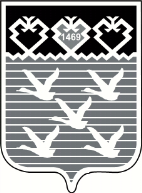 Чувашская РеспубликаАдминистрациягорода ЧебоксарыПОСТАНОВЛЕНИЕ1. Регистрационный номер маршрута1. Регистрационный номер маршрута2. Порядковый номер маршрута2. Порядковый номер маршрута3. Наименование маршрута3. Наименование маршрута4. Протяженность маршрута, км5. Дата начала осуществления регулярных перевозок5. Дата начала осуществления регулярных перевозок1111Университет – ОАО «Промтрактор»Университет – ОАО «Промтрактор»39,1 - 42,807.11.196407.11.19646. Наименование перевозчика6. Наименование перевозчика6. Наименование перевозчика6. Наименование перевозчика7. Местонахождение перевозчика/ИНН7. Местонахождение перевозчика/ИНН8. Вид регулярных перевозок8. Вид регулярных перевозок8. Вид регулярных перевозокМУП «Чебоксарское троллейбусное управление»МУП «Чебоксарское троллейбусное управление»МУП «Чебоксарское троллейбусное управление»МУП «Чебоксарское троллейбусное управление»г. Чебоксары, ул. Энгельса, д.27/ 2126000651г. Чебоксары, ул. Энгельса, д.27/ 2126000651по регулируемым тарифампо регулируемым тарифампо регулируемым тарифам9. Порядок посадки и высадки пассажиров9. Порядок посадки и высадки пассажиров9. Порядок посадки и высадки пассажиров9. Порядок посадки и высадки пассажиров10. Виды ТС11. Экологические характеристики ТС12. Классы ТС, максимальное количество ТС каждого класса12. Классы ТС, максимальное количество ТС каждого классабольшой - 35только в установленных остановочных пунктахтолько в установленных остановочных пунктахтолько в установленных остановочных пунктахтолько в установленных остановочных пунктахтроллейбусЭкологически чистый вид транспорта12. Классы ТС, максимальное количество ТС каждого класса12. Классы ТС, максимальное количество ТС каждого классабольшой - 3513. Наименования промежуточных остановочных пунктов по маршрутув прямом направлениив прямом направленииГСК «Трактор-3» - Торговый центр «Лента» – 53 школа - ул. Гастелло - ул. Баумана – Школа № 56 - Больничный комплекс - Детский медицинский центр - Микрохирургия глаза - ТК «Шупашкар» - Эгерский бульвар - ул. Хузангая - Дорисс-парк - Газопровод - Межрегиональный торгово-выставочный центр - Дом печати - Железнодорожный вокзал - Сквер Чапаева - ул. космонавта Николаева - Кинотеатр «Мир Луксор» - Национальная библиотека - Гостиница «Чувашия» - Дом Торговли - Площадь Республики - Дом Мод - Театр оперы и балета - Республиканская больница - ул. Афанасьева - Студгородок - АО «Элара» - Парк культуры - Институт образования - Кооперативный институт - ул. Эльгера – ул. Лебедева - ул. Ахазова - Клиника «Северная» - Бульвар Юности - ул. Мичмана Павлова - Университет (будние дни с 6:00 до 8:00 и с 15:00 до 17:00 схема продлевается: Завод силовых агрегатов - Четра - ОАО «Промтрактор» - Машиностроительный техникум - ГСК «Трактор -3»)ГСК «Трактор-3» - Торговый центр «Лента» – 53 школа - ул. Гастелло - ул. Баумана – Школа № 56 - Больничный комплекс - Детский медицинский центр - Микрохирургия глаза - ТК «Шупашкар» - Эгерский бульвар - ул. Хузангая - Дорисс-парк - Газопровод - Межрегиональный торгово-выставочный центр - Дом печати - Железнодорожный вокзал - Сквер Чапаева - ул. космонавта Николаева - Кинотеатр «Мир Луксор» - Национальная библиотека - Гостиница «Чувашия» - Дом Торговли - Площадь Республики - Дом Мод - Театр оперы и балета - Республиканская больница - ул. Афанасьева - Студгородок - АО «Элара» - Парк культуры - Институт образования - Кооперативный институт - ул. Эльгера – ул. Лебедева - ул. Ахазова - Клиника «Северная» - Бульвар Юности - ул. Мичмана Павлова - Университет (будние дни с 6:00 до 8:00 и с 15:00 до 17:00 схема продлевается: Завод силовых агрегатов - Четра - ОАО «Промтрактор» - Машиностроительный техникум - ГСК «Трактор -3»)ГСК «Трактор-3» - Торговый центр «Лента» – 53 школа - ул. Гастелло - ул. Баумана – Школа № 56 - Больничный комплекс - Детский медицинский центр - Микрохирургия глаза - ТК «Шупашкар» - Эгерский бульвар - ул. Хузангая - Дорисс-парк - Газопровод - Межрегиональный торгово-выставочный центр - Дом печати - Железнодорожный вокзал - Сквер Чапаева - ул. космонавта Николаева - Кинотеатр «Мир Луксор» - Национальная библиотека - Гостиница «Чувашия» - Дом Торговли - Площадь Республики - Дом Мод - Театр оперы и балета - Республиканская больница - ул. Афанасьева - Студгородок - АО «Элара» - Парк культуры - Институт образования - Кооперативный институт - ул. Эльгера – ул. Лебедева - ул. Ахазова - Клиника «Северная» - Бульвар Юности - ул. Мичмана Павлова - Университет (будние дни с 6:00 до 8:00 и с 15:00 до 17:00 схема продлевается: Завод силовых агрегатов - Четра - ОАО «Промтрактор» - Машиностроительный техникум - ГСК «Трактор -3»)ГСК «Трактор-3» - Торговый центр «Лента» – 53 школа - ул. Гастелло - ул. Баумана – Школа № 56 - Больничный комплекс - Детский медицинский центр - Микрохирургия глаза - ТК «Шупашкар» - Эгерский бульвар - ул. Хузангая - Дорисс-парк - Газопровод - Межрегиональный торгово-выставочный центр - Дом печати - Железнодорожный вокзал - Сквер Чапаева - ул. космонавта Николаева - Кинотеатр «Мир Луксор» - Национальная библиотека - Гостиница «Чувашия» - Дом Торговли - Площадь Республики - Дом Мод - Театр оперы и балета - Республиканская больница - ул. Афанасьева - Студгородок - АО «Элара» - Парк культуры - Институт образования - Кооперативный институт - ул. Эльгера – ул. Лебедева - ул. Ахазова - Клиника «Северная» - Бульвар Юности - ул. Мичмана Павлова - Университет (будние дни с 6:00 до 8:00 и с 15:00 до 17:00 схема продлевается: Завод силовых агрегатов - Четра - ОАО «Промтрактор» - Машиностроительный техникум - ГСК «Трактор -3»)ГСК «Трактор-3» - Торговый центр «Лента» – 53 школа - ул. Гастелло - ул. Баумана – Школа № 56 - Больничный комплекс - Детский медицинский центр - Микрохирургия глаза - ТК «Шупашкар» - Эгерский бульвар - ул. Хузангая - Дорисс-парк - Газопровод - Межрегиональный торгово-выставочный центр - Дом печати - Железнодорожный вокзал - Сквер Чапаева - ул. космонавта Николаева - Кинотеатр «Мир Луксор» - Национальная библиотека - Гостиница «Чувашия» - Дом Торговли - Площадь Республики - Дом Мод - Театр оперы и балета - Республиканская больница - ул. Афанасьева - Студгородок - АО «Элара» - Парк культуры - Институт образования - Кооперативный институт - ул. Эльгера – ул. Лебедева - ул. Ахазова - Клиника «Северная» - Бульвар Юности - ул. Мичмана Павлова - Университет (будние дни с 6:00 до 8:00 и с 15:00 до 17:00 схема продлевается: Завод силовых агрегатов - Четра - ОАО «Промтрактор» - Машиностроительный техникум - ГСК «Трактор -3»)ГСК «Трактор-3» - Торговый центр «Лента» – 53 школа - ул. Гастелло - ул. Баумана – Школа № 56 - Больничный комплекс - Детский медицинский центр - Микрохирургия глаза - ТК «Шупашкар» - Эгерский бульвар - ул. Хузангая - Дорисс-парк - Газопровод - Межрегиональный торгово-выставочный центр - Дом печати - Железнодорожный вокзал - Сквер Чапаева - ул. космонавта Николаева - Кинотеатр «Мир Луксор» - Национальная библиотека - Гостиница «Чувашия» - Дом Торговли - Площадь Республики - Дом Мод - Театр оперы и балета - Республиканская больница - ул. Афанасьева - Студгородок - АО «Элара» - Парк культуры - Институт образования - Кооперативный институт - ул. Эльгера – ул. Лебедева - ул. Ахазова - Клиника «Северная» - Бульвар Юности - ул. Мичмана Павлова - Университет (будние дни с 6:00 до 8:00 и с 15:00 до 17:00 схема продлевается: Завод силовых агрегатов - Четра - ОАО «Промтрактор» - Машиностроительный техникум - ГСК «Трактор -3»)13. Наименования промежуточных остановочных пунктов по маршрутув обратном направлениив обратном направленииУниверситет - Бульвар Юности - Клиника «Северная» - Магазин «Акатуй» - ул. Ахазова - ул. Лебедева - ул. Эльгера - Кооперативный институт - Институт образования - Парк культуры - АО «Элара» - Студгородок - ул. Афанасьева - Республиканская больница - Театр оперы и балета - ул. Дзержинского - Площадь Республики - Дом Торговли - Гостиница «Чувашия» - Национальная библиотека - Кинотеатр «Мир Луксор» - ул. космонавта Николаева - Пригородный автовокзал - Дом печати - Электромеханический колледж - Газопровод - Дорисс-парк - ул. Хузангая - Эгерский бульвар - Микрохирургия глаза - Детский медицинский центр - Больничный комплекс – Школа № 56 - ул. Баумана - ул. Гастелло – 53 школа - Торговый центр «Лента» - ГСК «Трактор-3» (будние дни с 6:00 до 8:00 и с 15:00 до 17:00 схема продлевается Торговый центр «Лента» - Машиностроительный техникум - ОАО «Промтрактор» - Четра - Завод силовых агрегатов)Университет - Бульвар Юности - Клиника «Северная» - Магазин «Акатуй» - ул. Ахазова - ул. Лебедева - ул. Эльгера - Кооперативный институт - Институт образования - Парк культуры - АО «Элара» - Студгородок - ул. Афанасьева - Республиканская больница - Театр оперы и балета - ул. Дзержинского - Площадь Республики - Дом Торговли - Гостиница «Чувашия» - Национальная библиотека - Кинотеатр «Мир Луксор» - ул. космонавта Николаева - Пригородный автовокзал - Дом печати - Электромеханический колледж - Газопровод - Дорисс-парк - ул. Хузангая - Эгерский бульвар - Микрохирургия глаза - Детский медицинский центр - Больничный комплекс – Школа № 56 - ул. Баумана - ул. Гастелло – 53 школа - Торговый центр «Лента» - ГСК «Трактор-3» (будние дни с 6:00 до 8:00 и с 15:00 до 17:00 схема продлевается Торговый центр «Лента» - Машиностроительный техникум - ОАО «Промтрактор» - Четра - Завод силовых агрегатов)Университет - Бульвар Юности - Клиника «Северная» - Магазин «Акатуй» - ул. Ахазова - ул. Лебедева - ул. Эльгера - Кооперативный институт - Институт образования - Парк культуры - АО «Элара» - Студгородок - ул. Афанасьева - Республиканская больница - Театр оперы и балета - ул. Дзержинского - Площадь Республики - Дом Торговли - Гостиница «Чувашия» - Национальная библиотека - Кинотеатр «Мир Луксор» - ул. космонавта Николаева - Пригородный автовокзал - Дом печати - Электромеханический колледж - Газопровод - Дорисс-парк - ул. Хузангая - Эгерский бульвар - Микрохирургия глаза - Детский медицинский центр - Больничный комплекс – Школа № 56 - ул. Баумана - ул. Гастелло – 53 школа - Торговый центр «Лента» - ГСК «Трактор-3» (будние дни с 6:00 до 8:00 и с 15:00 до 17:00 схема продлевается Торговый центр «Лента» - Машиностроительный техникум - ОАО «Промтрактор» - Четра - Завод силовых агрегатов)Университет - Бульвар Юности - Клиника «Северная» - Магазин «Акатуй» - ул. Ахазова - ул. Лебедева - ул. Эльгера - Кооперативный институт - Институт образования - Парк культуры - АО «Элара» - Студгородок - ул. Афанасьева - Республиканская больница - Театр оперы и балета - ул. Дзержинского - Площадь Республики - Дом Торговли - Гостиница «Чувашия» - Национальная библиотека - Кинотеатр «Мир Луксор» - ул. космонавта Николаева - Пригородный автовокзал - Дом печати - Электромеханический колледж - Газопровод - Дорисс-парк - ул. Хузангая - Эгерский бульвар - Микрохирургия глаза - Детский медицинский центр - Больничный комплекс – Школа № 56 - ул. Баумана - ул. Гастелло – 53 школа - Торговый центр «Лента» - ГСК «Трактор-3» (будние дни с 6:00 до 8:00 и с 15:00 до 17:00 схема продлевается Торговый центр «Лента» - Машиностроительный техникум - ОАО «Промтрактор» - Четра - Завод силовых агрегатов)Университет - Бульвар Юности - Клиника «Северная» - Магазин «Акатуй» - ул. Ахазова - ул. Лебедева - ул. Эльгера - Кооперативный институт - Институт образования - Парк культуры - АО «Элара» - Студгородок - ул. Афанасьева - Республиканская больница - Театр оперы и балета - ул. Дзержинского - Площадь Республики - Дом Торговли - Гостиница «Чувашия» - Национальная библиотека - Кинотеатр «Мир Луксор» - ул. космонавта Николаева - Пригородный автовокзал - Дом печати - Электромеханический колледж - Газопровод - Дорисс-парк - ул. Хузангая - Эгерский бульвар - Микрохирургия глаза - Детский медицинский центр - Больничный комплекс – Школа № 56 - ул. Баумана - ул. Гастелло – 53 школа - Торговый центр «Лента» - ГСК «Трактор-3» (будние дни с 6:00 до 8:00 и с 15:00 до 17:00 схема продлевается Торговый центр «Лента» - Машиностроительный техникум - ОАО «Промтрактор» - Четра - Завод силовых агрегатов)Университет - Бульвар Юности - Клиника «Северная» - Магазин «Акатуй» - ул. Ахазова - ул. Лебедева - ул. Эльгера - Кооперативный институт - Институт образования - Парк культуры - АО «Элара» - Студгородок - ул. Афанасьева - Республиканская больница - Театр оперы и балета - ул. Дзержинского - Площадь Республики - Дом Торговли - Гостиница «Чувашия» - Национальная библиотека - Кинотеатр «Мир Луксор» - ул. космонавта Николаева - Пригородный автовокзал - Дом печати - Электромеханический колледж - Газопровод - Дорисс-парк - ул. Хузангая - Эгерский бульвар - Микрохирургия глаза - Детский медицинский центр - Больничный комплекс – Школа № 56 - ул. Баумана - ул. Гастелло – 53 школа - Торговый центр «Лента» - ГСК «Трактор-3» (будние дни с 6:00 до 8:00 и с 15:00 до 17:00 схема продлевается Торговый центр «Лента» - Машиностроительный техникум - ОАО «Промтрактор» - Четра - Завод силовых агрегатов)14. Наименования улиц, автомобильных дорог, по которым предполагается движение ТС по маршрутув прямом направлениив прямом направлениипр-т Тракторостроителей - пр-т 9 Пятилетки - пр-т И.Я.Яковлева - ул. Привокзальная - пр-т Ленина – ул. Карла Маркса - ул. Композиторов Воробьевых - пр-т Московский - пр-т Максима Горького - ул. Университетскаяпр-т Тракторостроителей - пр-т 9 Пятилетки - пр-т И.Я.Яковлева - ул. Привокзальная - пр-т Ленина – ул. Карла Маркса - ул. Композиторов Воробьевых - пр-т Московский - пр-т Максима Горького - ул. Университетскаяпр-т Тракторостроителей - пр-т 9 Пятилетки - пр-т И.Я.Яковлева - ул. Привокзальная - пр-т Ленина – ул. Карла Маркса - ул. Композиторов Воробьевых - пр-т Московский - пр-т Максима Горького - ул. Университетскаяпр-т Тракторостроителей - пр-т 9 Пятилетки - пр-т И.Я.Яковлева - ул. Привокзальная - пр-т Ленина – ул. Карла Маркса - ул. Композиторов Воробьевых - пр-т Московский - пр-т Максима Горького - ул. Университетскаяпр-т Тракторостроителей - пр-т 9 Пятилетки - пр-т И.Я.Яковлева - ул. Привокзальная - пр-т Ленина – ул. Карла Маркса - ул. Композиторов Воробьевых - пр-т Московский - пр-т Максима Горького - ул. Университетскаяпр-т Тракторостроителей - пр-т 9 Пятилетки - пр-т И.Я.Яковлева - ул. Привокзальная - пр-т Ленина – ул. Карла Маркса - ул. Композиторов Воробьевых - пр-т Московский - пр-т Максима Горького - ул. Университетская14. Наименования улиц, автомобильных дорог, по которым предполагается движение ТС по маршрутув обратном направлениив обратном направленииул. Университетская - пр-т Максима Горького - пр-т Московский - ул. Композиторов Воробьевых - пр-т Карла Маркса - пр-т Ленина - пр-т И.Я.Яковлева - пр-т 9 Пятилетки - пр-т Тракторостроителейул. Университетская - пр-т Максима Горького - пр-т Московский - ул. Композиторов Воробьевых - пр-т Карла Маркса - пр-т Ленина - пр-т И.Я.Яковлева - пр-т 9 Пятилетки - пр-т Тракторостроителейул. Университетская - пр-т Максима Горького - пр-т Московский - ул. Композиторов Воробьевых - пр-т Карла Маркса - пр-т Ленина - пр-т И.Я.Яковлева - пр-т 9 Пятилетки - пр-т Тракторостроителейул. Университетская - пр-т Максима Горького - пр-т Московский - ул. Композиторов Воробьевых - пр-т Карла Маркса - пр-т Ленина - пр-т И.Я.Яковлева - пр-т 9 Пятилетки - пр-т Тракторостроителейул. Университетская - пр-т Максима Горького - пр-т Московский - ул. Композиторов Воробьевых - пр-т Карла Маркса - пр-т Ленина - пр-т И.Я.Яковлева - пр-т 9 Пятилетки - пр-т Тракторостроителейул. Университетская - пр-т Максима Горького - пр-т Московский - ул. Композиторов Воробьевых - пр-т Карла Маркса - пр-т Ленина - пр-т И.Я.Яковлева - пр-т 9 Пятилетки - пр-т Тракторостроителей1. Регистрационный номер маршрута1. Регистрационный номер маршрута2. Порядковый номер маршрута2. Порядковый номер маршрута3. Наименование маршрута3. Наименование маршрута4. Протяженность маршрута, км5. Дата начала осуществления регулярных перевозок5. Дата начала осуществления регулярных перевозок5. Дата начала осуществления регулярных перевозок2222Аэропорт – Агрегатный заводАэропорт – Агрегатный завод21,606.11.196506.11.196506.11.19656. Наименование перевозчика6. Наименование перевозчика6. Наименование перевозчика6. Наименование перевозчика7. Местонахождение перевозчика/ИНН7. Местонахождение перевозчика/ИНН8. Вид регулярных перевозок8. Вид регулярных перевозок8. Вид регулярных перевозок8. Вид регулярных перевозокМУП «Чебоксарское троллейбусное управление»МУП «Чебоксарское троллейбусное управление»МУП «Чебоксарское троллейбусное управление»МУП «Чебоксарское троллейбусное управление»г. Чебоксары, ул. Энгельса, д.27/ 2126000651г. Чебоксары, ул. Энгельса, д.27/ 2126000651по регулируемым тарифампо регулируемым тарифампо регулируемым тарифампо регулируемым тарифам9. Порядок посадки и высадки пассажиров9. Порядок посадки и высадки пассажиров9. Порядок посадки и высадки пассажиров9. Порядок посадки и высадки пассажиров10. Виды ТС11. Экологические характеристики ТС12. Классы ТС, максимальное количество ТС каждого класса12. Классы ТС, максимальное количество ТС каждого классабольшой - 8только в установленных остановочных пунктахтолько в установленных остановочных пунктахтолько в установленных остановочных пунктахтолько в установленных остановочных пунктахтроллейбусЭкологически чистый вид транспорта12. Классы ТС, максимальное количество ТС каждого класса12. Классы ТС, максимальное количество ТС каждого классабольшой - 813. Наименования промежуточных остановочных пунктов по маршрутув прямом направлениив прямом направленииДиспетчерская - ул. Фадеева - ул. Мусоргского - Республиканская глазная больница - Кинотеатр «Луч» - ул. Башмачникова - Обиково - ул. Сапожникова – ОАО «Чебоксарская керамика» - Ботанический сад - Питомник – Газопровод - Межрегиональный торгово-выставочный центр - Дом печати – Железнодорожный вокзал - Сквер Чапаева - ул. космонавта Николаева - Русский драмтеатр – Будайка - стадион «Олимпийский» - Гостиница «Россия» - ул. П. Лумумбы - Стадион «Спартак» - Мега Молл - АО «Чебоксарский трикотаж» - Завод Энергозапчасть - 33 школа - Агрегатный завод - ОЖДХ-железнодорожное хозяйство - Маслосырбаза - Автовокзал - Таможня - пр-т И. Яковлева - Электромеханический колледж - Газопровод - Питомник - Ботанический сад – ОАО «Чебоксарская керамика» - ул. Сапожникова - Обиково - ул. Башмачникова – кинотеатр «Луч» - Республиканская глазная больница - ул. Мусоргского - ул. Фадеева - ДиспетчерскаяДиспетчерская - ул. Фадеева - ул. Мусоргского - Республиканская глазная больница - Кинотеатр «Луч» - ул. Башмачникова - Обиково - ул. Сапожникова – ОАО «Чебоксарская керамика» - Ботанический сад - Питомник – Газопровод - Межрегиональный торгово-выставочный центр - Дом печати – Железнодорожный вокзал - Сквер Чапаева - ул. космонавта Николаева - Русский драмтеатр – Будайка - стадион «Олимпийский» - Гостиница «Россия» - ул. П. Лумумбы - Стадион «Спартак» - Мега Молл - АО «Чебоксарский трикотаж» - Завод Энергозапчасть - 33 школа - Агрегатный завод - ОЖДХ-железнодорожное хозяйство - Маслосырбаза - Автовокзал - Таможня - пр-т И. Яковлева - Электромеханический колледж - Газопровод - Питомник - Ботанический сад – ОАО «Чебоксарская керамика» - ул. Сапожникова - Обиково - ул. Башмачникова – кинотеатр «Луч» - Республиканская глазная больница - ул. Мусоргского - ул. Фадеева - ДиспетчерскаяДиспетчерская - ул. Фадеева - ул. Мусоргского - Республиканская глазная больница - Кинотеатр «Луч» - ул. Башмачникова - Обиково - ул. Сапожникова – ОАО «Чебоксарская керамика» - Ботанический сад - Питомник – Газопровод - Межрегиональный торгово-выставочный центр - Дом печати – Железнодорожный вокзал - Сквер Чапаева - ул. космонавта Николаева - Русский драмтеатр – Будайка - стадион «Олимпийский» - Гостиница «Россия» - ул. П. Лумумбы - Стадион «Спартак» - Мега Молл - АО «Чебоксарский трикотаж» - Завод Энергозапчасть - 33 школа - Агрегатный завод - ОЖДХ-железнодорожное хозяйство - Маслосырбаза - Автовокзал - Таможня - пр-т И. Яковлева - Электромеханический колледж - Газопровод - Питомник - Ботанический сад – ОАО «Чебоксарская керамика» - ул. Сапожникова - Обиково - ул. Башмачникова – кинотеатр «Луч» - Республиканская глазная больница - ул. Мусоргского - ул. Фадеева - ДиспетчерскаяДиспетчерская - ул. Фадеева - ул. Мусоргского - Республиканская глазная больница - Кинотеатр «Луч» - ул. Башмачникова - Обиково - ул. Сапожникова – ОАО «Чебоксарская керамика» - Ботанический сад - Питомник – Газопровод - Межрегиональный торгово-выставочный центр - Дом печати – Железнодорожный вокзал - Сквер Чапаева - ул. космонавта Николаева - Русский драмтеатр – Будайка - стадион «Олимпийский» - Гостиница «Россия» - ул. П. Лумумбы - Стадион «Спартак» - Мега Молл - АО «Чебоксарский трикотаж» - Завод Энергозапчасть - 33 школа - Агрегатный завод - ОЖДХ-железнодорожное хозяйство - Маслосырбаза - Автовокзал - Таможня - пр-т И. Яковлева - Электромеханический колледж - Газопровод - Питомник - Ботанический сад – ОАО «Чебоксарская керамика» - ул. Сапожникова - Обиково - ул. Башмачникова – кинотеатр «Луч» - Республиканская глазная больница - ул. Мусоргского - ул. Фадеева - ДиспетчерскаяДиспетчерская - ул. Фадеева - ул. Мусоргского - Республиканская глазная больница - Кинотеатр «Луч» - ул. Башмачникова - Обиково - ул. Сапожникова – ОАО «Чебоксарская керамика» - Ботанический сад - Питомник – Газопровод - Межрегиональный торгово-выставочный центр - Дом печати – Железнодорожный вокзал - Сквер Чапаева - ул. космонавта Николаева - Русский драмтеатр – Будайка - стадион «Олимпийский» - Гостиница «Россия» - ул. П. Лумумбы - Стадион «Спартак» - Мега Молл - АО «Чебоксарский трикотаж» - Завод Энергозапчасть - 33 школа - Агрегатный завод - ОЖДХ-железнодорожное хозяйство - Маслосырбаза - Автовокзал - Таможня - пр-т И. Яковлева - Электромеханический колледж - Газопровод - Питомник - Ботанический сад – ОАО «Чебоксарская керамика» - ул. Сапожникова - Обиково - ул. Башмачникова – кинотеатр «Луч» - Республиканская глазная больница - ул. Мусоргского - ул. Фадеева - ДиспетчерскаяДиспетчерская - ул. Фадеева - ул. Мусоргского - Республиканская глазная больница - Кинотеатр «Луч» - ул. Башмачникова - Обиково - ул. Сапожникова – ОАО «Чебоксарская керамика» - Ботанический сад - Питомник – Газопровод - Межрегиональный торгово-выставочный центр - Дом печати – Железнодорожный вокзал - Сквер Чапаева - ул. космонавта Николаева - Русский драмтеатр – Будайка - стадион «Олимпийский» - Гостиница «Россия» - ул. П. Лумумбы - Стадион «Спартак» - Мега Молл - АО «Чебоксарский трикотаж» - Завод Энергозапчасть - 33 школа - Агрегатный завод - ОЖДХ-железнодорожное хозяйство - Маслосырбаза - Автовокзал - Таможня - пр-т И. Яковлева - Электромеханический колледж - Газопровод - Питомник - Ботанический сад – ОАО «Чебоксарская керамика» - ул. Сапожникова - Обиково - ул. Башмачникова – кинотеатр «Луч» - Республиканская глазная больница - ул. Мусоргского - ул. Фадеева - ДиспетчерскаяДиспетчерская - ул. Фадеева - ул. Мусоргского - Республиканская глазная больница - Кинотеатр «Луч» - ул. Башмачникова - Обиково - ул. Сапожникова – ОАО «Чебоксарская керамика» - Ботанический сад - Питомник – Газопровод - Межрегиональный торгово-выставочный центр - Дом печати – Железнодорожный вокзал - Сквер Чапаева - ул. космонавта Николаева - Русский драмтеатр – Будайка - стадион «Олимпийский» - Гостиница «Россия» - ул. П. Лумумбы - Стадион «Спартак» - Мега Молл - АО «Чебоксарский трикотаж» - Завод Энергозапчасть - 33 школа - Агрегатный завод - ОЖДХ-железнодорожное хозяйство - Маслосырбаза - Автовокзал - Таможня - пр-т И. Яковлева - Электромеханический колледж - Газопровод - Питомник - Ботанический сад – ОАО «Чебоксарская керамика» - ул. Сапожникова - Обиково - ул. Башмачникова – кинотеатр «Луч» - Республиканская глазная больница - ул. Мусоргского - ул. Фадеева - Диспетчерская13. Наименования промежуточных остановочных пунктов по маршрутув обратном направлениив обратном направлении14. Наименования улиц, автомобильных дорог, по которым предполагается движение ТС по маршрутув прямом направлениив прямом направленииул. Ашмарина - пр-т И.Я.Яковлева - ул. Привокзальная - пр-т Ленина - ул. Ю.Гагарина - ул. Калинина - пр-т Мира - пр-т И.Я.Яковлева - ул. Ашмаринаул. Ашмарина - пр-т И.Я.Яковлева - ул. Привокзальная - пр-т Ленина - ул. Ю.Гагарина - ул. Калинина - пр-т Мира - пр-т И.Я.Яковлева - ул. Ашмаринаул. Ашмарина - пр-т И.Я.Яковлева - ул. Привокзальная - пр-т Ленина - ул. Ю.Гагарина - ул. Калинина - пр-т Мира - пр-т И.Я.Яковлева - ул. Ашмаринаул. Ашмарина - пр-т И.Я.Яковлева - ул. Привокзальная - пр-т Ленина - ул. Ю.Гагарина - ул. Калинина - пр-т Мира - пр-т И.Я.Яковлева - ул. Ашмаринаул. Ашмарина - пр-т И.Я.Яковлева - ул. Привокзальная - пр-т Ленина - ул. Ю.Гагарина - ул. Калинина - пр-т Мира - пр-т И.Я.Яковлева - ул. Ашмаринаул. Ашмарина - пр-т И.Я.Яковлева - ул. Привокзальная - пр-т Ленина - ул. Ю.Гагарина - ул. Калинина - пр-т Мира - пр-т И.Я.Яковлева - ул. Ашмаринаул. Ашмарина - пр-т И.Я.Яковлева - ул. Привокзальная - пр-т Ленина - ул. Ю.Гагарина - ул. Калинина - пр-т Мира - пр-т И.Я.Яковлева - ул. Ашмарина14. Наименования улиц, автомобильных дорог, по которым предполагается движение ТС по маршрутув обратном направлениив обратном направлении1. Регистрационный номер маршрута1. Регистрационный номер маршрута2. Порядковый номер маршрута2. Порядковый номер маршрута3. Наименование маршрута3. Наименование маршрута4. Протяженность маршрута, км5. Дата начала осуществления регулярных перевозок5. Дата начала осуществления регулярных перевозок5. Дата начала осуществления регулярных перевозок3333ул. Университетская – мкр. Новый городул. Университетская – мкр. Новый город33,906.11.196506.11.196506.11.19656. Наименование перевозчика6. Наименование перевозчика6. Наименование перевозчика6. Наименование перевозчика7. Местонахождение перевозчика/ИНН7. Местонахождение перевозчика/ИНН8. Вид регулярных перевозок8. Вид регулярных перевозок8. Вид регулярных перевозок8. Вид регулярных перевозокМУП «Чебоксарское троллейбусное управление»МУП «Чебоксарское троллейбусное управление»МУП «Чебоксарское троллейбусное управление»МУП «Чебоксарское троллейбусное управление»г. Чебоксары, ул. Энгельса, д.27/ 2126000651г. Чебоксары, ул. Энгельса, д.27/ 2126000651по регулируемым тарифампо регулируемым тарифампо регулируемым тарифампо регулируемым тарифам9. Порядок посадки и высадки пассажиров9. Порядок посадки и высадки пассажиров9. Порядок посадки и высадки пассажиров9. Порядок посадки и высадки пассажиров10. Виды ТС11. Экологические характеристики ТС12. Классы ТС, максимальное количество ТС каждого класса12. Классы ТС, максимальное количество ТС каждого классабольшой - 10только в установленных остановочных пунктахтолько в установленных остановочных пунктахтолько в установленных остановочных пунктахтолько в установленных остановочных пунктахтроллейбусЭкологически чистый вид транспорта12. Классы ТС, максимальное количество ТС каждого класса12. Классы ТС, максимальное количество ТС каждого классабольшой - 1013. Наименования промежуточных остановочных пунктов по маршрутув прямом направлениив прямом направленииБульвар Юности - Клиника «Северная» - магазин «Акатуй» - ул. Ахазова - ул. Лебедева - ул. Эльгера - Кооперативный институт - Институт образования - Парк культуры - АО «Элара» - Студгородок - ул. Афанасьева - Республиканская больница - Театр оперы и балета – Национальный конгресс - Дом союзов – Хлопчатобумажный комбинат - Мега Молл - АО «Чебоксарский трикотаж» - Завод Энергозапчасть - ТЭЦ-2 – АО «Текстильмаш» - Гремячево - Аникеево – Восточный поселок - МАДИ - пр-т Тракторостроителей – Микрорайон Новый город - улица Поэта Ефимова Г.А.– улица Ильи Прокопьева – 65-я школа – Бульварная – Скейт-парк – улица В.А. Галкина – улица Стартовая – улица Композитора А.М. Токарева - улица Поэта Г.А.Ефимова - Микрорайон Новый город -  пр-т Тракторостроителей - МАДИ - Восточный поселок - Аникеево - Гремячево - АО «Текстильмаш» - ТЭЦ-2 - Завод Энергозапчасть - АО «Чебоксарский трикотаж» - Мега Молл – Хлопчатобумажный комбинат - Дом Союзов - Художественный музей - Дом мод - Театр оперы и балета – Республиканская больница - ул. Афанасьева - Студгородок - Театр юного зрителя им. М.Сеспеля - ул. Кривова - Роща – Покровско-Татианинский собор - Парк Гузовского - Грязелечебница – ул. Мичмана ПавловаБульвар Юности - Клиника «Северная» - магазин «Акатуй» - ул. Ахазова - ул. Лебедева - ул. Эльгера - Кооперативный институт - Институт образования - Парк культуры - АО «Элара» - Студгородок - ул. Афанасьева - Республиканская больница - Театр оперы и балета – Национальный конгресс - Дом союзов – Хлопчатобумажный комбинат - Мега Молл - АО «Чебоксарский трикотаж» - Завод Энергозапчасть - ТЭЦ-2 – АО «Текстильмаш» - Гремячево - Аникеево – Восточный поселок - МАДИ - пр-т Тракторостроителей – Микрорайон Новый город - улица Поэта Ефимова Г.А.– улица Ильи Прокопьева – 65-я школа – Бульварная – Скейт-парк – улица В.А. Галкина – улица Стартовая – улица Композитора А.М. Токарева - улица Поэта Г.А.Ефимова - Микрорайон Новый город -  пр-т Тракторостроителей - МАДИ - Восточный поселок - Аникеево - Гремячево - АО «Текстильмаш» - ТЭЦ-2 - Завод Энергозапчасть - АО «Чебоксарский трикотаж» - Мега Молл – Хлопчатобумажный комбинат - Дом Союзов - Художественный музей - Дом мод - Театр оперы и балета – Республиканская больница - ул. Афанасьева - Студгородок - Театр юного зрителя им. М.Сеспеля - ул. Кривова - Роща – Покровско-Татианинский собор - Парк Гузовского - Грязелечебница – ул. Мичмана ПавловаБульвар Юности - Клиника «Северная» - магазин «Акатуй» - ул. Ахазова - ул. Лебедева - ул. Эльгера - Кооперативный институт - Институт образования - Парк культуры - АО «Элара» - Студгородок - ул. Афанасьева - Республиканская больница - Театр оперы и балета – Национальный конгресс - Дом союзов – Хлопчатобумажный комбинат - Мега Молл - АО «Чебоксарский трикотаж» - Завод Энергозапчасть - ТЭЦ-2 – АО «Текстильмаш» - Гремячево - Аникеево – Восточный поселок - МАДИ - пр-т Тракторостроителей – Микрорайон Новый город - улица Поэта Ефимова Г.А.– улица Ильи Прокопьева – 65-я школа – Бульварная – Скейт-парк – улица В.А. Галкина – улица Стартовая – улица Композитора А.М. Токарева - улица Поэта Г.А.Ефимова - Микрорайон Новый город -  пр-т Тракторостроителей - МАДИ - Восточный поселок - Аникеево - Гремячево - АО «Текстильмаш» - ТЭЦ-2 - Завод Энергозапчасть - АО «Чебоксарский трикотаж» - Мега Молл – Хлопчатобумажный комбинат - Дом Союзов - Художественный музей - Дом мод - Театр оперы и балета – Республиканская больница - ул. Афанасьева - Студгородок - Театр юного зрителя им. М.Сеспеля - ул. Кривова - Роща – Покровско-Татианинский собор - Парк Гузовского - Грязелечебница – ул. Мичмана ПавловаБульвар Юности - Клиника «Северная» - магазин «Акатуй» - ул. Ахазова - ул. Лебедева - ул. Эльгера - Кооперативный институт - Институт образования - Парк культуры - АО «Элара» - Студгородок - ул. Афанасьева - Республиканская больница - Театр оперы и балета – Национальный конгресс - Дом союзов – Хлопчатобумажный комбинат - Мега Молл - АО «Чебоксарский трикотаж» - Завод Энергозапчасть - ТЭЦ-2 – АО «Текстильмаш» - Гремячево - Аникеево – Восточный поселок - МАДИ - пр-т Тракторостроителей – Микрорайон Новый город - улица Поэта Ефимова Г.А.– улица Ильи Прокопьева – 65-я школа – Бульварная – Скейт-парк – улица В.А. Галкина – улица Стартовая – улица Композитора А.М. Токарева - улица Поэта Г.А.Ефимова - Микрорайон Новый город -  пр-т Тракторостроителей - МАДИ - Восточный поселок - Аникеево - Гремячево - АО «Текстильмаш» - ТЭЦ-2 - Завод Энергозапчасть - АО «Чебоксарский трикотаж» - Мега Молл – Хлопчатобумажный комбинат - Дом Союзов - Художественный музей - Дом мод - Театр оперы и балета – Республиканская больница - ул. Афанасьева - Студгородок - Театр юного зрителя им. М.Сеспеля - ул. Кривова - Роща – Покровско-Татианинский собор - Парк Гузовского - Грязелечебница – ул. Мичмана ПавловаБульвар Юности - Клиника «Северная» - магазин «Акатуй» - ул. Ахазова - ул. Лебедева - ул. Эльгера - Кооперативный институт - Институт образования - Парк культуры - АО «Элара» - Студгородок - ул. Афанасьева - Республиканская больница - Театр оперы и балета – Национальный конгресс - Дом союзов – Хлопчатобумажный комбинат - Мега Молл - АО «Чебоксарский трикотаж» - Завод Энергозапчасть - ТЭЦ-2 – АО «Текстильмаш» - Гремячево - Аникеево – Восточный поселок - МАДИ - пр-т Тракторостроителей – Микрорайон Новый город - улица Поэта Ефимова Г.А.– улица Ильи Прокопьева – 65-я школа – Бульварная – Скейт-парк – улица В.А. Галкина – улица Стартовая – улица Композитора А.М. Токарева - улица Поэта Г.А.Ефимова - Микрорайон Новый город -  пр-т Тракторостроителей - МАДИ - Восточный поселок - Аникеево - Гремячево - АО «Текстильмаш» - ТЭЦ-2 - Завод Энергозапчасть - АО «Чебоксарский трикотаж» - Мега Молл – Хлопчатобумажный комбинат - Дом Союзов - Художественный музей - Дом мод - Театр оперы и балета – Республиканская больница - ул. Афанасьева - Студгородок - Театр юного зрителя им. М.Сеспеля - ул. Кривова - Роща – Покровско-Татианинский собор - Парк Гузовского - Грязелечебница – ул. Мичмана ПавловаБульвар Юности - Клиника «Северная» - магазин «Акатуй» - ул. Ахазова - ул. Лебедева - ул. Эльгера - Кооперативный институт - Институт образования - Парк культуры - АО «Элара» - Студгородок - ул. Афанасьева - Республиканская больница - Театр оперы и балета – Национальный конгресс - Дом союзов – Хлопчатобумажный комбинат - Мега Молл - АО «Чебоксарский трикотаж» - Завод Энергозапчасть - ТЭЦ-2 – АО «Текстильмаш» - Гремячево - Аникеево – Восточный поселок - МАДИ - пр-т Тракторостроителей – Микрорайон Новый город - улица Поэта Ефимова Г.А.– улица Ильи Прокопьева – 65-я школа – Бульварная – Скейт-парк – улица В.А. Галкина – улица Стартовая – улица Композитора А.М. Токарева - улица Поэта Г.А.Ефимова - Микрорайон Новый город -  пр-т Тракторостроителей - МАДИ - Восточный поселок - Аникеево - Гремячево - АО «Текстильмаш» - ТЭЦ-2 - Завод Энергозапчасть - АО «Чебоксарский трикотаж» - Мега Молл – Хлопчатобумажный комбинат - Дом Союзов - Художественный музей - Дом мод - Театр оперы и балета – Республиканская больница - ул. Афанасьева - Студгородок - Театр юного зрителя им. М.Сеспеля - ул. Кривова - Роща – Покровско-Татианинский собор - Парк Гузовского - Грязелечебница – ул. Мичмана ПавловаБульвар Юности - Клиника «Северная» - магазин «Акатуй» - ул. Ахазова - ул. Лебедева - ул. Эльгера - Кооперативный институт - Институт образования - Парк культуры - АО «Элара» - Студгородок - ул. Афанасьева - Республиканская больница - Театр оперы и балета – Национальный конгресс - Дом союзов – Хлопчатобумажный комбинат - Мега Молл - АО «Чебоксарский трикотаж» - Завод Энергозапчасть - ТЭЦ-2 – АО «Текстильмаш» - Гремячево - Аникеево – Восточный поселок - МАДИ - пр-т Тракторостроителей – Микрорайон Новый город - улица Поэта Ефимова Г.А.– улица Ильи Прокопьева – 65-я школа – Бульварная – Скейт-парк – улица В.А. Галкина – улица Стартовая – улица Композитора А.М. Токарева - улица Поэта Г.А.Ефимова - Микрорайон Новый город -  пр-т Тракторостроителей - МАДИ - Восточный поселок - Аникеево - Гремячево - АО «Текстильмаш» - ТЭЦ-2 - Завод Энергозапчасть - АО «Чебоксарский трикотаж» - Мега Молл – Хлопчатобумажный комбинат - Дом Союзов - Художественный музей - Дом мод - Театр оперы и балета – Республиканская больница - ул. Афанасьева - Студгородок - Театр юного зрителя им. М.Сеспеля - ул. Кривова - Роща – Покровско-Татианинский собор - Парк Гузовского - Грязелечебница – ул. Мичмана Павлова13. Наименования промежуточных остановочных пунктов по маршрутув обратном направлениив обратном направлении14. Наименования улиц, автомобильных дорог, по которым предполагается движение ТС по маршрутув прямом направлениив прямом направленииул. Университетская - пр-т Максима Горького - пр-т Московский - ул. Композиторов Воробьевых - ул. Калинина - ш. Марпосадское - пр-т Чебоксарский – ул. И.П. Прокопьева - пр-т Чебоксарский - ш. Марпосадское - ул. Калинина - ул. Композиторов Воробьевых - пр-т Московский - ул. Гузовского - ул. Мичмана Павловаул. Университетская - пр-т Максима Горького - пр-т Московский - ул. Композиторов Воробьевых - ул. Калинина - ш. Марпосадское - пр-т Чебоксарский – ул. И.П. Прокопьева - пр-т Чебоксарский - ш. Марпосадское - ул. Калинина - ул. Композиторов Воробьевых - пр-т Московский - ул. Гузовского - ул. Мичмана Павловаул. Университетская - пр-т Максима Горького - пр-т Московский - ул. Композиторов Воробьевых - ул. Калинина - ш. Марпосадское - пр-т Чебоксарский – ул. И.П. Прокопьева - пр-т Чебоксарский - ш. Марпосадское - ул. Калинина - ул. Композиторов Воробьевых - пр-т Московский - ул. Гузовского - ул. Мичмана Павловаул. Университетская - пр-т Максима Горького - пр-т Московский - ул. Композиторов Воробьевых - ул. Калинина - ш. Марпосадское - пр-т Чебоксарский – ул. И.П. Прокопьева - пр-т Чебоксарский - ш. Марпосадское - ул. Калинина - ул. Композиторов Воробьевых - пр-т Московский - ул. Гузовского - ул. Мичмана Павловаул. Университетская - пр-т Максима Горького - пр-т Московский - ул. Композиторов Воробьевых - ул. Калинина - ш. Марпосадское - пр-т Чебоксарский – ул. И.П. Прокопьева - пр-т Чебоксарский - ш. Марпосадское - ул. Калинина - ул. Композиторов Воробьевых - пр-т Московский - ул. Гузовского - ул. Мичмана Павловаул. Университетская - пр-т Максима Горького - пр-т Московский - ул. Композиторов Воробьевых - ул. Калинина - ш. Марпосадское - пр-т Чебоксарский – ул. И.П. Прокопьева - пр-т Чебоксарский - ш. Марпосадское - ул. Калинина - ул. Композиторов Воробьевых - пр-т Московский - ул. Гузовского - ул. Мичмана Павловаул. Университетская - пр-т Максима Горького - пр-т Московский - ул. Композиторов Воробьевых - ул. Калинина - ш. Марпосадское - пр-т Чебоксарский – ул. И.П. Прокопьева - пр-т Чебоксарский - ш. Марпосадское - ул. Калинина - ул. Композиторов Воробьевых - пр-т Московский - ул. Гузовского - ул. Мичмана Павлова14. Наименования улиц, автомобильных дорог, по которым предполагается движение ТС по маршруту1. Регистрационный номер маршрута1. Регистрационный номер маршрута2. Порядковый номер маршрута2. Порядковый номер маршрута3. Наименование маршрута3. Наименование маршрута4. Протяженность маршрута, км5. Дата начала осуществления регулярных перевозок5. Дата начала осуществления регулярных перевозок5. Дата начала осуществления регулярных перевозок4444Университет – Железнодорожный вокзалУниверситет – Железнодорожный вокзал2206.11.196506.11.196506.11.19656. Наименование перевозчика6. Наименование перевозчика6. Наименование перевозчика6. Наименование перевозчика7. Местонахождение перевозчика/ИНН7. Местонахождение перевозчика/ИНН8. Вид регулярных перевозок8. Вид регулярных перевозок8. Вид регулярных перевозок8. Вид регулярных перевозокМУП «Чебоксарское троллейбусное управление»МУП «Чебоксарское троллейбусное управление»МУП «Чебоксарское троллейбусное управление»МУП «Чебоксарское троллейбусное управление»г. Чебоксары, ул. Энгельса, д.27/ 2126000651г. Чебоксары, ул. Энгельса, д.27/ 2126000651по регулируемым тарифампо регулируемым тарифампо регулируемым тарифампо регулируемым тарифам9. Порядок посадки и высадки пассажиров9. Порядок посадки и высадки пассажиров9. Порядок посадки и высадки пассажиров9. Порядок посадки и высадки пассажиров10. Виды ТС11. Экологические характеристики ТС12. Классы ТС, максимальное количество ТС каждого класса12. Классы ТС, максимальное количество ТС каждого классабольшой - 13только в установленных остановочных пунктахтолько в установленных остановочных пунктахтолько в установленных остановочных пунктахтолько в установленных остановочных пунктахтроллейбусЭкологически чистый вид транспорта12. Классы ТС, максимальное количество ТС каждого класса12. Классы ТС, максимальное количество ТС каждого классабольшой - 1313. Наименования промежуточных остановочных пунктов по маршрутув прямом направлениив прямом направленииУниверситет – ул. Мичмана Павлова - Грязелечебница - Парк Гузовского - Роща – Больница скорой медицинской помощи - ул. Кривова - Театр юного зрителя им. М.Сеспеля - Студгородок - ул. Афанасьева - Республиканская больница - Театр оперы и балета - ул. Дзержинского - Площадь Республики - Дом Торговли - Гостиница «Чувашия» - Национальная библиотека - Кинотеатр «Мир Луксор» - ул. космонавта Николаева - Пригородный автовокзал - Железнодорожный вокзалУниверситет – ул. Мичмана Павлова - Грязелечебница - Парк Гузовского - Роща – Больница скорой медицинской помощи - ул. Кривова - Театр юного зрителя им. М.Сеспеля - Студгородок - ул. Афанасьева - Республиканская больница - Театр оперы и балета - ул. Дзержинского - Площадь Республики - Дом Торговли - Гостиница «Чувашия» - Национальная библиотека - Кинотеатр «Мир Луксор» - ул. космонавта Николаева - Пригородный автовокзал - Железнодорожный вокзалУниверситет – ул. Мичмана Павлова - Грязелечебница - Парк Гузовского - Роща – Больница скорой медицинской помощи - ул. Кривова - Театр юного зрителя им. М.Сеспеля - Студгородок - ул. Афанасьева - Республиканская больница - Театр оперы и балета - ул. Дзержинского - Площадь Республики - Дом Торговли - Гостиница «Чувашия» - Национальная библиотека - Кинотеатр «Мир Луксор» - ул. космонавта Николаева - Пригородный автовокзал - Железнодорожный вокзалУниверситет – ул. Мичмана Павлова - Грязелечебница - Парк Гузовского - Роща – Больница скорой медицинской помощи - ул. Кривова - Театр юного зрителя им. М.Сеспеля - Студгородок - ул. Афанасьева - Республиканская больница - Театр оперы и балета - ул. Дзержинского - Площадь Республики - Дом Торговли - Гостиница «Чувашия» - Национальная библиотека - Кинотеатр «Мир Луксор» - ул. космонавта Николаева - Пригородный автовокзал - Железнодорожный вокзалУниверситет – ул. Мичмана Павлова - Грязелечебница - Парк Гузовского - Роща – Больница скорой медицинской помощи - ул. Кривова - Театр юного зрителя им. М.Сеспеля - Студгородок - ул. Афанасьева - Республиканская больница - Театр оперы и балета - ул. Дзержинского - Площадь Республики - Дом Торговли - Гостиница «Чувашия» - Национальная библиотека - Кинотеатр «Мир Луксор» - ул. космонавта Николаева - Пригородный автовокзал - Железнодорожный вокзалУниверситет – ул. Мичмана Павлова - Грязелечебница - Парк Гузовского - Роща – Больница скорой медицинской помощи - ул. Кривова - Театр юного зрителя им. М.Сеспеля - Студгородок - ул. Афанасьева - Республиканская больница - Театр оперы и балета - ул. Дзержинского - Площадь Республики - Дом Торговли - Гостиница «Чувашия» - Национальная библиотека - Кинотеатр «Мир Луксор» - ул. космонавта Николаева - Пригородный автовокзал - Железнодорожный вокзалУниверситет – ул. Мичмана Павлова - Грязелечебница - Парк Гузовского - Роща – Больница скорой медицинской помощи - ул. Кривова - Театр юного зрителя им. М.Сеспеля - Студгородок - ул. Афанасьева - Республиканская больница - Театр оперы и балета - ул. Дзержинского - Площадь Республики - Дом Торговли - Гостиница «Чувашия» - Национальная библиотека - Кинотеатр «Мир Луксор» - ул. космонавта Николаева - Пригородный автовокзал - Железнодорожный вокзал13. Наименования промежуточных остановочных пунктов по маршрутув обратном направлениив обратном направленииЖелезнодорожный вокзал - Сквер Чапаева - ул. космонавта Николаева - Кинотеатр «Мир Луксор» - Национальная библиотека - Гостиница «Чувашия» - Дом Торговли - Площадь Республики - Дом Мод - Театр оперы и балета - Республиканская больница - ул. Афанасьева - Студгородок - Театр юного зрителя им. М.Сеспеля - ул. Кривова - Роща – Покровско-Татианинский собор - Парк Гузовского - Грязелечебница – ул. Мичмана Павлова - ул. Мичмана Павлова - УниверситетЖелезнодорожный вокзал - Сквер Чапаева - ул. космонавта Николаева - Кинотеатр «Мир Луксор» - Национальная библиотека - Гостиница «Чувашия» - Дом Торговли - Площадь Республики - Дом Мод - Театр оперы и балета - Республиканская больница - ул. Афанасьева - Студгородок - Театр юного зрителя им. М.Сеспеля - ул. Кривова - Роща – Покровско-Татианинский собор - Парк Гузовского - Грязелечебница – ул. Мичмана Павлова - ул. Мичмана Павлова - УниверситетЖелезнодорожный вокзал - Сквер Чапаева - ул. космонавта Николаева - Кинотеатр «Мир Луксор» - Национальная библиотека - Гостиница «Чувашия» - Дом Торговли - Площадь Республики - Дом Мод - Театр оперы и балета - Республиканская больница - ул. Афанасьева - Студгородок - Театр юного зрителя им. М.Сеспеля - ул. Кривова - Роща – Покровско-Татианинский собор - Парк Гузовского - Грязелечебница – ул. Мичмана Павлова - ул. Мичмана Павлова - УниверситетЖелезнодорожный вокзал - Сквер Чапаева - ул. космонавта Николаева - Кинотеатр «Мир Луксор» - Национальная библиотека - Гостиница «Чувашия» - Дом Торговли - Площадь Республики - Дом Мод - Театр оперы и балета - Республиканская больница - ул. Афанасьева - Студгородок - Театр юного зрителя им. М.Сеспеля - ул. Кривова - Роща – Покровско-Татианинский собор - Парк Гузовского - Грязелечебница – ул. Мичмана Павлова - ул. Мичмана Павлова - УниверситетЖелезнодорожный вокзал - Сквер Чапаева - ул. космонавта Николаева - Кинотеатр «Мир Луксор» - Национальная библиотека - Гостиница «Чувашия» - Дом Торговли - Площадь Республики - Дом Мод - Театр оперы и балета - Республиканская больница - ул. Афанасьева - Студгородок - Театр юного зрителя им. М.Сеспеля - ул. Кривова - Роща – Покровско-Татианинский собор - Парк Гузовского - Грязелечебница – ул. Мичмана Павлова - ул. Мичмана Павлова - УниверситетЖелезнодорожный вокзал - Сквер Чапаева - ул. космонавта Николаева - Кинотеатр «Мир Луксор» - Национальная библиотека - Гостиница «Чувашия» - Дом Торговли - Площадь Республики - Дом Мод - Театр оперы и балета - Республиканская больница - ул. Афанасьева - Студгородок - Театр юного зрителя им. М.Сеспеля - ул. Кривова - Роща – Покровско-Татианинский собор - Парк Гузовского - Грязелечебница – ул. Мичмана Павлова - ул. Мичмана Павлова - УниверситетЖелезнодорожный вокзал - Сквер Чапаева - ул. космонавта Николаева - Кинотеатр «Мир Луксор» - Национальная библиотека - Гостиница «Чувашия» - Дом Торговли - Площадь Республики - Дом Мод - Театр оперы и балета - Республиканская больница - ул. Афанасьева - Студгородок - Театр юного зрителя им. М.Сеспеля - ул. Кривова - Роща – Покровско-Татианинский собор - Парк Гузовского - Грязелечебница – ул. Мичмана Павлова - ул. Мичмана Павлова - Университет14. Наименования улиц, автомобильных дорог, по которым предполагается движение ТС по маршрутув прямом направлениив прямом направленииул. Университетская - ул. Мичмана Павлова - ул. Гузовского - пр-т Московский - ул. Композиторов Воробьевых - ул. Карла Маркса - пр-т Ленина - пр-т И.Я.Яковлеваул. Университетская - ул. Мичмана Павлова - ул. Гузовского - пр-т Московский - ул. Композиторов Воробьевых - ул. Карла Маркса - пр-т Ленина - пр-т И.Я.Яковлеваул. Университетская - ул. Мичмана Павлова - ул. Гузовского - пр-т Московский - ул. Композиторов Воробьевых - ул. Карла Маркса - пр-т Ленина - пр-т И.Я.Яковлеваул. Университетская - ул. Мичмана Павлова - ул. Гузовского - пр-т Московский - ул. Композиторов Воробьевых - ул. Карла Маркса - пр-т Ленина - пр-т И.Я.Яковлеваул. Университетская - ул. Мичмана Павлова - ул. Гузовского - пр-т Московский - ул. Композиторов Воробьевых - ул. Карла Маркса - пр-т Ленина - пр-т И.Я.Яковлеваул. Университетская - ул. Мичмана Павлова - ул. Гузовского - пр-т Московский - ул. Композиторов Воробьевых - ул. Карла Маркса - пр-т Ленина - пр-т И.Я.Яковлеваул. Университетская - ул. Мичмана Павлова - ул. Гузовского - пр-т Московский - ул. Композиторов Воробьевых - ул. Карла Маркса - пр-т Ленина - пр-т И.Я.Яковлева14. Наименования улиц, автомобильных дорог, по которым предполагается движение ТС по маршрутув обратном направлениив обратном направлениипр-т И.Я.Яковлева - пр-т Ленина - ул. Карла Маркса - ул. Композиторов Воробьевых - пр-т Московский - ул. Гузовского - ул. Мичмана Павлова - ул. Университетскаяпр-т И.Я.Яковлева - пр-т Ленина - ул. Карла Маркса - ул. Композиторов Воробьевых - пр-т Московский - ул. Гузовского - ул. Мичмана Павлова - ул. Университетскаяпр-т И.Я.Яковлева - пр-т Ленина - ул. Карла Маркса - ул. Композиторов Воробьевых - пр-т Московский - ул. Гузовского - ул. Мичмана Павлова - ул. Университетскаяпр-т И.Я.Яковлева - пр-т Ленина - ул. Карла Маркса - ул. Композиторов Воробьевых - пр-т Московский - ул. Гузовского - ул. Мичмана Павлова - ул. Университетскаяпр-т И.Я.Яковлева - пр-т Ленина - ул. Карла Маркса - ул. Композиторов Воробьевых - пр-т Московский - ул. Гузовского - ул. Мичмана Павлова - ул. Университетскаяпр-т И.Я.Яковлева - пр-т Ленина - ул. Карла Маркса - ул. Композиторов Воробьевых - пр-т Московский - ул. Гузовского - ул. Мичмана Павлова - ул. Университетскаяпр-т И.Я.Яковлева - пр-т Ленина - ул. Карла Маркса - ул. Композиторов Воробьевых - пр-т Московский - ул. Гузовского - ул. Мичмана Павлова - ул. Университетская1. Регистрационный номер маршрута1. Регистрационный номер маршрута2. Порядковый номер маршрута2. Порядковый номер маршрута3. Наименование маршрута3. Наименование маршрута4. Протяженность маршрута, км5. Дата начала осуществления регулярных перевозок5. Дата начала осуществления регулярных перевозок5. Дата начала осуществления регулярных перевозок6666Железнодорожный вокзал - ОАО «Промтрактор»Железнодорожный вокзал - ОАО «Промтрактор»21,714.04.196914.04.196914.04.19696. Наименование перевозчика6. Наименование перевозчика6. Наименование перевозчика6. Наименование перевозчика7. Местонахождение перевозчика/ИНН7. Местонахождение перевозчика/ИНН8. Вид регулярных перевозок8. Вид регулярных перевозок8. Вид регулярных перевозок8. Вид регулярных перевозокМУП «Чебоксарское троллейбусное управление»МУП «Чебоксарское троллейбусное управление»МУП «Чебоксарское троллейбусное управление»МУП «Чебоксарское троллейбусное управление»г. Чебоксары, ул. Энгельса, д.27/ 2126000651г. Чебоксары, ул. Энгельса, д.27/ 2126000651по регулируемым тарифампо регулируемым тарифампо регулируемым тарифампо регулируемым тарифам9. Порядок посадки и высадки пассажиров9. Порядок посадки и высадки пассажиров9. Порядок посадки и высадки пассажиров9. Порядок посадки и высадки пассажиров10. Виды ТС11. Экологические характеристики ТС12. Классы ТС, максимальное количество ТС каждого класса12. Классы ТС, максимальное количество ТС каждого классабольшой - 7только в установленных остановочных пунктахтолько в установленных остановочных пунктахтолько в установленных остановочных пунктахтолько в установленных остановочных пунктахтроллейбусЭкологически чистый вид транспорта12. Классы ТС, максимальное количество ТС каждого класса12. Классы ТС, максимальное количество ТС каждого классабольшой - 713. Наименования промежуточных остановочных пунктов по маршрутув прямом направлениив прямом направленииОАО «Промтрактор» - Машиностроительный техникум - Торговый центр «Лента» – 53 школа - ул. Гастелло - ул. Баумана – Школа № 56 - Больничный комплекс - Детский медицинский центр - Микрохирургия глаза - ТК «Шупашкар» - ТК «Шупашкар» - ул. Шумилова - ул. Ленинского Комсомола - ул. Хевешская - Автовокзал - Таможня - пр-т И. Яковлева - Дом печати - Железнодорожный вокзал - Сквер Чапаева - ул. космонавта Николаева - Русский драмтеатр – Будайка - стадион «Олимпийский» - Гостиница «Россия» - ул. П.Лумумбы - Стадион «Спартак» - Мега Молл - АО «Чебоксарский трикотаж» - Завод Энергозапчасть - ТЭЦ-2 – АО «Текстильмаш» - Гремячево - Аникеево – Восточный поселок - МАДИ – АО «Инкост» - ООО «Яхтинг» - Завод силовых агрегатов - Четра - ОАО «Промтрактор»ОАО «Промтрактор» - Машиностроительный техникум - Торговый центр «Лента» – 53 школа - ул. Гастелло - ул. Баумана – Школа № 56 - Больничный комплекс - Детский медицинский центр - Микрохирургия глаза - ТК «Шупашкар» - ТК «Шупашкар» - ул. Шумилова - ул. Ленинского Комсомола - ул. Хевешская - Автовокзал - Таможня - пр-т И. Яковлева - Дом печати - Железнодорожный вокзал - Сквер Чапаева - ул. космонавта Николаева - Русский драмтеатр – Будайка - стадион «Олимпийский» - Гостиница «Россия» - ул. П.Лумумбы - Стадион «Спартак» - Мега Молл - АО «Чебоксарский трикотаж» - Завод Энергозапчасть - ТЭЦ-2 – АО «Текстильмаш» - Гремячево - Аникеево – Восточный поселок - МАДИ – АО «Инкост» - ООО «Яхтинг» - Завод силовых агрегатов - Четра - ОАО «Промтрактор»ОАО «Промтрактор» - Машиностроительный техникум - Торговый центр «Лента» – 53 школа - ул. Гастелло - ул. Баумана – Школа № 56 - Больничный комплекс - Детский медицинский центр - Микрохирургия глаза - ТК «Шупашкар» - ТК «Шупашкар» - ул. Шумилова - ул. Ленинского Комсомола - ул. Хевешская - Автовокзал - Таможня - пр-т И. Яковлева - Дом печати - Железнодорожный вокзал - Сквер Чапаева - ул. космонавта Николаева - Русский драмтеатр – Будайка - стадион «Олимпийский» - Гостиница «Россия» - ул. П.Лумумбы - Стадион «Спартак» - Мега Молл - АО «Чебоксарский трикотаж» - Завод Энергозапчасть - ТЭЦ-2 – АО «Текстильмаш» - Гремячево - Аникеево – Восточный поселок - МАДИ – АО «Инкост» - ООО «Яхтинг» - Завод силовых агрегатов - Четра - ОАО «Промтрактор»ОАО «Промтрактор» - Машиностроительный техникум - Торговый центр «Лента» – 53 школа - ул. Гастелло - ул. Баумана – Школа № 56 - Больничный комплекс - Детский медицинский центр - Микрохирургия глаза - ТК «Шупашкар» - ТК «Шупашкар» - ул. Шумилова - ул. Ленинского Комсомола - ул. Хевешская - Автовокзал - Таможня - пр-т И. Яковлева - Дом печати - Железнодорожный вокзал - Сквер Чапаева - ул. космонавта Николаева - Русский драмтеатр – Будайка - стадион «Олимпийский» - Гостиница «Россия» - ул. П.Лумумбы - Стадион «Спартак» - Мега Молл - АО «Чебоксарский трикотаж» - Завод Энергозапчасть - ТЭЦ-2 – АО «Текстильмаш» - Гремячево - Аникеево – Восточный поселок - МАДИ – АО «Инкост» - ООО «Яхтинг» - Завод силовых агрегатов - Четра - ОАО «Промтрактор»ОАО «Промтрактор» - Машиностроительный техникум - Торговый центр «Лента» – 53 школа - ул. Гастелло - ул. Баумана – Школа № 56 - Больничный комплекс - Детский медицинский центр - Микрохирургия глаза - ТК «Шупашкар» - ТК «Шупашкар» - ул. Шумилова - ул. Ленинского Комсомола - ул. Хевешская - Автовокзал - Таможня - пр-т И. Яковлева - Дом печати - Железнодорожный вокзал - Сквер Чапаева - ул. космонавта Николаева - Русский драмтеатр – Будайка - стадион «Олимпийский» - Гостиница «Россия» - ул. П.Лумумбы - Стадион «Спартак» - Мега Молл - АО «Чебоксарский трикотаж» - Завод Энергозапчасть - ТЭЦ-2 – АО «Текстильмаш» - Гремячево - Аникеево – Восточный поселок - МАДИ – АО «Инкост» - ООО «Яхтинг» - Завод силовых агрегатов - Четра - ОАО «Промтрактор»ОАО «Промтрактор» - Машиностроительный техникум - Торговый центр «Лента» – 53 школа - ул. Гастелло - ул. Баумана – Школа № 56 - Больничный комплекс - Детский медицинский центр - Микрохирургия глаза - ТК «Шупашкар» - ТК «Шупашкар» - ул. Шумилова - ул. Ленинского Комсомола - ул. Хевешская - Автовокзал - Таможня - пр-т И. Яковлева - Дом печати - Железнодорожный вокзал - Сквер Чапаева - ул. космонавта Николаева - Русский драмтеатр – Будайка - стадион «Олимпийский» - Гостиница «Россия» - ул. П.Лумумбы - Стадион «Спартак» - Мега Молл - АО «Чебоксарский трикотаж» - Завод Энергозапчасть - ТЭЦ-2 – АО «Текстильмаш» - Гремячево - Аникеево – Восточный поселок - МАДИ – АО «Инкост» - ООО «Яхтинг» - Завод силовых агрегатов - Четра - ОАО «Промтрактор»ОАО «Промтрактор» - Машиностроительный техникум - Торговый центр «Лента» – 53 школа - ул. Гастелло - ул. Баумана – Школа № 56 - Больничный комплекс - Детский медицинский центр - Микрохирургия глаза - ТК «Шупашкар» - ТК «Шупашкар» - ул. Шумилова - ул. Ленинского Комсомола - ул. Хевешская - Автовокзал - Таможня - пр-т И. Яковлева - Дом печати - Железнодорожный вокзал - Сквер Чапаева - ул. космонавта Николаева - Русский драмтеатр – Будайка - стадион «Олимпийский» - Гостиница «Россия» - ул. П.Лумумбы - Стадион «Спартак» - Мега Молл - АО «Чебоксарский трикотаж» - Завод Энергозапчасть - ТЭЦ-2 – АО «Текстильмаш» - Гремячево - Аникеево – Восточный поселок - МАДИ – АО «Инкост» - ООО «Яхтинг» - Завод силовых агрегатов - Четра - ОАО «Промтрактор»13. Наименования промежуточных остановочных пунктов по маршрутув обратном направлениив обратном направлении14. Наименования улиц, автомобильных дорог, по которым предполагается движение ТС по маршрутув прямом направлениив прямом направленииул. Привокзальная - пр-т Ленина - ул. Ю.Гагарина - ул. Калинина - ш. Марпосадское - пр-т Тракторостроителей - б-р Эгерский - пр-т И.Я.Яковлева - ул. Привокзальнаяул. Привокзальная - пр-т Ленина - ул. Ю.Гагарина - ул. Калинина - ш. Марпосадское - пр-т Тракторостроителей - б-р Эгерский - пр-т И.Я.Яковлева - ул. Привокзальнаяул. Привокзальная - пр-т Ленина - ул. Ю.Гагарина - ул. Калинина - ш. Марпосадское - пр-т Тракторостроителей - б-р Эгерский - пр-т И.Я.Яковлева - ул. Привокзальнаяул. Привокзальная - пр-т Ленина - ул. Ю.Гагарина - ул. Калинина - ш. Марпосадское - пр-т Тракторостроителей - б-р Эгерский - пр-т И.Я.Яковлева - ул. Привокзальнаяул. Привокзальная - пр-т Ленина - ул. Ю.Гагарина - ул. Калинина - ш. Марпосадское - пр-т Тракторостроителей - б-р Эгерский - пр-т И.Я.Яковлева - ул. Привокзальнаяул. Привокзальная - пр-т Ленина - ул. Ю.Гагарина - ул. Калинина - ш. Марпосадское - пр-т Тракторостроителей - б-р Эгерский - пр-т И.Я.Яковлева - ул. Привокзальнаяул. Привокзальная - пр-т Ленина - ул. Ю.Гагарина - ул. Калинина - ш. Марпосадское - пр-т Тракторостроителей - б-р Эгерский - пр-т И.Я.Яковлева - ул. Привокзальная14. Наименования улиц, автомобильных дорог, по которым предполагается движение ТС по маршрутув обратном направлениив обратном направлении1. Регистрационный номер маршрута1. Регистрационный номер маршрута2. Порядковый номер маршрута2. Порядковый номер маршрута3. Наименование маршрута3. Наименование маршрута4. Протяженность маршрута, км5. Дата начала осуществления регулярных перевозок5. Дата начала осуществления регулярных перевозок5. Дата начала осуществления регулярных перевозок8888пос. Южный - ОАО «Промтрактор»пос. Южный - ОАО «Промтрактор»24,201.11.198101.11.198101.11.19816. Наименование перевозчика6. Наименование перевозчика6. Наименование перевозчика6. Наименование перевозчика7. Местонахождение перевозчика/ИНН7. Местонахождение перевозчика/ИНН8. Вид регулярных перевозок8. Вид регулярных перевозок8. Вид регулярных перевозок8. Вид регулярных перевозокМУП «Чебоксарское троллейбусное управление»МУП «Чебоксарское троллейбусное управление»МУП «Чебоксарское троллейбусное управление»МУП «Чебоксарское троллейбусное управление»г. Чебоксары, ул. Энгельса, д.27/ 2126000651г. Чебоксары, ул. Энгельса, д.27/ 2126000651по регулируемым тарифампо регулируемым тарифампо регулируемым тарифампо регулируемым тарифам9. Порядок посадки и высадки пассажиров9. Порядок посадки и высадки пассажиров9. Порядок посадки и высадки пассажиров9. Порядок посадки и высадки пассажиров10. Виды ТС11. Экологические характеристики ТС12. Классы ТС, максимальное количество ТС каждого класса12. Классы ТС, максимальное количество ТС каждого классабольшой - 8только в установленных остановочных пунктахтолько в установленных остановочных пунктахтолько в установленных остановочных пунктахтолько в установленных остановочных пунктахтроллейбусЭкологически чистый вид транспорта12. Классы ТС, максимальное количество ТС каждого класса12. Классы ТС, максимальное количество ТС каждого классабольшой - 813. Наименования промежуточных остановочных пунктов по маршрутув прямом направлениив прямом направленииул. Башмачникова - Кинотеатр «Луч» - ул. Бичурина - ул. Кукшумская - Рябинка - Эгерский бульвар - Микрохирургия глаза - Детский медицинский центр - Больничный комплекс – Школа № 56 - ул. Баумана - ул. Гастелло – 53 школа - Торговый центр «Лента» - Машиностроительный техникум - ОАО «Промтрактор» - Четра - Завод силовых агрегатов - ООО «Яхтинг» – АО «Инкост» - пр-т Тракторостроителей - МАДИ - Восточный поселок - Аникеево - Гремячево – АО «Текстильмаш» - ТЭЦ-2 - Завод Энергозапчасть - АО «Чебоксарский трикотаж» - Мега Молл - Стадион «Спартак» - ул. П.Лумумбы - Гостиница «Россия» – стадион «Олимпийский» - Русский драмтеатр - ул. космонавта Николаева - Пригородный автовокзал - Дом печати – Электромеханический колледж - Газопровод - Питомник - Ботанический сад – ОАО «Чебоксарская керамика» - ул. Сапожникова - Обиково - ул. Башмачниковаул. Башмачникова - Кинотеатр «Луч» - ул. Бичурина - ул. Кукшумская - Рябинка - Эгерский бульвар - Микрохирургия глаза - Детский медицинский центр - Больничный комплекс – Школа № 56 - ул. Баумана - ул. Гастелло – 53 школа - Торговый центр «Лента» - Машиностроительный техникум - ОАО «Промтрактор» - Четра - Завод силовых агрегатов - ООО «Яхтинг» – АО «Инкост» - пр-т Тракторостроителей - МАДИ - Восточный поселок - Аникеево - Гремячево – АО «Текстильмаш» - ТЭЦ-2 - Завод Энергозапчасть - АО «Чебоксарский трикотаж» - Мега Молл - Стадион «Спартак» - ул. П.Лумумбы - Гостиница «Россия» – стадион «Олимпийский» - Русский драмтеатр - ул. космонавта Николаева - Пригородный автовокзал - Дом печати – Электромеханический колледж - Газопровод - Питомник - Ботанический сад – ОАО «Чебоксарская керамика» - ул. Сапожникова - Обиково - ул. Башмачниковаул. Башмачникова - Кинотеатр «Луч» - ул. Бичурина - ул. Кукшумская - Рябинка - Эгерский бульвар - Микрохирургия глаза - Детский медицинский центр - Больничный комплекс – Школа № 56 - ул. Баумана - ул. Гастелло – 53 школа - Торговый центр «Лента» - Машиностроительный техникум - ОАО «Промтрактор» - Четра - Завод силовых агрегатов - ООО «Яхтинг» – АО «Инкост» - пр-т Тракторостроителей - МАДИ - Восточный поселок - Аникеево - Гремячево – АО «Текстильмаш» - ТЭЦ-2 - Завод Энергозапчасть - АО «Чебоксарский трикотаж» - Мега Молл - Стадион «Спартак» - ул. П.Лумумбы - Гостиница «Россия» – стадион «Олимпийский» - Русский драмтеатр - ул. космонавта Николаева - Пригородный автовокзал - Дом печати – Электромеханический колледж - Газопровод - Питомник - Ботанический сад – ОАО «Чебоксарская керамика» - ул. Сапожникова - Обиково - ул. Башмачниковаул. Башмачникова - Кинотеатр «Луч» - ул. Бичурина - ул. Кукшумская - Рябинка - Эгерский бульвар - Микрохирургия глаза - Детский медицинский центр - Больничный комплекс – Школа № 56 - ул. Баумана - ул. Гастелло – 53 школа - Торговый центр «Лента» - Машиностроительный техникум - ОАО «Промтрактор» - Четра - Завод силовых агрегатов - ООО «Яхтинг» – АО «Инкост» - пр-т Тракторостроителей - МАДИ - Восточный поселок - Аникеево - Гремячево – АО «Текстильмаш» - ТЭЦ-2 - Завод Энергозапчасть - АО «Чебоксарский трикотаж» - Мега Молл - Стадион «Спартак» - ул. П.Лумумбы - Гостиница «Россия» – стадион «Олимпийский» - Русский драмтеатр - ул. космонавта Николаева - Пригородный автовокзал - Дом печати – Электромеханический колледж - Газопровод - Питомник - Ботанический сад – ОАО «Чебоксарская керамика» - ул. Сапожникова - Обиково - ул. Башмачниковаул. Башмачникова - Кинотеатр «Луч» - ул. Бичурина - ул. Кукшумская - Рябинка - Эгерский бульвар - Микрохирургия глаза - Детский медицинский центр - Больничный комплекс – Школа № 56 - ул. Баумана - ул. Гастелло – 53 школа - Торговый центр «Лента» - Машиностроительный техникум - ОАО «Промтрактор» - Четра - Завод силовых агрегатов - ООО «Яхтинг» – АО «Инкост» - пр-т Тракторостроителей - МАДИ - Восточный поселок - Аникеево - Гремячево – АО «Текстильмаш» - ТЭЦ-2 - Завод Энергозапчасть - АО «Чебоксарский трикотаж» - Мега Молл - Стадион «Спартак» - ул. П.Лумумбы - Гостиница «Россия» – стадион «Олимпийский» - Русский драмтеатр - ул. космонавта Николаева - Пригородный автовокзал - Дом печати – Электромеханический колледж - Газопровод - Питомник - Ботанический сад – ОАО «Чебоксарская керамика» - ул. Сапожникова - Обиково - ул. Башмачниковаул. Башмачникова - Кинотеатр «Луч» - ул. Бичурина - ул. Кукшумская - Рябинка - Эгерский бульвар - Микрохирургия глаза - Детский медицинский центр - Больничный комплекс – Школа № 56 - ул. Баумана - ул. Гастелло – 53 школа - Торговый центр «Лента» - Машиностроительный техникум - ОАО «Промтрактор» - Четра - Завод силовых агрегатов - ООО «Яхтинг» – АО «Инкост» - пр-т Тракторостроителей - МАДИ - Восточный поселок - Аникеево - Гремячево – АО «Текстильмаш» - ТЭЦ-2 - Завод Энергозапчасть - АО «Чебоксарский трикотаж» - Мега Молл - Стадион «Спартак» - ул. П.Лумумбы - Гостиница «Россия» – стадион «Олимпийский» - Русский драмтеатр - ул. космонавта Николаева - Пригородный автовокзал - Дом печати – Электромеханический колледж - Газопровод - Питомник - Ботанический сад – ОАО «Чебоксарская керамика» - ул. Сапожникова - Обиково - ул. Башмачниковаул. Башмачникова - Кинотеатр «Луч» - ул. Бичурина - ул. Кукшумская - Рябинка - Эгерский бульвар - Микрохирургия глаза - Детский медицинский центр - Больничный комплекс – Школа № 56 - ул. Баумана - ул. Гастелло – 53 школа - Торговый центр «Лента» - Машиностроительный техникум - ОАО «Промтрактор» - Четра - Завод силовых агрегатов - ООО «Яхтинг» – АО «Инкост» - пр-т Тракторостроителей - МАДИ - Восточный поселок - Аникеево - Гремячево – АО «Текстильмаш» - ТЭЦ-2 - Завод Энергозапчасть - АО «Чебоксарский трикотаж» - Мега Молл - Стадион «Спартак» - ул. П.Лумумбы - Гостиница «Россия» – стадион «Олимпийский» - Русский драмтеатр - ул. космонавта Николаева - Пригородный автовокзал - Дом печати – Электромеханический колледж - Газопровод - Питомник - Ботанический сад – ОАО «Чебоксарская керамика» - ул. Сапожникова - Обиково - ул. Башмачникова13. Наименования промежуточных остановочных пунктов по маршрутув обратном направлениив обратном направлении14. Наименования улиц, автомобильных дорог, по которым предполагается движение ТС по маршрутув прямом направлениив прямом направленииул. Ашмарина - ул. Ф.Н.Орлова – б-р Эгерский - пр-т Тракторостроителей - ш. Марпосадское - ул. Калинина - ул. Ю.Гагарина - пр-т Ленина - пр. И.Я.Яковлева - ул. Ашмаринаул. Ашмарина - ул. Ф.Н.Орлова – б-р Эгерский - пр-т Тракторостроителей - ш. Марпосадское - ул. Калинина - ул. Ю.Гагарина - пр-т Ленина - пр. И.Я.Яковлева - ул. Ашмаринаул. Ашмарина - ул. Ф.Н.Орлова – б-р Эгерский - пр-т Тракторостроителей - ш. Марпосадское - ул. Калинина - ул. Ю.Гагарина - пр-т Ленина - пр. И.Я.Яковлева - ул. Ашмаринаул. Ашмарина - ул. Ф.Н.Орлова – б-р Эгерский - пр-т Тракторостроителей - ш. Марпосадское - ул. Калинина - ул. Ю.Гагарина - пр-т Ленина - пр. И.Я.Яковлева - ул. Ашмаринаул. Ашмарина - ул. Ф.Н.Орлова – б-р Эгерский - пр-т Тракторостроителей - ш. Марпосадское - ул. Калинина - ул. Ю.Гагарина - пр-т Ленина - пр. И.Я.Яковлева - ул. Ашмаринаул. Ашмарина - ул. Ф.Н.Орлова – б-р Эгерский - пр-т Тракторостроителей - ш. Марпосадское - ул. Калинина - ул. Ю.Гагарина - пр-т Ленина - пр. И.Я.Яковлева - ул. Ашмаринаул. Ашмарина - ул. Ф.Н.Орлова – б-р Эгерский - пр-т Тракторостроителей - ш. Марпосадское - ул. Калинина - ул. Ю.Гагарина - пр-т Ленина - пр. И.Я.Яковлева - ул. Ашмарина14. Наименования улиц, автомобильных дорог, по которым предполагается движение ТС по маршрутув обратном направлениив обратном направлении1. Регистрационный номер маршрута1. Регистрационный номер маршрута2. Порядковый номер маршрута2. Порядковый номер маршрута3. Наименование маршрута3. Наименование маршрута4. Протяженность маршрута, км5. Дата начала осуществления регулярных перевозок5. Дата начала осуществления регулярных перевозок5. Дата начала осуществления регулярных перевозок9999Аэропорт – Агрегатный заводАэропорт – Агрегатный завод21,605.11.197105.11.197105.11.19716. Наименование перевозчика6. Наименование перевозчика6. Наименование перевозчика6. Наименование перевозчика7. Местонахождение перевозчика/ИНН7. Местонахождение перевозчика/ИНН8. Вид регулярных перевозок8. Вид регулярных перевозок8. Вид регулярных перевозок8. Вид регулярных перевозокМУП «Чебоксарское троллейбусное управление»МУП «Чебоксарское троллейбусное управление»МУП «Чебоксарское троллейбусное управление»МУП «Чебоксарское троллейбусное управление»г. Чебоксары, ул. Энгельса, д.27/ 2126000651г. Чебоксары, ул. Энгельса, д.27/ 2126000651по регулируемым тарифампо регулируемым тарифампо регулируемым тарифампо регулируемым тарифам9. Порядок посадки и высадки пассажиров9. Порядок посадки и высадки пассажиров9. Порядок посадки и высадки пассажиров9. Порядок посадки и высадки пассажиров10. Виды ТС11. Экологические характеристики ТС12. Классы ТС, максимальное количество ТС каждого класса12. Классы ТС, максимальное количество ТС каждого классабольшой - 8только в установленных остановочных пунктахтолько в установленных остановочных пунктахтолько в установленных остановочных пунктахтолько в установленных остановочных пунктахтроллейбусЭкологически чистый вид транспорта12. Классы ТС, максимальное количество ТС каждого класса12. Классы ТС, максимальное количество ТС каждого классабольшой - 813. Наименования промежуточных остановочных пунктов по маршрутув прямом направлениив прямом направленииДиспетчерская - ул. Фадеева - ул. Мусоргского - Республиканская глазная больница - Кинотеатр «Луч» - ул. Башмачникова - Обиково - ул. Сапожникова – ОАО «Чебоксарская керамика» - Ботанический сад - Питомник - Газопровод - Межрегиональный торгово-выставочный центр - пр-т И. Яковлева - Таможня - Автовокзал – Маслосырбаза - ОЖДХ-железнодорожное хозяйство - Агрегатный завод - 33 школа – Завод Энергозапчасть - АО «Чебоксарский трикотаж» - Мега Молл - Стадион «Спартак» - ул. П.Лумумбы - Гостиница «Россия» – стадион «Олимпийский» - Русский драмтеатр - ул. космонавта Николаева - Пригородный автовокзал - Дом печати - Электромеханический колледж - Газопровод - Питомник - Ботанический сад – ОАО «Чебоксарская керамика» - ул. Сапожникова –  Обиково - ул. Башмачникова - кинотеатр «Луч» - Республиканская глазная больница - ул. Мусоргского - ул. Фадеева - Диспетчерская Диспетчерская - ул. Фадеева - ул. Мусоргского - Республиканская глазная больница - Кинотеатр «Луч» - ул. Башмачникова - Обиково - ул. Сапожникова – ОАО «Чебоксарская керамика» - Ботанический сад - Питомник - Газопровод - Межрегиональный торгово-выставочный центр - пр-т И. Яковлева - Таможня - Автовокзал – Маслосырбаза - ОЖДХ-железнодорожное хозяйство - Агрегатный завод - 33 школа – Завод Энергозапчасть - АО «Чебоксарский трикотаж» - Мега Молл - Стадион «Спартак» - ул. П.Лумумбы - Гостиница «Россия» – стадион «Олимпийский» - Русский драмтеатр - ул. космонавта Николаева - Пригородный автовокзал - Дом печати - Электромеханический колледж - Газопровод - Питомник - Ботанический сад – ОАО «Чебоксарская керамика» - ул. Сапожникова –  Обиково - ул. Башмачникова - кинотеатр «Луч» - Республиканская глазная больница - ул. Мусоргского - ул. Фадеева - Диспетчерская Диспетчерская - ул. Фадеева - ул. Мусоргского - Республиканская глазная больница - Кинотеатр «Луч» - ул. Башмачникова - Обиково - ул. Сапожникова – ОАО «Чебоксарская керамика» - Ботанический сад - Питомник - Газопровод - Межрегиональный торгово-выставочный центр - пр-т И. Яковлева - Таможня - Автовокзал – Маслосырбаза - ОЖДХ-железнодорожное хозяйство - Агрегатный завод - 33 школа – Завод Энергозапчасть - АО «Чебоксарский трикотаж» - Мега Молл - Стадион «Спартак» - ул. П.Лумумбы - Гостиница «Россия» – стадион «Олимпийский» - Русский драмтеатр - ул. космонавта Николаева - Пригородный автовокзал - Дом печати - Электромеханический колледж - Газопровод - Питомник - Ботанический сад – ОАО «Чебоксарская керамика» - ул. Сапожникова –  Обиково - ул. Башмачникова - кинотеатр «Луч» - Республиканская глазная больница - ул. Мусоргского - ул. Фадеева - Диспетчерская Диспетчерская - ул. Фадеева - ул. Мусоргского - Республиканская глазная больница - Кинотеатр «Луч» - ул. Башмачникова - Обиково - ул. Сапожникова – ОАО «Чебоксарская керамика» - Ботанический сад - Питомник - Газопровод - Межрегиональный торгово-выставочный центр - пр-т И. Яковлева - Таможня - Автовокзал – Маслосырбаза - ОЖДХ-железнодорожное хозяйство - Агрегатный завод - 33 школа – Завод Энергозапчасть - АО «Чебоксарский трикотаж» - Мега Молл - Стадион «Спартак» - ул. П.Лумумбы - Гостиница «Россия» – стадион «Олимпийский» - Русский драмтеатр - ул. космонавта Николаева - Пригородный автовокзал - Дом печати - Электромеханический колледж - Газопровод - Питомник - Ботанический сад – ОАО «Чебоксарская керамика» - ул. Сапожникова –  Обиково - ул. Башмачникова - кинотеатр «Луч» - Республиканская глазная больница - ул. Мусоргского - ул. Фадеева - Диспетчерская Диспетчерская - ул. Фадеева - ул. Мусоргского - Республиканская глазная больница - Кинотеатр «Луч» - ул. Башмачникова - Обиково - ул. Сапожникова – ОАО «Чебоксарская керамика» - Ботанический сад - Питомник - Газопровод - Межрегиональный торгово-выставочный центр - пр-т И. Яковлева - Таможня - Автовокзал – Маслосырбаза - ОЖДХ-железнодорожное хозяйство - Агрегатный завод - 33 школа – Завод Энергозапчасть - АО «Чебоксарский трикотаж» - Мега Молл - Стадион «Спартак» - ул. П.Лумумбы - Гостиница «Россия» – стадион «Олимпийский» - Русский драмтеатр - ул. космонавта Николаева - Пригородный автовокзал - Дом печати - Электромеханический колледж - Газопровод - Питомник - Ботанический сад – ОАО «Чебоксарская керамика» - ул. Сапожникова –  Обиково - ул. Башмачникова - кинотеатр «Луч» - Республиканская глазная больница - ул. Мусоргского - ул. Фадеева - Диспетчерская Диспетчерская - ул. Фадеева - ул. Мусоргского - Республиканская глазная больница - Кинотеатр «Луч» - ул. Башмачникова - Обиково - ул. Сапожникова – ОАО «Чебоксарская керамика» - Ботанический сад - Питомник - Газопровод - Межрегиональный торгово-выставочный центр - пр-т И. Яковлева - Таможня - Автовокзал – Маслосырбаза - ОЖДХ-железнодорожное хозяйство - Агрегатный завод - 33 школа – Завод Энергозапчасть - АО «Чебоксарский трикотаж» - Мега Молл - Стадион «Спартак» - ул. П.Лумумбы - Гостиница «Россия» – стадион «Олимпийский» - Русский драмтеатр - ул. космонавта Николаева - Пригородный автовокзал - Дом печати - Электромеханический колледж - Газопровод - Питомник - Ботанический сад – ОАО «Чебоксарская керамика» - ул. Сапожникова –  Обиково - ул. Башмачникова - кинотеатр «Луч» - Республиканская глазная больница - ул. Мусоргского - ул. Фадеева - Диспетчерская Диспетчерская - ул. Фадеева - ул. Мусоргского - Республиканская глазная больница - Кинотеатр «Луч» - ул. Башмачникова - Обиково - ул. Сапожникова – ОАО «Чебоксарская керамика» - Ботанический сад - Питомник - Газопровод - Межрегиональный торгово-выставочный центр - пр-т И. Яковлева - Таможня - Автовокзал – Маслосырбаза - ОЖДХ-железнодорожное хозяйство - Агрегатный завод - 33 школа – Завод Энергозапчасть - АО «Чебоксарский трикотаж» - Мега Молл - Стадион «Спартак» - ул. П.Лумумбы - Гостиница «Россия» – стадион «Олимпийский» - Русский драмтеатр - ул. космонавта Николаева - Пригородный автовокзал - Дом печати - Электромеханический колледж - Газопровод - Питомник - Ботанический сад – ОАО «Чебоксарская керамика» - ул. Сапожникова –  Обиково - ул. Башмачникова - кинотеатр «Луч» - Республиканская глазная больница - ул. Мусоргского - ул. Фадеева - Диспетчерская 13. Наименования промежуточных остановочных пунктов по маршрутув обратном направлениив обратном направлении14. Наименования улиц, автомобильных дорог, по которым предполагается движение ТС по маршрутув прямом направлениив прямом направленииул. Ашмарина - пр-т И.Я.Яковлева - пр-т Мира - ул. Калинина – ул. Ю. Гагарина – пр-т Ленина – пр-т И.Я.Яковлева – ул. Ашмаринаул. Ашмарина - пр-т И.Я.Яковлева - пр-т Мира - ул. Калинина – ул. Ю. Гагарина – пр-т Ленина – пр-т И.Я.Яковлева – ул. Ашмаринаул. Ашмарина - пр-т И.Я.Яковлева - пр-т Мира - ул. Калинина – ул. Ю. Гагарина – пр-т Ленина – пр-т И.Я.Яковлева – ул. Ашмаринаул. Ашмарина - пр-т И.Я.Яковлева - пр-т Мира - ул. Калинина – ул. Ю. Гагарина – пр-т Ленина – пр-т И.Я.Яковлева – ул. Ашмаринаул. Ашмарина - пр-т И.Я.Яковлева - пр-т Мира - ул. Калинина – ул. Ю. Гагарина – пр-т Ленина – пр-т И.Я.Яковлева – ул. Ашмаринаул. Ашмарина - пр-т И.Я.Яковлева - пр-т Мира - ул. Калинина – ул. Ю. Гагарина – пр-т Ленина – пр-т И.Я.Яковлева – ул. Ашмаринаул. Ашмарина - пр-т И.Я.Яковлева - пр-т Мира - ул. Калинина – ул. Ю. Гагарина – пр-т Ленина – пр-т И.Я.Яковлева – ул. Ашмарина14. Наименования улиц, автомобильных дорог, по которым предполагается движение ТС по маршрутув обратном направлениив обратном направлении1. Регистрационный номер маршрута1. Регистрационный номер маршрута2. Порядковый номер маршрута 2. Порядковый номер маршрута 3. Наименование маршрута3. Наименование маршрута4. Протяженность маршрута, км5. Дата начала осуществления регулярных перевозок5. Дата начала осуществления регулярных перевозок5. Дата начала осуществления регулярных перевозок65651010ул. Розы Люксембург - мкр. «Садовый»ул. Розы Люксембург - мкр. «Садовый»27,723.03.201923.03.201923.03.20196. Наименование перевозчика6. Наименование перевозчика6. Наименование перевозчика6. Наименование перевозчика7. Местонахождение перевозчика/ИНН7. Местонахождение перевозчика/ИНН8. Вид регулярных перевозок8. Вид регулярных перевозок8. Вид регулярных перевозок8. Вид регулярных перевозокМУП «Чебоксарское троллейбусное управление»МУП «Чебоксарское троллейбусное управление»МУП «Чебоксарское троллейбусное управление»МУП «Чебоксарское троллейбусное управление»г. Чебоксары, ул. Энгельса, д.27/2126000651г. Чебоксары, ул. Энгельса, д.27/2126000651по регулируемым тарифампо регулируемым тарифампо регулируемым тарифампо регулируемым тарифам9. Порядок посадки и высадки пассажиров9. Порядок посадки и высадки пассажиров9. Порядок посадки и высадки пассажиров9. Порядок посадки и высадки пассажиров10. Виды ТС11. Экологические характеристики ТС12. Классы ТС, максимальное количество ТС каждого класса12. Классы ТС, максимальное количество ТС каждого классабольшой - 10только в установленных остановочных пунктахтолько в установленных остановочных пунктахтолько в установленных остановочных пунктахтолько в установленных остановочных пунктахтроллейбусЭкологически чистый вид транспорта12. Классы ТС, максимальное количество ТС каждого класса12. Классы ТС, максимальное количество ТС каждого классабольшой - 1013. Наименования промежуточных остановочных пунктов по маршрутув прямом направлениив прямом направленииул. Розы Люксембург - Южная - ул. Березовая – ул. Айзмана - ул. Перова - ул. Бичурина - ул. Кукшумская - Рябинка - Дом культуры - Эгерский бульвар - ул. Хузангая - Дорисс-парк - Газопровод - Межрегиональный торгово-выставочный центр - Дом печати - Железнодорожный вокзал – Сквер Чапаева – ул. космонавта Николаева – Центральный рынок – ул. Б.Хмельницкого – 9-ая школа – Кошкино – мкр. Грушевый – ш. Алатырское – микрорайон Виноградный - ул. Академика В.Н. Челомея – микрорайон Садовый - микрорайон Апельсиновый – ул. Б.Хмельницкого – Центральный рынок – ул. космонавта Николаева – Пригородный вокзал – Дом печати - Электромеханический колледж - Газопровод - Дорисс-парк - ул. Хузангая - Дом культуры - Рябинка - ул. Кукшумская - ул. Бичурина - ул. Перова – ул. Айзмана - ул. Березовая - Южная - ул. Розы Люксембургул. Розы Люксембург - Южная - ул. Березовая – ул. Айзмана - ул. Перова - ул. Бичурина - ул. Кукшумская - Рябинка - Дом культуры - Эгерский бульвар - ул. Хузангая - Дорисс-парк - Газопровод - Межрегиональный торгово-выставочный центр - Дом печати - Железнодорожный вокзал – Сквер Чапаева – ул. космонавта Николаева – Центральный рынок – ул. Б.Хмельницкого – 9-ая школа – Кошкино – мкр. Грушевый – ш. Алатырское – микрорайон Виноградный - ул. Академика В.Н. Челомея – микрорайон Садовый - микрорайон Апельсиновый – ул. Б.Хмельницкого – Центральный рынок – ул. космонавта Николаева – Пригородный вокзал – Дом печати - Электромеханический колледж - Газопровод - Дорисс-парк - ул. Хузангая - Дом культуры - Рябинка - ул. Кукшумская - ул. Бичурина - ул. Перова – ул. Айзмана - ул. Березовая - Южная - ул. Розы Люксембургул. Розы Люксембург - Южная - ул. Березовая – ул. Айзмана - ул. Перова - ул. Бичурина - ул. Кукшумская - Рябинка - Дом культуры - Эгерский бульвар - ул. Хузангая - Дорисс-парк - Газопровод - Межрегиональный торгово-выставочный центр - Дом печати - Железнодорожный вокзал – Сквер Чапаева – ул. космонавта Николаева – Центральный рынок – ул. Б.Хмельницкого – 9-ая школа – Кошкино – мкр. Грушевый – ш. Алатырское – микрорайон Виноградный - ул. Академика В.Н. Челомея – микрорайон Садовый - микрорайон Апельсиновый – ул. Б.Хмельницкого – Центральный рынок – ул. космонавта Николаева – Пригородный вокзал – Дом печати - Электромеханический колледж - Газопровод - Дорисс-парк - ул. Хузангая - Дом культуры - Рябинка - ул. Кукшумская - ул. Бичурина - ул. Перова – ул. Айзмана - ул. Березовая - Южная - ул. Розы Люксембургул. Розы Люксембург - Южная - ул. Березовая – ул. Айзмана - ул. Перова - ул. Бичурина - ул. Кукшумская - Рябинка - Дом культуры - Эгерский бульвар - ул. Хузангая - Дорисс-парк - Газопровод - Межрегиональный торгово-выставочный центр - Дом печати - Железнодорожный вокзал – Сквер Чапаева – ул. космонавта Николаева – Центральный рынок – ул. Б.Хмельницкого – 9-ая школа – Кошкино – мкр. Грушевый – ш. Алатырское – микрорайон Виноградный - ул. Академика В.Н. Челомея – микрорайон Садовый - микрорайон Апельсиновый – ул. Б.Хмельницкого – Центральный рынок – ул. космонавта Николаева – Пригородный вокзал – Дом печати - Электромеханический колледж - Газопровод - Дорисс-парк - ул. Хузангая - Дом культуры - Рябинка - ул. Кукшумская - ул. Бичурина - ул. Перова – ул. Айзмана - ул. Березовая - Южная - ул. Розы Люксембургул. Розы Люксембург - Южная - ул. Березовая – ул. Айзмана - ул. Перова - ул. Бичурина - ул. Кукшумская - Рябинка - Дом культуры - Эгерский бульвар - ул. Хузангая - Дорисс-парк - Газопровод - Межрегиональный торгово-выставочный центр - Дом печати - Железнодорожный вокзал – Сквер Чапаева – ул. космонавта Николаева – Центральный рынок – ул. Б.Хмельницкого – 9-ая школа – Кошкино – мкр. Грушевый – ш. Алатырское – микрорайон Виноградный - ул. Академика В.Н. Челомея – микрорайон Садовый - микрорайон Апельсиновый – ул. Б.Хмельницкого – Центральный рынок – ул. космонавта Николаева – Пригородный вокзал – Дом печати - Электромеханический колледж - Газопровод - Дорисс-парк - ул. Хузангая - Дом культуры - Рябинка - ул. Кукшумская - ул. Бичурина - ул. Перова – ул. Айзмана - ул. Березовая - Южная - ул. Розы Люксембургул. Розы Люксембург - Южная - ул. Березовая – ул. Айзмана - ул. Перова - ул. Бичурина - ул. Кукшумская - Рябинка - Дом культуры - Эгерский бульвар - ул. Хузангая - Дорисс-парк - Газопровод - Межрегиональный торгово-выставочный центр - Дом печати - Железнодорожный вокзал – Сквер Чапаева – ул. космонавта Николаева – Центральный рынок – ул. Б.Хмельницкого – 9-ая школа – Кошкино – мкр. Грушевый – ш. Алатырское – микрорайон Виноградный - ул. Академика В.Н. Челомея – микрорайон Садовый - микрорайон Апельсиновый – ул. Б.Хмельницкого – Центральный рынок – ул. космонавта Николаева – Пригородный вокзал – Дом печати - Электромеханический колледж - Газопровод - Дорисс-парк - ул. Хузангая - Дом культуры - Рябинка - ул. Кукшумская - ул. Бичурина - ул. Перова – ул. Айзмана - ул. Березовая - Южная - ул. Розы Люксембургул. Розы Люксембург - Южная - ул. Березовая – ул. Айзмана - ул. Перова - ул. Бичурина - ул. Кукшумская - Рябинка - Дом культуры - Эгерский бульвар - ул. Хузангая - Дорисс-парк - Газопровод - Межрегиональный торгово-выставочный центр - Дом печати - Железнодорожный вокзал – Сквер Чапаева – ул. космонавта Николаева – Центральный рынок – ул. Б.Хмельницкого – 9-ая школа – Кошкино – мкр. Грушевый – ш. Алатырское – микрорайон Виноградный - ул. Академика В.Н. Челомея – микрорайон Садовый - микрорайон Апельсиновый – ул. Б.Хмельницкого – Центральный рынок – ул. космонавта Николаева – Пригородный вокзал – Дом печати - Электромеханический колледж - Газопровод - Дорисс-парк - ул. Хузангая - Дом культуры - Рябинка - ул. Кукшумская - ул. Бичурина - ул. Перова – ул. Айзмана - ул. Березовая - Южная - ул. Розы Люксембург13. Наименования промежуточных остановочных пунктов по маршрутув обратном направлениив обратном направлении14. Наименования улиц, автомобильных дорог, по которым предполагается движение ТС по маршрутув прямом направлениив прямом направленииул. Розы Люксембург – ул. Айзмана – ул. Ф.Н.Орлова – б-р Эгерский – пр-т 9 Пятилетки – пр-т И.Я.Яковлева – ул. Привокзальная – пр-т Ленина – ул. Ю.Гагарина - ул. Юлиуса Фучика – ул. Богдана Хмельницкого – пр-т Геннадия Айги - ул. Юлиуса Фучика – ул. Ю.Гагарина – пр-т Ленина – пр-т И.Я.Яковлева - пр-т 9 Пятилетки – б-р Эгерский - ул. Ф.Н.Орлова - ул. Айзмана – ул. Розы Люксембургул. Розы Люксембург – ул. Айзмана – ул. Ф.Н.Орлова – б-р Эгерский – пр-т 9 Пятилетки – пр-т И.Я.Яковлева – ул. Привокзальная – пр-т Ленина – ул. Ю.Гагарина - ул. Юлиуса Фучика – ул. Богдана Хмельницкого – пр-т Геннадия Айги - ул. Юлиуса Фучика – ул. Ю.Гагарина – пр-т Ленина – пр-т И.Я.Яковлева - пр-т 9 Пятилетки – б-р Эгерский - ул. Ф.Н.Орлова - ул. Айзмана – ул. Розы Люксембургул. Розы Люксембург – ул. Айзмана – ул. Ф.Н.Орлова – б-р Эгерский – пр-т 9 Пятилетки – пр-т И.Я.Яковлева – ул. Привокзальная – пр-т Ленина – ул. Ю.Гагарина - ул. Юлиуса Фучика – ул. Богдана Хмельницкого – пр-т Геннадия Айги - ул. Юлиуса Фучика – ул. Ю.Гагарина – пр-т Ленина – пр-т И.Я.Яковлева - пр-т 9 Пятилетки – б-р Эгерский - ул. Ф.Н.Орлова - ул. Айзмана – ул. Розы Люксембургул. Розы Люксембург – ул. Айзмана – ул. Ф.Н.Орлова – б-р Эгерский – пр-т 9 Пятилетки – пр-т И.Я.Яковлева – ул. Привокзальная – пр-т Ленина – ул. Ю.Гагарина - ул. Юлиуса Фучика – ул. Богдана Хмельницкого – пр-т Геннадия Айги - ул. Юлиуса Фучика – ул. Ю.Гагарина – пр-т Ленина – пр-т И.Я.Яковлева - пр-т 9 Пятилетки – б-р Эгерский - ул. Ф.Н.Орлова - ул. Айзмана – ул. Розы Люксембургул. Розы Люксембург – ул. Айзмана – ул. Ф.Н.Орлова – б-р Эгерский – пр-т 9 Пятилетки – пр-т И.Я.Яковлева – ул. Привокзальная – пр-т Ленина – ул. Ю.Гагарина - ул. Юлиуса Фучика – ул. Богдана Хмельницкого – пр-т Геннадия Айги - ул. Юлиуса Фучика – ул. Ю.Гагарина – пр-т Ленина – пр-т И.Я.Яковлева - пр-т 9 Пятилетки – б-р Эгерский - ул. Ф.Н.Орлова - ул. Айзмана – ул. Розы Люксембургул. Розы Люксембург – ул. Айзмана – ул. Ф.Н.Орлова – б-р Эгерский – пр-т 9 Пятилетки – пр-т И.Я.Яковлева – ул. Привокзальная – пр-т Ленина – ул. Ю.Гагарина - ул. Юлиуса Фучика – ул. Богдана Хмельницкого – пр-т Геннадия Айги - ул. Юлиуса Фучика – ул. Ю.Гагарина – пр-т Ленина – пр-т И.Я.Яковлева - пр-т 9 Пятилетки – б-р Эгерский - ул. Ф.Н.Орлова - ул. Айзмана – ул. Розы Люксембургул. Розы Люксембург – ул. Айзмана – ул. Ф.Н.Орлова – б-р Эгерский – пр-т 9 Пятилетки – пр-т И.Я.Яковлева – ул. Привокзальная – пр-т Ленина – ул. Ю.Гагарина - ул. Юлиуса Фучика – ул. Богдана Хмельницкого – пр-т Геннадия Айги - ул. Юлиуса Фучика – ул. Ю.Гагарина – пр-т Ленина – пр-т И.Я.Яковлева - пр-т 9 Пятилетки – б-р Эгерский - ул. Ф.Н.Орлова - ул. Айзмана – ул. Розы Люксембург14. Наименования улиц, автомобильных дорог, по которым предполагается движение ТС по маршрутув обратном направлениив обратном направлении1. Регистрационный номер маршрута1. Регистрационный номер маршрута2. Порядковый номер маршрута2. Порядковый номер маршрута3. Наименование маршрута3. Наименование маршрута4. Протяженность маршрута, км5. Дата начала осуществления регулярных перевозок5. Дата начала осуществления регулярных перевозок5. Дата начала осуществления регулярных перевозок10101111ЧПО им. Чапаева – ОАО «Промтрактор»ЧПО им. Чапаева – ОАО «Промтрактор»39,706.11.197206.11.197206.11.19726. Наименование перевозчика6. Наименование перевозчика6. Наименование перевозчика6. Наименование перевозчика7. Местонахождение перевозчика/ИНН7. Местонахождение перевозчика/ИНН8. Вид регулярных перевозок8. Вид регулярных перевозок8. Вид регулярных перевозок8. Вид регулярных перевозокМУП «Чебоксарское троллейбусное управление»МУП «Чебоксарское троллейбусное управление»МУП «Чебоксарское троллейбусное управление»МУП «Чебоксарское троллейбусное управление»г. Чебоксары, ул. Энгельса, д.27/ 2126000651г. Чебоксары, ул. Энгельса, д.27/ 2126000651по регулируемым тарифампо регулируемым тарифампо регулируемым тарифампо регулируемым тарифам9. Порядок посадки и высадки пассажиров9. Порядок посадки и высадки пассажиров9. Порядок посадки и высадки пассажиров9. Порядок посадки и высадки пассажиров10. Виды ТС11. Экологические характеристики ТС12. Классы ТС, максимальное количество ТС каждого класса12. Классы ТС, максимальное количество ТС каждого классабольшой - 12 только в установленных остановочных пунктахтолько в установленных остановочных пунктахтолько в установленных остановочных пунктахтолько в установленных остановочных пунктахтроллейбусЭкологически чистый вид транспорта12. Классы ТС, максимальное количество ТС каждого класса12. Классы ТС, максимальное количество ТС каждого классабольшой - 12 13. Наименования промежуточных остановочных пунктов по маршрутув прямом направлениив прямом направленииЗавод им. В.И. Чапаева – ул. Коллективная - ДК «Ровесник» - ул. Фруктовая - ул. Чернышевского - ул. Мате Залка - ул. Академика С.П. Королева - ул. Яноушека - Техникум связи - Мебельная фабрика - ул. Б.Хмельницкого - Центральный рынок – Русский драмтеатр – Будайка - стадион «Олимпийский»- Гостиница «Россия» - ул. П.Лумумбы - Стадион «Спартак» - Мега Молл - АО «Чебоксарский трикотаж» - Завод Энергозапчасть -33 школа – Агрегатный завод - ОЖДХ-железнодорожное хозяйство - Маслосырбаза - Автовокзал - ул. Хевешская – ул. Ленинского Комсомола - Универсам «Звёздный» - ул. Пролетарская - Школа №46 - Художественная школа - Кочаково - Пятино - ГСК «Трактор-3» (будние дни с 6:00 до 8:00 и с 15:00 до 17:00 схема продлевается Пятино - Машиностроительный техникум - ОАО «Промтрактор» - Четра - Завод силовых агрегатов)Завод им. В.И. Чапаева – ул. Коллективная - ДК «Ровесник» - ул. Фруктовая - ул. Чернышевского - ул. Мате Залка - ул. Академика С.П. Королева - ул. Яноушека - Техникум связи - Мебельная фабрика - ул. Б.Хмельницкого - Центральный рынок – Русский драмтеатр – Будайка - стадион «Олимпийский»- Гостиница «Россия» - ул. П.Лумумбы - Стадион «Спартак» - Мега Молл - АО «Чебоксарский трикотаж» - Завод Энергозапчасть -33 школа – Агрегатный завод - ОЖДХ-железнодорожное хозяйство - Маслосырбаза - Автовокзал - ул. Хевешская – ул. Ленинского Комсомола - Универсам «Звёздный» - ул. Пролетарская - Школа №46 - Художественная школа - Кочаково - Пятино - ГСК «Трактор-3» (будние дни с 6:00 до 8:00 и с 15:00 до 17:00 схема продлевается Пятино - Машиностроительный техникум - ОАО «Промтрактор» - Четра - Завод силовых агрегатов)Завод им. В.И. Чапаева – ул. Коллективная - ДК «Ровесник» - ул. Фруктовая - ул. Чернышевского - ул. Мате Залка - ул. Академика С.П. Королева - ул. Яноушека - Техникум связи - Мебельная фабрика - ул. Б.Хмельницкого - Центральный рынок – Русский драмтеатр – Будайка - стадион «Олимпийский»- Гостиница «Россия» - ул. П.Лумумбы - Стадион «Спартак» - Мега Молл - АО «Чебоксарский трикотаж» - Завод Энергозапчасть -33 школа – Агрегатный завод - ОЖДХ-железнодорожное хозяйство - Маслосырбаза - Автовокзал - ул. Хевешская – ул. Ленинского Комсомола - Универсам «Звёздный» - ул. Пролетарская - Школа №46 - Художественная школа - Кочаково - Пятино - ГСК «Трактор-3» (будние дни с 6:00 до 8:00 и с 15:00 до 17:00 схема продлевается Пятино - Машиностроительный техникум - ОАО «Промтрактор» - Четра - Завод силовых агрегатов)Завод им. В.И. Чапаева – ул. Коллективная - ДК «Ровесник» - ул. Фруктовая - ул. Чернышевского - ул. Мате Залка - ул. Академика С.П. Королева - ул. Яноушека - Техникум связи - Мебельная фабрика - ул. Б.Хмельницкого - Центральный рынок – Русский драмтеатр – Будайка - стадион «Олимпийский»- Гостиница «Россия» - ул. П.Лумумбы - Стадион «Спартак» - Мега Молл - АО «Чебоксарский трикотаж» - Завод Энергозапчасть -33 школа – Агрегатный завод - ОЖДХ-железнодорожное хозяйство - Маслосырбаза - Автовокзал - ул. Хевешская – ул. Ленинского Комсомола - Универсам «Звёздный» - ул. Пролетарская - Школа №46 - Художественная школа - Кочаково - Пятино - ГСК «Трактор-3» (будние дни с 6:00 до 8:00 и с 15:00 до 17:00 схема продлевается Пятино - Машиностроительный техникум - ОАО «Промтрактор» - Четра - Завод силовых агрегатов)Завод им. В.И. Чапаева – ул. Коллективная - ДК «Ровесник» - ул. Фруктовая - ул. Чернышевского - ул. Мате Залка - ул. Академика С.П. Королева - ул. Яноушека - Техникум связи - Мебельная фабрика - ул. Б.Хмельницкого - Центральный рынок – Русский драмтеатр – Будайка - стадион «Олимпийский»- Гостиница «Россия» - ул. П.Лумумбы - Стадион «Спартак» - Мега Молл - АО «Чебоксарский трикотаж» - Завод Энергозапчасть -33 школа – Агрегатный завод - ОЖДХ-железнодорожное хозяйство - Маслосырбаза - Автовокзал - ул. Хевешская – ул. Ленинского Комсомола - Универсам «Звёздный» - ул. Пролетарская - Школа №46 - Художественная школа - Кочаково - Пятино - ГСК «Трактор-3» (будние дни с 6:00 до 8:00 и с 15:00 до 17:00 схема продлевается Пятино - Машиностроительный техникум - ОАО «Промтрактор» - Четра - Завод силовых агрегатов)Завод им. В.И. Чапаева – ул. Коллективная - ДК «Ровесник» - ул. Фруктовая - ул. Чернышевского - ул. Мате Залка - ул. Академика С.П. Королева - ул. Яноушека - Техникум связи - Мебельная фабрика - ул. Б.Хмельницкого - Центральный рынок – Русский драмтеатр – Будайка - стадион «Олимпийский»- Гостиница «Россия» - ул. П.Лумумбы - Стадион «Спартак» - Мега Молл - АО «Чебоксарский трикотаж» - Завод Энергозапчасть -33 школа – Агрегатный завод - ОЖДХ-железнодорожное хозяйство - Маслосырбаза - Автовокзал - ул. Хевешская – ул. Ленинского Комсомола - Универсам «Звёздный» - ул. Пролетарская - Школа №46 - Художественная школа - Кочаково - Пятино - ГСК «Трактор-3» (будние дни с 6:00 до 8:00 и с 15:00 до 17:00 схема продлевается Пятино - Машиностроительный техникум - ОАО «Промтрактор» - Четра - Завод силовых агрегатов)Завод им. В.И. Чапаева – ул. Коллективная - ДК «Ровесник» - ул. Фруктовая - ул. Чернышевского - ул. Мате Залка - ул. Академика С.П. Королева - ул. Яноушека - Техникум связи - Мебельная фабрика - ул. Б.Хмельницкого - Центральный рынок – Русский драмтеатр – Будайка - стадион «Олимпийский»- Гостиница «Россия» - ул. П.Лумумбы - Стадион «Спартак» - Мега Молл - АО «Чебоксарский трикотаж» - Завод Энергозапчасть -33 школа – Агрегатный завод - ОЖДХ-железнодорожное хозяйство - Маслосырбаза - Автовокзал - ул. Хевешская – ул. Ленинского Комсомола - Универсам «Звёздный» - ул. Пролетарская - Школа №46 - Художественная школа - Кочаково - Пятино - ГСК «Трактор-3» (будние дни с 6:00 до 8:00 и с 15:00 до 17:00 схема продлевается Пятино - Машиностроительный техникум - ОАО «Промтрактор» - Четра - Завод силовых агрегатов)13. Наименования промежуточных остановочных пунктов по маршрутув обратном направлениив обратном направленииГСК «Трактор-3» - Пятино - Кочаково - Художественная школа - Школа №46 - ул. Пролетарская - Универсам «Звёздный» - ул. Ленинского Комсомола – ул. Хевешская - Автовокзал - Маслосырбаза - ОЖДХ-железнодорожное хозяйство - Агрегатный завод - 33 школа – Завод Энергозапчасть - АО «Чебоксарский трикотаж» - Мега Молл - Стадион «Спартак» - ул. П.Лумумбы - Гостиница «Россия» - стадион «Олимпийский»- Русский драмтеатр - Центральный рынок - ул. Б.Хмельницкого - Мебельная фабрика - Техникум связи - ул. Яноушека - ул. Академика С.П. Королева - ул. Мате Залка - ул. Чернышевского - ул. Фруктовая - ДК «Ровесник» - ул. Коллективная - Завод им. В.И. Чапаева (будние дни с 6:00 до 8:00 и с 15:00 до 17:00 схема продлевается Завод силовых агрегатов - Четра - ОАО «Промтрактор» - Машиностроительный техникум - Пятино)ГСК «Трактор-3» - Пятино - Кочаково - Художественная школа - Школа №46 - ул. Пролетарская - Универсам «Звёздный» - ул. Ленинского Комсомола – ул. Хевешская - Автовокзал - Маслосырбаза - ОЖДХ-железнодорожное хозяйство - Агрегатный завод - 33 школа – Завод Энергозапчасть - АО «Чебоксарский трикотаж» - Мега Молл - Стадион «Спартак» - ул. П.Лумумбы - Гостиница «Россия» - стадион «Олимпийский»- Русский драмтеатр - Центральный рынок - ул. Б.Хмельницкого - Мебельная фабрика - Техникум связи - ул. Яноушека - ул. Академика С.П. Королева - ул. Мате Залка - ул. Чернышевского - ул. Фруктовая - ДК «Ровесник» - ул. Коллективная - Завод им. В.И. Чапаева (будние дни с 6:00 до 8:00 и с 15:00 до 17:00 схема продлевается Завод силовых агрегатов - Четра - ОАО «Промтрактор» - Машиностроительный техникум - Пятино)ГСК «Трактор-3» - Пятино - Кочаково - Художественная школа - Школа №46 - ул. Пролетарская - Универсам «Звёздный» - ул. Ленинского Комсомола – ул. Хевешская - Автовокзал - Маслосырбаза - ОЖДХ-железнодорожное хозяйство - Агрегатный завод - 33 школа – Завод Энергозапчасть - АО «Чебоксарский трикотаж» - Мега Молл - Стадион «Спартак» - ул. П.Лумумбы - Гостиница «Россия» - стадион «Олимпийский»- Русский драмтеатр - Центральный рынок - ул. Б.Хмельницкого - Мебельная фабрика - Техникум связи - ул. Яноушека - ул. Академика С.П. Королева - ул. Мате Залка - ул. Чернышевского - ул. Фруктовая - ДК «Ровесник» - ул. Коллективная - Завод им. В.И. Чапаева (будние дни с 6:00 до 8:00 и с 15:00 до 17:00 схема продлевается Завод силовых агрегатов - Четра - ОАО «Промтрактор» - Машиностроительный техникум - Пятино)ГСК «Трактор-3» - Пятино - Кочаково - Художественная школа - Школа №46 - ул. Пролетарская - Универсам «Звёздный» - ул. Ленинского Комсомола – ул. Хевешская - Автовокзал - Маслосырбаза - ОЖДХ-железнодорожное хозяйство - Агрегатный завод - 33 школа – Завод Энергозапчасть - АО «Чебоксарский трикотаж» - Мега Молл - Стадион «Спартак» - ул. П.Лумумбы - Гостиница «Россия» - стадион «Олимпийский»- Русский драмтеатр - Центральный рынок - ул. Б.Хмельницкого - Мебельная фабрика - Техникум связи - ул. Яноушека - ул. Академика С.П. Королева - ул. Мате Залка - ул. Чернышевского - ул. Фруктовая - ДК «Ровесник» - ул. Коллективная - Завод им. В.И. Чапаева (будние дни с 6:00 до 8:00 и с 15:00 до 17:00 схема продлевается Завод силовых агрегатов - Четра - ОАО «Промтрактор» - Машиностроительный техникум - Пятино)ГСК «Трактор-3» - Пятино - Кочаково - Художественная школа - Школа №46 - ул. Пролетарская - Универсам «Звёздный» - ул. Ленинского Комсомола – ул. Хевешская - Автовокзал - Маслосырбаза - ОЖДХ-железнодорожное хозяйство - Агрегатный завод - 33 школа – Завод Энергозапчасть - АО «Чебоксарский трикотаж» - Мега Молл - Стадион «Спартак» - ул. П.Лумумбы - Гостиница «Россия» - стадион «Олимпийский»- Русский драмтеатр - Центральный рынок - ул. Б.Хмельницкого - Мебельная фабрика - Техникум связи - ул. Яноушека - ул. Академика С.П. Королева - ул. Мате Залка - ул. Чернышевского - ул. Фруктовая - ДК «Ровесник» - ул. Коллективная - Завод им. В.И. Чапаева (будние дни с 6:00 до 8:00 и с 15:00 до 17:00 схема продлевается Завод силовых агрегатов - Четра - ОАО «Промтрактор» - Машиностроительный техникум - Пятино)ГСК «Трактор-3» - Пятино - Кочаково - Художественная школа - Школа №46 - ул. Пролетарская - Универсам «Звёздный» - ул. Ленинского Комсомола – ул. Хевешская - Автовокзал - Маслосырбаза - ОЖДХ-железнодорожное хозяйство - Агрегатный завод - 33 школа – Завод Энергозапчасть - АО «Чебоксарский трикотаж» - Мега Молл - Стадион «Спартак» - ул. П.Лумумбы - Гостиница «Россия» - стадион «Олимпийский»- Русский драмтеатр - Центральный рынок - ул. Б.Хмельницкого - Мебельная фабрика - Техникум связи - ул. Яноушека - ул. Академика С.П. Королева - ул. Мате Залка - ул. Чернышевского - ул. Фруктовая - ДК «Ровесник» - ул. Коллективная - Завод им. В.И. Чапаева (будние дни с 6:00 до 8:00 и с 15:00 до 17:00 схема продлевается Завод силовых агрегатов - Четра - ОАО «Промтрактор» - Машиностроительный техникум - Пятино)ГСК «Трактор-3» - Пятино - Кочаково - Художественная школа - Школа №46 - ул. Пролетарская - Универсам «Звёздный» - ул. Ленинского Комсомола – ул. Хевешская - Автовокзал - Маслосырбаза - ОЖДХ-железнодорожное хозяйство - Агрегатный завод - 33 школа – Завод Энергозапчасть - АО «Чебоксарский трикотаж» - Мега Молл - Стадион «Спартак» - ул. П.Лумумбы - Гостиница «Россия» - стадион «Олимпийский»- Русский драмтеатр - Центральный рынок - ул. Б.Хмельницкого - Мебельная фабрика - Техникум связи - ул. Яноушека - ул. Академика С.П. Королева - ул. Мате Залка - ул. Чернышевского - ул. Фруктовая - ДК «Ровесник» - ул. Коллективная - Завод им. В.И. Чапаева (будние дни с 6:00 до 8:00 и с 15:00 до 17:00 схема продлевается Завод силовых агрегатов - Четра - ОАО «Промтрактор» - Машиностроительный техникум - Пятино)14. Наименования улиц, автомобильных дорог, по которым предполагается движение ТС по маршрутув прямом направлениив прямом направленииул. Коллективная - ул. Социалистическая -  ул. Гражданская - ул. Юлиуса Фучика - ул. Ю.Гагарина – ул. Калинина – пр-т Мира – б-р Эгерский – ул. Ленинского Комсомола – пр-т Тракторостроителей ул. Коллективная - ул. Социалистическая -  ул. Гражданская - ул. Юлиуса Фучика - ул. Ю.Гагарина – ул. Калинина – пр-т Мира – б-р Эгерский – ул. Ленинского Комсомола – пр-т Тракторостроителей ул. Коллективная - ул. Социалистическая -  ул. Гражданская - ул. Юлиуса Фучика - ул. Ю.Гагарина – ул. Калинина – пр-т Мира – б-р Эгерский – ул. Ленинского Комсомола – пр-т Тракторостроителей ул. Коллективная - ул. Социалистическая -  ул. Гражданская - ул. Юлиуса Фучика - ул. Ю.Гагарина – ул. Калинина – пр-т Мира – б-р Эгерский – ул. Ленинского Комсомола – пр-т Тракторостроителей ул. Коллективная - ул. Социалистическая -  ул. Гражданская - ул. Юлиуса Фучика - ул. Ю.Гагарина – ул. Калинина – пр-т Мира – б-р Эгерский – ул. Ленинского Комсомола – пр-т Тракторостроителей ул. Коллективная - ул. Социалистическая -  ул. Гражданская - ул. Юлиуса Фучика - ул. Ю.Гагарина – ул. Калинина – пр-т Мира – б-р Эгерский – ул. Ленинского Комсомола – пр-т Тракторостроителей ул. Коллективная - ул. Социалистическая -  ул. Гражданская - ул. Юлиуса Фучика - ул. Ю.Гагарина – ул. Калинина – пр-т Мира – б-р Эгерский – ул. Ленинского Комсомола – пр-т Тракторостроителей 14. Наименования улиц, автомобильных дорог, по которым предполагается движение ТС по маршрутув обратном направлениив обратном направлениипр-т Тракторостроителей – ул. Ленинского Комсомола –  б-р Эгерский – пр-т Мира – ул. Калинина - ул. Ю.Гагарина - ул. Юлиуса Фучика -  ул. Гражданская - ул. Социалистическая -  ул. Коллективная пр-т Тракторостроителей – ул. Ленинского Комсомола –  б-р Эгерский – пр-т Мира – ул. Калинина - ул. Ю.Гагарина - ул. Юлиуса Фучика -  ул. Гражданская - ул. Социалистическая -  ул. Коллективная пр-т Тракторостроителей – ул. Ленинского Комсомола –  б-р Эгерский – пр-т Мира – ул. Калинина - ул. Ю.Гагарина - ул. Юлиуса Фучика -  ул. Гражданская - ул. Социалистическая -  ул. Коллективная пр-т Тракторостроителей – ул. Ленинского Комсомола –  б-р Эгерский – пр-т Мира – ул. Калинина - ул. Ю.Гагарина - ул. Юлиуса Фучика -  ул. Гражданская - ул. Социалистическая -  ул. Коллективная пр-т Тракторостроителей – ул. Ленинского Комсомола –  б-р Эгерский – пр-т Мира – ул. Калинина - ул. Ю.Гагарина - ул. Юлиуса Фучика -  ул. Гражданская - ул. Социалистическая -  ул. Коллективная пр-т Тракторостроителей – ул. Ленинского Комсомола –  б-р Эгерский – пр-т Мира – ул. Калинина - ул. Ю.Гагарина - ул. Юлиуса Фучика -  ул. Гражданская - ул. Социалистическая -  ул. Коллективная пр-т Тракторостроителей – ул. Ленинского Комсомола –  б-р Эгерский – пр-т Мира – ул. Калинина - ул. Ю.Гагарина - ул. Юлиуса Фучика -  ул. Гражданская - ул. Социалистическая -  ул. Коллективная 1. Регистрационный номер маршрута1. Регистрационный номер маршрута2. Порядковый номер маршрута2. Порядковый номер маршрута3. Наименование маршрута3. Наименование маршрута4. Протяженность маршрута, км5. Дата начала осуществления регулярных перевозок5. Дата начала осуществления регулярных перевозок5. Дата начала осуществления регулярных перевозок11111414мкр. Университет-2 – мкр. Солнечныймкр. Университет-2 – мкр. Солнечный45,406.11.198506.11.198506.11.19856. Наименование перевозчика6. Наименование перевозчика6. Наименование перевозчика6. Наименование перевозчика7. Местонахождение перевозчика/ИНН7. Местонахождение перевозчика/ИНН8. Вид регулярных перевозок8. Вид регулярных перевозок8. Вид регулярных перевозок8. Вид регулярных перевозокМУП «Чебоксарское троллейбусное управление»МУП «Чебоксарское троллейбусное управление»МУП «Чебоксарское троллейбусное управление»МУП «Чебоксарское троллейбусное управление»г. Чебоксары, ул. Энгельса, д.27/ 2126000651г. Чебоксары, ул. Энгельса, д.27/ 2126000651по регулируемым тарифампо регулируемым тарифампо регулируемым тарифампо регулируемым тарифам9. Порядок посадки и высадки пассажиров9. Порядок посадки и высадки пассажиров9. Порядок посадки и высадки пассажиров9. Порядок посадки и высадки пассажиров9. Порядок посадки и высадки пассажиров10. Виды ТС11. Экологические характеристики ТС12. Классы ТС, максимальное количество ТС каждого класса12. Классы ТС, максимальное количество ТС каждого классабольшой - 14только в установленных остановочных пунктахтолько в установленных остановочных пунктахтолько в установленных остановочных пунктахтолько в установленных остановочных пунктахтолько в установленных остановочных пунктахтроллейбусЭкологически чистый вид транспорта12. Классы ТС, максимальное количество ТС каждого класса12. Классы ТС, максимальное количество ТС каждого классабольшой - 1413. Наименования промежуточных остановочных пунктов по маршрутув прямом направлениив прямом направленииУниверситет-2 - ул. Академика Миначева - Университет - Бульвар Юности - Клиника «Северная» - магазин «Акатуй» - ул. Ахазова - ул. Лебедева - ул. Эльгера - Сквер М. Горького – магазин «Природа» - Роща - Берендеевский лес – Протопопиха - ул. Гражданская - ул. Б.Хмельницкого - Центральный рынок - ул. космонавта Николаева - Пригородный автовокзал - Дом печати - пр-т И.Яковлева - Таможня - Автовокзал - ул. Хевешская - ул. Ленинского Комсомола - Универсам «Звездный» - ул. Пролетарская - школа №46 - Художественная школа - Кочаково - Пятино - ул. Асламаса – ул. Тани Юн - бульвар зодчего Петра Егорова - микрорайон СолнечныйУниверситет-2 - ул. Академика Миначева - Университет - Бульвар Юности - Клиника «Северная» - магазин «Акатуй» - ул. Ахазова - ул. Лебедева - ул. Эльгера - Сквер М. Горького – магазин «Природа» - Роща - Берендеевский лес – Протопопиха - ул. Гражданская - ул. Б.Хмельницкого - Центральный рынок - ул. космонавта Николаева - Пригородный автовокзал - Дом печати - пр-т И.Яковлева - Таможня - Автовокзал - ул. Хевешская - ул. Ленинского Комсомола - Универсам «Звездный» - ул. Пролетарская - школа №46 - Художественная школа - Кочаково - Пятино - ул. Асламаса – ул. Тани Юн - бульвар зодчего Петра Егорова - микрорайон СолнечныйУниверситет-2 - ул. Академика Миначева - Университет - Бульвар Юности - Клиника «Северная» - магазин «Акатуй» - ул. Ахазова - ул. Лебедева - ул. Эльгера - Сквер М. Горького – магазин «Природа» - Роща - Берендеевский лес – Протопопиха - ул. Гражданская - ул. Б.Хмельницкого - Центральный рынок - ул. космонавта Николаева - Пригородный автовокзал - Дом печати - пр-т И.Яковлева - Таможня - Автовокзал - ул. Хевешская - ул. Ленинского Комсомола - Универсам «Звездный» - ул. Пролетарская - школа №46 - Художественная школа - Кочаково - Пятино - ул. Асламаса – ул. Тани Юн - бульвар зодчего Петра Егорова - микрорайон СолнечныйУниверситет-2 - ул. Академика Миначева - Университет - Бульвар Юности - Клиника «Северная» - магазин «Акатуй» - ул. Ахазова - ул. Лебедева - ул. Эльгера - Сквер М. Горького – магазин «Природа» - Роща - Берендеевский лес – Протопопиха - ул. Гражданская - ул. Б.Хмельницкого - Центральный рынок - ул. космонавта Николаева - Пригородный автовокзал - Дом печати - пр-т И.Яковлева - Таможня - Автовокзал - ул. Хевешская - ул. Ленинского Комсомола - Универсам «Звездный» - ул. Пролетарская - школа №46 - Художественная школа - Кочаково - Пятино - ул. Асламаса – ул. Тани Юн - бульвар зодчего Петра Егорова - микрорайон СолнечныйУниверситет-2 - ул. Академика Миначева - Университет - Бульвар Юности - Клиника «Северная» - магазин «Акатуй» - ул. Ахазова - ул. Лебедева - ул. Эльгера - Сквер М. Горького – магазин «Природа» - Роща - Берендеевский лес – Протопопиха - ул. Гражданская - ул. Б.Хмельницкого - Центральный рынок - ул. космонавта Николаева - Пригородный автовокзал - Дом печати - пр-т И.Яковлева - Таможня - Автовокзал - ул. Хевешская - ул. Ленинского Комсомола - Универсам «Звездный» - ул. Пролетарская - школа №46 - Художественная школа - Кочаково - Пятино - ул. Асламаса – ул. Тани Юн - бульвар зодчего Петра Егорова - микрорайон СолнечныйУниверситет-2 - ул. Академика Миначева - Университет - Бульвар Юности - Клиника «Северная» - магазин «Акатуй» - ул. Ахазова - ул. Лебедева - ул. Эльгера - Сквер М. Горького – магазин «Природа» - Роща - Берендеевский лес – Протопопиха - ул. Гражданская - ул. Б.Хмельницкого - Центральный рынок - ул. космонавта Николаева - Пригородный автовокзал - Дом печати - пр-т И.Яковлева - Таможня - Автовокзал - ул. Хевешская - ул. Ленинского Комсомола - Универсам «Звездный» - ул. Пролетарская - школа №46 - Художественная школа - Кочаково - Пятино - ул. Асламаса – ул. Тани Юн - бульвар зодчего Петра Егорова - микрорайон СолнечныйУниверситет-2 - ул. Академика Миначева - Университет - Бульвар Юности - Клиника «Северная» - магазин «Акатуй» - ул. Ахазова - ул. Лебедева - ул. Эльгера - Сквер М. Горького – магазин «Природа» - Роща - Берендеевский лес – Протопопиха - ул. Гражданская - ул. Б.Хмельницкого - Центральный рынок - ул. космонавта Николаева - Пригородный автовокзал - Дом печати - пр-т И.Яковлева - Таможня - Автовокзал - ул. Хевешская - ул. Ленинского Комсомола - Универсам «Звездный» - ул. Пролетарская - школа №46 - Художественная школа - Кочаково - Пятино - ул. Асламаса – ул. Тани Юн - бульвар зодчего Петра Егорова - микрорайон Солнечный13. Наименования промежуточных остановочных пунктов по маршрутув обратном направлениив обратном направлениимикрорайон Солнечный - бульвар зодчего Петра Егорова - ул. Тани Юн - ул. Асламаса – ГСК «Трактор-3» - Пятино - Кочаково - Художественная школа - школа №46 - ул. Пролетарская - Универсам  «Звездный» - ул. Ленинского Комсомола - ул. Хевешская - Автовокзал - Таможня - пр-т И.Яковлева - Дом печати - Железнодорожный вокзал - Сквер Чапаева - ул. космонавта Николаева - Центральный рынок - ул. Б.Хмельницкого - ул. Гражданская – Протопопиха - Роща - Магазин «Чебоксарец» - Магазин «Природа» - Кооперативный институт - ул. Эльгера – ул. Лебедева - ул. Ахазова – Клиника «Северная» - Бульвар Юности - ул. Мичмана Павлова – Университет - улица Академика Миначева – улица Лесная – Университет-2 микрорайон Солнечный - бульвар зодчего Петра Егорова - ул. Тани Юн - ул. Асламаса – ГСК «Трактор-3» - Пятино - Кочаково - Художественная школа - школа №46 - ул. Пролетарская - Универсам  «Звездный» - ул. Ленинского Комсомола - ул. Хевешская - Автовокзал - Таможня - пр-т И.Яковлева - Дом печати - Железнодорожный вокзал - Сквер Чапаева - ул. космонавта Николаева - Центральный рынок - ул. Б.Хмельницкого - ул. Гражданская – Протопопиха - Роща - Магазин «Чебоксарец» - Магазин «Природа» - Кооперативный институт - ул. Эльгера – ул. Лебедева - ул. Ахазова – Клиника «Северная» - Бульвар Юности - ул. Мичмана Павлова – Университет - улица Академика Миначева – улица Лесная – Университет-2 микрорайон Солнечный - бульвар зодчего Петра Егорова - ул. Тани Юн - ул. Асламаса – ГСК «Трактор-3» - Пятино - Кочаково - Художественная школа - школа №46 - ул. Пролетарская - Универсам  «Звездный» - ул. Ленинского Комсомола - ул. Хевешская - Автовокзал - Таможня - пр-т И.Яковлева - Дом печати - Железнодорожный вокзал - Сквер Чапаева - ул. космонавта Николаева - Центральный рынок - ул. Б.Хмельницкого - ул. Гражданская – Протопопиха - Роща - Магазин «Чебоксарец» - Магазин «Природа» - Кооперативный институт - ул. Эльгера – ул. Лебедева - ул. Ахазова – Клиника «Северная» - Бульвар Юности - ул. Мичмана Павлова – Университет - улица Академика Миначева – улица Лесная – Университет-2 микрорайон Солнечный - бульвар зодчего Петра Егорова - ул. Тани Юн - ул. Асламаса – ГСК «Трактор-3» - Пятино - Кочаково - Художественная школа - школа №46 - ул. Пролетарская - Универсам  «Звездный» - ул. Ленинского Комсомола - ул. Хевешская - Автовокзал - Таможня - пр-т И.Яковлева - Дом печати - Железнодорожный вокзал - Сквер Чапаева - ул. космонавта Николаева - Центральный рынок - ул. Б.Хмельницкого - ул. Гражданская – Протопопиха - Роща - Магазин «Чебоксарец» - Магазин «Природа» - Кооперативный институт - ул. Эльгера – ул. Лебедева - ул. Ахазова – Клиника «Северная» - Бульвар Юности - ул. Мичмана Павлова – Университет - улица Академика Миначева – улица Лесная – Университет-2 микрорайон Солнечный - бульвар зодчего Петра Егорова - ул. Тани Юн - ул. Асламаса – ГСК «Трактор-3» - Пятино - Кочаково - Художественная школа - школа №46 - ул. Пролетарская - Универсам  «Звездный» - ул. Ленинского Комсомола - ул. Хевешская - Автовокзал - Таможня - пр-т И.Яковлева - Дом печати - Железнодорожный вокзал - Сквер Чапаева - ул. космонавта Николаева - Центральный рынок - ул. Б.Хмельницкого - ул. Гражданская – Протопопиха - Роща - Магазин «Чебоксарец» - Магазин «Природа» - Кооперативный институт - ул. Эльгера – ул. Лебедева - ул. Ахазова – Клиника «Северная» - Бульвар Юности - ул. Мичмана Павлова – Университет - улица Академика Миначева – улица Лесная – Университет-2 микрорайон Солнечный - бульвар зодчего Петра Егорова - ул. Тани Юн - ул. Асламаса – ГСК «Трактор-3» - Пятино - Кочаково - Художественная школа - школа №46 - ул. Пролетарская - Универсам  «Звездный» - ул. Ленинского Комсомола - ул. Хевешская - Автовокзал - Таможня - пр-т И.Яковлева - Дом печати - Железнодорожный вокзал - Сквер Чапаева - ул. космонавта Николаева - Центральный рынок - ул. Б.Хмельницкого - ул. Гражданская – Протопопиха - Роща - Магазин «Чебоксарец» - Магазин «Природа» - Кооперативный институт - ул. Эльгера – ул. Лебедева - ул. Ахазова – Клиника «Северная» - Бульвар Юности - ул. Мичмана Павлова – Университет - улица Академика Миначева – улица Лесная – Университет-2 микрорайон Солнечный - бульвар зодчего Петра Егорова - ул. Тани Юн - ул. Асламаса – ГСК «Трактор-3» - Пятино - Кочаково - Художественная школа - школа №46 - ул. Пролетарская - Универсам  «Звездный» - ул. Ленинского Комсомола - ул. Хевешская - Автовокзал - Таможня - пр-т И.Яковлева - Дом печати - Железнодорожный вокзал - Сквер Чапаева - ул. космонавта Николаева - Центральный рынок - ул. Б.Хмельницкого - ул. Гражданская – Протопопиха - Роща - Магазин «Чебоксарец» - Магазин «Природа» - Кооперативный институт - ул. Эльгера – ул. Лебедева - ул. Ахазова – Клиника «Северная» - Бульвар Юности - ул. Мичмана Павлова – Университет - улица Академика Миначева – улица Лесная – Университет-2 14. Наименования улиц, автомобильных дорог, по которым предполагается движение ТС по маршрутув прямом направлениив прямом направленииул. Филиппа Лукина - ул. Академика РАН Х.М. Миначева - ул. Университетская - пр-т Максима Горького - ул. Гузовского - пр-т Н.Никольского - ул. Ю.Гагарина - пр-т Ленина - пр-т И.Я.Яковлева - пр-т Мира – б-р Эгерский - ул. Ленинского Комсомола – пр-т Тракторостроителей - ул. А.В. Асламаса - б-р Солнечныйул. Филиппа Лукина - ул. Академика РАН Х.М. Миначева - ул. Университетская - пр-т Максима Горького - ул. Гузовского - пр-т Н.Никольского - ул. Ю.Гагарина - пр-т Ленина - пр-т И.Я.Яковлева - пр-т Мира – б-р Эгерский - ул. Ленинского Комсомола – пр-т Тракторостроителей - ул. А.В. Асламаса - б-р Солнечныйул. Филиппа Лукина - ул. Академика РАН Х.М. Миначева - ул. Университетская - пр-т Максима Горького - ул. Гузовского - пр-т Н.Никольского - ул. Ю.Гагарина - пр-т Ленина - пр-т И.Я.Яковлева - пр-т Мира – б-р Эгерский - ул. Ленинского Комсомола – пр-т Тракторостроителей - ул. А.В. Асламаса - б-р Солнечныйул. Филиппа Лукина - ул. Академика РАН Х.М. Миначева - ул. Университетская - пр-т Максима Горького - ул. Гузовского - пр-т Н.Никольского - ул. Ю.Гагарина - пр-т Ленина - пр-т И.Я.Яковлева - пр-т Мира – б-р Эгерский - ул. Ленинского Комсомола – пр-т Тракторостроителей - ул. А.В. Асламаса - б-р Солнечныйул. Филиппа Лукина - ул. Академика РАН Х.М. Миначева - ул. Университетская - пр-т Максима Горького - ул. Гузовского - пр-т Н.Никольского - ул. Ю.Гагарина - пр-т Ленина - пр-т И.Я.Яковлева - пр-т Мира – б-р Эгерский - ул. Ленинского Комсомола – пр-т Тракторостроителей - ул. А.В. Асламаса - б-р Солнечныйул. Филиппа Лукина - ул. Академика РАН Х.М. Миначева - ул. Университетская - пр-т Максима Горького - ул. Гузовского - пр-т Н.Никольского - ул. Ю.Гагарина - пр-т Ленина - пр-т И.Я.Яковлева - пр-т Мира – б-р Эгерский - ул. Ленинского Комсомола – пр-т Тракторостроителей - ул. А.В. Асламаса - б-р Солнечныйул. Филиппа Лукина - ул. Академика РАН Х.М. Миначева - ул. Университетская - пр-т Максима Горького - ул. Гузовского - пр-т Н.Никольского - ул. Ю.Гагарина - пр-т Ленина - пр-т И.Я.Яковлева - пр-т Мира – б-р Эгерский - ул. Ленинского Комсомола – пр-т Тракторостроителей - ул. А.В. Асламаса - б-р Солнечный14. Наименования улиц, автомобильных дорог, по которым предполагается движение ТС по маршрутув обратном направлениив обратном направленииб-р Солнечный - ул. А.В. Асламаса - пр-т Тракторостроителей - ул. Ленинского Комсомола  - б-р Эгерский - пр-т Мира - пр-т И.Я.Яковлева - ул. Привокзальная - пр-т Ленина - ул. Юлиуса Фучика - пр-т Н.Никольского - ул. Гузовского - пр-т Максима Горького - ул. Университетская - ул. Академика РАН Х.М. Миначева – ул. Филиппа Лукина б-р Солнечный - ул. А.В. Асламаса - пр-т Тракторостроителей - ул. Ленинского Комсомола  - б-р Эгерский - пр-т Мира - пр-т И.Я.Яковлева - ул. Привокзальная - пр-т Ленина - ул. Юлиуса Фучика - пр-т Н.Никольского - ул. Гузовского - пр-т Максима Горького - ул. Университетская - ул. Академика РАН Х.М. Миначева – ул. Филиппа Лукина б-р Солнечный - ул. А.В. Асламаса - пр-т Тракторостроителей - ул. Ленинского Комсомола  - б-р Эгерский - пр-т Мира - пр-т И.Я.Яковлева - ул. Привокзальная - пр-т Ленина - ул. Юлиуса Фучика - пр-т Н.Никольского - ул. Гузовского - пр-т Максима Горького - ул. Университетская - ул. Академика РАН Х.М. Миначева – ул. Филиппа Лукина б-р Солнечный - ул. А.В. Асламаса - пр-т Тракторостроителей - ул. Ленинского Комсомола  - б-р Эгерский - пр-т Мира - пр-т И.Я.Яковлева - ул. Привокзальная - пр-т Ленина - ул. Юлиуса Фучика - пр-т Н.Никольского - ул. Гузовского - пр-т Максима Горького - ул. Университетская - ул. Академика РАН Х.М. Миначева – ул. Филиппа Лукина б-р Солнечный - ул. А.В. Асламаса - пр-т Тракторостроителей - ул. Ленинского Комсомола  - б-р Эгерский - пр-т Мира - пр-т И.Я.Яковлева - ул. Привокзальная - пр-т Ленина - ул. Юлиуса Фучика - пр-т Н.Никольского - ул. Гузовского - пр-т Максима Горького - ул. Университетская - ул. Академика РАН Х.М. Миначева – ул. Филиппа Лукина б-р Солнечный - ул. А.В. Асламаса - пр-т Тракторостроителей - ул. Ленинского Комсомола  - б-р Эгерский - пр-т Мира - пр-т И.Я.Яковлева - ул. Привокзальная - пр-т Ленина - ул. Юлиуса Фучика - пр-т Н.Никольского - ул. Гузовского - пр-т Максима Горького - ул. Университетская - ул. Академика РАН Х.М. Миначева – ул. Филиппа Лукина б-р Солнечный - ул. А.В. Асламаса - пр-т Тракторостроителей - ул. Ленинского Комсомола  - б-р Эгерский - пр-т Мира - пр-т И.Я.Яковлева - ул. Привокзальная - пр-т Ленина - ул. Юлиуса Фучика - пр-т Н.Никольского - ул. Гузовского - пр-т Максима Горького - ул. Университетская - ул. Академика РАН Х.М. Миначева – ул. Филиппа Лукина 1. Регистрационный номер маршрута1. Регистрационный номер маршрута2. Порядковый номер маршрута2. Порядковый номер маршрута3. Наименование маршрута3. Наименование маршрута4. Протяженность маршрута, км5. Дата начала осуществления регулярных перевозок5. Дата начала осуществления регулярных перевозок5. Дата начала осуществления регулярных перевозок12121515Аэропорт – ЧПО им. В.И. ЧапаеваАэропорт – ЧПО им. В.И. Чапаева37,415.08.198715.08.198715.08.19876. Наименование перевозчика6. Наименование перевозчика6. Наименование перевозчика6. Наименование перевозчика7. Местонахождение перевозчика/ИНН7. Местонахождение перевозчика/ИНН8. Вид регулярных перевозок8. Вид регулярных перевозок8. Вид регулярных перевозок8. Вид регулярных перевозокМУП «Чебоксарское троллейбусное управление»МУП «Чебоксарское троллейбусное управление»МУП «Чебоксарское троллейбусное управление»МУП «Чебоксарское троллейбусное управление»г. Чебоксары, ул. Энгельса, д.27/ 2126000651г. Чебоксары, ул. Энгельса, д.27/ 2126000651по регулируемым тарифампо регулируемым тарифампо регулируемым тарифампо регулируемым тарифам9. Порядок посадки и высадки пассажиров9. Порядок посадки и высадки пассажиров9. Порядок посадки и высадки пассажиров9. Порядок посадки и высадки пассажиров9. Порядок посадки и высадки пассажиров10. Виды ТС11. Экологические характеристики ТС12. Классы ТС, максимальное количество ТС каждого класса12. Классы ТС, максимальное количество ТС каждого классабольшой - 15только в установленных остановочных пунктахтолько в установленных остановочных пунктахтолько в установленных остановочных пунктахтолько в установленных остановочных пунктахтолько в установленных остановочных пунктахтроллейбусЭкологически чистый вид транспорта12. Классы ТС, максимальное количество ТС каждого класса12. Классы ТС, максимальное количество ТС каждого классабольшой - 1513. Наименования промежуточных остановочных пунктов по маршрутув прямом направлениив прямом направленииДиспетчерская - ул. Фадеева - ул. Мусоргского - Республиканская глазная больница - ул. Бичурина - ул. Кукшумская - Рябинка - Дворец Культуры – ТК «Шупашкар» - ул. Шумилова - ул. Ленинского Комсомола - ул. Хевешская - Автовокзал - Маслосырбаза - ОЖДХ-железнодорожное хозяйство - Агрегатный завод - 33 Школа - Завод Энергозапчасть - АО «Чебоксарский трикотаж» - Мега Молл - стадион «Спартак» - ул. П.Лумумбы - гостиница «Россия» – стадион «Олимпийский» - Русский драмтеатр - Центральный рынок - ул. Б.Хмельницкого - ул. Гражданская - ул. О. Кошевого - ул. Грасиса - ул. Эльменя - Институт культуры – Дворец культуры «Салют» - Хлебозавод - Лицей №4 - ул. Фруктовая - ДК «Ровесник» - ул. Коллективная - Завод им. В.И. ЧапаеваДиспетчерская - ул. Фадеева - ул. Мусоргского - Республиканская глазная больница - ул. Бичурина - ул. Кукшумская - Рябинка - Дворец Культуры – ТК «Шупашкар» - ул. Шумилова - ул. Ленинского Комсомола - ул. Хевешская - Автовокзал - Маслосырбаза - ОЖДХ-железнодорожное хозяйство - Агрегатный завод - 33 Школа - Завод Энергозапчасть - АО «Чебоксарский трикотаж» - Мега Молл - стадион «Спартак» - ул. П.Лумумбы - гостиница «Россия» – стадион «Олимпийский» - Русский драмтеатр - Центральный рынок - ул. Б.Хмельницкого - ул. Гражданская - ул. О. Кошевого - ул. Грасиса - ул. Эльменя - Институт культуры – Дворец культуры «Салют» - Хлебозавод - Лицей №4 - ул. Фруктовая - ДК «Ровесник» - ул. Коллективная - Завод им. В.И. ЧапаеваДиспетчерская - ул. Фадеева - ул. Мусоргского - Республиканская глазная больница - ул. Бичурина - ул. Кукшумская - Рябинка - Дворец Культуры – ТК «Шупашкар» - ул. Шумилова - ул. Ленинского Комсомола - ул. Хевешская - Автовокзал - Маслосырбаза - ОЖДХ-железнодорожное хозяйство - Агрегатный завод - 33 Школа - Завод Энергозапчасть - АО «Чебоксарский трикотаж» - Мега Молл - стадион «Спартак» - ул. П.Лумумбы - гостиница «Россия» – стадион «Олимпийский» - Русский драмтеатр - Центральный рынок - ул. Б.Хмельницкого - ул. Гражданская - ул. О. Кошевого - ул. Грасиса - ул. Эльменя - Институт культуры – Дворец культуры «Салют» - Хлебозавод - Лицей №4 - ул. Фруктовая - ДК «Ровесник» - ул. Коллективная - Завод им. В.И. ЧапаеваДиспетчерская - ул. Фадеева - ул. Мусоргского - Республиканская глазная больница - ул. Бичурина - ул. Кукшумская - Рябинка - Дворец Культуры – ТК «Шупашкар» - ул. Шумилова - ул. Ленинского Комсомола - ул. Хевешская - Автовокзал - Маслосырбаза - ОЖДХ-железнодорожное хозяйство - Агрегатный завод - 33 Школа - Завод Энергозапчасть - АО «Чебоксарский трикотаж» - Мега Молл - стадион «Спартак» - ул. П.Лумумбы - гостиница «Россия» – стадион «Олимпийский» - Русский драмтеатр - Центральный рынок - ул. Б.Хмельницкого - ул. Гражданская - ул. О. Кошевого - ул. Грасиса - ул. Эльменя - Институт культуры – Дворец культуры «Салют» - Хлебозавод - Лицей №4 - ул. Фруктовая - ДК «Ровесник» - ул. Коллективная - Завод им. В.И. ЧапаеваДиспетчерская - ул. Фадеева - ул. Мусоргского - Республиканская глазная больница - ул. Бичурина - ул. Кукшумская - Рябинка - Дворец Культуры – ТК «Шупашкар» - ул. Шумилова - ул. Ленинского Комсомола - ул. Хевешская - Автовокзал - Маслосырбаза - ОЖДХ-железнодорожное хозяйство - Агрегатный завод - 33 Школа - Завод Энергозапчасть - АО «Чебоксарский трикотаж» - Мега Молл - стадион «Спартак» - ул. П.Лумумбы - гостиница «Россия» – стадион «Олимпийский» - Русский драмтеатр - Центральный рынок - ул. Б.Хмельницкого - ул. Гражданская - ул. О. Кошевого - ул. Грасиса - ул. Эльменя - Институт культуры – Дворец культуры «Салют» - Хлебозавод - Лицей №4 - ул. Фруктовая - ДК «Ровесник» - ул. Коллективная - Завод им. В.И. ЧапаеваДиспетчерская - ул. Фадеева - ул. Мусоргского - Республиканская глазная больница - ул. Бичурина - ул. Кукшумская - Рябинка - Дворец Культуры – ТК «Шупашкар» - ул. Шумилова - ул. Ленинского Комсомола - ул. Хевешская - Автовокзал - Маслосырбаза - ОЖДХ-железнодорожное хозяйство - Агрегатный завод - 33 Школа - Завод Энергозапчасть - АО «Чебоксарский трикотаж» - Мега Молл - стадион «Спартак» - ул. П.Лумумбы - гостиница «Россия» – стадион «Олимпийский» - Русский драмтеатр - Центральный рынок - ул. Б.Хмельницкого - ул. Гражданская - ул. О. Кошевого - ул. Грасиса - ул. Эльменя - Институт культуры – Дворец культуры «Салют» - Хлебозавод - Лицей №4 - ул. Фруктовая - ДК «Ровесник» - ул. Коллективная - Завод им. В.И. ЧапаеваДиспетчерская - ул. Фадеева - ул. Мусоргского - Республиканская глазная больница - ул. Бичурина - ул. Кукшумская - Рябинка - Дворец Культуры – ТК «Шупашкар» - ул. Шумилова - ул. Ленинского Комсомола - ул. Хевешская - Автовокзал - Маслосырбаза - ОЖДХ-железнодорожное хозяйство - Агрегатный завод - 33 Школа - Завод Энергозапчасть - АО «Чебоксарский трикотаж» - Мега Молл - стадион «Спартак» - ул. П.Лумумбы - гостиница «Россия» – стадион «Олимпийский» - Русский драмтеатр - Центральный рынок - ул. Б.Хмельницкого - ул. Гражданская - ул. О. Кошевого - ул. Грасиса - ул. Эльменя - Институт культуры – Дворец культуры «Салют» - Хлебозавод - Лицей №4 - ул. Фруктовая - ДК «Ровесник» - ул. Коллективная - Завод им. В.И. Чапаева13. Наименования промежуточных остановочных пунктов по маршрутув обратном направлениив обратном направленииЗавод им. В.И. Чапаева - ДК «Ровесник» - ул. Фруктовая - Лицей №4 - ул. Чернышевского - Дворец культуры «Салют» - Институт культуры - ул. Эльменя - ул. Грасиса - ул. О. Кошевого - ул. Гражданская - ул. Б.Хмельницкого - Центральный рынок - Русский драмтеатр – Будайка - стадион «Олимпийский» - Гостиница «Россия» - ул. П.Лумумбы - Стадион «Спартак» - Мега Молл - АО «Чебоксарский трикотаж» - Завод Энергозапчасть - 33 школа - Агрегатный завод - ОЖДХ-железнодорожное хозяйство - Маслосырбаза - Автовокзал - ул. Хевешская - ул. Ленинского Комсомола - ул. Шумилова – ТК «Шупашкар» - Дворец культуры - Рябинка - ул. Кукшумская - ул. Бичурина - Республиканская глазная больница - ул. Мусоргского - ул. Фадеева - Диспетчерская Завод им. В.И. Чапаева - ДК «Ровесник» - ул. Фруктовая - Лицей №4 - ул. Чернышевского - Дворец культуры «Салют» - Институт культуры - ул. Эльменя - ул. Грасиса - ул. О. Кошевого - ул. Гражданская - ул. Б.Хмельницкого - Центральный рынок - Русский драмтеатр – Будайка - стадион «Олимпийский» - Гостиница «Россия» - ул. П.Лумумбы - Стадион «Спартак» - Мега Молл - АО «Чебоксарский трикотаж» - Завод Энергозапчасть - 33 школа - Агрегатный завод - ОЖДХ-железнодорожное хозяйство - Маслосырбаза - Автовокзал - ул. Хевешская - ул. Ленинского Комсомола - ул. Шумилова – ТК «Шупашкар» - Дворец культуры - Рябинка - ул. Кукшумская - ул. Бичурина - Республиканская глазная больница - ул. Мусоргского - ул. Фадеева - Диспетчерская Завод им. В.И. Чапаева - ДК «Ровесник» - ул. Фруктовая - Лицей №4 - ул. Чернышевского - Дворец культуры «Салют» - Институт культуры - ул. Эльменя - ул. Грасиса - ул. О. Кошевого - ул. Гражданская - ул. Б.Хмельницкого - Центральный рынок - Русский драмтеатр – Будайка - стадион «Олимпийский» - Гостиница «Россия» - ул. П.Лумумбы - Стадион «Спартак» - Мега Молл - АО «Чебоксарский трикотаж» - Завод Энергозапчасть - 33 школа - Агрегатный завод - ОЖДХ-железнодорожное хозяйство - Маслосырбаза - Автовокзал - ул. Хевешская - ул. Ленинского Комсомола - ул. Шумилова – ТК «Шупашкар» - Дворец культуры - Рябинка - ул. Кукшумская - ул. Бичурина - Республиканская глазная больница - ул. Мусоргского - ул. Фадеева - Диспетчерская Завод им. В.И. Чапаева - ДК «Ровесник» - ул. Фруктовая - Лицей №4 - ул. Чернышевского - Дворец культуры «Салют» - Институт культуры - ул. Эльменя - ул. Грасиса - ул. О. Кошевого - ул. Гражданская - ул. Б.Хмельницкого - Центральный рынок - Русский драмтеатр – Будайка - стадион «Олимпийский» - Гостиница «Россия» - ул. П.Лумумбы - Стадион «Спартак» - Мега Молл - АО «Чебоксарский трикотаж» - Завод Энергозапчасть - 33 школа - Агрегатный завод - ОЖДХ-железнодорожное хозяйство - Маслосырбаза - Автовокзал - ул. Хевешская - ул. Ленинского Комсомола - ул. Шумилова – ТК «Шупашкар» - Дворец культуры - Рябинка - ул. Кукшумская - ул. Бичурина - Республиканская глазная больница - ул. Мусоргского - ул. Фадеева - Диспетчерская Завод им. В.И. Чапаева - ДК «Ровесник» - ул. Фруктовая - Лицей №4 - ул. Чернышевского - Дворец культуры «Салют» - Институт культуры - ул. Эльменя - ул. Грасиса - ул. О. Кошевого - ул. Гражданская - ул. Б.Хмельницкого - Центральный рынок - Русский драмтеатр – Будайка - стадион «Олимпийский» - Гостиница «Россия» - ул. П.Лумумбы - Стадион «Спартак» - Мега Молл - АО «Чебоксарский трикотаж» - Завод Энергозапчасть - 33 школа - Агрегатный завод - ОЖДХ-железнодорожное хозяйство - Маслосырбаза - Автовокзал - ул. Хевешская - ул. Ленинского Комсомола - ул. Шумилова – ТК «Шупашкар» - Дворец культуры - Рябинка - ул. Кукшумская - ул. Бичурина - Республиканская глазная больница - ул. Мусоргского - ул. Фадеева - Диспетчерская Завод им. В.И. Чапаева - ДК «Ровесник» - ул. Фруктовая - Лицей №4 - ул. Чернышевского - Дворец культуры «Салют» - Институт культуры - ул. Эльменя - ул. Грасиса - ул. О. Кошевого - ул. Гражданская - ул. Б.Хмельницкого - Центральный рынок - Русский драмтеатр – Будайка - стадион «Олимпийский» - Гостиница «Россия» - ул. П.Лумумбы - Стадион «Спартак» - Мега Молл - АО «Чебоксарский трикотаж» - Завод Энергозапчасть - 33 школа - Агрегатный завод - ОЖДХ-железнодорожное хозяйство - Маслосырбаза - Автовокзал - ул. Хевешская - ул. Ленинского Комсомола - ул. Шумилова – ТК «Шупашкар» - Дворец культуры - Рябинка - ул. Кукшумская - ул. Бичурина - Республиканская глазная больница - ул. Мусоргского - ул. Фадеева - Диспетчерская Завод им. В.И. Чапаева - ДК «Ровесник» - ул. Фруктовая - Лицей №4 - ул. Чернышевского - Дворец культуры «Салют» - Институт культуры - ул. Эльменя - ул. Грасиса - ул. О. Кошевого - ул. Гражданская - ул. Б.Хмельницкого - Центральный рынок - Русский драмтеатр – Будайка - стадион «Олимпийский» - Гостиница «Россия» - ул. П.Лумумбы - Стадион «Спартак» - Мега Молл - АО «Чебоксарский трикотаж» - Завод Энергозапчасть - 33 школа - Агрегатный завод - ОЖДХ-железнодорожное хозяйство - Маслосырбаза - Автовокзал - ул. Хевешская - ул. Ленинского Комсомола - ул. Шумилова – ТК «Шупашкар» - Дворец культуры - Рябинка - ул. Кукшумская - ул. Бичурина - Республиканская глазная больница - ул. Мусоргского - ул. Фадеева - Диспетчерская 14. Наименования улиц, автомобильных дорог, по которым предполагается движение ТС по маршрутув прямом направлениив прямом направленииул. Ашмарина - ул. Ф.Н.Орлова – б-р Эгерский - пр-т Мира - ул. Калинина - ул. Ю.Гагарина - ул. Юлиуса Фучика - ул. Зои Космодемьянской - ул. Энтузиастов - ул. Чернышевского - ул. Гражданская - ул. Социалистическая - ул. Коллективнаяул. Ашмарина - ул. Ф.Н.Орлова – б-р Эгерский - пр-т Мира - ул. Калинина - ул. Ю.Гагарина - ул. Юлиуса Фучика - ул. Зои Космодемьянской - ул. Энтузиастов - ул. Чернышевского - ул. Гражданская - ул. Социалистическая - ул. Коллективнаяул. Ашмарина - ул. Ф.Н.Орлова – б-р Эгерский - пр-т Мира - ул. Калинина - ул. Ю.Гагарина - ул. Юлиуса Фучика - ул. Зои Космодемьянской - ул. Энтузиастов - ул. Чернышевского - ул. Гражданская - ул. Социалистическая - ул. Коллективнаяул. Ашмарина - ул. Ф.Н.Орлова – б-р Эгерский - пр-т Мира - ул. Калинина - ул. Ю.Гагарина - ул. Юлиуса Фучика - ул. Зои Космодемьянской - ул. Энтузиастов - ул. Чернышевского - ул. Гражданская - ул. Социалистическая - ул. Коллективнаяул. Ашмарина - ул. Ф.Н.Орлова – б-р Эгерский - пр-т Мира - ул. Калинина - ул. Ю.Гагарина - ул. Юлиуса Фучика - ул. Зои Космодемьянской - ул. Энтузиастов - ул. Чернышевского - ул. Гражданская - ул. Социалистическая - ул. Коллективнаяул. Ашмарина - ул. Ф.Н.Орлова – б-р Эгерский - пр-т Мира - ул. Калинина - ул. Ю.Гагарина - ул. Юлиуса Фучика - ул. Зои Космодемьянской - ул. Энтузиастов - ул. Чернышевского - ул. Гражданская - ул. Социалистическая - ул. Коллективнаяул. Ашмарина - ул. Ф.Н.Орлова – б-р Эгерский - пр-т Мира - ул. Калинина - ул. Ю.Гагарина - ул. Юлиуса Фучика - ул. Зои Космодемьянской - ул. Энтузиастов - ул. Чернышевского - ул. Гражданская - ул. Социалистическая - ул. Коллективная14. Наименования улиц, автомобильных дорог, по которым предполагается движение ТС по маршрутув обратном направлениив обратном направленииул. Социалистическая - ул. Гражданская - ул. Чернышевского - ул. Энтузиастов - ул. Зои Космодемьянской - ул. Юлиуса Фучика - ул. Ю.Гагарина - ул. Калинина - пр-т Мира – б-р Эгерский - ул. Ф.Н.Орлова - ул. Ашмаринаул. Социалистическая - ул. Гражданская - ул. Чернышевского - ул. Энтузиастов - ул. Зои Космодемьянской - ул. Юлиуса Фучика - ул. Ю.Гагарина - ул. Калинина - пр-т Мира – б-р Эгерский - ул. Ф.Н.Орлова - ул. Ашмаринаул. Социалистическая - ул. Гражданская - ул. Чернышевского - ул. Энтузиастов - ул. Зои Космодемьянской - ул. Юлиуса Фучика - ул. Ю.Гагарина - ул. Калинина - пр-т Мира – б-р Эгерский - ул. Ф.Н.Орлова - ул. Ашмаринаул. Социалистическая - ул. Гражданская - ул. Чернышевского - ул. Энтузиастов - ул. Зои Космодемьянской - ул. Юлиуса Фучика - ул. Ю.Гагарина - ул. Калинина - пр-т Мира – б-р Эгерский - ул. Ф.Н.Орлова - ул. Ашмаринаул. Социалистическая - ул. Гражданская - ул. Чернышевского - ул. Энтузиастов - ул. Зои Космодемьянской - ул. Юлиуса Фучика - ул. Ю.Гагарина - ул. Калинина - пр-т Мира – б-р Эгерский - ул. Ф.Н.Орлова - ул. Ашмаринаул. Социалистическая - ул. Гражданская - ул. Чернышевского - ул. Энтузиастов - ул. Зои Космодемьянской - ул. Юлиуса Фучика - ул. Ю.Гагарина - ул. Калинина - пр-т Мира – б-р Эгерский - ул. Ф.Н.Орлова - ул. Ашмаринаул. Социалистическая - ул. Гражданская - ул. Чернышевского - ул. Энтузиастов - ул. Зои Космодемьянской - ул. Юлиуса Фучика - ул. Ю.Гагарина - ул. Калинина - пр-т Мира – б-р Эгерский - ул. Ф.Н.Орлова - ул. Ашмарина1. Регистрационный номер маршрута1. Регистрационный номер маршрута2. Порядковый номер маршрута2. Порядковый номер маршрута3. Наименование маршрута3. Наименование маршрута4. Протяженность маршрута, км5. Дата начала осуществления регулярных перевозок5. Дата начала осуществления регулярных перевозок5. Дата начала осуществления регулярных перевозок14141717ул. Университетская – ЧПО им. В.И. Чапаеваул. Университетская – ЧПО им. В.И. Чапаева17,601.11.198901.11.198901.11.19896. Наименование перевозчика6. Наименование перевозчика6. Наименование перевозчика6. Наименование перевозчика7. Местонахождение перевозчика/ИНН7. Местонахождение перевозчика/ИНН8. Вид регулярных перевозок8. Вид регулярных перевозок8. Вид регулярных перевозок8. Вид регулярных перевозокМУП «Чебоксарское троллейбусное управление»МУП «Чебоксарское троллейбусное управление»МУП «Чебоксарское троллейбусное управление»МУП «Чебоксарское троллейбусное управление»г. Чебоксары, ул. Энгельса, д.27/ 2126000651г. Чебоксары, ул. Энгельса, д.27/ 2126000651по регулируемым тарифампо регулируемым тарифампо регулируемым тарифампо регулируемым тарифам9. Порядок посадки и высадки пассажиров9. Порядок посадки и высадки пассажиров9. Порядок посадки и высадки пассажиров9. Порядок посадки и высадки пассажиров9. Порядок посадки и высадки пассажиров10. Виды ТС11. Экологические характеристики ТС12. Классы ТС, максимальное количество ТС каждого класса12. Классы ТС, максимальное количество ТС каждого классабольшой – 5только в установленных остановочных пунктахтолько в установленных остановочных пунктахтолько в установленных остановочных пунктахтолько в установленных остановочных пунктахтолько в установленных остановочных пунктахтроллейбусЭкологически чистый вид транспорта12. Классы ТС, максимальное количество ТС каждого класса12. Классы ТС, максимальное количество ТС каждого классабольшой – 513. Наименования промежуточных остановочных пунктов по маршрутув прямом направлениив прямом направленииЗавод им. В.И. Чапаева - ДК «Ровесник» - ул. Фруктовая - ул. Чернышевского - ул. Мате Залка - ул. Академика С.П. Королева - ул. Яноушека - Техникум связи - ул. Гражданская – Протопопиха - Роща – Покровско-Татианинский собор - Парк Гузовского - Грязелечебница - Ул. Мичмана Павлова - Бульвар Юности - Клиника «Северная» - магазин «Акатуй» - ул. Ахазова - ул. Лебедева - ул. Эльгера - Сквер М. Горького – Магазин «Природа» - Роща - Берендеевский лес – Протопопиха - ул. Гражданская - Мебельная фабрика - Техникум связи - ул. Яноушека - ул. Академика С.П. Королева - ул. Мате Залка - ул. Чернышевского - ул. Фруктовая - ДК «Ровесник» - ул. Коллективная - Завод им. В.И. ЧапаеваЗавод им. В.И. Чапаева - ДК «Ровесник» - ул. Фруктовая - ул. Чернышевского - ул. Мате Залка - ул. Академика С.П. Королева - ул. Яноушека - Техникум связи - ул. Гражданская – Протопопиха - Роща – Покровско-Татианинский собор - Парк Гузовского - Грязелечебница - Ул. Мичмана Павлова - Бульвар Юности - Клиника «Северная» - магазин «Акатуй» - ул. Ахазова - ул. Лебедева - ул. Эльгера - Сквер М. Горького – Магазин «Природа» - Роща - Берендеевский лес – Протопопиха - ул. Гражданская - Мебельная фабрика - Техникум связи - ул. Яноушека - ул. Академика С.П. Королева - ул. Мате Залка - ул. Чернышевского - ул. Фруктовая - ДК «Ровесник» - ул. Коллективная - Завод им. В.И. ЧапаеваЗавод им. В.И. Чапаева - ДК «Ровесник» - ул. Фруктовая - ул. Чернышевского - ул. Мате Залка - ул. Академика С.П. Королева - ул. Яноушека - Техникум связи - ул. Гражданская – Протопопиха - Роща – Покровско-Татианинский собор - Парк Гузовского - Грязелечебница - Ул. Мичмана Павлова - Бульвар Юности - Клиника «Северная» - магазин «Акатуй» - ул. Ахазова - ул. Лебедева - ул. Эльгера - Сквер М. Горького – Магазин «Природа» - Роща - Берендеевский лес – Протопопиха - ул. Гражданская - Мебельная фабрика - Техникум связи - ул. Яноушека - ул. Академика С.П. Королева - ул. Мате Залка - ул. Чернышевского - ул. Фруктовая - ДК «Ровесник» - ул. Коллективная - Завод им. В.И. ЧапаеваЗавод им. В.И. Чапаева - ДК «Ровесник» - ул. Фруктовая - ул. Чернышевского - ул. Мате Залка - ул. Академика С.П. Королева - ул. Яноушека - Техникум связи - ул. Гражданская – Протопопиха - Роща – Покровско-Татианинский собор - Парк Гузовского - Грязелечебница - Ул. Мичмана Павлова - Бульвар Юности - Клиника «Северная» - магазин «Акатуй» - ул. Ахазова - ул. Лебедева - ул. Эльгера - Сквер М. Горького – Магазин «Природа» - Роща - Берендеевский лес – Протопопиха - ул. Гражданская - Мебельная фабрика - Техникум связи - ул. Яноушека - ул. Академика С.П. Королева - ул. Мате Залка - ул. Чернышевского - ул. Фруктовая - ДК «Ровесник» - ул. Коллективная - Завод им. В.И. ЧапаеваЗавод им. В.И. Чапаева - ДК «Ровесник» - ул. Фруктовая - ул. Чернышевского - ул. Мате Залка - ул. Академика С.П. Королева - ул. Яноушека - Техникум связи - ул. Гражданская – Протопопиха - Роща – Покровско-Татианинский собор - Парк Гузовского - Грязелечебница - Ул. Мичмана Павлова - Бульвар Юности - Клиника «Северная» - магазин «Акатуй» - ул. Ахазова - ул. Лебедева - ул. Эльгера - Сквер М. Горького – Магазин «Природа» - Роща - Берендеевский лес – Протопопиха - ул. Гражданская - Мебельная фабрика - Техникум связи - ул. Яноушека - ул. Академика С.П. Королева - ул. Мате Залка - ул. Чернышевского - ул. Фруктовая - ДК «Ровесник» - ул. Коллективная - Завод им. В.И. ЧапаеваЗавод им. В.И. Чапаева - ДК «Ровесник» - ул. Фруктовая - ул. Чернышевского - ул. Мате Залка - ул. Академика С.П. Королева - ул. Яноушека - Техникум связи - ул. Гражданская – Протопопиха - Роща – Покровско-Татианинский собор - Парк Гузовского - Грязелечебница - Ул. Мичмана Павлова - Бульвар Юности - Клиника «Северная» - магазин «Акатуй» - ул. Ахазова - ул. Лебедева - ул. Эльгера - Сквер М. Горького – Магазин «Природа» - Роща - Берендеевский лес – Протопопиха - ул. Гражданская - Мебельная фабрика - Техникум связи - ул. Яноушека - ул. Академика С.П. Королева - ул. Мате Залка - ул. Чернышевского - ул. Фруктовая - ДК «Ровесник» - ул. Коллективная - Завод им. В.И. ЧапаеваЗавод им. В.И. Чапаева - ДК «Ровесник» - ул. Фруктовая - ул. Чернышевского - ул. Мате Залка - ул. Академика С.П. Королева - ул. Яноушека - Техникум связи - ул. Гражданская – Протопопиха - Роща – Покровско-Татианинский собор - Парк Гузовского - Грязелечебница - Ул. Мичмана Павлова - Бульвар Юности - Клиника «Северная» - магазин «Акатуй» - ул. Ахазова - ул. Лебедева - ул. Эльгера - Сквер М. Горького – Магазин «Природа» - Роща - Берендеевский лес – Протопопиха - ул. Гражданская - Мебельная фабрика - Техникум связи - ул. Яноушека - ул. Академика С.П. Королева - ул. Мате Залка - ул. Чернышевского - ул. Фруктовая - ДК «Ровесник» - ул. Коллективная - Завод им. В.И. Чапаева13. Наименования промежуточных остановочных пунктов по маршрутув обратном направлениив обратном направлении14. Наименования улиц, автомобильных дорог, по которым предполагается движение ТС по маршрутув прямом направлениив прямом направленииул. Коллективная - ул. Социалистическая - ул. Гражданская  - пр-т Н.Никольского - ул. Гузовского - ул. Мичмана Павлова - ул. Университетская - пр-т Максима Горького - ул. Гузовского - пр-т Н.Никольского - ул. Гражданская - ул. Социалистическая - ул. Коллективнаяул. Коллективная - ул. Социалистическая - ул. Гражданская  - пр-т Н.Никольского - ул. Гузовского - ул. Мичмана Павлова - ул. Университетская - пр-т Максима Горького - ул. Гузовского - пр-т Н.Никольского - ул. Гражданская - ул. Социалистическая - ул. Коллективнаяул. Коллективная - ул. Социалистическая - ул. Гражданская  - пр-т Н.Никольского - ул. Гузовского - ул. Мичмана Павлова - ул. Университетская - пр-т Максима Горького - ул. Гузовского - пр-т Н.Никольского - ул. Гражданская - ул. Социалистическая - ул. Коллективнаяул. Коллективная - ул. Социалистическая - ул. Гражданская  - пр-т Н.Никольского - ул. Гузовского - ул. Мичмана Павлова - ул. Университетская - пр-т Максима Горького - ул. Гузовского - пр-т Н.Никольского - ул. Гражданская - ул. Социалистическая - ул. Коллективнаяул. Коллективная - ул. Социалистическая - ул. Гражданская  - пр-т Н.Никольского - ул. Гузовского - ул. Мичмана Павлова - ул. Университетская - пр-т Максима Горького - ул. Гузовского - пр-т Н.Никольского - ул. Гражданская - ул. Социалистическая - ул. Коллективнаяул. Коллективная - ул. Социалистическая - ул. Гражданская  - пр-т Н.Никольского - ул. Гузовского - ул. Мичмана Павлова - ул. Университетская - пр-т Максима Горького - ул. Гузовского - пр-т Н.Никольского - ул. Гражданская - ул. Социалистическая - ул. Коллективнаяул. Коллективная - ул. Социалистическая - ул. Гражданская  - пр-т Н.Никольского - ул. Гузовского - ул. Мичмана Павлова - ул. Университетская - пр-т Максима Горького - ул. Гузовского - пр-т Н.Никольского - ул. Гражданская - ул. Социалистическая - ул. Коллективная14. Наименования улиц, автомобильных дорог, по которым предполагается движение ТС по маршрутув обратном направлениив обратном направлении1. Регистрационный номер маршрута1. Регистрационный номер маршрута2. Порядковый номер маршрута2. Порядковый номер маршрута3. Наименование маршрута3. Наименование маршрута4. Протяженность маршрута, км5. Дата начала осуществления регулярных перевозок5. Дата начала осуществления регулярных перевозок5. Дата начала осуществления регулярных перевозок15151818ул. Розы Люксембург - Университетул. Розы Люксембург - Университет40,815.09.199415.09.199415.09.19946. Наименование перевозчика6. Наименование перевозчика6. Наименование перевозчика6. Наименование перевозчика7. Местонахождение перевозчика/ИНН7. Местонахождение перевозчика/ИНН8. Вид регулярных перевозок8. Вид регулярных перевозок8. Вид регулярных перевозок8. Вид регулярных перевозокМУП «Чебоксарское троллейбусное управление»МУП «Чебоксарское троллейбусное управление»МУП «Чебоксарское троллейбусное управление»МУП «Чебоксарское троллейбусное управление»г. Чебоксары, ул. Энгельса, д.27/ 2126000651г. Чебоксары, ул. Энгельса, д.27/ 2126000651по регулируемым тарифампо регулируемым тарифампо регулируемым тарифампо регулируемым тарифам9. Порядок посадки и высадки пассажиров9. Порядок посадки и высадки пассажиров9. Порядок посадки и высадки пассажиров9. Порядок посадки и высадки пассажиров9. Порядок посадки и высадки пассажиров10. Виды ТС11. Экологические характеристики ТС12. Классы ТС, максимальное количество ТС каждого класса12. Классы ТС, максимальное количество ТС каждого классабольшой – 19только в установленных остановочных пунктахтолько в установленных остановочных пунктахтолько в установленных остановочных пунктахтолько в установленных остановочных пунктахтолько в установленных остановочных пунктахтроллейбусЭкологически чистый вид транспорта12. Классы ТС, максимальное количество ТС каждого класса12. Классы ТС, максимальное количество ТС каждого классабольшой – 1913. Наименования промежуточных остановочных пунктов по маршрутув прямом направлениив прямом направленииул. Розы Люксембург - Южная - ул. Березовая – ул. Айзмана - ул. Менделеева - ул. Перова - ул. Бичурина - ул. Кукшумская - Рябинка - Дворец культуры - ТК «Шупашкар» - ул. Шумилова - ул. Ленинского Комсомола - ул. Хевешская - Автовокзал - Маслосырбаза - ОЖДХ-железнодорожное хозяйство - Агрегатный завод - 33 школа – Завод Энергозапчасть - АО «Чебоксарский трикотаж» - Мега Молл - Хлопчато-бумажный комбинат – Дом Союзов - Художественный музей - Дом мод - Театр оперы и балета - Республиканская больница - ул. Афанасьева - Студгородок - Театр юного зрителя им. М.Сеспеля - ул. Кривова - Роща - Магазин «Чебоксарец» - Магазин «Природа» - Кооперативный институт - ул. Эльгера – ул. Лебедева - ул. Ахазова - Клиника «Северная» - Бульвар Юности - ул. Мичмана Павлова - Университетул. Розы Люксембург - Южная - ул. Березовая – ул. Айзмана - ул. Менделеева - ул. Перова - ул. Бичурина - ул. Кукшумская - Рябинка - Дворец культуры - ТК «Шупашкар» - ул. Шумилова - ул. Ленинского Комсомола - ул. Хевешская - Автовокзал - Маслосырбаза - ОЖДХ-железнодорожное хозяйство - Агрегатный завод - 33 школа – Завод Энергозапчасть - АО «Чебоксарский трикотаж» - Мега Молл - Хлопчато-бумажный комбинат – Дом Союзов - Художественный музей - Дом мод - Театр оперы и балета - Республиканская больница - ул. Афанасьева - Студгородок - Театр юного зрителя им. М.Сеспеля - ул. Кривова - Роща - Магазин «Чебоксарец» - Магазин «Природа» - Кооперативный институт - ул. Эльгера – ул. Лебедева - ул. Ахазова - Клиника «Северная» - Бульвар Юности - ул. Мичмана Павлова - Университетул. Розы Люксембург - Южная - ул. Березовая – ул. Айзмана - ул. Менделеева - ул. Перова - ул. Бичурина - ул. Кукшумская - Рябинка - Дворец культуры - ТК «Шупашкар» - ул. Шумилова - ул. Ленинского Комсомола - ул. Хевешская - Автовокзал - Маслосырбаза - ОЖДХ-железнодорожное хозяйство - Агрегатный завод - 33 школа – Завод Энергозапчасть - АО «Чебоксарский трикотаж» - Мега Молл - Хлопчато-бумажный комбинат – Дом Союзов - Художественный музей - Дом мод - Театр оперы и балета - Республиканская больница - ул. Афанасьева - Студгородок - Театр юного зрителя им. М.Сеспеля - ул. Кривова - Роща - Магазин «Чебоксарец» - Магазин «Природа» - Кооперативный институт - ул. Эльгера – ул. Лебедева - ул. Ахазова - Клиника «Северная» - Бульвар Юности - ул. Мичмана Павлова - Университетул. Розы Люксембург - Южная - ул. Березовая – ул. Айзмана - ул. Менделеева - ул. Перова - ул. Бичурина - ул. Кукшумская - Рябинка - Дворец культуры - ТК «Шупашкар» - ул. Шумилова - ул. Ленинского Комсомола - ул. Хевешская - Автовокзал - Маслосырбаза - ОЖДХ-железнодорожное хозяйство - Агрегатный завод - 33 школа – Завод Энергозапчасть - АО «Чебоксарский трикотаж» - Мега Молл - Хлопчато-бумажный комбинат – Дом Союзов - Художественный музей - Дом мод - Театр оперы и балета - Республиканская больница - ул. Афанасьева - Студгородок - Театр юного зрителя им. М.Сеспеля - ул. Кривова - Роща - Магазин «Чебоксарец» - Магазин «Природа» - Кооперативный институт - ул. Эльгера – ул. Лебедева - ул. Ахазова - Клиника «Северная» - Бульвар Юности - ул. Мичмана Павлова - Университетул. Розы Люксембург - Южная - ул. Березовая – ул. Айзмана - ул. Менделеева - ул. Перова - ул. Бичурина - ул. Кукшумская - Рябинка - Дворец культуры - ТК «Шупашкар» - ул. Шумилова - ул. Ленинского Комсомола - ул. Хевешская - Автовокзал - Маслосырбаза - ОЖДХ-железнодорожное хозяйство - Агрегатный завод - 33 школа – Завод Энергозапчасть - АО «Чебоксарский трикотаж» - Мега Молл - Хлопчато-бумажный комбинат – Дом Союзов - Художественный музей - Дом мод - Театр оперы и балета - Республиканская больница - ул. Афанасьева - Студгородок - Театр юного зрителя им. М.Сеспеля - ул. Кривова - Роща - Магазин «Чебоксарец» - Магазин «Природа» - Кооперативный институт - ул. Эльгера – ул. Лебедева - ул. Ахазова - Клиника «Северная» - Бульвар Юности - ул. Мичмана Павлова - Университетул. Розы Люксембург - Южная - ул. Березовая – ул. Айзмана - ул. Менделеева - ул. Перова - ул. Бичурина - ул. Кукшумская - Рябинка - Дворец культуры - ТК «Шупашкар» - ул. Шумилова - ул. Ленинского Комсомола - ул. Хевешская - Автовокзал - Маслосырбаза - ОЖДХ-железнодорожное хозяйство - Агрегатный завод - 33 школа – Завод Энергозапчасть - АО «Чебоксарский трикотаж» - Мега Молл - Хлопчато-бумажный комбинат – Дом Союзов - Художественный музей - Дом мод - Театр оперы и балета - Республиканская больница - ул. Афанасьева - Студгородок - Театр юного зрителя им. М.Сеспеля - ул. Кривова - Роща - Магазин «Чебоксарец» - Магазин «Природа» - Кооперативный институт - ул. Эльгера – ул. Лебедева - ул. Ахазова - Клиника «Северная» - Бульвар Юности - ул. Мичмана Павлова - Университетул. Розы Люксембург - Южная - ул. Березовая – ул. Айзмана - ул. Менделеева - ул. Перова - ул. Бичурина - ул. Кукшумская - Рябинка - Дворец культуры - ТК «Шупашкар» - ул. Шумилова - ул. Ленинского Комсомола - ул. Хевешская - Автовокзал - Маслосырбаза - ОЖДХ-железнодорожное хозяйство - Агрегатный завод - 33 школа – Завод Энергозапчасть - АО «Чебоксарский трикотаж» - Мега Молл - Хлопчато-бумажный комбинат – Дом Союзов - Художественный музей - Дом мод - Театр оперы и балета - Республиканская больница - ул. Афанасьева - Студгородок - Театр юного зрителя им. М.Сеспеля - ул. Кривова - Роща - Магазин «Чебоксарец» - Магазин «Природа» - Кооперативный институт - ул. Эльгера – ул. Лебедева - ул. Ахазова - Клиника «Северная» - Бульвар Юности - ул. Мичмана Павлова - Университет13. Наименования промежуточных остановочных пунктов по маршрутув обратном направлениив обратном направленииУниверситет - Бульвар Юности - Клиника «Северная» - Магазин «Акатуй» - ул. Ахазова - ул. Лебедева - ул. Эльгера - Сквер М. Горького – Магазин «Природа» - Роща – Больница скорой медицинской помощи - ул. Кривова - Театр юного зрителя им. М.Сеспеля - Студгородок - ул. Афанасьева - Республиканская больница - Театр оперы и балета - Национальный конгресс - Дом союзов – Хлопчатобумажный комбинат- Мега Молл - АО «Чебоксарский трикотаж» - Завод Энергозапчасть - 33 школа - Агрегатный завод - ОЖДХ-железнодорожное хозяйство - Маслосырбаза - Автовокзал - ул. Хевешская - ул. Ленинского Комсомола - ул. Шумилова – ТК «Шупашкар» - Дворец культуры - Рябинка - ул. Кукшумская - ул. Бичурина - ул. Перова - ул. Менделеева – ул. Айзмана - ул. Берёзовая - Южная - ул. Розы ЛюксембургУниверситет - Бульвар Юности - Клиника «Северная» - Магазин «Акатуй» - ул. Ахазова - ул. Лебедева - ул. Эльгера - Сквер М. Горького – Магазин «Природа» - Роща – Больница скорой медицинской помощи - ул. Кривова - Театр юного зрителя им. М.Сеспеля - Студгородок - ул. Афанасьева - Республиканская больница - Театр оперы и балета - Национальный конгресс - Дом союзов – Хлопчатобумажный комбинат- Мега Молл - АО «Чебоксарский трикотаж» - Завод Энергозапчасть - 33 школа - Агрегатный завод - ОЖДХ-железнодорожное хозяйство - Маслосырбаза - Автовокзал - ул. Хевешская - ул. Ленинского Комсомола - ул. Шумилова – ТК «Шупашкар» - Дворец культуры - Рябинка - ул. Кукшумская - ул. Бичурина - ул. Перова - ул. Менделеева – ул. Айзмана - ул. Берёзовая - Южная - ул. Розы ЛюксембургУниверситет - Бульвар Юности - Клиника «Северная» - Магазин «Акатуй» - ул. Ахазова - ул. Лебедева - ул. Эльгера - Сквер М. Горького – Магазин «Природа» - Роща – Больница скорой медицинской помощи - ул. Кривова - Театр юного зрителя им. М.Сеспеля - Студгородок - ул. Афанасьева - Республиканская больница - Театр оперы и балета - Национальный конгресс - Дом союзов – Хлопчатобумажный комбинат- Мега Молл - АО «Чебоксарский трикотаж» - Завод Энергозапчасть - 33 школа - Агрегатный завод - ОЖДХ-железнодорожное хозяйство - Маслосырбаза - Автовокзал - ул. Хевешская - ул. Ленинского Комсомола - ул. Шумилова – ТК «Шупашкар» - Дворец культуры - Рябинка - ул. Кукшумская - ул. Бичурина - ул. Перова - ул. Менделеева – ул. Айзмана - ул. Берёзовая - Южная - ул. Розы ЛюксембургУниверситет - Бульвар Юности - Клиника «Северная» - Магазин «Акатуй» - ул. Ахазова - ул. Лебедева - ул. Эльгера - Сквер М. Горького – Магазин «Природа» - Роща – Больница скорой медицинской помощи - ул. Кривова - Театр юного зрителя им. М.Сеспеля - Студгородок - ул. Афанасьева - Республиканская больница - Театр оперы и балета - Национальный конгресс - Дом союзов – Хлопчатобумажный комбинат- Мега Молл - АО «Чебоксарский трикотаж» - Завод Энергозапчасть - 33 школа - Агрегатный завод - ОЖДХ-железнодорожное хозяйство - Маслосырбаза - Автовокзал - ул. Хевешская - ул. Ленинского Комсомола - ул. Шумилова – ТК «Шупашкар» - Дворец культуры - Рябинка - ул. Кукшумская - ул. Бичурина - ул. Перова - ул. Менделеева – ул. Айзмана - ул. Берёзовая - Южная - ул. Розы ЛюксембургУниверситет - Бульвар Юности - Клиника «Северная» - Магазин «Акатуй» - ул. Ахазова - ул. Лебедева - ул. Эльгера - Сквер М. Горького – Магазин «Природа» - Роща – Больница скорой медицинской помощи - ул. Кривова - Театр юного зрителя им. М.Сеспеля - Студгородок - ул. Афанасьева - Республиканская больница - Театр оперы и балета - Национальный конгресс - Дом союзов – Хлопчатобумажный комбинат- Мега Молл - АО «Чебоксарский трикотаж» - Завод Энергозапчасть - 33 школа - Агрегатный завод - ОЖДХ-железнодорожное хозяйство - Маслосырбаза - Автовокзал - ул. Хевешская - ул. Ленинского Комсомола - ул. Шумилова – ТК «Шупашкар» - Дворец культуры - Рябинка - ул. Кукшумская - ул. Бичурина - ул. Перова - ул. Менделеева – ул. Айзмана - ул. Берёзовая - Южная - ул. Розы ЛюксембургУниверситет - Бульвар Юности - Клиника «Северная» - Магазин «Акатуй» - ул. Ахазова - ул. Лебедева - ул. Эльгера - Сквер М. Горького – Магазин «Природа» - Роща – Больница скорой медицинской помощи - ул. Кривова - Театр юного зрителя им. М.Сеспеля - Студгородок - ул. Афанасьева - Республиканская больница - Театр оперы и балета - Национальный конгресс - Дом союзов – Хлопчатобумажный комбинат- Мега Молл - АО «Чебоксарский трикотаж» - Завод Энергозапчасть - 33 школа - Агрегатный завод - ОЖДХ-железнодорожное хозяйство - Маслосырбаза - Автовокзал - ул. Хевешская - ул. Ленинского Комсомола - ул. Шумилова – ТК «Шупашкар» - Дворец культуры - Рябинка - ул. Кукшумская - ул. Бичурина - ул. Перова - ул. Менделеева – ул. Айзмана - ул. Берёзовая - Южная - ул. Розы ЛюксембургУниверситет - Бульвар Юности - Клиника «Северная» - Магазин «Акатуй» - ул. Ахазова - ул. Лебедева - ул. Эльгера - Сквер М. Горького – Магазин «Природа» - Роща – Больница скорой медицинской помощи - ул. Кривова - Театр юного зрителя им. М.Сеспеля - Студгородок - ул. Афанасьева - Республиканская больница - Театр оперы и балета - Национальный конгресс - Дом союзов – Хлопчатобумажный комбинат- Мега Молл - АО «Чебоксарский трикотаж» - Завод Энергозапчасть - 33 школа - Агрегатный завод - ОЖДХ-железнодорожное хозяйство - Маслосырбаза - Автовокзал - ул. Хевешская - ул. Ленинского Комсомола - ул. Шумилова – ТК «Шупашкар» - Дворец культуры - Рябинка - ул. Кукшумская - ул. Бичурина - ул. Перова - ул. Менделеева – ул. Айзмана - ул. Берёзовая - Южная - ул. Розы Люксембург14. Наименования улиц, автомобильных дорог, по которым предполагается движение ТС по маршрутув прямом направлениив прямом направленииул. Розы Люксембург - ул. Ф.Н.Орлова - б-р Эгерский - пр-т Мира - ул. Калинина - ул. Композиторов Воробьевых - пр-т Московский - ул. Гузовского - пр-т Максима Горького - ул. Университетская ул. Розы Люксембург - ул. Ф.Н.Орлова - б-р Эгерский - пр-т Мира - ул. Калинина - ул. Композиторов Воробьевых - пр-т Московский - ул. Гузовского - пр-т Максима Горького - ул. Университетская ул. Розы Люксембург - ул. Ф.Н.Орлова - б-р Эгерский - пр-т Мира - ул. Калинина - ул. Композиторов Воробьевых - пр-т Московский - ул. Гузовского - пр-т Максима Горького - ул. Университетская ул. Розы Люксембург - ул. Ф.Н.Орлова - б-р Эгерский - пр-т Мира - ул. Калинина - ул. Композиторов Воробьевых - пр-т Московский - ул. Гузовского - пр-т Максима Горького - ул. Университетская ул. Розы Люксембург - ул. Ф.Н.Орлова - б-р Эгерский - пр-т Мира - ул. Калинина - ул. Композиторов Воробьевых - пр-т Московский - ул. Гузовского - пр-т Максима Горького - ул. Университетская ул. Розы Люксембург - ул. Ф.Н.Орлова - б-р Эгерский - пр-т Мира - ул. Калинина - ул. Композиторов Воробьевых - пр-т Московский - ул. Гузовского - пр-т Максима Горького - ул. Университетская ул. Розы Люксембург - ул. Ф.Н.Орлова - б-р Эгерский - пр-т Мира - ул. Калинина - ул. Композиторов Воробьевых - пр-т Московский - ул. Гузовского - пр-т Максима Горького - ул. Университетская 14. Наименования улиц, автомобильных дорог, по которым предполагается движение ТС по маршрутув обратном направлениив обратном направленииул. Университетская - пр-т Максима Горького - ул. Гузовского - пр-т Московский - ул. Композиторов Воробьевых - ул. Калинина - пр-т Мира – б-р Эгерский - ул. Ф.Н.Орлова - ул. Розы Люксембург ул. Университетская - пр-т Максима Горького - ул. Гузовского - пр-т Московский - ул. Композиторов Воробьевых - ул. Калинина - пр-т Мира – б-р Эгерский - ул. Ф.Н.Орлова - ул. Розы Люксембург ул. Университетская - пр-т Максима Горького - ул. Гузовского - пр-т Московский - ул. Композиторов Воробьевых - ул. Калинина - пр-т Мира – б-р Эгерский - ул. Ф.Н.Орлова - ул. Розы Люксембург ул. Университетская - пр-т Максима Горького - ул. Гузовского - пр-т Московский - ул. Композиторов Воробьевых - ул. Калинина - пр-т Мира – б-р Эгерский - ул. Ф.Н.Орлова - ул. Розы Люксембург ул. Университетская - пр-т Максима Горького - ул. Гузовского - пр-т Московский - ул. Композиторов Воробьевых - ул. Калинина - пр-т Мира – б-р Эгерский - ул. Ф.Н.Орлова - ул. Розы Люксембург ул. Университетская - пр-т Максима Горького - ул. Гузовского - пр-т Московский - ул. Композиторов Воробьевых - ул. Калинина - пр-т Мира – б-р Эгерский - ул. Ф.Н.Орлова - ул. Розы Люксембург ул. Университетская - пр-т Максима Горького - ул. Гузовского - пр-т Московский - ул. Композиторов Воробьевых - ул. Калинина - пр-т Мира – б-р Эгерский - ул. Ф.Н.Орлова - ул. Розы Люксембург 1. Регистрационный номер маршрута1. Регистрационный номер маршрута2. Порядковый номер маршрута2. Порядковый номер маршрута3. Наименование маршрута3. Наименование маршрута4. Протяженность маршрута, км5. Дата начала осуществления регулярных перевозок5. Дата начала осуществления регулярных перевозок5. Дата начала осуществления регулярных перевозок17172020мкр. Новый город – ЧПО им. В.И. Чапаевамкр. Новый город – ЧПО им. В.И. Чапаева46,101.05.199901.05.199901.05.19996. Наименование перевозчика6. Наименование перевозчика6. Наименование перевозчика6. Наименование перевозчика7. Местонахождение перевозчика/ИНН7. Местонахождение перевозчика/ИНН8. Вид регулярных перевозок8. Вид регулярных перевозок8. Вид регулярных перевозок8. Вид регулярных перевозокМУП «Чебоксарское троллейбусное управление»МУП «Чебоксарское троллейбусное управление»МУП «Чебоксарское троллейбусное управление»МУП «Чебоксарское троллейбусное управление»г. Чебоксары, ул. Энгельса, д.27/ 2126000651г. Чебоксары, ул. Энгельса, д.27/ 2126000651по регулируемым тарифампо регулируемым тарифампо регулируемым тарифампо регулируемым тарифам9. Порядок посадки и высадки пассажиров9. Порядок посадки и высадки пассажиров9. Порядок посадки и высадки пассажиров9. Порядок посадки и высадки пассажиров10. Виды ТС11. Экологические характеристики ТС12. Классы ТС, максимальное количество ТС каждого класса12. Классы ТС, максимальное количество ТС каждого классабольшой - 14только в установленных остановочных пунктахтолько в установленных остановочных пунктахтолько в установленных остановочных пунктахтолько в установленных остановочных пунктахтроллейбусЭкологически чистый вид транспорта12. Классы ТС, максимальное количество ТС каждого класса12. Классы ТС, максимальное количество ТС каждого классабольшой - 1413. Наименования промежуточных остановочных пунктов по маршрутув прямом направлениив прямом направленииСкейт-парк – Бульварная – 65-я школа – ул. Ильи Прокопьева - ул. Поэта Г.А.Ефимова – Микрорайон Новый город - пр-т Тракторостроителей – АО «Инкост» - ООО «Яхтинг» - Завод силовых агрегатов - Четра - ОАО «Промтрактор» - Машиностроительный техникум - ГСК «Трактор-3» – Торговый центр «Лента» – 53 школа - ул. Гастелло - ул. Баумана – Школа № 56 - Больничный комплекс - Детский медицинский центр - Микрохирургия глаза - ТК «Шупашкар» - Эгерский бульвар - ул. Хузангая - Дорисс-парк - Газопровод - Межрегиональный торгово-выставочный центр - Дом печати - Железнодорожный вокзал - Сквер Чапаева - ул. космонавта Николаева - Центральный рынок - ул. Б.Хмельницкого - ул. Гражданская - ул. О. Кошевого - ул. Грасиса - ул. Эльменя - Институт культуры - Дворец культуры «Салют» - Хлебозавод - Лицей №4 - ул. Фруктовая - ДК «Ровесник» - ул. Коллективная - Завод им. В.И. ЧапаеваСкейт-парк – Бульварная – 65-я школа – ул. Ильи Прокопьева - ул. Поэта Г.А.Ефимова – Микрорайон Новый город - пр-т Тракторостроителей – АО «Инкост» - ООО «Яхтинг» - Завод силовых агрегатов - Четра - ОАО «Промтрактор» - Машиностроительный техникум - ГСК «Трактор-3» – Торговый центр «Лента» – 53 школа - ул. Гастелло - ул. Баумана – Школа № 56 - Больничный комплекс - Детский медицинский центр - Микрохирургия глаза - ТК «Шупашкар» - Эгерский бульвар - ул. Хузангая - Дорисс-парк - Газопровод - Межрегиональный торгово-выставочный центр - Дом печати - Железнодорожный вокзал - Сквер Чапаева - ул. космонавта Николаева - Центральный рынок - ул. Б.Хмельницкого - ул. Гражданская - ул. О. Кошевого - ул. Грасиса - ул. Эльменя - Институт культуры - Дворец культуры «Салют» - Хлебозавод - Лицей №4 - ул. Фруктовая - ДК «Ровесник» - ул. Коллективная - Завод им. В.И. ЧапаеваСкейт-парк – Бульварная – 65-я школа – ул. Ильи Прокопьева - ул. Поэта Г.А.Ефимова – Микрорайон Новый город - пр-т Тракторостроителей – АО «Инкост» - ООО «Яхтинг» - Завод силовых агрегатов - Четра - ОАО «Промтрактор» - Машиностроительный техникум - ГСК «Трактор-3» – Торговый центр «Лента» – 53 школа - ул. Гастелло - ул. Баумана – Школа № 56 - Больничный комплекс - Детский медицинский центр - Микрохирургия глаза - ТК «Шупашкар» - Эгерский бульвар - ул. Хузангая - Дорисс-парк - Газопровод - Межрегиональный торгово-выставочный центр - Дом печати - Железнодорожный вокзал - Сквер Чапаева - ул. космонавта Николаева - Центральный рынок - ул. Б.Хмельницкого - ул. Гражданская - ул. О. Кошевого - ул. Грасиса - ул. Эльменя - Институт культуры - Дворец культуры «Салют» - Хлебозавод - Лицей №4 - ул. Фруктовая - ДК «Ровесник» - ул. Коллективная - Завод им. В.И. ЧапаеваСкейт-парк – Бульварная – 65-я школа – ул. Ильи Прокопьева - ул. Поэта Г.А.Ефимова – Микрорайон Новый город - пр-т Тракторостроителей – АО «Инкост» - ООО «Яхтинг» - Завод силовых агрегатов - Четра - ОАО «Промтрактор» - Машиностроительный техникум - ГСК «Трактор-3» – Торговый центр «Лента» – 53 школа - ул. Гастелло - ул. Баумана – Школа № 56 - Больничный комплекс - Детский медицинский центр - Микрохирургия глаза - ТК «Шупашкар» - Эгерский бульвар - ул. Хузангая - Дорисс-парк - Газопровод - Межрегиональный торгово-выставочный центр - Дом печати - Железнодорожный вокзал - Сквер Чапаева - ул. космонавта Николаева - Центральный рынок - ул. Б.Хмельницкого - ул. Гражданская - ул. О. Кошевого - ул. Грасиса - ул. Эльменя - Институт культуры - Дворец культуры «Салют» - Хлебозавод - Лицей №4 - ул. Фруктовая - ДК «Ровесник» - ул. Коллективная - Завод им. В.И. ЧапаеваСкейт-парк – Бульварная – 65-я школа – ул. Ильи Прокопьева - ул. Поэта Г.А.Ефимова – Микрорайон Новый город - пр-т Тракторостроителей – АО «Инкост» - ООО «Яхтинг» - Завод силовых агрегатов - Четра - ОАО «Промтрактор» - Машиностроительный техникум - ГСК «Трактор-3» – Торговый центр «Лента» – 53 школа - ул. Гастелло - ул. Баумана – Школа № 56 - Больничный комплекс - Детский медицинский центр - Микрохирургия глаза - ТК «Шупашкар» - Эгерский бульвар - ул. Хузангая - Дорисс-парк - Газопровод - Межрегиональный торгово-выставочный центр - Дом печати - Железнодорожный вокзал - Сквер Чапаева - ул. космонавта Николаева - Центральный рынок - ул. Б.Хмельницкого - ул. Гражданская - ул. О. Кошевого - ул. Грасиса - ул. Эльменя - Институт культуры - Дворец культуры «Салют» - Хлебозавод - Лицей №4 - ул. Фруктовая - ДК «Ровесник» - ул. Коллективная - Завод им. В.И. ЧапаеваСкейт-парк – Бульварная – 65-я школа – ул. Ильи Прокопьева - ул. Поэта Г.А.Ефимова – Микрорайон Новый город - пр-т Тракторостроителей – АО «Инкост» - ООО «Яхтинг» - Завод силовых агрегатов - Четра - ОАО «Промтрактор» - Машиностроительный техникум - ГСК «Трактор-3» – Торговый центр «Лента» – 53 школа - ул. Гастелло - ул. Баумана – Школа № 56 - Больничный комплекс - Детский медицинский центр - Микрохирургия глаза - ТК «Шупашкар» - Эгерский бульвар - ул. Хузангая - Дорисс-парк - Газопровод - Межрегиональный торгово-выставочный центр - Дом печати - Железнодорожный вокзал - Сквер Чапаева - ул. космонавта Николаева - Центральный рынок - ул. Б.Хмельницкого - ул. Гражданская - ул. О. Кошевого - ул. Грасиса - ул. Эльменя - Институт культуры - Дворец культуры «Салют» - Хлебозавод - Лицей №4 - ул. Фруктовая - ДК «Ровесник» - ул. Коллективная - Завод им. В.И. ЧапаеваСкейт-парк – Бульварная – 65-я школа – ул. Ильи Прокопьева - ул. Поэта Г.А.Ефимова – Микрорайон Новый город - пр-т Тракторостроителей – АО «Инкост» - ООО «Яхтинг» - Завод силовых агрегатов - Четра - ОАО «Промтрактор» - Машиностроительный техникум - ГСК «Трактор-3» – Торговый центр «Лента» – 53 школа - ул. Гастелло - ул. Баумана – Школа № 56 - Больничный комплекс - Детский медицинский центр - Микрохирургия глаза - ТК «Шупашкар» - Эгерский бульвар - ул. Хузангая - Дорисс-парк - Газопровод - Межрегиональный торгово-выставочный центр - Дом печати - Железнодорожный вокзал - Сквер Чапаева - ул. космонавта Николаева - Центральный рынок - ул. Б.Хмельницкого - ул. Гражданская - ул. О. Кошевого - ул. Грасиса - ул. Эльменя - Институт культуры - Дворец культуры «Салют» - Хлебозавод - Лицей №4 - ул. Фруктовая - ДК «Ровесник» - ул. Коллективная - Завод им. В.И. Чапаева13. Наименования промежуточных остановочных пунктов по маршрутув обратном направлениив обратном направленииЗавод им. В.И. Чапаева - ДК «Ровесник» - ул. Фруктовая - Лицей №4 - ул. Чернышевского - Дворец культуры «Салют» - Институт культуры - ул. Эльменя - ул. Грасиса - ул. О. Кошевого - ул. Гражданская - ул. Б.Хмельницкого - Центральный рынок - ул. космонавта Николаева - Пригородный автовокзал - Дом печати – Электромеханический колледж - Газопровод - Дорисс-парк - ул. Хузангая - Эгерский бульвар - Микрохирургия глаза - Детский медицинский центр - Больничный комплекс – Школа № 56 - ул. Баумана - ул. Гастелло – 53 школа - Торговый центр «Лента» - Машиностроительный техникум - ОАО «Промтрактор» - Четра - Завод силовых агрегатов - ООО «Яхтинг» – АО «Инкост» - микрорайон Новый город - ул. Поэта Г.А.Ефимова – ул. Стартовая – ул. Музыканта В.А. Галкина -   Скейт-парк Завод им. В.И. Чапаева - ДК «Ровесник» - ул. Фруктовая - Лицей №4 - ул. Чернышевского - Дворец культуры «Салют» - Институт культуры - ул. Эльменя - ул. Грасиса - ул. О. Кошевого - ул. Гражданская - ул. Б.Хмельницкого - Центральный рынок - ул. космонавта Николаева - Пригородный автовокзал - Дом печати – Электромеханический колледж - Газопровод - Дорисс-парк - ул. Хузангая - Эгерский бульвар - Микрохирургия глаза - Детский медицинский центр - Больничный комплекс – Школа № 56 - ул. Баумана - ул. Гастелло – 53 школа - Торговый центр «Лента» - Машиностроительный техникум - ОАО «Промтрактор» - Четра - Завод силовых агрегатов - ООО «Яхтинг» – АО «Инкост» - микрорайон Новый город - ул. Поэта Г.А.Ефимова – ул. Стартовая – ул. Музыканта В.А. Галкина -   Скейт-парк Завод им. В.И. Чапаева - ДК «Ровесник» - ул. Фруктовая - Лицей №4 - ул. Чернышевского - Дворец культуры «Салют» - Институт культуры - ул. Эльменя - ул. Грасиса - ул. О. Кошевого - ул. Гражданская - ул. Б.Хмельницкого - Центральный рынок - ул. космонавта Николаева - Пригородный автовокзал - Дом печати – Электромеханический колледж - Газопровод - Дорисс-парк - ул. Хузангая - Эгерский бульвар - Микрохирургия глаза - Детский медицинский центр - Больничный комплекс – Школа № 56 - ул. Баумана - ул. Гастелло – 53 школа - Торговый центр «Лента» - Машиностроительный техникум - ОАО «Промтрактор» - Четра - Завод силовых агрегатов - ООО «Яхтинг» – АО «Инкост» - микрорайон Новый город - ул. Поэта Г.А.Ефимова – ул. Стартовая – ул. Музыканта В.А. Галкина -   Скейт-парк Завод им. В.И. Чапаева - ДК «Ровесник» - ул. Фруктовая - Лицей №4 - ул. Чернышевского - Дворец культуры «Салют» - Институт культуры - ул. Эльменя - ул. Грасиса - ул. О. Кошевого - ул. Гражданская - ул. Б.Хмельницкого - Центральный рынок - ул. космонавта Николаева - Пригородный автовокзал - Дом печати – Электромеханический колледж - Газопровод - Дорисс-парк - ул. Хузангая - Эгерский бульвар - Микрохирургия глаза - Детский медицинский центр - Больничный комплекс – Школа № 56 - ул. Баумана - ул. Гастелло – 53 школа - Торговый центр «Лента» - Машиностроительный техникум - ОАО «Промтрактор» - Четра - Завод силовых агрегатов - ООО «Яхтинг» – АО «Инкост» - микрорайон Новый город - ул. Поэта Г.А.Ефимова – ул. Стартовая – ул. Музыканта В.А. Галкина -   Скейт-парк Завод им. В.И. Чапаева - ДК «Ровесник» - ул. Фруктовая - Лицей №4 - ул. Чернышевского - Дворец культуры «Салют» - Институт культуры - ул. Эльменя - ул. Грасиса - ул. О. Кошевого - ул. Гражданская - ул. Б.Хмельницкого - Центральный рынок - ул. космонавта Николаева - Пригородный автовокзал - Дом печати – Электромеханический колледж - Газопровод - Дорисс-парк - ул. Хузангая - Эгерский бульвар - Микрохирургия глаза - Детский медицинский центр - Больничный комплекс – Школа № 56 - ул. Баумана - ул. Гастелло – 53 школа - Торговый центр «Лента» - Машиностроительный техникум - ОАО «Промтрактор» - Четра - Завод силовых агрегатов - ООО «Яхтинг» – АО «Инкост» - микрорайон Новый город - ул. Поэта Г.А.Ефимова – ул. Стартовая – ул. Музыканта В.А. Галкина -   Скейт-парк Завод им. В.И. Чапаева - ДК «Ровесник» - ул. Фруктовая - Лицей №4 - ул. Чернышевского - Дворец культуры «Салют» - Институт культуры - ул. Эльменя - ул. Грасиса - ул. О. Кошевого - ул. Гражданская - ул. Б.Хмельницкого - Центральный рынок - ул. космонавта Николаева - Пригородный автовокзал - Дом печати – Электромеханический колледж - Газопровод - Дорисс-парк - ул. Хузангая - Эгерский бульвар - Микрохирургия глаза - Детский медицинский центр - Больничный комплекс – Школа № 56 - ул. Баумана - ул. Гастелло – 53 школа - Торговый центр «Лента» - Машиностроительный техникум - ОАО «Промтрактор» - Четра - Завод силовых агрегатов - ООО «Яхтинг» – АО «Инкост» - микрорайон Новый город - ул. Поэта Г.А.Ефимова – ул. Стартовая – ул. Музыканта В.А. Галкина -   Скейт-парк Завод им. В.И. Чапаева - ДК «Ровесник» - ул. Фруктовая - Лицей №4 - ул. Чернышевского - Дворец культуры «Салют» - Институт культуры - ул. Эльменя - ул. Грасиса - ул. О. Кошевого - ул. Гражданская - ул. Б.Хмельницкого - Центральный рынок - ул. космонавта Николаева - Пригородный автовокзал - Дом печати – Электромеханический колледж - Газопровод - Дорисс-парк - ул. Хузангая - Эгерский бульвар - Микрохирургия глаза - Детский медицинский центр - Больничный комплекс – Школа № 56 - ул. Баумана - ул. Гастелло – 53 школа - Торговый центр «Лента» - Машиностроительный техникум - ОАО «Промтрактор» - Четра - Завод силовых агрегатов - ООО «Яхтинг» – АО «Инкост» - микрорайон Новый город - ул. Поэта Г.А.Ефимова – ул. Стартовая – ул. Музыканта В.А. Галкина -   Скейт-парк 14. Наименования улиц, автомобильных дорог, по которым предполагается движение ТС по маршрутув прямом направлениив прямом направленииул. Коллективная – ул. Социалистическая – ул. Чернышевского – ул. Энтузиастов - ул. Зои Космодемьянской - ул. Юлиуса Фучика - ул. Ю.Гагарина - пр-т Ленина - пр-т И.Я.Яковлева - пр-т 9 Пятилетки - пр-т Тракторостроителей – ш. Марпосадское – ул. И.П. Прокопьеваул. Коллективная – ул. Социалистическая – ул. Чернышевского – ул. Энтузиастов - ул. Зои Космодемьянской - ул. Юлиуса Фучика - ул. Ю.Гагарина - пр-т Ленина - пр-т И.Я.Яковлева - пр-т 9 Пятилетки - пр-т Тракторостроителей – ш. Марпосадское – ул. И.П. Прокопьеваул. Коллективная – ул. Социалистическая – ул. Чернышевского – ул. Энтузиастов - ул. Зои Космодемьянской - ул. Юлиуса Фучика - ул. Ю.Гагарина - пр-т Ленина - пр-т И.Я.Яковлева - пр-т 9 Пятилетки - пр-т Тракторостроителей – ш. Марпосадское – ул. И.П. Прокопьеваул. Коллективная – ул. Социалистическая – ул. Чернышевского – ул. Энтузиастов - ул. Зои Космодемьянской - ул. Юлиуса Фучика - ул. Ю.Гагарина - пр-т Ленина - пр-т И.Я.Яковлева - пр-т 9 Пятилетки - пр-т Тракторостроителей – ш. Марпосадское – ул. И.П. Прокопьеваул. Коллективная – ул. Социалистическая – ул. Чернышевского – ул. Энтузиастов - ул. Зои Космодемьянской - ул. Юлиуса Фучика - ул. Ю.Гагарина - пр-т Ленина - пр-т И.Я.Яковлева - пр-т 9 Пятилетки - пр-т Тракторостроителей – ш. Марпосадское – ул. И.П. Прокопьеваул. Коллективная – ул. Социалистическая – ул. Чернышевского – ул. Энтузиастов - ул. Зои Космодемьянской - ул. Юлиуса Фучика - ул. Ю.Гагарина - пр-т Ленина - пр-т И.Я.Яковлева - пр-т 9 Пятилетки - пр-т Тракторостроителей – ш. Марпосадское – ул. И.П. Прокопьеваул. Коллективная – ул. Социалистическая – ул. Чернышевского – ул. Энтузиастов - ул. Зои Космодемьянской - ул. Юлиуса Фучика - ул. Ю.Гагарина - пр-т Ленина - пр-т И.Я.Яковлева - пр-т 9 Пятилетки - пр-т Тракторостроителей – ш. Марпосадское – ул. И.П. Прокопьева14. Наименования улиц, автомобильных дорог, по которым предполагается движение ТС по маршрутув обратном направлениив обратном направленииул. И.П. Прокопьева – пр-т Чебоксарский - пр-т Тракторостроителей - пр-т 9 Пятилетки - пр-т И.Я.Яковлева - ул. Привокзальная - пр-т Ленина - ул. Ю.Гагарина - ул. Юлиуса Фучика - ул. Зои Космодемьянской – ул. Энтузиастов – ул. Чернышевского – ул. Социалистическая – ул. Коллективнаяул. И.П. Прокопьева – пр-т Чебоксарский - пр-т Тракторостроителей - пр-т 9 Пятилетки - пр-т И.Я.Яковлева - ул. Привокзальная - пр-т Ленина - ул. Ю.Гагарина - ул. Юлиуса Фучика - ул. Зои Космодемьянской – ул. Энтузиастов – ул. Чернышевского – ул. Социалистическая – ул. Коллективнаяул. И.П. Прокопьева – пр-т Чебоксарский - пр-т Тракторостроителей - пр-т 9 Пятилетки - пр-т И.Я.Яковлева - ул. Привокзальная - пр-т Ленина - ул. Ю.Гагарина - ул. Юлиуса Фучика - ул. Зои Космодемьянской – ул. Энтузиастов – ул. Чернышевского – ул. Социалистическая – ул. Коллективнаяул. И.П. Прокопьева – пр-т Чебоксарский - пр-т Тракторостроителей - пр-т 9 Пятилетки - пр-т И.Я.Яковлева - ул. Привокзальная - пр-т Ленина - ул. Ю.Гагарина - ул. Юлиуса Фучика - ул. Зои Космодемьянской – ул. Энтузиастов – ул. Чернышевского – ул. Социалистическая – ул. Коллективнаяул. И.П. Прокопьева – пр-т Чебоксарский - пр-т Тракторостроителей - пр-т 9 Пятилетки - пр-т И.Я.Яковлева - ул. Привокзальная - пр-т Ленина - ул. Ю.Гагарина - ул. Юлиуса Фучика - ул. Зои Космодемьянской – ул. Энтузиастов – ул. Чернышевского – ул. Социалистическая – ул. Коллективнаяул. И.П. Прокопьева – пр-т Чебоксарский - пр-т Тракторостроителей - пр-т 9 Пятилетки - пр-т И.Я.Яковлева - ул. Привокзальная - пр-т Ленина - ул. Ю.Гагарина - ул. Юлиуса Фучика - ул. Зои Космодемьянской – ул. Энтузиастов – ул. Чернышевского – ул. Социалистическая – ул. Коллективнаяул. И.П. Прокопьева – пр-т Чебоксарский - пр-т Тракторостроителей - пр-т 9 Пятилетки - пр-т И.Я.Яковлева - ул. Привокзальная - пр-т Ленина - ул. Ю.Гагарина - ул. Юлиуса Фучика - ул. Зои Космодемьянской – ул. Энтузиастов – ул. Чернышевского – ул. Социалистическая – ул. Коллективная1. Регистрационный номер маршрута1. Регистрационный номер маршрута2. Порядковый номер маршрута2. Порядковый номер маршрута3. Наименование маршрута3. Наименование маршрута4. Протяженность маршрута, км5. Дата начала осуществления регулярных перевозок5. Дата начала осуществления регулярных перевозок5. Дата начала осуществления регулярных перевозок18182121Медицинский центр - Бульвар ЮностиМедицинский центр - Бульвар Юности23,219.08.2006 19.08.2006 19.08.2006 6. Наименование перевозчика6. Наименование перевозчика6. Наименование перевозчика6. Наименование перевозчика7. Местонахождение перевозчика/ИНН7. Местонахождение перевозчика/ИНН8. Вид регулярных перевозок8. Вид регулярных перевозок8. Вид регулярных перевозок8. Вид регулярных перевозокМУП «Чебоксарское троллейбусное управление»МУП «Чебоксарское троллейбусное управление»МУП «Чебоксарское троллейбусное управление»МУП «Чебоксарское троллейбусное управление»г. Чебоксары, ул. Энгельса, д.27/ 2126000651г. Чебоксары, ул. Энгельса, д.27/ 2126000651по регулируемым тарифампо регулируемым тарифампо регулируемым тарифампо регулируемым тарифам9. Порядок посадки и высадки пассажиров9. Порядок посадки и высадки пассажиров9. Порядок посадки и высадки пассажиров9. Порядок посадки и высадки пассажиров10. Виды ТС11. Экологические характеристики ТС12. Классы ТС, максимальное количество ТС каждого класса12. Классы ТС, максимальное количество ТС каждого классабольшой - 10только в установленных остановочных пунктахтолько в установленных остановочных пунктахтолько в установленных остановочных пунктахтолько в установленных остановочных пунктахтроллейбусЭкологически чистый вид транспорта12. Классы ТС, максимальное количество ТС каждого класса12. Классы ТС, максимальное количество ТС каждого классабольшой - 1013. Наименования промежуточных остановочных пунктов по маршрутув прямом направлениив прямом направленииМедицинский центр - улица Строителей - Мечеть «Булгар» - Ярмарка - Лакреевский лес - ТК «Центральный» - Переулок Огнеборцев – Московский политех - ТК «Карусель» – Дворец детского (юношеского) творчества - Филармония - Театр оперы и балета - Республиканская больница - ул. Афанасьева - Студгородок - АО «Элара» - Парк культуры - Институт образования - Кооперативный институт - ул. Эльгера – ул. Лебедева - ул. Ахазова - Клиника «Северная» - Бульвар Юности - ул. Мичмана Павлова - Грязелечебница - Парк Гузовского - Роща – Больница скорой медицинский помощи - ул. Кривова - Театр юного зрителя им. М.Сеспеля - Студгородок - ул. Афанасьева - Республиканская больница - Театр оперы и балета - Филармония - Дворец детского (юношеского) творчества – ТК «Карусель» - Переулок Огнеборцев - ТК «Центральный» - Лакреевский лес - Ярмарка - Мечеть «Булгар» - улица Строителей - Медицинский центрМедицинский центр - улица Строителей - Мечеть «Булгар» - Ярмарка - Лакреевский лес - ТК «Центральный» - Переулок Огнеборцев – Московский политех - ТК «Карусель» – Дворец детского (юношеского) творчества - Филармония - Театр оперы и балета - Республиканская больница - ул. Афанасьева - Студгородок - АО «Элара» - Парк культуры - Институт образования - Кооперативный институт - ул. Эльгера – ул. Лебедева - ул. Ахазова - Клиника «Северная» - Бульвар Юности - ул. Мичмана Павлова - Грязелечебница - Парк Гузовского - Роща – Больница скорой медицинский помощи - ул. Кривова - Театр юного зрителя им. М.Сеспеля - Студгородок - ул. Афанасьева - Республиканская больница - Театр оперы и балета - Филармония - Дворец детского (юношеского) творчества – ТК «Карусель» - Переулок Огнеборцев - ТК «Центральный» - Лакреевский лес - Ярмарка - Мечеть «Булгар» - улица Строителей - Медицинский центрМедицинский центр - улица Строителей - Мечеть «Булгар» - Ярмарка - Лакреевский лес - ТК «Центральный» - Переулок Огнеборцев – Московский политех - ТК «Карусель» – Дворец детского (юношеского) творчества - Филармония - Театр оперы и балета - Республиканская больница - ул. Афанасьева - Студгородок - АО «Элара» - Парк культуры - Институт образования - Кооперативный институт - ул. Эльгера – ул. Лебедева - ул. Ахазова - Клиника «Северная» - Бульвар Юности - ул. Мичмана Павлова - Грязелечебница - Парк Гузовского - Роща – Больница скорой медицинский помощи - ул. Кривова - Театр юного зрителя им. М.Сеспеля - Студгородок - ул. Афанасьева - Республиканская больница - Театр оперы и балета - Филармония - Дворец детского (юношеского) творчества – ТК «Карусель» - Переулок Огнеборцев - ТК «Центральный» - Лакреевский лес - Ярмарка - Мечеть «Булгар» - улица Строителей - Медицинский центрМедицинский центр - улица Строителей - Мечеть «Булгар» - Ярмарка - Лакреевский лес - ТК «Центральный» - Переулок Огнеборцев – Московский политех - ТК «Карусель» – Дворец детского (юношеского) творчества - Филармония - Театр оперы и балета - Республиканская больница - ул. Афанасьева - Студгородок - АО «Элара» - Парк культуры - Институт образования - Кооперативный институт - ул. Эльгера – ул. Лебедева - ул. Ахазова - Клиника «Северная» - Бульвар Юности - ул. Мичмана Павлова - Грязелечебница - Парк Гузовского - Роща – Больница скорой медицинский помощи - ул. Кривова - Театр юного зрителя им. М.Сеспеля - Студгородок - ул. Афанасьева - Республиканская больница - Театр оперы и балета - Филармония - Дворец детского (юношеского) творчества – ТК «Карусель» - Переулок Огнеборцев - ТК «Центральный» - Лакреевский лес - Ярмарка - Мечеть «Булгар» - улица Строителей - Медицинский центрМедицинский центр - улица Строителей - Мечеть «Булгар» - Ярмарка - Лакреевский лес - ТК «Центральный» - Переулок Огнеборцев – Московский политех - ТК «Карусель» – Дворец детского (юношеского) творчества - Филармония - Театр оперы и балета - Республиканская больница - ул. Афанасьева - Студгородок - АО «Элара» - Парк культуры - Институт образования - Кооперативный институт - ул. Эльгера – ул. Лебедева - ул. Ахазова - Клиника «Северная» - Бульвар Юности - ул. Мичмана Павлова - Грязелечебница - Парк Гузовского - Роща – Больница скорой медицинский помощи - ул. Кривова - Театр юного зрителя им. М.Сеспеля - Студгородок - ул. Афанасьева - Республиканская больница - Театр оперы и балета - Филармония - Дворец детского (юношеского) творчества – ТК «Карусель» - Переулок Огнеборцев - ТК «Центральный» - Лакреевский лес - Ярмарка - Мечеть «Булгар» - улица Строителей - Медицинский центрМедицинский центр - улица Строителей - Мечеть «Булгар» - Ярмарка - Лакреевский лес - ТК «Центральный» - Переулок Огнеборцев – Московский политех - ТК «Карусель» – Дворец детского (юношеского) творчества - Филармония - Театр оперы и балета - Республиканская больница - ул. Афанасьева - Студгородок - АО «Элара» - Парк культуры - Институт образования - Кооперативный институт - ул. Эльгера – ул. Лебедева - ул. Ахазова - Клиника «Северная» - Бульвар Юности - ул. Мичмана Павлова - Грязелечебница - Парк Гузовского - Роща – Больница скорой медицинский помощи - ул. Кривова - Театр юного зрителя им. М.Сеспеля - Студгородок - ул. Афанасьева - Республиканская больница - Театр оперы и балета - Филармония - Дворец детского (юношеского) творчества – ТК «Карусель» - Переулок Огнеборцев - ТК «Центральный» - Лакреевский лес - Ярмарка - Мечеть «Булгар» - улица Строителей - Медицинский центрМедицинский центр - улица Строителей - Мечеть «Булгар» - Ярмарка - Лакреевский лес - ТК «Центральный» - Переулок Огнеборцев – Московский политех - ТК «Карусель» – Дворец детского (юношеского) творчества - Филармония - Театр оперы и балета - Республиканская больница - ул. Афанасьева - Студгородок - АО «Элара» - Парк культуры - Институт образования - Кооперативный институт - ул. Эльгера – ул. Лебедева - ул. Ахазова - Клиника «Северная» - Бульвар Юности - ул. Мичмана Павлова - Грязелечебница - Парк Гузовского - Роща – Больница скорой медицинский помощи - ул. Кривова - Театр юного зрителя им. М.Сеспеля - Студгородок - ул. Афанасьева - Республиканская больница - Театр оперы и балета - Филармония - Дворец детского (юношеского) творчества – ТК «Карусель» - Переулок Огнеборцев - ТК «Центральный» - Лакреевский лес - Ярмарка - Мечеть «Булгар» - улица Строителей - Медицинский центр13. Наименования промежуточных остановочных пунктов по маршрутув обратном направлениив обратном направлении14. Наименования улиц, автомобильных дорог, по которым предполагается движение ТС по маршрутув прямом направлениив прямом направленииул. Федора Гладкова - Президентский б-р - пр-т Московский - пр-т Максима Горького - ул. Университетская – ул. Мичмана Павлова – ул. Гузовского - пр-т Московский - Президентский б-р - ул. Федора Гладковаул. Федора Гладкова - Президентский б-р - пр-т Московский - пр-т Максима Горького - ул. Университетская – ул. Мичмана Павлова – ул. Гузовского - пр-т Московский - Президентский б-р - ул. Федора Гладковаул. Федора Гладкова - Президентский б-р - пр-т Московский - пр-т Максима Горького - ул. Университетская – ул. Мичмана Павлова – ул. Гузовского - пр-т Московский - Президентский б-р - ул. Федора Гладковаул. Федора Гладкова - Президентский б-р - пр-т Московский - пр-т Максима Горького - ул. Университетская – ул. Мичмана Павлова – ул. Гузовского - пр-т Московский - Президентский б-р - ул. Федора Гладковаул. Федора Гладкова - Президентский б-р - пр-т Московский - пр-т Максима Горького - ул. Университетская – ул. Мичмана Павлова – ул. Гузовского - пр-т Московский - Президентский б-р - ул. Федора Гладковаул. Федора Гладкова - Президентский б-р - пр-т Московский - пр-т Максима Горького - ул. Университетская – ул. Мичмана Павлова – ул. Гузовского - пр-т Московский - Президентский б-р - ул. Федора Гладковаул. Федора Гладкова - Президентский б-р - пр-т Московский - пр-т Максима Горького - ул. Университетская – ул. Мичмана Павлова – ул. Гузовского - пр-т Московский - Президентский б-р - ул. Федора Гладкова14. Наименования улиц, автомобильных дорог, по которым предполагается движение ТС по маршрутув обратном направлениив обратном направлении1. Регистрационный номер маршрута1. Регистрационный номер маршрута2. Порядковый номер маршрута 2. Порядковый номер маршрута 3. Наименование маршрута3. Наименование маршрута4. Протяженность маршрута, км5. Дата начала осуществления регулярных перевозок5. Дата начала осуществления регулярных перевозок5. Дата начала осуществления регулярных перевозок64642222Университет – ЧПО им. В.И. ЧапаеваУниверситет – ЧПО им. В.И. Чапаева22,115.05.201715.05.201715.05.20176. Наименование перевозчика6. Наименование перевозчика6. Наименование перевозчика6. Наименование перевозчика7. Местонахождение перевозчика/ИНН7. Местонахождение перевозчика/ИНН8. Вид регулярных перевозок8. Вид регулярных перевозок8. Вид регулярных перевозок8. Вид регулярных перевозокМУП «Чебоксарское троллейбусное управление»МУП «Чебоксарское троллейбусное управление»МУП «Чебоксарское троллейбусное управление»МУП «Чебоксарское троллейбусное управление»г. Чебоксары, ул. Энгельса, д.27/2126000651г. Чебоксары, ул. Энгельса, д.27/2126000651по регулируемым тарифампо регулируемым тарифампо регулируемым тарифампо регулируемым тарифам9. Порядок посадки и высадки пассажиров9. Порядок посадки и высадки пассажиров9. Порядок посадки и высадки пассажиров9. Порядок посадки и высадки пассажиров9. Порядок посадки и высадки пассажиров10. Виды ТС11. Экологические характеристики ТС12. Классы ТС, максимальное количество ТС каждого класса12. Классы ТС, максимальное количество ТС каждого классабольшой - 6только в установленных остановочных пунктахтолько в установленных остановочных пунктахтолько в установленных остановочных пунктахтолько в установленных остановочных пунктахтолько в установленных остановочных пунктахтроллейбусЭкологически чистый вид транспорта12. Классы ТС, максимальное количество ТС каждого класса12. Классы ТС, максимальное количество ТС каждого классабольшой - 613. Наименования промежуточных остановочных пунктов по маршрутув прямом направлениив прямом направленииЗавод им. В.И. Чапаева - ДК «Ровесник» - ул. Фруктовая - Лицей №4 - ул. Чернышевского - Дворец культуры «Салют» - Институт культуры - ул. Эльменя - ул. Грасиса - ул. О. Кошевого – ул. Гражданская - Протопопиха - Роща - Магазин «Чебоксарец» - Магазин «Природа» - Кооперативный институт - ул. Эльгера – ул. Лебедева - ул. Ахазова - Клиника «Северная» - бульвар Юности - ул. Мичмана Павлова - Университет Завод им. В.И. Чапаева - ДК «Ровесник» - ул. Фруктовая - Лицей №4 - ул. Чернышевского - Дворец культуры «Салют» - Институт культуры - ул. Эльменя - ул. Грасиса - ул. О. Кошевого – ул. Гражданская - Протопопиха - Роща - Магазин «Чебоксарец» - Магазин «Природа» - Кооперативный институт - ул. Эльгера – ул. Лебедева - ул. Ахазова - Клиника «Северная» - бульвар Юности - ул. Мичмана Павлова - Университет Завод им. В.И. Чапаева - ДК «Ровесник» - ул. Фруктовая - Лицей №4 - ул. Чернышевского - Дворец культуры «Салют» - Институт культуры - ул. Эльменя - ул. Грасиса - ул. О. Кошевого – ул. Гражданская - Протопопиха - Роща - Магазин «Чебоксарец» - Магазин «Природа» - Кооперативный институт - ул. Эльгера – ул. Лебедева - ул. Ахазова - Клиника «Северная» - бульвар Юности - ул. Мичмана Павлова - Университет Завод им. В.И. Чапаева - ДК «Ровесник» - ул. Фруктовая - Лицей №4 - ул. Чернышевского - Дворец культуры «Салют» - Институт культуры - ул. Эльменя - ул. Грасиса - ул. О. Кошевого – ул. Гражданская - Протопопиха - Роща - Магазин «Чебоксарец» - Магазин «Природа» - Кооперативный институт - ул. Эльгера – ул. Лебедева - ул. Ахазова - Клиника «Северная» - бульвар Юности - ул. Мичмана Павлова - Университет Завод им. В.И. Чапаева - ДК «Ровесник» - ул. Фруктовая - Лицей №4 - ул. Чернышевского - Дворец культуры «Салют» - Институт культуры - ул. Эльменя - ул. Грасиса - ул. О. Кошевого – ул. Гражданская - Протопопиха - Роща - Магазин «Чебоксарец» - Магазин «Природа» - Кооперативный институт - ул. Эльгера – ул. Лебедева - ул. Ахазова - Клиника «Северная» - бульвар Юности - ул. Мичмана Павлова - Университет Завод им. В.И. Чапаева - ДК «Ровесник» - ул. Фруктовая - Лицей №4 - ул. Чернышевского - Дворец культуры «Салют» - Институт культуры - ул. Эльменя - ул. Грасиса - ул. О. Кошевого – ул. Гражданская - Протопопиха - Роща - Магазин «Чебоксарец» - Магазин «Природа» - Кооперативный институт - ул. Эльгера – ул. Лебедева - ул. Ахазова - Клиника «Северная» - бульвар Юности - ул. Мичмана Павлова - Университет Завод им. В.И. Чапаева - ДК «Ровесник» - ул. Фруктовая - Лицей №4 - ул. Чернышевского - Дворец культуры «Салют» - Институт культуры - ул. Эльменя - ул. Грасиса - ул. О. Кошевого – ул. Гражданская - Протопопиха - Роща - Магазин «Чебоксарец» - Магазин «Природа» - Кооперативный институт - ул. Эльгера – ул. Лебедева - ул. Ахазова - Клиника «Северная» - бульвар Юности - ул. Мичмана Павлова - Университет 13. Наименования промежуточных остановочных пунктов по маршрутув обратном направлениив обратном направленииУниверситет - бульвар Юности - Клиника «Северная» - Магазин «Акатуй» - ул. Ахазова - ул. Лебедева - ул. Эльгера - Сквер М. Горького - Магазин «Природа» - Роща - Берендеевский лес - Протопопиха - ул. О. Кошевого - ул. Грасиса - ул. Эльменя - Институт культуры - Дворец культуры «Салют» - Хлебозавод - Лицей №4 - ул. Фруктовая - ДК «Ровесник» - ул. Коллективная - Завод им. В.И. ЧапаеваУниверситет - бульвар Юности - Клиника «Северная» - Магазин «Акатуй» - ул. Ахазова - ул. Лебедева - ул. Эльгера - Сквер М. Горького - Магазин «Природа» - Роща - Берендеевский лес - Протопопиха - ул. О. Кошевого - ул. Грасиса - ул. Эльменя - Институт культуры - Дворец культуры «Салют» - Хлебозавод - Лицей №4 - ул. Фруктовая - ДК «Ровесник» - ул. Коллективная - Завод им. В.И. ЧапаеваУниверситет - бульвар Юности - Клиника «Северная» - Магазин «Акатуй» - ул. Ахазова - ул. Лебедева - ул. Эльгера - Сквер М. Горького - Магазин «Природа» - Роща - Берендеевский лес - Протопопиха - ул. О. Кошевого - ул. Грасиса - ул. Эльменя - Институт культуры - Дворец культуры «Салют» - Хлебозавод - Лицей №4 - ул. Фруктовая - ДК «Ровесник» - ул. Коллективная - Завод им. В.И. ЧапаеваУниверситет - бульвар Юности - Клиника «Северная» - Магазин «Акатуй» - ул. Ахазова - ул. Лебедева - ул. Эльгера - Сквер М. Горького - Магазин «Природа» - Роща - Берендеевский лес - Протопопиха - ул. О. Кошевого - ул. Грасиса - ул. Эльменя - Институт культуры - Дворец культуры «Салют» - Хлебозавод - Лицей №4 - ул. Фруктовая - ДК «Ровесник» - ул. Коллективная - Завод им. В.И. ЧапаеваУниверситет - бульвар Юности - Клиника «Северная» - Магазин «Акатуй» - ул. Ахазова - ул. Лебедева - ул. Эльгера - Сквер М. Горького - Магазин «Природа» - Роща - Берендеевский лес - Протопопиха - ул. О. Кошевого - ул. Грасиса - ул. Эльменя - Институт культуры - Дворец культуры «Салют» - Хлебозавод - Лицей №4 - ул. Фруктовая - ДК «Ровесник» - ул. Коллективная - Завод им. В.И. ЧапаеваУниверситет - бульвар Юности - Клиника «Северная» - Магазин «Акатуй» - ул. Ахазова - ул. Лебедева - ул. Эльгера - Сквер М. Горького - Магазин «Природа» - Роща - Берендеевский лес - Протопопиха - ул. О. Кошевого - ул. Грасиса - ул. Эльменя - Институт культуры - Дворец культуры «Салют» - Хлебозавод - Лицей №4 - ул. Фруктовая - ДК «Ровесник» - ул. Коллективная - Завод им. В.И. ЧапаеваУниверситет - бульвар Юности - Клиника «Северная» - Магазин «Акатуй» - ул. Ахазова - ул. Лебедева - ул. Эльгера - Сквер М. Горького - Магазин «Природа» - Роща - Берендеевский лес - Протопопиха - ул. О. Кошевого - ул. Грасиса - ул. Эльменя - Институт культуры - Дворец культуры «Салют» - Хлебозавод - Лицей №4 - ул. Фруктовая - ДК «Ровесник» - ул. Коллективная - Завод им. В.И. Чапаева14. Наименования улиц, автомобильных дорог, по которым предполагается движение ТС по маршрутув прямом направлениив прямом направленииул. Университетская - пр-т Максима Горького - ул. Гузовского - пр-т Н.Никольского - ул. Энтузиастов – ул. Чернышевского – ул. Социалистическая ул. Университетская - пр-т Максима Горького - ул. Гузовского - пр-т Н.Никольского - ул. Энтузиастов – ул. Чернышевского – ул. Социалистическая ул. Университетская - пр-т Максима Горького - ул. Гузовского - пр-т Н.Никольского - ул. Энтузиастов – ул. Чернышевского – ул. Социалистическая ул. Университетская - пр-т Максима Горького - ул. Гузовского - пр-т Н.Никольского - ул. Энтузиастов – ул. Чернышевского – ул. Социалистическая ул. Университетская - пр-т Максима Горького - ул. Гузовского - пр-т Н.Никольского - ул. Энтузиастов – ул. Чернышевского – ул. Социалистическая ул. Университетская - пр-т Максима Горького - ул. Гузовского - пр-т Н.Никольского - ул. Энтузиастов – ул. Чернышевского – ул. Социалистическая ул. Университетская - пр-т Максима Горького - ул. Гузовского - пр-т Н.Никольского - ул. Энтузиастов – ул. Чернышевского – ул. Социалистическая 14. Наименования улиц, автомобильных дорог, по которым предполагается движение ТС по маршрутув обратном направлениив обратном направленииул. Социалистическая – ул. Коллективная – ул. Чернышевского - ул. Энтузиастов - ул. Зои Космодемьянской - пр-т Н.Никольского - ул. Гузовского - пр-т Максима Горького - ул. Университетскаяул. Социалистическая – ул. Коллективная – ул. Чернышевского - ул. Энтузиастов - ул. Зои Космодемьянской - пр-т Н.Никольского - ул. Гузовского - пр-т Максима Горького - ул. Университетскаяул. Социалистическая – ул. Коллективная – ул. Чернышевского - ул. Энтузиастов - ул. Зои Космодемьянской - пр-т Н.Никольского - ул. Гузовского - пр-т Максима Горького - ул. Университетскаяул. Социалистическая – ул. Коллективная – ул. Чернышевского - ул. Энтузиастов - ул. Зои Космодемьянской - пр-т Н.Никольского - ул. Гузовского - пр-т Максима Горького - ул. Университетскаяул. Социалистическая – ул. Коллективная – ул. Чернышевского - ул. Энтузиастов - ул. Зои Космодемьянской - пр-т Н.Никольского - ул. Гузовского - пр-т Максима Горького - ул. Университетскаяул. Социалистическая – ул. Коллективная – ул. Чернышевского - ул. Энтузиастов - ул. Зои Космодемьянской - пр-т Н.Никольского - ул. Гузовского - пр-т Максима Горького - ул. Университетскаяул. Социалистическая – ул. Коллективная – ул. Чернышевского - ул. Энтузиастов - ул. Зои Космодемьянской - пр-т Н.Никольского - ул. Гузовского - пр-т Максима Горького - ул. Университетская1. Регистрационный номер маршрута1. Регистрационный номер маршрута2. Порядковый номер маршрута2. Порядковый номер маршрута3. Наименование маршрута3. Наименование маршрута4. Протяженность маршрута, км5. Дата начала осуществления регулярных перевозок5. Дата начала осуществления регулярных перевозок222255Маштехникум - Лицей № 4Маштехникум - Лицей № 436,8200720076. Наименование перевозчика6. Наименование перевозчика6. Наименование перевозчика6. Наименование перевозчика7. Местонахождение перевозчика/ИНН7. Местонахождение перевозчика/ИНН8. Вид регулярных перевозок8. Вид регулярных перевозок8. Вид регулярных перевозокИП Архипова Ираида Марковна ИП Архипова Ираида Марковна ИП Архипова Ираида Марковна ИП Архипова Ираида Марковна не указывается/212901491310не указывается/212901491310по регулируемым тарифампо регулируемым тарифампо регулируемым тарифам9. Порядок посадки и высадки пассажиров9. Порядок посадки и высадки пассажиров9. Порядок посадки и высадки пассажиров9. Порядок посадки и высадки пассажиров10. Виды ТС11. Экологические характеристики ТС12. Классы ТС, максимальное количество ТС каждого класса12. Классы ТС, максимальное количество ТС каждого классамалый - 13только в установленных остановочных пунктахтолько в установленных остановочных пунктахтолько в установленных остановочных пунктахтолько в установленных остановочных пунктахавтобусЕвро-4 и выше12. Классы ТС, максимальное количество ТС каждого класса12. Классы ТС, максимальное количество ТС каждого классамалый - 1313. Наименования промежуточных остановочных пунктов по маршрутув прямом направлениив прямом направленииОАО «Промтрактор» - Машиностроительный техникум - ГСК «Трактор-3» – Пятино – Кочаково – Художественная школа - ул. Кадыкова - Новоюжная автостанция - Больничный комплекс - Детский медицинский центр - Микрохирургия глаза – ТК «Шупашкар» – ТК «Шупашкар» - ул. Шумилова - ул. Ленинского Комсомола - ул. Хевешская - Автовокзал - Таможня - пр-т И. Яковлева - Дом печати - Железнодорожный вокзал - ул. Гладкова - Госархив  - Мечеть «Булгар» - улица Строителей - Медицинский центр - улица Строителей - Мечеть «Булгар» - Ярмарка - Лакреевский лес - ТК «Центральный» - Переулок Огнеборцев – Московский политех - Владимирская горка - Свечкино - ул. Грибоедова - ул. Чкалова - ул. Гражданская - Мебельная фабрика - Техникум связи - ул. Яноушека - ул. Академика С.П. Королева - ул. Мате Залка - ул. Чернышевского - Лицей № 4 - - ул. Чернышевского - Дворец культуры «Салют» - Институт культуры - ул. Эльменя - ул. Грасиса - ул. О. Кошевого - ул. Гражданская - ул. Чкалова - ул. Грибоедова - Свечкино - Владимирская горка - Переулок Огнеборцев - ТК «Центральный» - Лакреевский лес - Ярмарка - Мечеть «Булгар» - улица Строителей  - Медицинский центр - улица Строителей - мечеть «Булгар» - Пригородный автовокзал - Дом печати - пр-т И. Яковлева - Таможня - Автовокзал - ул. Хевешская - ул. Ленинского Комсомола - ул. Шумилова - ТК «Шупашкар» - Эгерский бульвар - Микрохирургия глаза - Детский медицинский центр - Больничный комплекс – Школа № 56 - ул. Баумана – Художественная школа – Кочаково – Пятино - Машиностроительный техникум - ОАО «Промтрактор» ОАО «Промтрактор» - Машиностроительный техникум - ГСК «Трактор-3» – Пятино – Кочаково – Художественная школа - ул. Кадыкова - Новоюжная автостанция - Больничный комплекс - Детский медицинский центр - Микрохирургия глаза – ТК «Шупашкар» – ТК «Шупашкар» - ул. Шумилова - ул. Ленинского Комсомола - ул. Хевешская - Автовокзал - Таможня - пр-т И. Яковлева - Дом печати - Железнодорожный вокзал - ул. Гладкова - Госархив  - Мечеть «Булгар» - улица Строителей - Медицинский центр - улица Строителей - Мечеть «Булгар» - Ярмарка - Лакреевский лес - ТК «Центральный» - Переулок Огнеборцев – Московский политех - Владимирская горка - Свечкино - ул. Грибоедова - ул. Чкалова - ул. Гражданская - Мебельная фабрика - Техникум связи - ул. Яноушека - ул. Академика С.П. Королева - ул. Мате Залка - ул. Чернышевского - Лицей № 4 - - ул. Чернышевского - Дворец культуры «Салют» - Институт культуры - ул. Эльменя - ул. Грасиса - ул. О. Кошевого - ул. Гражданская - ул. Чкалова - ул. Грибоедова - Свечкино - Владимирская горка - Переулок Огнеборцев - ТК «Центральный» - Лакреевский лес - Ярмарка - Мечеть «Булгар» - улица Строителей  - Медицинский центр - улица Строителей - мечеть «Булгар» - Пригородный автовокзал - Дом печати - пр-т И. Яковлева - Таможня - Автовокзал - ул. Хевешская - ул. Ленинского Комсомола - ул. Шумилова - ТК «Шупашкар» - Эгерский бульвар - Микрохирургия глаза - Детский медицинский центр - Больничный комплекс – Школа № 56 - ул. Баумана – Художественная школа – Кочаково – Пятино - Машиностроительный техникум - ОАО «Промтрактор» ОАО «Промтрактор» - Машиностроительный техникум - ГСК «Трактор-3» – Пятино – Кочаково – Художественная школа - ул. Кадыкова - Новоюжная автостанция - Больничный комплекс - Детский медицинский центр - Микрохирургия глаза – ТК «Шупашкар» – ТК «Шупашкар» - ул. Шумилова - ул. Ленинского Комсомола - ул. Хевешская - Автовокзал - Таможня - пр-т И. Яковлева - Дом печати - Железнодорожный вокзал - ул. Гладкова - Госархив  - Мечеть «Булгар» - улица Строителей - Медицинский центр - улица Строителей - Мечеть «Булгар» - Ярмарка - Лакреевский лес - ТК «Центральный» - Переулок Огнеборцев – Московский политех - Владимирская горка - Свечкино - ул. Грибоедова - ул. Чкалова - ул. Гражданская - Мебельная фабрика - Техникум связи - ул. Яноушека - ул. Академика С.П. Королева - ул. Мате Залка - ул. Чернышевского - Лицей № 4 - - ул. Чернышевского - Дворец культуры «Салют» - Институт культуры - ул. Эльменя - ул. Грасиса - ул. О. Кошевого - ул. Гражданская - ул. Чкалова - ул. Грибоедова - Свечкино - Владимирская горка - Переулок Огнеборцев - ТК «Центральный» - Лакреевский лес - Ярмарка - Мечеть «Булгар» - улица Строителей  - Медицинский центр - улица Строителей - мечеть «Булгар» - Пригородный автовокзал - Дом печати - пр-т И. Яковлева - Таможня - Автовокзал - ул. Хевешская - ул. Ленинского Комсомола - ул. Шумилова - ТК «Шупашкар» - Эгерский бульвар - Микрохирургия глаза - Детский медицинский центр - Больничный комплекс – Школа № 56 - ул. Баумана – Художественная школа – Кочаково – Пятино - Машиностроительный техникум - ОАО «Промтрактор» ОАО «Промтрактор» - Машиностроительный техникум - ГСК «Трактор-3» – Пятино – Кочаково – Художественная школа - ул. Кадыкова - Новоюжная автостанция - Больничный комплекс - Детский медицинский центр - Микрохирургия глаза – ТК «Шупашкар» – ТК «Шупашкар» - ул. Шумилова - ул. Ленинского Комсомола - ул. Хевешская - Автовокзал - Таможня - пр-т И. Яковлева - Дом печати - Железнодорожный вокзал - ул. Гладкова - Госархив  - Мечеть «Булгар» - улица Строителей - Медицинский центр - улица Строителей - Мечеть «Булгар» - Ярмарка - Лакреевский лес - ТК «Центральный» - Переулок Огнеборцев – Московский политех - Владимирская горка - Свечкино - ул. Грибоедова - ул. Чкалова - ул. Гражданская - Мебельная фабрика - Техникум связи - ул. Яноушека - ул. Академика С.П. Королева - ул. Мате Залка - ул. Чернышевского - Лицей № 4 - - ул. Чернышевского - Дворец культуры «Салют» - Институт культуры - ул. Эльменя - ул. Грасиса - ул. О. Кошевого - ул. Гражданская - ул. Чкалова - ул. Грибоедова - Свечкино - Владимирская горка - Переулок Огнеборцев - ТК «Центральный» - Лакреевский лес - Ярмарка - Мечеть «Булгар» - улица Строителей  - Медицинский центр - улица Строителей - мечеть «Булгар» - Пригородный автовокзал - Дом печати - пр-т И. Яковлева - Таможня - Автовокзал - ул. Хевешская - ул. Ленинского Комсомола - ул. Шумилова - ТК «Шупашкар» - Эгерский бульвар - Микрохирургия глаза - Детский медицинский центр - Больничный комплекс – Школа № 56 - ул. Баумана – Художественная школа – Кочаково – Пятино - Машиностроительный техникум - ОАО «Промтрактор» ОАО «Промтрактор» - Машиностроительный техникум - ГСК «Трактор-3» – Пятино – Кочаково – Художественная школа - ул. Кадыкова - Новоюжная автостанция - Больничный комплекс - Детский медицинский центр - Микрохирургия глаза – ТК «Шупашкар» – ТК «Шупашкар» - ул. Шумилова - ул. Ленинского Комсомола - ул. Хевешская - Автовокзал - Таможня - пр-т И. Яковлева - Дом печати - Железнодорожный вокзал - ул. Гладкова - Госархив  - Мечеть «Булгар» - улица Строителей - Медицинский центр - улица Строителей - Мечеть «Булгар» - Ярмарка - Лакреевский лес - ТК «Центральный» - Переулок Огнеборцев – Московский политех - Владимирская горка - Свечкино - ул. Грибоедова - ул. Чкалова - ул. Гражданская - Мебельная фабрика - Техникум связи - ул. Яноушека - ул. Академика С.П. Королева - ул. Мате Залка - ул. Чернышевского - Лицей № 4 - - ул. Чернышевского - Дворец культуры «Салют» - Институт культуры - ул. Эльменя - ул. Грасиса - ул. О. Кошевого - ул. Гражданская - ул. Чкалова - ул. Грибоедова - Свечкино - Владимирская горка - Переулок Огнеборцев - ТК «Центральный» - Лакреевский лес - Ярмарка - Мечеть «Булгар» - улица Строителей  - Медицинский центр - улица Строителей - мечеть «Булгар» - Пригородный автовокзал - Дом печати - пр-т И. Яковлева - Таможня - Автовокзал - ул. Хевешская - ул. Ленинского Комсомола - ул. Шумилова - ТК «Шупашкар» - Эгерский бульвар - Микрохирургия глаза - Детский медицинский центр - Больничный комплекс – Школа № 56 - ул. Баумана – Художественная школа – Кочаково – Пятино - Машиностроительный техникум - ОАО «Промтрактор» ОАО «Промтрактор» - Машиностроительный техникум - ГСК «Трактор-3» – Пятино – Кочаково – Художественная школа - ул. Кадыкова - Новоюжная автостанция - Больничный комплекс - Детский медицинский центр - Микрохирургия глаза – ТК «Шупашкар» – ТК «Шупашкар» - ул. Шумилова - ул. Ленинского Комсомола - ул. Хевешская - Автовокзал - Таможня - пр-т И. Яковлева - Дом печати - Железнодорожный вокзал - ул. Гладкова - Госархив  - Мечеть «Булгар» - улица Строителей - Медицинский центр - улица Строителей - Мечеть «Булгар» - Ярмарка - Лакреевский лес - ТК «Центральный» - Переулок Огнеборцев – Московский политех - Владимирская горка - Свечкино - ул. Грибоедова - ул. Чкалова - ул. Гражданская - Мебельная фабрика - Техникум связи - ул. Яноушека - ул. Академика С.П. Королева - ул. Мате Залка - ул. Чернышевского - Лицей № 4 - - ул. Чернышевского - Дворец культуры «Салют» - Институт культуры - ул. Эльменя - ул. Грасиса - ул. О. Кошевого - ул. Гражданская - ул. Чкалова - ул. Грибоедова - Свечкино - Владимирская горка - Переулок Огнеборцев - ТК «Центральный» - Лакреевский лес - Ярмарка - Мечеть «Булгар» - улица Строителей  - Медицинский центр - улица Строителей - мечеть «Булгар» - Пригородный автовокзал - Дом печати - пр-т И. Яковлева - Таможня - Автовокзал - ул. Хевешская - ул. Ленинского Комсомола - ул. Шумилова - ТК «Шупашкар» - Эгерский бульвар - Микрохирургия глаза - Детский медицинский центр - Больничный комплекс – Школа № 56 - ул. Баумана – Художественная школа – Кочаково – Пятино - Машиностроительный техникум - ОАО «Промтрактор» 13. Наименования промежуточных остановочных пунктов по маршрутув обратном направлениив обратном направлении14. Наименования улиц, автомобильных дорог, по которым предполагается движение ТС по маршрутув прямом направлениив прямом направлениипр-т Тракторостроителей - ул. Ленинского Комсомола - ул. Баумана - ул. Кадыкова – ул. Пролетарская - пр-т Тракторостроителей – б-р Эгерский - пр-т Мира - пр-т И.Я.Яковлева - ул. Привокзальная – пр-т Ленина - ул. Федора Гладкова - Президентский б-р - ул. Коммунальная Слобода - ул. Гражданская - ул. Чернышевского - ул. Энтузиастов - ул. Зои Космодемьянской - ул. Гражданская - ул. Коммунальная Слобода - Президентский б-р - ул. Федора Гладкова - пр-т И.Я.Яковлева - пр-т Мира – б-р Эгерский - пр-т Тракторостроителей – ул. Баумана - ул. Ленинского Комсомола - пр-т Тракторостроителейпр-т Тракторостроителей - ул. Ленинского Комсомола - ул. Баумана - ул. Кадыкова – ул. Пролетарская - пр-т Тракторостроителей – б-р Эгерский - пр-т Мира - пр-т И.Я.Яковлева - ул. Привокзальная – пр-т Ленина - ул. Федора Гладкова - Президентский б-р - ул. Коммунальная Слобода - ул. Гражданская - ул. Чернышевского - ул. Энтузиастов - ул. Зои Космодемьянской - ул. Гражданская - ул. Коммунальная Слобода - Президентский б-р - ул. Федора Гладкова - пр-т И.Я.Яковлева - пр-т Мира – б-р Эгерский - пр-т Тракторостроителей – ул. Баумана - ул. Ленинского Комсомола - пр-т Тракторостроителейпр-т Тракторостроителей - ул. Ленинского Комсомола - ул. Баумана - ул. Кадыкова – ул. Пролетарская - пр-т Тракторостроителей – б-р Эгерский - пр-т Мира - пр-т И.Я.Яковлева - ул. Привокзальная – пр-т Ленина - ул. Федора Гладкова - Президентский б-р - ул. Коммунальная Слобода - ул. Гражданская - ул. Чернышевского - ул. Энтузиастов - ул. Зои Космодемьянской - ул. Гражданская - ул. Коммунальная Слобода - Президентский б-р - ул. Федора Гладкова - пр-т И.Я.Яковлева - пр-т Мира – б-р Эгерский - пр-т Тракторостроителей – ул. Баумана - ул. Ленинского Комсомола - пр-т Тракторостроителейпр-т Тракторостроителей - ул. Ленинского Комсомола - ул. Баумана - ул. Кадыкова – ул. Пролетарская - пр-т Тракторостроителей – б-р Эгерский - пр-т Мира - пр-т И.Я.Яковлева - ул. Привокзальная – пр-т Ленина - ул. Федора Гладкова - Президентский б-р - ул. Коммунальная Слобода - ул. Гражданская - ул. Чернышевского - ул. Энтузиастов - ул. Зои Космодемьянской - ул. Гражданская - ул. Коммунальная Слобода - Президентский б-р - ул. Федора Гладкова - пр-т И.Я.Яковлева - пр-т Мира – б-р Эгерский - пр-т Тракторостроителей – ул. Баумана - ул. Ленинского Комсомола - пр-т Тракторостроителейпр-т Тракторостроителей - ул. Ленинского Комсомола - ул. Баумана - ул. Кадыкова – ул. Пролетарская - пр-т Тракторостроителей – б-р Эгерский - пр-т Мира - пр-т И.Я.Яковлева - ул. Привокзальная – пр-т Ленина - ул. Федора Гладкова - Президентский б-р - ул. Коммунальная Слобода - ул. Гражданская - ул. Чернышевского - ул. Энтузиастов - ул. Зои Космодемьянской - ул. Гражданская - ул. Коммунальная Слобода - Президентский б-р - ул. Федора Гладкова - пр-т И.Я.Яковлева - пр-т Мира – б-р Эгерский - пр-т Тракторостроителей – ул. Баумана - ул. Ленинского Комсомола - пр-т Тракторостроителейпр-т Тракторостроителей - ул. Ленинского Комсомола - ул. Баумана - ул. Кадыкова – ул. Пролетарская - пр-т Тракторостроителей – б-р Эгерский - пр-т Мира - пр-т И.Я.Яковлева - ул. Привокзальная – пр-т Ленина - ул. Федора Гладкова - Президентский б-р - ул. Коммунальная Слобода - ул. Гражданская - ул. Чернышевского - ул. Энтузиастов - ул. Зои Космодемьянской - ул. Гражданская - ул. Коммунальная Слобода - Президентский б-р - ул. Федора Гладкова - пр-т И.Я.Яковлева - пр-т Мира – б-р Эгерский - пр-т Тракторостроителей – ул. Баумана - ул. Ленинского Комсомола - пр-т Тракторостроителей14. Наименования улиц, автомобильных дорог, по которым предполагается движение ТС по маршрутув обратном направлениив обратном направлении1. Регистрационный номер маршрута1. Регистрационный номер маршрута2. Порядковый номер маршрута2. Порядковый номер маршрута3. Наименование маршрута3. Наименование маршрута4. Протяженность маршрута, км5. Дата начала осуществления регулярных перевозок5. Дата начала осуществления регулярных перевозок232377Альгешево - поселок Энергетиков – лицей № 4Альгешево - поселок Энергетиков – лицей № 449,0196919696. Наименование перевозчика6. Наименование перевозчика6. Наименование перевозчика6. Наименование перевозчика7. Местонахождение перевозчика/ИНН7. Местонахождение перевозчика/ИНН8. Вид регулярных перевозок8. Вид регулярных перевозок8. Вид регулярных перевозокООО «Союз-4»  ООО «Союз-4»  ООО «Союз-4»  ООО «Союз-4»  г. Чебоксары, проезд Складской, д. 6А/2128703480г. Чебоксары, проезд Складской, д. 6А/2128703480по регулируемым тарифампо регулируемым тарифампо регулируемым тарифам9. Порядок посадки и высадки пассажиров9. Порядок посадки и высадки пассажиров9. Порядок посадки и высадки пассажиров9. Порядок посадки и высадки пассажиров10. Виды ТС11. Экологические характеристики ТС12. Классы ТС, максимальное количество ТС каждого класса12. Классы ТС, максимальное количество ТС каждого классамалый - 18только в установленных остановочных пунктахтолько в установленных остановочных пунктахтолько в установленных остановочных пунктахтолько в установленных остановочных пунктахавтобусЕвро-4 и выше12. Классы ТС, максимальное количество ТС каждого класса12. Классы ТС, максимальное количество ТС каждого классамалый - 1813. Наименования промежуточных остановочных пунктов по маршрутув прямом направлениив прямом направленииПоселок Альгешево - ул. Березовая - Южная - ул. Розы Люксембург - ул. Никитина - ул. Ашмарина - ОАО «Чебоксарская керамика» - Ботанический сад - Питомник - Газопровод - Межрегиональный торгово-выставочный центр - Дом печати - Железнодорожный вокзал - Сквер Чапаева - ул. космонавта Николаева - Кинотеатр «Мир Луксор» - Национальная библиотека - гостиница «Чувашия» - Дом Торговли - площадь Республики – ул. Ярославская - Свято-Троицкий монастырь – Свято-Троицкий монастырь - Введенский собор - Ликеро-водочный завод - Кирпичный завод - Кооперативный техникум - ул. Афанасьева - Студгородок – АО «Элара» - Парк культуры - Институт образования - Сквер М. Горького – магазин «Природа» - Роща - Берендеевский лес - Протопопиха - ул. Олега Кошевого - ул. Грасиса - ул. Эльменя - Институт культуры - Дворец культуры «Салют» - Хлебозавод - Лицей №4  (по расписанию: ул. Ярославская - Дом Союзов – Хлопчатобумажный комбинат - Текстильный комбинат - пос. Энергетиков)Поселок Альгешево - ул. Березовая - Южная - ул. Розы Люксембург - ул. Никитина - ул. Ашмарина - ОАО «Чебоксарская керамика» - Ботанический сад - Питомник - Газопровод - Межрегиональный торгово-выставочный центр - Дом печати - Железнодорожный вокзал - Сквер Чапаева - ул. космонавта Николаева - Кинотеатр «Мир Луксор» - Национальная библиотека - гостиница «Чувашия» - Дом Торговли - площадь Республики – ул. Ярославская - Свято-Троицкий монастырь – Свято-Троицкий монастырь - Введенский собор - Ликеро-водочный завод - Кирпичный завод - Кооперативный техникум - ул. Афанасьева - Студгородок – АО «Элара» - Парк культуры - Институт образования - Сквер М. Горького – магазин «Природа» - Роща - Берендеевский лес - Протопопиха - ул. Олега Кошевого - ул. Грасиса - ул. Эльменя - Институт культуры - Дворец культуры «Салют» - Хлебозавод - Лицей №4  (по расписанию: ул. Ярославская - Дом Союзов – Хлопчатобумажный комбинат - Текстильный комбинат - пос. Энергетиков)Поселок Альгешево - ул. Березовая - Южная - ул. Розы Люксембург - ул. Никитина - ул. Ашмарина - ОАО «Чебоксарская керамика» - Ботанический сад - Питомник - Газопровод - Межрегиональный торгово-выставочный центр - Дом печати - Железнодорожный вокзал - Сквер Чапаева - ул. космонавта Николаева - Кинотеатр «Мир Луксор» - Национальная библиотека - гостиница «Чувашия» - Дом Торговли - площадь Республики – ул. Ярославская - Свято-Троицкий монастырь – Свято-Троицкий монастырь - Введенский собор - Ликеро-водочный завод - Кирпичный завод - Кооперативный техникум - ул. Афанасьева - Студгородок – АО «Элара» - Парк культуры - Институт образования - Сквер М. Горького – магазин «Природа» - Роща - Берендеевский лес - Протопопиха - ул. Олега Кошевого - ул. Грасиса - ул. Эльменя - Институт культуры - Дворец культуры «Салют» - Хлебозавод - Лицей №4  (по расписанию: ул. Ярославская - Дом Союзов – Хлопчатобумажный комбинат - Текстильный комбинат - пос. Энергетиков)Поселок Альгешево - ул. Березовая - Южная - ул. Розы Люксембург - ул. Никитина - ул. Ашмарина - ОАО «Чебоксарская керамика» - Ботанический сад - Питомник - Газопровод - Межрегиональный торгово-выставочный центр - Дом печати - Железнодорожный вокзал - Сквер Чапаева - ул. космонавта Николаева - Кинотеатр «Мир Луксор» - Национальная библиотека - гостиница «Чувашия» - Дом Торговли - площадь Республики – ул. Ярославская - Свято-Троицкий монастырь – Свято-Троицкий монастырь - Введенский собор - Ликеро-водочный завод - Кирпичный завод - Кооперативный техникум - ул. Афанасьева - Студгородок – АО «Элара» - Парк культуры - Институт образования - Сквер М. Горького – магазин «Природа» - Роща - Берендеевский лес - Протопопиха - ул. Олега Кошевого - ул. Грасиса - ул. Эльменя - Институт культуры - Дворец культуры «Салют» - Хлебозавод - Лицей №4  (по расписанию: ул. Ярославская - Дом Союзов – Хлопчатобумажный комбинат - Текстильный комбинат - пос. Энергетиков)Поселок Альгешево - ул. Березовая - Южная - ул. Розы Люксембург - ул. Никитина - ул. Ашмарина - ОАО «Чебоксарская керамика» - Ботанический сад - Питомник - Газопровод - Межрегиональный торгово-выставочный центр - Дом печати - Железнодорожный вокзал - Сквер Чапаева - ул. космонавта Николаева - Кинотеатр «Мир Луксор» - Национальная библиотека - гостиница «Чувашия» - Дом Торговли - площадь Республики – ул. Ярославская - Свято-Троицкий монастырь – Свято-Троицкий монастырь - Введенский собор - Ликеро-водочный завод - Кирпичный завод - Кооперативный техникум - ул. Афанасьева - Студгородок – АО «Элара» - Парк культуры - Институт образования - Сквер М. Горького – магазин «Природа» - Роща - Берендеевский лес - Протопопиха - ул. Олега Кошевого - ул. Грасиса - ул. Эльменя - Институт культуры - Дворец культуры «Салют» - Хлебозавод - Лицей №4  (по расписанию: ул. Ярославская - Дом Союзов – Хлопчатобумажный комбинат - Текстильный комбинат - пос. Энергетиков)Поселок Альгешево - ул. Березовая - Южная - ул. Розы Люксембург - ул. Никитина - ул. Ашмарина - ОАО «Чебоксарская керамика» - Ботанический сад - Питомник - Газопровод - Межрегиональный торгово-выставочный центр - Дом печати - Железнодорожный вокзал - Сквер Чапаева - ул. космонавта Николаева - Кинотеатр «Мир Луксор» - Национальная библиотека - гостиница «Чувашия» - Дом Торговли - площадь Республики – ул. Ярославская - Свято-Троицкий монастырь – Свято-Троицкий монастырь - Введенский собор - Ликеро-водочный завод - Кирпичный завод - Кооперативный техникум - ул. Афанасьева - Студгородок – АО «Элара» - Парк культуры - Институт образования - Сквер М. Горького – магазин «Природа» - Роща - Берендеевский лес - Протопопиха - ул. Олега Кошевого - ул. Грасиса - ул. Эльменя - Институт культуры - Дворец культуры «Салют» - Хлебозавод - Лицей №4  (по расписанию: ул. Ярославская - Дом Союзов – Хлопчатобумажный комбинат - Текстильный комбинат - пос. Энергетиков)13. Наименования промежуточных остановочных пунктов по маршрутув обратном направлениив обратном направленииЛицей №4 – ул. Тополиная – б-р Миттова – ул. Академика С.П. Королева - ул. Яноушека - Техникум связи – Мебельная Фабрика - ул. Гражданская – Протопопиха - Роща - Магазин «Чебоксарец» - Магазин «Природа» - Кооперативный институт - Институт образования - Парк культуры - АО «Элара» - Студгородок - Кооперативный техникум - Кирпичный завод - Ликеро-водочный завод - Введенский собор - Свято-Троицкий монастырь - ул. Ярославская – Деловой Центр «Республика» - Площадь Республики - Дом Торговли - Гостиница «Чувашия» - Национальная библиотека - Кинотеатр «Мир Луксор» - ул. космонавта Николаева - Пригородный автовокзал - Дом печати - Электромеханический колледж - Газопровод - Питомник - Ботанический сад - ОАО «Чебоксарская керамика» - ул. Ашмарина - ул. Никитина - ул. Розы Люксембург - Южная - ул. Березовая – поселок Альгешево (по расписанию: пос. Энергетиков - Парк Победы - ул. Гайдара – Хлопчатобумажный комбинат - Дом союзов - ул. Ярославская)Лицей №4 – ул. Тополиная – б-р Миттова – ул. Академика С.П. Королева - ул. Яноушека - Техникум связи – Мебельная Фабрика - ул. Гражданская – Протопопиха - Роща - Магазин «Чебоксарец» - Магазин «Природа» - Кооперативный институт - Институт образования - Парк культуры - АО «Элара» - Студгородок - Кооперативный техникум - Кирпичный завод - Ликеро-водочный завод - Введенский собор - Свято-Троицкий монастырь - ул. Ярославская – Деловой Центр «Республика» - Площадь Республики - Дом Торговли - Гостиница «Чувашия» - Национальная библиотека - Кинотеатр «Мир Луксор» - ул. космонавта Николаева - Пригородный автовокзал - Дом печати - Электромеханический колледж - Газопровод - Питомник - Ботанический сад - ОАО «Чебоксарская керамика» - ул. Ашмарина - ул. Никитина - ул. Розы Люксембург - Южная - ул. Березовая – поселок Альгешево (по расписанию: пос. Энергетиков - Парк Победы - ул. Гайдара – Хлопчатобумажный комбинат - Дом союзов - ул. Ярославская)Лицей №4 – ул. Тополиная – б-р Миттова – ул. Академика С.П. Королева - ул. Яноушека - Техникум связи – Мебельная Фабрика - ул. Гражданская – Протопопиха - Роща - Магазин «Чебоксарец» - Магазин «Природа» - Кооперативный институт - Институт образования - Парк культуры - АО «Элара» - Студгородок - Кооперативный техникум - Кирпичный завод - Ликеро-водочный завод - Введенский собор - Свято-Троицкий монастырь - ул. Ярославская – Деловой Центр «Республика» - Площадь Республики - Дом Торговли - Гостиница «Чувашия» - Национальная библиотека - Кинотеатр «Мир Луксор» - ул. космонавта Николаева - Пригородный автовокзал - Дом печати - Электромеханический колледж - Газопровод - Питомник - Ботанический сад - ОАО «Чебоксарская керамика» - ул. Ашмарина - ул. Никитина - ул. Розы Люксембург - Южная - ул. Березовая – поселок Альгешево (по расписанию: пос. Энергетиков - Парк Победы - ул. Гайдара – Хлопчатобумажный комбинат - Дом союзов - ул. Ярославская)Лицей №4 – ул. Тополиная – б-р Миттова – ул. Академика С.П. Королева - ул. Яноушека - Техникум связи – Мебельная Фабрика - ул. Гражданская – Протопопиха - Роща - Магазин «Чебоксарец» - Магазин «Природа» - Кооперативный институт - Институт образования - Парк культуры - АО «Элара» - Студгородок - Кооперативный техникум - Кирпичный завод - Ликеро-водочный завод - Введенский собор - Свято-Троицкий монастырь - ул. Ярославская – Деловой Центр «Республика» - Площадь Республики - Дом Торговли - Гостиница «Чувашия» - Национальная библиотека - Кинотеатр «Мир Луксор» - ул. космонавта Николаева - Пригородный автовокзал - Дом печати - Электромеханический колледж - Газопровод - Питомник - Ботанический сад - ОАО «Чебоксарская керамика» - ул. Ашмарина - ул. Никитина - ул. Розы Люксембург - Южная - ул. Березовая – поселок Альгешево (по расписанию: пос. Энергетиков - Парк Победы - ул. Гайдара – Хлопчатобумажный комбинат - Дом союзов - ул. Ярославская)Лицей №4 – ул. Тополиная – б-р Миттова – ул. Академика С.П. Королева - ул. Яноушека - Техникум связи – Мебельная Фабрика - ул. Гражданская – Протопопиха - Роща - Магазин «Чебоксарец» - Магазин «Природа» - Кооперативный институт - Институт образования - Парк культуры - АО «Элара» - Студгородок - Кооперативный техникум - Кирпичный завод - Ликеро-водочный завод - Введенский собор - Свято-Троицкий монастырь - ул. Ярославская – Деловой Центр «Республика» - Площадь Республики - Дом Торговли - Гостиница «Чувашия» - Национальная библиотека - Кинотеатр «Мир Луксор» - ул. космонавта Николаева - Пригородный автовокзал - Дом печати - Электромеханический колледж - Газопровод - Питомник - Ботанический сад - ОАО «Чебоксарская керамика» - ул. Ашмарина - ул. Никитина - ул. Розы Люксембург - Южная - ул. Березовая – поселок Альгешево (по расписанию: пос. Энергетиков - Парк Победы - ул. Гайдара – Хлопчатобумажный комбинат - Дом союзов - ул. Ярославская)Лицей №4 – ул. Тополиная – б-р Миттова – ул. Академика С.П. Королева - ул. Яноушека - Техникум связи – Мебельная Фабрика - ул. Гражданская – Протопопиха - Роща - Магазин «Чебоксарец» - Магазин «Природа» - Кооперативный институт - Институт образования - Парк культуры - АО «Элара» - Студгородок - Кооперативный техникум - Кирпичный завод - Ликеро-водочный завод - Введенский собор - Свято-Троицкий монастырь - ул. Ярославская – Деловой Центр «Республика» - Площадь Республики - Дом Торговли - Гостиница «Чувашия» - Национальная библиотека - Кинотеатр «Мир Луксор» - ул. космонавта Николаева - Пригородный автовокзал - Дом печати - Электромеханический колледж - Газопровод - Питомник - Ботанический сад - ОАО «Чебоксарская керамика» - ул. Ашмарина - ул. Никитина - ул. Розы Люксембург - Южная - ул. Березовая – поселок Альгешево (по расписанию: пос. Энергетиков - Парк Победы - ул. Гайдара – Хлопчатобумажный комбинат - Дом союзов - ул. Ярославская)14. Наименования улиц, автомобильных дорог, по которым предполагается движение ТС по маршрутув прямом направлениив прямом направлении ул. Ф.Н.Орлова - ул. Айзмана - ул. Розы Люксембург - пр-т И.Я.Яковлева - ул. Привокзальная - пр-т Ленина - ул. Карла Маркса - ул. Дзержинского - ул. Ярославская - Дамба Чебоксарского залива – ул. Константина Иванова - пр-т Московский - ул. 500-летия Чебоксар - - пр-т Максима Горького - ул. Гузовского - пр-т Н.Никольского - ул. Энтузиастов - ул. Чернышевского - ул. Гражданская – ул. Тополиная – б-р Миттова – ул. Гражданская - пр-т Н.Никольского - ул. Гузовского - пр-т Максима Горького – ул. 500-летия Чебоксар - пр-т Московский - ул. Константина Иванова- Дамба Чебоксарского залива - ул. Ярославская - ул. Дзержинского - ул. Карла Маркса - пр-т Ленина - пр-т И.Я.Яковлева - ул. Розы Люксембург - ул. Айзмана - ул. Ф.Н.Орлова (по расписанию: ул. Ярославская - ул. Сергия Радонежского - ул. Калинина - ул. Текстильщиков - ул. Энергетиков) ул. Ф.Н.Орлова - ул. Айзмана - ул. Розы Люксембург - пр-т И.Я.Яковлева - ул. Привокзальная - пр-т Ленина - ул. Карла Маркса - ул. Дзержинского - ул. Ярославская - Дамба Чебоксарского залива – ул. Константина Иванова - пр-т Московский - ул. 500-летия Чебоксар - - пр-т Максима Горького - ул. Гузовского - пр-т Н.Никольского - ул. Энтузиастов - ул. Чернышевского - ул. Гражданская – ул. Тополиная – б-р Миттова – ул. Гражданская - пр-т Н.Никольского - ул. Гузовского - пр-т Максима Горького – ул. 500-летия Чебоксар - пр-т Московский - ул. Константина Иванова- Дамба Чебоксарского залива - ул. Ярославская - ул. Дзержинского - ул. Карла Маркса - пр-т Ленина - пр-т И.Я.Яковлева - ул. Розы Люксембург - ул. Айзмана - ул. Ф.Н.Орлова (по расписанию: ул. Ярославская - ул. Сергия Радонежского - ул. Калинина - ул. Текстильщиков - ул. Энергетиков) ул. Ф.Н.Орлова - ул. Айзмана - ул. Розы Люксембург - пр-т И.Я.Яковлева - ул. Привокзальная - пр-т Ленина - ул. Карла Маркса - ул. Дзержинского - ул. Ярославская - Дамба Чебоксарского залива – ул. Константина Иванова - пр-т Московский - ул. 500-летия Чебоксар - - пр-т Максима Горького - ул. Гузовского - пр-т Н.Никольского - ул. Энтузиастов - ул. Чернышевского - ул. Гражданская – ул. Тополиная – б-р Миттова – ул. Гражданская - пр-т Н.Никольского - ул. Гузовского - пр-т Максима Горького – ул. 500-летия Чебоксар - пр-т Московский - ул. Константина Иванова- Дамба Чебоксарского залива - ул. Ярославская - ул. Дзержинского - ул. Карла Маркса - пр-т Ленина - пр-т И.Я.Яковлева - ул. Розы Люксембург - ул. Айзмана - ул. Ф.Н.Орлова (по расписанию: ул. Ярославская - ул. Сергия Радонежского - ул. Калинина - ул. Текстильщиков - ул. Энергетиков) ул. Ф.Н.Орлова - ул. Айзмана - ул. Розы Люксембург - пр-т И.Я.Яковлева - ул. Привокзальная - пр-т Ленина - ул. Карла Маркса - ул. Дзержинского - ул. Ярославская - Дамба Чебоксарского залива – ул. Константина Иванова - пр-т Московский - ул. 500-летия Чебоксар - - пр-т Максима Горького - ул. Гузовского - пр-т Н.Никольского - ул. Энтузиастов - ул. Чернышевского - ул. Гражданская – ул. Тополиная – б-р Миттова – ул. Гражданская - пр-т Н.Никольского - ул. Гузовского - пр-т Максима Горького – ул. 500-летия Чебоксар - пр-т Московский - ул. Константина Иванова- Дамба Чебоксарского залива - ул. Ярославская - ул. Дзержинского - ул. Карла Маркса - пр-т Ленина - пр-т И.Я.Яковлева - ул. Розы Люксембург - ул. Айзмана - ул. Ф.Н.Орлова (по расписанию: ул. Ярославская - ул. Сергия Радонежского - ул. Калинина - ул. Текстильщиков - ул. Энергетиков) ул. Ф.Н.Орлова - ул. Айзмана - ул. Розы Люксембург - пр-т И.Я.Яковлева - ул. Привокзальная - пр-т Ленина - ул. Карла Маркса - ул. Дзержинского - ул. Ярославская - Дамба Чебоксарского залива – ул. Константина Иванова - пр-т Московский - ул. 500-летия Чебоксар - - пр-т Максима Горького - ул. Гузовского - пр-т Н.Никольского - ул. Энтузиастов - ул. Чернышевского - ул. Гражданская – ул. Тополиная – б-р Миттова – ул. Гражданская - пр-т Н.Никольского - ул. Гузовского - пр-т Максима Горького – ул. 500-летия Чебоксар - пр-т Московский - ул. Константина Иванова- Дамба Чебоксарского залива - ул. Ярославская - ул. Дзержинского - ул. Карла Маркса - пр-т Ленина - пр-т И.Я.Яковлева - ул. Розы Люксембург - ул. Айзмана - ул. Ф.Н.Орлова (по расписанию: ул. Ярославская - ул. Сергия Радонежского - ул. Калинина - ул. Текстильщиков - ул. Энергетиков) ул. Ф.Н.Орлова - ул. Айзмана - ул. Розы Люксембург - пр-т И.Я.Яковлева - ул. Привокзальная - пр-т Ленина - ул. Карла Маркса - ул. Дзержинского - ул. Ярославская - Дамба Чебоксарского залива – ул. Константина Иванова - пр-т Московский - ул. 500-летия Чебоксар - - пр-т Максима Горького - ул. Гузовского - пр-т Н.Никольского - ул. Энтузиастов - ул. Чернышевского - ул. Гражданская – ул. Тополиная – б-р Миттова – ул. Гражданская - пр-т Н.Никольского - ул. Гузовского - пр-т Максима Горького – ул. 500-летия Чебоксар - пр-т Московский - ул. Константина Иванова- Дамба Чебоксарского залива - ул. Ярославская - ул. Дзержинского - ул. Карла Маркса - пр-т Ленина - пр-т И.Я.Яковлева - ул. Розы Люксембург - ул. Айзмана - ул. Ф.Н.Орлова (по расписанию: ул. Ярославская - ул. Сергия Радонежского - ул. Калинина - ул. Текстильщиков - ул. Энергетиков)14. Наименования улиц, автомобильных дорог, по которым предполагается движение ТС по маршрутув обратном направлениив обратном направленииул. Чернышевского - ул. Гражданская – ул. Тополиная – б-р Миттова – ул. Гражданская - пр-т Н.Никольского - ул. Гузовского - пр-т Максима Горького – ул. 500-летия Чебоксар - пр-т Московский - ул. Константина Иванова- Дамба Чебоксарского залива - ул. Ярославская - ул. Дзержинского - ул. Карла Маркса - пр-т Ленина - пр-т И.Я.Яковлева - ул. Розы Люксембург - ул. Айзмана - ул. Ф.Н.Орлова (по расписанию: ул. Энергетиков - ул. Зои Яковлевой - ул. Ивана Франко - ул. Сергия Радонежского - ул. Ярославская)ул. Чернышевского - ул. Гражданская – ул. Тополиная – б-р Миттова – ул. Гражданская - пр-т Н.Никольского - ул. Гузовского - пр-т Максима Горького – ул. 500-летия Чебоксар - пр-т Московский - ул. Константина Иванова- Дамба Чебоксарского залива - ул. Ярославская - ул. Дзержинского - ул. Карла Маркса - пр-т Ленина - пр-т И.Я.Яковлева - ул. Розы Люксембург - ул. Айзмана - ул. Ф.Н.Орлова (по расписанию: ул. Энергетиков - ул. Зои Яковлевой - ул. Ивана Франко - ул. Сергия Радонежского - ул. Ярославская)ул. Чернышевского - ул. Гражданская – ул. Тополиная – б-р Миттова – ул. Гражданская - пр-т Н.Никольского - ул. Гузовского - пр-т Максима Горького – ул. 500-летия Чебоксар - пр-т Московский - ул. Константина Иванова- Дамба Чебоксарского залива - ул. Ярославская - ул. Дзержинского - ул. Карла Маркса - пр-т Ленина - пр-т И.Я.Яковлева - ул. Розы Люксембург - ул. Айзмана - ул. Ф.Н.Орлова (по расписанию: ул. Энергетиков - ул. Зои Яковлевой - ул. Ивана Франко - ул. Сергия Радонежского - ул. Ярославская)ул. Чернышевского - ул. Гражданская – ул. Тополиная – б-р Миттова – ул. Гражданская - пр-т Н.Никольского - ул. Гузовского - пр-т Максима Горького – ул. 500-летия Чебоксар - пр-т Московский - ул. Константина Иванова- Дамба Чебоксарского залива - ул. Ярославская - ул. Дзержинского - ул. Карла Маркса - пр-т Ленина - пр-т И.Я.Яковлева - ул. Розы Люксембург - ул. Айзмана - ул. Ф.Н.Орлова (по расписанию: ул. Энергетиков - ул. Зои Яковлевой - ул. Ивана Франко - ул. Сергия Радонежского - ул. Ярославская)ул. Чернышевского - ул. Гражданская – ул. Тополиная – б-р Миттова – ул. Гражданская - пр-т Н.Никольского - ул. Гузовского - пр-т Максима Горького – ул. 500-летия Чебоксар - пр-т Московский - ул. Константина Иванова- Дамба Чебоксарского залива - ул. Ярославская - ул. Дзержинского - ул. Карла Маркса - пр-т Ленина - пр-т И.Я.Яковлева - ул. Розы Люксембург - ул. Айзмана - ул. Ф.Н.Орлова (по расписанию: ул. Энергетиков - ул. Зои Яковлевой - ул. Ивана Франко - ул. Сергия Радонежского - ул. Ярославская)ул. Чернышевского - ул. Гражданская – ул. Тополиная – б-р Миттова – ул. Гражданская - пр-т Н.Никольского - ул. Гузовского - пр-т Максима Горького – ул. 500-летия Чебоксар - пр-т Московский - ул. Константина Иванова- Дамба Чебоксарского залива - ул. Ярославская - ул. Дзержинского - ул. Карла Маркса - пр-т Ленина - пр-т И.Я.Яковлева - ул. Розы Люксембург - ул. Айзмана - ул. Ф.Н.Орлова (по расписанию: ул. Энергетиков - ул. Зои Яковлевой - ул. Ивана Франко - ул. Сергия Радонежского - ул. Ярославская)1. Регистрационный номер маршрута1. Регистрационный номер маршрута2. Порядковый номер маршрута2. Порядковый номер маршрута3. Наименование маршрута3. Наименование маршрута4. Протяженность маршрута, км5. Дата начала осуществления регулярных перевозок5. Дата начала осуществления регулярных перевозок25251212мкр. «Виноградный» - мкр. «Благовещенский»мкр. «Виноградный» - мкр. «Благовещенский»44,6198019806. Наименование перевозчика6. Наименование перевозчика6. Наименование перевозчика6. Наименование перевозчика7. Местонахождение перевозчика/ИНН7. Местонахождение перевозчика/ИНН8. Вид регулярных перевозок8. Вид регулярных перевозок8. Вид регулярных перевозок------по регулируемым тарифампо регулируемым тарифампо регулируемым тарифам9. Порядок посадки и высадки пассажиров9. Порядок посадки и высадки пассажиров9. Порядок посадки и высадки пассажиров9. Порядок посадки и высадки пассажиров10. Виды ТС11. Экологические характеристики ТС12. Классы ТС, максимальное количество ТС каждого класса12. Классы ТС, максимальное количество ТС каждого классамалый - 14только в установленных остановочных пунктахтолько в установленных остановочных пунктахтолько в установленных остановочных пунктахтолько в установленных остановочных пунктахавтобусЕвро-4 и выше12. Классы ТС, максимальное количество ТС каждого класса12. Классы ТС, максимальное количество ТС каждого классамалый - 1413. Наименования промежуточных остановочных пунктов по маршрутув прямом направлениив прямом направлениимкр. Благовещенский - Поликлиника МВД – Гимназическая - Будайка - стадион «Олимпийский» - Гостиница «Россия» - ул. П.Лумумбы - Стадион «Спартак» - Хлопчатобумажный комбинат - Дом Союзов - Художественный музей - Дом мод - Театр оперы и балета - Республиканская больница - ул. Афанасьева - Студгородок - Театр юного зрителя им. М.Сеспеля - Северная ярмарка - Школа гимнастики - Молодёжная - Кооперативный институт - ул. Эльгера – ул. Лебедева - ул. Ахазова - Клиника «Северная» - бульвар Юности – ул. Мичмана Павлова - Грязелечебница - Парк Гузовского – Роща - Берендеевский лес - Протопопиха - ул. Гражданская - улица Грибоедова - Свечкино - Владимирская горка - ул. Суворова - УГИБДД – ул. Б.Хмельницкого – микрорайон Апельсиновый – микрорайон Садовый - ул. Академика В.Н. Челомея – микрорайон Виноградный – Кошкино – 9-ая школа – магазин «Богданка» - УГИБДД – ул. Суворова – Владимирская горка – Свечкино – улица Грибоедова – ул. Чкалова – ул. Гражданская – Протопопиха – Роща – Покровско-Татианинский собор  - Парк Гузовского – Грязелечебница – ул. Мичмана Павлова – Бульвар Юности – Клиника «Северная» - магазин «Акатуй» - ул. Ахазова - ул. Лебедева - ул. Эльгера - Кооперативный институт - ул. Кривова - Театр юного зрителя им. М.Сеспеля - Студгородок - ул. Афанасьева - Республиканская больница - Театр оперы и балета - Национальный конгресс - Дом Союзов – Хлопчатобумажный комбинат - Стадион «Спартак» - ул. П. Лумумбы - Гостиница «Россия» - Стадион «Олимпийский» - Гимназическая – Поликлиника МВД – мкр. Благовещенскиймкр. Благовещенский - Поликлиника МВД – Гимназическая - Будайка - стадион «Олимпийский» - Гостиница «Россия» - ул. П.Лумумбы - Стадион «Спартак» - Хлопчатобумажный комбинат - Дом Союзов - Художественный музей - Дом мод - Театр оперы и балета - Республиканская больница - ул. Афанасьева - Студгородок - Театр юного зрителя им. М.Сеспеля - Северная ярмарка - Школа гимнастики - Молодёжная - Кооперативный институт - ул. Эльгера – ул. Лебедева - ул. Ахазова - Клиника «Северная» - бульвар Юности – ул. Мичмана Павлова - Грязелечебница - Парк Гузовского – Роща - Берендеевский лес - Протопопиха - ул. Гражданская - улица Грибоедова - Свечкино - Владимирская горка - ул. Суворова - УГИБДД – ул. Б.Хмельницкого – микрорайон Апельсиновый – микрорайон Садовый - ул. Академика В.Н. Челомея – микрорайон Виноградный – Кошкино – 9-ая школа – магазин «Богданка» - УГИБДД – ул. Суворова – Владимирская горка – Свечкино – улица Грибоедова – ул. Чкалова – ул. Гражданская – Протопопиха – Роща – Покровско-Татианинский собор  - Парк Гузовского – Грязелечебница – ул. Мичмана Павлова – Бульвар Юности – Клиника «Северная» - магазин «Акатуй» - ул. Ахазова - ул. Лебедева - ул. Эльгера - Кооперативный институт - ул. Кривова - Театр юного зрителя им. М.Сеспеля - Студгородок - ул. Афанасьева - Республиканская больница - Театр оперы и балета - Национальный конгресс - Дом Союзов – Хлопчатобумажный комбинат - Стадион «Спартак» - ул. П. Лумумбы - Гостиница «Россия» - Стадион «Олимпийский» - Гимназическая – Поликлиника МВД – мкр. Благовещенскиймкр. Благовещенский - Поликлиника МВД – Гимназическая - Будайка - стадион «Олимпийский» - Гостиница «Россия» - ул. П.Лумумбы - Стадион «Спартак» - Хлопчатобумажный комбинат - Дом Союзов - Художественный музей - Дом мод - Театр оперы и балета - Республиканская больница - ул. Афанасьева - Студгородок - Театр юного зрителя им. М.Сеспеля - Северная ярмарка - Школа гимнастики - Молодёжная - Кооперативный институт - ул. Эльгера – ул. Лебедева - ул. Ахазова - Клиника «Северная» - бульвар Юности – ул. Мичмана Павлова - Грязелечебница - Парк Гузовского – Роща - Берендеевский лес - Протопопиха - ул. Гражданская - улица Грибоедова - Свечкино - Владимирская горка - ул. Суворова - УГИБДД – ул. Б.Хмельницкого – микрорайон Апельсиновый – микрорайон Садовый - ул. Академика В.Н. Челомея – микрорайон Виноградный – Кошкино – 9-ая школа – магазин «Богданка» - УГИБДД – ул. Суворова – Владимирская горка – Свечкино – улица Грибоедова – ул. Чкалова – ул. Гражданская – Протопопиха – Роща – Покровско-Татианинский собор  - Парк Гузовского – Грязелечебница – ул. Мичмана Павлова – Бульвар Юности – Клиника «Северная» - магазин «Акатуй» - ул. Ахазова - ул. Лебедева - ул. Эльгера - Кооперативный институт - ул. Кривова - Театр юного зрителя им. М.Сеспеля - Студгородок - ул. Афанасьева - Республиканская больница - Театр оперы и балета - Национальный конгресс - Дом Союзов – Хлопчатобумажный комбинат - Стадион «Спартак» - ул. П. Лумумбы - Гостиница «Россия» - Стадион «Олимпийский» - Гимназическая – Поликлиника МВД – мкр. Благовещенскиймкр. Благовещенский - Поликлиника МВД – Гимназическая - Будайка - стадион «Олимпийский» - Гостиница «Россия» - ул. П.Лумумбы - Стадион «Спартак» - Хлопчатобумажный комбинат - Дом Союзов - Художественный музей - Дом мод - Театр оперы и балета - Республиканская больница - ул. Афанасьева - Студгородок - Театр юного зрителя им. М.Сеспеля - Северная ярмарка - Школа гимнастики - Молодёжная - Кооперативный институт - ул. Эльгера – ул. Лебедева - ул. Ахазова - Клиника «Северная» - бульвар Юности – ул. Мичмана Павлова - Грязелечебница - Парк Гузовского – Роща - Берендеевский лес - Протопопиха - ул. Гражданская - улица Грибоедова - Свечкино - Владимирская горка - ул. Суворова - УГИБДД – ул. Б.Хмельницкого – микрорайон Апельсиновый – микрорайон Садовый - ул. Академика В.Н. Челомея – микрорайон Виноградный – Кошкино – 9-ая школа – магазин «Богданка» - УГИБДД – ул. Суворова – Владимирская горка – Свечкино – улица Грибоедова – ул. Чкалова – ул. Гражданская – Протопопиха – Роща – Покровско-Татианинский собор  - Парк Гузовского – Грязелечебница – ул. Мичмана Павлова – Бульвар Юности – Клиника «Северная» - магазин «Акатуй» - ул. Ахазова - ул. Лебедева - ул. Эльгера - Кооперативный институт - ул. Кривова - Театр юного зрителя им. М.Сеспеля - Студгородок - ул. Афанасьева - Республиканская больница - Театр оперы и балета - Национальный конгресс - Дом Союзов – Хлопчатобумажный комбинат - Стадион «Спартак» - ул. П. Лумумбы - Гостиница «Россия» - Стадион «Олимпийский» - Гимназическая – Поликлиника МВД – мкр. Благовещенскиймкр. Благовещенский - Поликлиника МВД – Гимназическая - Будайка - стадион «Олимпийский» - Гостиница «Россия» - ул. П.Лумумбы - Стадион «Спартак» - Хлопчатобумажный комбинат - Дом Союзов - Художественный музей - Дом мод - Театр оперы и балета - Республиканская больница - ул. Афанасьева - Студгородок - Театр юного зрителя им. М.Сеспеля - Северная ярмарка - Школа гимнастики - Молодёжная - Кооперативный институт - ул. Эльгера – ул. Лебедева - ул. Ахазова - Клиника «Северная» - бульвар Юности – ул. Мичмана Павлова - Грязелечебница - Парк Гузовского – Роща - Берендеевский лес - Протопопиха - ул. Гражданская - улица Грибоедова - Свечкино - Владимирская горка - ул. Суворова - УГИБДД – ул. Б.Хмельницкого – микрорайон Апельсиновый – микрорайон Садовый - ул. Академика В.Н. Челомея – микрорайон Виноградный – Кошкино – 9-ая школа – магазин «Богданка» - УГИБДД – ул. Суворова – Владимирская горка – Свечкино – улица Грибоедова – ул. Чкалова – ул. Гражданская – Протопопиха – Роща – Покровско-Татианинский собор  - Парк Гузовского – Грязелечебница – ул. Мичмана Павлова – Бульвар Юности – Клиника «Северная» - магазин «Акатуй» - ул. Ахазова - ул. Лебедева - ул. Эльгера - Кооперативный институт - ул. Кривова - Театр юного зрителя им. М.Сеспеля - Студгородок - ул. Афанасьева - Республиканская больница - Театр оперы и балета - Национальный конгресс - Дом Союзов – Хлопчатобумажный комбинат - Стадион «Спартак» - ул. П. Лумумбы - Гостиница «Россия» - Стадион «Олимпийский» - Гимназическая – Поликлиника МВД – мкр. Благовещенскиймкр. Благовещенский - Поликлиника МВД – Гимназическая - Будайка - стадион «Олимпийский» - Гостиница «Россия» - ул. П.Лумумбы - Стадион «Спартак» - Хлопчатобумажный комбинат - Дом Союзов - Художественный музей - Дом мод - Театр оперы и балета - Республиканская больница - ул. Афанасьева - Студгородок - Театр юного зрителя им. М.Сеспеля - Северная ярмарка - Школа гимнастики - Молодёжная - Кооперативный институт - ул. Эльгера – ул. Лебедева - ул. Ахазова - Клиника «Северная» - бульвар Юности – ул. Мичмана Павлова - Грязелечебница - Парк Гузовского – Роща - Берендеевский лес - Протопопиха - ул. Гражданская - улица Грибоедова - Свечкино - Владимирская горка - ул. Суворова - УГИБДД – ул. Б.Хмельницкого – микрорайон Апельсиновый – микрорайон Садовый - ул. Академика В.Н. Челомея – микрорайон Виноградный – Кошкино – 9-ая школа – магазин «Богданка» - УГИБДД – ул. Суворова – Владимирская горка – Свечкино – улица Грибоедова – ул. Чкалова – ул. Гражданская – Протопопиха – Роща – Покровско-Татианинский собор  - Парк Гузовского – Грязелечебница – ул. Мичмана Павлова – Бульвар Юности – Клиника «Северная» - магазин «Акатуй» - ул. Ахазова - ул. Лебедева - ул. Эльгера - Кооперативный институт - ул. Кривова - Театр юного зрителя им. М.Сеспеля - Студгородок - ул. Афанасьева - Республиканская больница - Театр оперы и балета - Национальный конгресс - Дом Союзов – Хлопчатобумажный комбинат - Стадион «Спартак» - ул. П. Лумумбы - Гостиница «Россия» - Стадион «Олимпийский» - Гимназическая – Поликлиника МВД – мкр. Благовещенский13. Наименования промежуточных остановочных пунктов по маршрутув обратном направлениив обратном направлении14. Наименования улиц, автомобильных дорог, по которым предполагается движение ТС по маршрутув прямом направлениив прямом направленииул. Тукташа – ул. Ярославская - ул. Энгельса - ул. Ю.Гагарина - ул. Калинина - ул. Композиторов Воробьевых - пр-т Московский – ул. Тимофея Кривого – пр-т Максима Горького – ул. Университетская – ул. Мичмана Павлова - пр-т Н.Никольского - ул. Гражданская - ул. Полководца Суворова - ул. Богдана Хмельницкого - ул. Юлиуса Фучика - пр-т Геннадия Айги - ул. Богдана Хмельницкого - ул. Полководца Суворова - ул. Гражданская - пр-т Н.Никольского – ул. Гузовского – ул. Мичмана Павлова – ул. Университетская – пр-т Максима Горького – ул. Тимофея Кривого – пр-т Московский - ул. Композиторов Воробьевых - ул. Калинина - ул. Ю.Гагарина - ул. Энгельса - ул. Ярославская - ул. Тукташаул. Тукташа – ул. Ярославская - ул. Энгельса - ул. Ю.Гагарина - ул. Калинина - ул. Композиторов Воробьевых - пр-т Московский – ул. Тимофея Кривого – пр-т Максима Горького – ул. Университетская – ул. Мичмана Павлова - пр-т Н.Никольского - ул. Гражданская - ул. Полководца Суворова - ул. Богдана Хмельницкого - ул. Юлиуса Фучика - пр-т Геннадия Айги - ул. Богдана Хмельницкого - ул. Полководца Суворова - ул. Гражданская - пр-т Н.Никольского – ул. Гузовского – ул. Мичмана Павлова – ул. Университетская – пр-т Максима Горького – ул. Тимофея Кривого – пр-т Московский - ул. Композиторов Воробьевых - ул. Калинина - ул. Ю.Гагарина - ул. Энгельса - ул. Ярославская - ул. Тукташаул. Тукташа – ул. Ярославская - ул. Энгельса - ул. Ю.Гагарина - ул. Калинина - ул. Композиторов Воробьевых - пр-т Московский – ул. Тимофея Кривого – пр-т Максима Горького – ул. Университетская – ул. Мичмана Павлова - пр-т Н.Никольского - ул. Гражданская - ул. Полководца Суворова - ул. Богдана Хмельницкого - ул. Юлиуса Фучика - пр-т Геннадия Айги - ул. Богдана Хмельницкого - ул. Полководца Суворова - ул. Гражданская - пр-т Н.Никольского – ул. Гузовского – ул. Мичмана Павлова – ул. Университетская – пр-т Максима Горького – ул. Тимофея Кривого – пр-т Московский - ул. Композиторов Воробьевых - ул. Калинина - ул. Ю.Гагарина - ул. Энгельса - ул. Ярославская - ул. Тукташаул. Тукташа – ул. Ярославская - ул. Энгельса - ул. Ю.Гагарина - ул. Калинина - ул. Композиторов Воробьевых - пр-т Московский – ул. Тимофея Кривого – пр-т Максима Горького – ул. Университетская – ул. Мичмана Павлова - пр-т Н.Никольского - ул. Гражданская - ул. Полководца Суворова - ул. Богдана Хмельницкого - ул. Юлиуса Фучика - пр-т Геннадия Айги - ул. Богдана Хмельницкого - ул. Полководца Суворова - ул. Гражданская - пр-т Н.Никольского – ул. Гузовского – ул. Мичмана Павлова – ул. Университетская – пр-т Максима Горького – ул. Тимофея Кривого – пр-т Московский - ул. Композиторов Воробьевых - ул. Калинина - ул. Ю.Гагарина - ул. Энгельса - ул. Ярославская - ул. Тукташаул. Тукташа – ул. Ярославская - ул. Энгельса - ул. Ю.Гагарина - ул. Калинина - ул. Композиторов Воробьевых - пр-т Московский – ул. Тимофея Кривого – пр-т Максима Горького – ул. Университетская – ул. Мичмана Павлова - пр-т Н.Никольского - ул. Гражданская - ул. Полководца Суворова - ул. Богдана Хмельницкого - ул. Юлиуса Фучика - пр-т Геннадия Айги - ул. Богдана Хмельницкого - ул. Полководца Суворова - ул. Гражданская - пр-т Н.Никольского – ул. Гузовского – ул. Мичмана Павлова – ул. Университетская – пр-т Максима Горького – ул. Тимофея Кривого – пр-т Московский - ул. Композиторов Воробьевых - ул. Калинина - ул. Ю.Гагарина - ул. Энгельса - ул. Ярославская - ул. Тукташаул. Тукташа – ул. Ярославская - ул. Энгельса - ул. Ю.Гагарина - ул. Калинина - ул. Композиторов Воробьевых - пр-т Московский – ул. Тимофея Кривого – пр-т Максима Горького – ул. Университетская – ул. Мичмана Павлова - пр-т Н.Никольского - ул. Гражданская - ул. Полководца Суворова - ул. Богдана Хмельницкого - ул. Юлиуса Фучика - пр-т Геннадия Айги - ул. Богдана Хмельницкого - ул. Полководца Суворова - ул. Гражданская - пр-т Н.Никольского – ул. Гузовского – ул. Мичмана Павлова – ул. Университетская – пр-т Максима Горького – ул. Тимофея Кривого – пр-т Московский - ул. Композиторов Воробьевых - ул. Калинина - ул. Ю.Гагарина - ул. Энгельса - ул. Ярославская - ул. Тукташа14. Наименования улиц, автомобильных дорог, по которым предполагается движение ТС по маршрутув обратном направлениив обратном направлении1. Регистрационный номер маршрута1. Регистрационный номер маршрута2. Порядковый номер маршрута2. Порядковый номер маршрута3. Наименование маршрута3. Наименование маршрута4. Протяженность маршрута, км5. Дата начала осуществления регулярных перевозок5. Дата начала осуществления регулярных перевозок27271515Аэропорт - ТК МосковскийАэропорт - ТК Московский34,2198319836. Наименование перевозчика6. Наименование перевозчика6. Наименование перевозчика6. Наименование перевозчика7. Местонахождение перевозчика/ИНН7. Местонахождение перевозчика/ИНН8. Вид регулярных перевозок8. Вид регулярных перевозок8. Вид регулярных перевозокООО «Первая Транспортная Медиакомпания»»  ООО «Первая Транспортная Медиакомпания»»  ООО «Первая Транспортная Медиакомпания»»  ООО «Первая Транспортная Медиакомпания»»  г. Чебоксары, ш. Марпосадское, д. 3, пом. 2/2130193822г. Чебоксары, ш. Марпосадское, д. 3, пом. 2/2130193822по регулируемым тарифампо регулируемым тарифампо регулируемым тарифам9. Порядок посадки и высадки пассажиров9. Порядок посадки и высадки пассажиров9. Порядок посадки и высадки пассажиров9. Порядок посадки и высадки пассажиров10. Виды ТС11. Экологические характеристики ТС12. Классы ТС, максимальное количество ТС каждого класса12. Классы ТС, максимальное количество ТС каждого классасредний, большой – 15только в установленных остановочных пунктахтолько в установленных остановочных пунктахтолько в установленных остановочных пунктахтолько в установленных остановочных пунктахавтобусЕвро-5 и выше12. Классы ТС, максимальное количество ТС каждого класса12. Классы ТС, максимальное количество ТС каждого классасредний, большой – 1513. Наименования промежуточных остановочных пунктов по маршрутув прямом направлениив прямом направленииАэропорт – Диспетчерская - ул. Фадеева - ул. Мусоргского - Республиканская глазная больница - ул. Бичурина - ул. Кукшумская - Рябинка - Дворец Культуры - ТК «Шупашкар» - ул. Шумилова - ул. Ленинского Комсомола - ул. Хевешская - Автовокзал - Таможня - пр-т И. Яковлева - Дом печати - Железнодорожный вокзал - сквер Чапаева - ул. космонавта Николаева – Кинотеатр «Мир Луксор» - Национальная библиотека - Гостиница «Чувашия» - Дом Торговли - Площадь Республики - Дом Мод - Театр оперы и балета - Республиканская больница - ул. Афанасьева - Студгородок - Театр юного зрителя им. М.Сеспеля -  ул. Кривова - Роща - Покровско-Татианинский собор - Парк Гузовского – Торговый комплекс «Московский»Аэропорт – Диспетчерская - ул. Фадеева - ул. Мусоргского - Республиканская глазная больница - ул. Бичурина - ул. Кукшумская - Рябинка - Дворец Культуры - ТК «Шупашкар» - ул. Шумилова - ул. Ленинского Комсомола - ул. Хевешская - Автовокзал - Таможня - пр-т И. Яковлева - Дом печати - Железнодорожный вокзал - сквер Чапаева - ул. космонавта Николаева – Кинотеатр «Мир Луксор» - Национальная библиотека - Гостиница «Чувашия» - Дом Торговли - Площадь Республики - Дом Мод - Театр оперы и балета - Республиканская больница - ул. Афанасьева - Студгородок - Театр юного зрителя им. М.Сеспеля -  ул. Кривова - Роща - Покровско-Татианинский собор - Парк Гузовского – Торговый комплекс «Московский»Аэропорт – Диспетчерская - ул. Фадеева - ул. Мусоргского - Республиканская глазная больница - ул. Бичурина - ул. Кукшумская - Рябинка - Дворец Культуры - ТК «Шупашкар» - ул. Шумилова - ул. Ленинского Комсомола - ул. Хевешская - Автовокзал - Таможня - пр-т И. Яковлева - Дом печати - Железнодорожный вокзал - сквер Чапаева - ул. космонавта Николаева – Кинотеатр «Мир Луксор» - Национальная библиотека - Гостиница «Чувашия» - Дом Торговли - Площадь Республики - Дом Мод - Театр оперы и балета - Республиканская больница - ул. Афанасьева - Студгородок - Театр юного зрителя им. М.Сеспеля -  ул. Кривова - Роща - Покровско-Татианинский собор - Парк Гузовского – Торговый комплекс «Московский»Аэропорт – Диспетчерская - ул. Фадеева - ул. Мусоргского - Республиканская глазная больница - ул. Бичурина - ул. Кукшумская - Рябинка - Дворец Культуры - ТК «Шупашкар» - ул. Шумилова - ул. Ленинского Комсомола - ул. Хевешская - Автовокзал - Таможня - пр-т И. Яковлева - Дом печати - Железнодорожный вокзал - сквер Чапаева - ул. космонавта Николаева – Кинотеатр «Мир Луксор» - Национальная библиотека - Гостиница «Чувашия» - Дом Торговли - Площадь Республики - Дом Мод - Театр оперы и балета - Республиканская больница - ул. Афанасьева - Студгородок - Театр юного зрителя им. М.Сеспеля -  ул. Кривова - Роща - Покровско-Татианинский собор - Парк Гузовского – Торговый комплекс «Московский»Аэропорт – Диспетчерская - ул. Фадеева - ул. Мусоргского - Республиканская глазная больница - ул. Бичурина - ул. Кукшумская - Рябинка - Дворец Культуры - ТК «Шупашкар» - ул. Шумилова - ул. Ленинского Комсомола - ул. Хевешская - Автовокзал - Таможня - пр-т И. Яковлева - Дом печати - Железнодорожный вокзал - сквер Чапаева - ул. космонавта Николаева – Кинотеатр «Мир Луксор» - Национальная библиотека - Гостиница «Чувашия» - Дом Торговли - Площадь Республики - Дом Мод - Театр оперы и балета - Республиканская больница - ул. Афанасьева - Студгородок - Театр юного зрителя им. М.Сеспеля -  ул. Кривова - Роща - Покровско-Татианинский собор - Парк Гузовского – Торговый комплекс «Московский»Аэропорт – Диспетчерская - ул. Фадеева - ул. Мусоргского - Республиканская глазная больница - ул. Бичурина - ул. Кукшумская - Рябинка - Дворец Культуры - ТК «Шупашкар» - ул. Шумилова - ул. Ленинского Комсомола - ул. Хевешская - Автовокзал - Таможня - пр-т И. Яковлева - Дом печати - Железнодорожный вокзал - сквер Чапаева - ул. космонавта Николаева – Кинотеатр «Мир Луксор» - Национальная библиотека - Гостиница «Чувашия» - Дом Торговли - Площадь Республики - Дом Мод - Театр оперы и балета - Республиканская больница - ул. Афанасьева - Студгородок - Театр юного зрителя им. М.Сеспеля -  ул. Кривова - Роща - Покровско-Татианинский собор - Парк Гузовского – Торговый комплекс «Московский»13. Наименования промежуточных остановочных пунктов по маршрутув обратном направлениив обратном направленииТорговый комплекс «Московский» - ул. Эльгера - Сквер М. Горького - Магазин «Природа» - Роща – Больница скорой медицинской помощи - ул. Кривова - Театр юного зрителя им. М.Сеспеля - Студгородок - ул. Афанасьева - Республиканская больница - Театр оперы и балета - ул. Дзержинского - Площадь Республики - Дом Торговли - Гостиница «Чувашия» - Национальная библиотека - Кинотеатр «Мир Луксор» - ул. космонавта Николаева - Пригородный автовокзал - Дом печати - пр-т И. Яковлева - Таможня - Автовокзал - ул. Хевешская - ул. Ленинского Комсомола - ул. Шумилова - ТК «Шупашкар» - Дворец культуры - Рябинка - ул. Кукшумская - ул. Бичурина - Республиканская глазная больница - ул. Мусоргского - ул. Фадеева - Диспетчерская - Аэропорт Торговый комплекс «Московский» - ул. Эльгера - Сквер М. Горького - Магазин «Природа» - Роща – Больница скорой медицинской помощи - ул. Кривова - Театр юного зрителя им. М.Сеспеля - Студгородок - ул. Афанасьева - Республиканская больница - Театр оперы и балета - ул. Дзержинского - Площадь Республики - Дом Торговли - Гостиница «Чувашия» - Национальная библиотека - Кинотеатр «Мир Луксор» - ул. космонавта Николаева - Пригородный автовокзал - Дом печати - пр-т И. Яковлева - Таможня - Автовокзал - ул. Хевешская - ул. Ленинского Комсомола - ул. Шумилова - ТК «Шупашкар» - Дворец культуры - Рябинка - ул. Кукшумская - ул. Бичурина - Республиканская глазная больница - ул. Мусоргского - ул. Фадеева - Диспетчерская - Аэропорт Торговый комплекс «Московский» - ул. Эльгера - Сквер М. Горького - Магазин «Природа» - Роща – Больница скорой медицинской помощи - ул. Кривова - Театр юного зрителя им. М.Сеспеля - Студгородок - ул. Афанасьева - Республиканская больница - Театр оперы и балета - ул. Дзержинского - Площадь Республики - Дом Торговли - Гостиница «Чувашия» - Национальная библиотека - Кинотеатр «Мир Луксор» - ул. космонавта Николаева - Пригородный автовокзал - Дом печати - пр-т И. Яковлева - Таможня - Автовокзал - ул. Хевешская - ул. Ленинского Комсомола - ул. Шумилова - ТК «Шупашкар» - Дворец культуры - Рябинка - ул. Кукшумская - ул. Бичурина - Республиканская глазная больница - ул. Мусоргского - ул. Фадеева - Диспетчерская - Аэропорт Торговый комплекс «Московский» - ул. Эльгера - Сквер М. Горького - Магазин «Природа» - Роща – Больница скорой медицинской помощи - ул. Кривова - Театр юного зрителя им. М.Сеспеля - Студгородок - ул. Афанасьева - Республиканская больница - Театр оперы и балета - ул. Дзержинского - Площадь Республики - Дом Торговли - Гостиница «Чувашия» - Национальная библиотека - Кинотеатр «Мир Луксор» - ул. космонавта Николаева - Пригородный автовокзал - Дом печати - пр-т И. Яковлева - Таможня - Автовокзал - ул. Хевешская - ул. Ленинского Комсомола - ул. Шумилова - ТК «Шупашкар» - Дворец культуры - Рябинка - ул. Кукшумская - ул. Бичурина - Республиканская глазная больница - ул. Мусоргского - ул. Фадеева - Диспетчерская - Аэропорт Торговый комплекс «Московский» - ул. Эльгера - Сквер М. Горького - Магазин «Природа» - Роща – Больница скорой медицинской помощи - ул. Кривова - Театр юного зрителя им. М.Сеспеля - Студгородок - ул. Афанасьева - Республиканская больница - Театр оперы и балета - ул. Дзержинского - Площадь Республики - Дом Торговли - Гостиница «Чувашия» - Национальная библиотека - Кинотеатр «Мир Луксор» - ул. космонавта Николаева - Пригородный автовокзал - Дом печати - пр-т И. Яковлева - Таможня - Автовокзал - ул. Хевешская - ул. Ленинского Комсомола - ул. Шумилова - ТК «Шупашкар» - Дворец культуры - Рябинка - ул. Кукшумская - ул. Бичурина - Республиканская глазная больница - ул. Мусоргского - ул. Фадеева - Диспетчерская - Аэропорт Торговый комплекс «Московский» - ул. Эльгера - Сквер М. Горького - Магазин «Природа» - Роща – Больница скорой медицинской помощи - ул. Кривова - Театр юного зрителя им. М.Сеспеля - Студгородок - ул. Афанасьева - Республиканская больница - Театр оперы и балета - ул. Дзержинского - Площадь Республики - Дом Торговли - Гостиница «Чувашия» - Национальная библиотека - Кинотеатр «Мир Луксор» - ул. космонавта Николаева - Пригородный автовокзал - Дом печати - пр-т И. Яковлева - Таможня - Автовокзал - ул. Хевешская - ул. Ленинского Комсомола - ул. Шумилова - ТК «Шупашкар» - Дворец культуры - Рябинка - ул. Кукшумская - ул. Бичурина - Республиканская глазная больница - ул. Мусоргского - ул. Фадеева - Диспетчерская - Аэропорт 14. Наименования улиц, автомобильных дорог, по которым предполагается движение ТС по маршрутув прямом направлениив прямом направлениипл. И.Ф.Скворцова - ул. Ашмарина – б-р Эгерский - пр-т Мира - пр-т И.Я.Яковлева - ул. Привокзальная - пр-т Ленина - ул. Карла Маркса - ул. Композиторов Воробьевых - пр-т Московский - ул. Гузовского - ул. Мичмана Павлова - ул. Эльгера пл. И.Ф.Скворцова - ул. Ашмарина – б-р Эгерский - пр-т Мира - пр-т И.Я.Яковлева - ул. Привокзальная - пр-т Ленина - ул. Карла Маркса - ул. Композиторов Воробьевых - пр-т Московский - ул. Гузовского - ул. Мичмана Павлова - ул. Эльгера пл. И.Ф.Скворцова - ул. Ашмарина – б-р Эгерский - пр-т Мира - пр-т И.Я.Яковлева - ул. Привокзальная - пр-т Ленина - ул. Карла Маркса - ул. Композиторов Воробьевых - пр-т Московский - ул. Гузовского - ул. Мичмана Павлова - ул. Эльгера пл. И.Ф.Скворцова - ул. Ашмарина – б-р Эгерский - пр-т Мира - пр-т И.Я.Яковлева - ул. Привокзальная - пр-т Ленина - ул. Карла Маркса - ул. Композиторов Воробьевых - пр-т Московский - ул. Гузовского - ул. Мичмана Павлова - ул. Эльгера пл. И.Ф.Скворцова - ул. Ашмарина – б-р Эгерский - пр-т Мира - пр-т И.Я.Яковлева - ул. Привокзальная - пр-т Ленина - ул. Карла Маркса - ул. Композиторов Воробьевых - пр-т Московский - ул. Гузовского - ул. Мичмана Павлова - ул. Эльгера пл. И.Ф.Скворцова - ул. Ашмарина – б-р Эгерский - пр-т Мира - пр-т И.Я.Яковлева - ул. Привокзальная - пр-т Ленина - ул. Карла Маркса - ул. Композиторов Воробьевых - пр-т Московский - ул. Гузовского - ул. Мичмана Павлова - ул. Эльгера 14. Наименования улиц, автомобильных дорог, по которым предполагается движение ТС по маршрутув обратном направлениив обратном направленииул. Эльгера - пр-т Максима Горького - ул. Гузовского - пр-т Московский - ул. Композиторов Воробьевых - ул. Карла Маркса - пр-т Ленина - пр-т И.Я.Яковлева - пр-т Мира – б-р Эгерский - ул. Ашмарина - пл. И.Ф.Скворцова ул. Эльгера - пр-т Максима Горького - ул. Гузовского - пр-т Московский - ул. Композиторов Воробьевых - ул. Карла Маркса - пр-т Ленина - пр-т И.Я.Яковлева - пр-т Мира – б-р Эгерский - ул. Ашмарина - пл. И.Ф.Скворцова ул. Эльгера - пр-т Максима Горького - ул. Гузовского - пр-т Московский - ул. Композиторов Воробьевых - ул. Карла Маркса - пр-т Ленина - пр-т И.Я.Яковлева - пр-т Мира – б-р Эгерский - ул. Ашмарина - пл. И.Ф.Скворцова ул. Эльгера - пр-т Максима Горького - ул. Гузовского - пр-т Московский - ул. Композиторов Воробьевых - ул. Карла Маркса - пр-т Ленина - пр-т И.Я.Яковлева - пр-т Мира – б-р Эгерский - ул. Ашмарина - пл. И.Ф.Скворцова ул. Эльгера - пр-т Максима Горького - ул. Гузовского - пр-т Московский - ул. Композиторов Воробьевых - ул. Карла Маркса - пр-т Ленина - пр-т И.Я.Яковлева - пр-т Мира – б-р Эгерский - ул. Ашмарина - пл. И.Ф.Скворцова ул. Эльгера - пр-т Максима Горького - ул. Гузовского - пр-т Московский - ул. Композиторов Воробьевых - ул. Карла Маркса - пр-т Ленина - пр-т И.Я.Яковлева - пр-т Мира – б-р Эгерский - ул. Ашмарина - пл. И.Ф.Скворцова 1. Регистрационный номер маршрута1. Регистрационный номер маршрута2. Порядковый номер маршрута2. Порядковый номер маршрута3. Наименование маршрута3. Наименование маршрута4. Протяженность маршрута, км5. Дата начала осуществления регулярных перевозок5. Дата начала осуществления регулярных перевозок30301919п. Сосновка - п. Северныйп. Сосновка - п. Северный31,2195719576. Наименование перевозчика6. Наименование перевозчика6. Наименование перевозчика6. Наименование перевозчика7. Местонахождение перевозчика/ИНН7. Местонахождение перевозчика/ИНН8. Вид регулярных перевозок8. Вид регулярных перевозок8. Вид регулярных перевозокИП Жуков Владимир Вениаминович  ИП Жуков Владимир Вениаминович  ИП Жуков Владимир Вениаминович  ИП Жуков Владимир Вениаминович  г. Чебоксары, ул. Равнинная, д. 40А/212707415728г. Чебоксары, ул. Равнинная, д. 40А/212707415728по регулируемым тарифампо регулируемым тарифампо регулируемым тарифам9. Порядок посадки и высадки пассажиров9. Порядок посадки и высадки пассажиров9. Порядок посадки и высадки пассажиров9. Порядок посадки и высадки пассажиров10. Виды ТС11. Экологические характеристики ТС12. Классы ТС, максимальное количество ТС каждого класса12. Классы ТС, максимальное количество ТС каждого классамалый -2только в установленных остановочных пунктахтолько в установленных остановочных пунктахтолько в установленных остановочных пунктахтолько в установленных остановочных пунктахавтобусЕвро-4 и выше12. Классы ТС, максимальное количество ТС каждого класса12. Классы ТС, максимальное количество ТС каждого классамалый -213. Наименования промежуточных остановочных пунктов по маршрутув прямом направлениив прямом направлениип. Сосновка - п. Пролетарский - Кладбище - Мартовский к-он - Борский к-он - Изъярский пов. - п. Северныйп. Сосновка - п. Пролетарский - Кладбище - Мартовский к-он - Борский к-он - Изъярский пов. - п. Северныйп. Сосновка - п. Пролетарский - Кладбище - Мартовский к-он - Борский к-он - Изъярский пов. - п. Северныйп. Сосновка - п. Пролетарский - Кладбище - Мартовский к-он - Борский к-он - Изъярский пов. - п. Северныйп. Сосновка - п. Пролетарский - Кладбище - Мартовский к-он - Борский к-он - Изъярский пов. - п. Северныйп. Сосновка - п. Пролетарский - Кладбище - Мартовский к-он - Борский к-он - Изъярский пов. - п. Северный13. Наименования промежуточных остановочных пунктов по маршруту в обратном направлении в обратном направлениип. Северный - Изъярский поворот - Борский к-он - Мартовский к-он - Кладбище - п. Пролетарский - п. Сосновкап. Северный - Изъярский поворот - Борский к-он - Мартовский к-он - Кладбище - п. Пролетарский - п. Сосновкап. Северный - Изъярский поворот - Борский к-он - Мартовский к-он - Кладбище - п. Пролетарский - п. Сосновкап. Северный - Изъярский поворот - Борский к-он - Мартовский к-он - Кладбище - п. Пролетарский - п. Сосновкап. Северный - Изъярский поворот - Борский к-он - Мартовский к-он - Кладбище - п. Пролетарский - п. Сосновкап. Северный - Изъярский поворот - Борский к-он - Мартовский к-он - Кладбище - п. Пролетарский - п. Сосновка14. Наименования улиц, автомобильных дорог, по которым предполагается движение ТС по маршрутув прямом направлениив прямом направлениип. Сосновка - п. Первомайский - п. Пролетарский - п. Северныйп. Сосновка - п. Первомайский - п. Пролетарский - п. Северныйп. Сосновка - п. Первомайский - п. Пролетарский - п. Северныйп. Сосновка - п. Первомайский - п. Пролетарский - п. Северныйп. Сосновка - п. Первомайский - п. Пролетарский - п. Северныйп. Сосновка - п. Первомайский - п. Пролетарский - п. Северный14. Наименования улиц, автомобильных дорог, по которым предполагается движение ТС по маршруту в обратном направлении в обратном направлениип. Северный - п. Пролетарский - п. Первомайский - п. Сосновкап. Северный - п. Пролетарский - п. Первомайский - п. Сосновкап. Северный - п. Пролетарский - п. Первомайский - п. Сосновкап. Северный - п. Пролетарский - п. Первомайский - п. Сосновкап. Северный - п. Пролетарский - п. Первомайский - п. Сосновкап. Северный - п. Пролетарский - п. Первомайский - п. Сосновка1. Регистрационный номер маршрута1. Регистрационный номер маршрута2. Порядковый номер маршрута2. Порядковый номер маршрута3. Наименование маршрута3. Наименование маршрута4. Протяженность маршрута, км5. Дата начала осуществления регулярных перевозок5. Дата начала осуществления регулярных перевозок31312020Нефтебаза – Чебоксарский мясокомбинатНефтебаза – Чебоксарский мясокомбинат28,3200420046. Наименование перевозчика6. Наименование перевозчика6. Наименование перевозчика6. Наименование перевозчика7. Местонахождение перевозчика/ИНН7. Местонахождение перевозчика/ИНН8. Вид регулярных перевозок8. Вид регулярных перевозок8. Вид регулярных перевозокООО «Первая Транспортная Медиакомпания»ООО «Первая Транспортная Медиакомпания»ООО «Первая Транспортная Медиакомпания»ООО «Первая Транспортная Медиакомпания»г. Чебоксары, ш. Марпосадское, д. 3, пом. 36/2130042598г. Чебоксары, ш. Марпосадское, д. 3, пом. 36/2130042598по регулируемым тарифампо регулируемым тарифампо регулируемым тарифам9. Порядок посадки и высадки пассажиров9. Порядок посадки и высадки пассажиров9. Порядок посадки и высадки пассажиров9. Порядок посадки и высадки пассажиров10. Виды ТС11. Экологические характеристики ТС12. Классы ТС, максимальное количество ТС каждого класса12. Классы ТС, максимальное количество ТС каждого классамалый -5только в установленных остановочных пунктахтолько в установленных остановочных пунктахтолько в установленных остановочных пунктахтолько в установленных остановочных пунктахавтобусЕвро-4 и выше12. Классы ТС, максимальное количество ТС каждого класса12. Классы ТС, максимальное количество ТС каждого классамалый -513. Наименования промежуточных остановочных пунктов по маршрутув прямом направлениив прямом направленииНефтебаза - Складской проезд - ТЭЦ-2 - АО «Текстильмаш» - Поликлиника «Текстильмаш» - АО «Чувашкабель» - Малая Кувшинка - ул. Пролетарская – Школа № 56 - Больничный комплекс - Детский медицинский центр - Микрохирургия глаза - ТК «Шупашкар» - Дворец культуры - Рябинка - ул. Кукшумская - ул. Бичурина - ул. Перова – ул. Айзмана - ул. Березовая - Южная - ул. Розы Люксембург – ул. Никитина - ул. Никитина – Чебоксарский мясокомбинатНефтебаза - Складской проезд - ТЭЦ-2 - АО «Текстильмаш» - Поликлиника «Текстильмаш» - АО «Чувашкабель» - Малая Кувшинка - ул. Пролетарская – Школа № 56 - Больничный комплекс - Детский медицинский центр - Микрохирургия глаза - ТК «Шупашкар» - Дворец культуры - Рябинка - ул. Кукшумская - ул. Бичурина - ул. Перова – ул. Айзмана - ул. Березовая - Южная - ул. Розы Люксембург – ул. Никитина - ул. Никитина – Чебоксарский мясокомбинатНефтебаза - Складской проезд - ТЭЦ-2 - АО «Текстильмаш» - Поликлиника «Текстильмаш» - АО «Чувашкабель» - Малая Кувшинка - ул. Пролетарская – Школа № 56 - Больничный комплекс - Детский медицинский центр - Микрохирургия глаза - ТК «Шупашкар» - Дворец культуры - Рябинка - ул. Кукшумская - ул. Бичурина - ул. Перова – ул. Айзмана - ул. Березовая - Южная - ул. Розы Люксембург – ул. Никитина - ул. Никитина – Чебоксарский мясокомбинатНефтебаза - Складской проезд - ТЭЦ-2 - АО «Текстильмаш» - Поликлиника «Текстильмаш» - АО «Чувашкабель» - Малая Кувшинка - ул. Пролетарская – Школа № 56 - Больничный комплекс - Детский медицинский центр - Микрохирургия глаза - ТК «Шупашкар» - Дворец культуры - Рябинка - ул. Кукшумская - ул. Бичурина - ул. Перова – ул. Айзмана - ул. Березовая - Южная - ул. Розы Люксембург – ул. Никитина - ул. Никитина – Чебоксарский мясокомбинатНефтебаза - Складской проезд - ТЭЦ-2 - АО «Текстильмаш» - Поликлиника «Текстильмаш» - АО «Чувашкабель» - Малая Кувшинка - ул. Пролетарская – Школа № 56 - Больничный комплекс - Детский медицинский центр - Микрохирургия глаза - ТК «Шупашкар» - Дворец культуры - Рябинка - ул. Кукшумская - ул. Бичурина - ул. Перова – ул. Айзмана - ул. Березовая - Южная - ул. Розы Люксембург – ул. Никитина - ул. Никитина – Чебоксарский мясокомбинатНефтебаза - Складской проезд - ТЭЦ-2 - АО «Текстильмаш» - Поликлиника «Текстильмаш» - АО «Чувашкабель» - Малая Кувшинка - ул. Пролетарская – Школа № 56 - Больничный комплекс - Детский медицинский центр - Микрохирургия глаза - ТК «Шупашкар» - Дворец культуры - Рябинка - ул. Кукшумская - ул. Бичурина - ул. Перова – ул. Айзмана - ул. Березовая - Южная - ул. Розы Люксембург – ул. Никитина - ул. Никитина – Чебоксарский мясокомбинат13. Наименования промежуточных остановочных пунктов по маршрутув обратном направлениив обратном направленииЧебоксарский мясокомбинат - Альгешево - ул. Розы Люксембург - Южная - ул. Березовая – ул. Айзмана - ул. Перова – ул. Бичурина – ул. Кукшумская – Рябинка – Дворец культуры - Эгерский бульвар - Микрохирургия глаза - Детский медицинский центр - Больничный комплекс – Школа № 56 - ул. Баумана – Художественная школа - Школа №46 - ул. Пролетарская – Малая Кувшинка – АО «Чувашкабель» - Поликлиника «Текстильмаш» - АО «Текстильмаш» - ТЭЦ-2 - Складской проезд  - НефтебазаЧебоксарский мясокомбинат - Альгешево - ул. Розы Люксембург - Южная - ул. Березовая – ул. Айзмана - ул. Перова – ул. Бичурина – ул. Кукшумская – Рябинка – Дворец культуры - Эгерский бульвар - Микрохирургия глаза - Детский медицинский центр - Больничный комплекс – Школа № 56 - ул. Баумана – Художественная школа - Школа №46 - ул. Пролетарская – Малая Кувшинка – АО «Чувашкабель» - Поликлиника «Текстильмаш» - АО «Текстильмаш» - ТЭЦ-2 - Складской проезд  - НефтебазаЧебоксарский мясокомбинат - Альгешево - ул. Розы Люксембург - Южная - ул. Березовая – ул. Айзмана - ул. Перова – ул. Бичурина – ул. Кукшумская – Рябинка – Дворец культуры - Эгерский бульвар - Микрохирургия глаза - Детский медицинский центр - Больничный комплекс – Школа № 56 - ул. Баумана – Художественная школа - Школа №46 - ул. Пролетарская – Малая Кувшинка – АО «Чувашкабель» - Поликлиника «Текстильмаш» - АО «Текстильмаш» - ТЭЦ-2 - Складской проезд  - НефтебазаЧебоксарский мясокомбинат - Альгешево - ул. Розы Люксембург - Южная - ул. Березовая – ул. Айзмана - ул. Перова – ул. Бичурина – ул. Кукшумская – Рябинка – Дворец культуры - Эгерский бульвар - Микрохирургия глаза - Детский медицинский центр - Больничный комплекс – Школа № 56 - ул. Баумана – Художественная школа - Школа №46 - ул. Пролетарская – Малая Кувшинка – АО «Чувашкабель» - Поликлиника «Текстильмаш» - АО «Текстильмаш» - ТЭЦ-2 - Складской проезд  - НефтебазаЧебоксарский мясокомбинат - Альгешево - ул. Розы Люксембург - Южная - ул. Березовая – ул. Айзмана - ул. Перова – ул. Бичурина – ул. Кукшумская – Рябинка – Дворец культуры - Эгерский бульвар - Микрохирургия глаза - Детский медицинский центр - Больничный комплекс – Школа № 56 - ул. Баумана – Художественная школа - Школа №46 - ул. Пролетарская – Малая Кувшинка – АО «Чувашкабель» - Поликлиника «Текстильмаш» - АО «Текстильмаш» - ТЭЦ-2 - Складской проезд  - НефтебазаЧебоксарский мясокомбинат - Альгешево - ул. Розы Люксембург - Южная - ул. Березовая – ул. Айзмана - ул. Перова – ул. Бичурина – ул. Кукшумская – Рябинка – Дворец культуры - Эгерский бульвар - Микрохирургия глаза - Детский медицинский центр - Больничный комплекс – Школа № 56 - ул. Баумана – Художественная школа - Школа №46 - ул. Пролетарская – Малая Кувшинка – АО «Чувашкабель» - Поликлиника «Текстильмаш» - АО «Текстильмаш» - ТЭЦ-2 - Складской проезд  - Нефтебаза14. Наименования улиц, автомобильных дорог, по которым предполагается движение ТС по маршрутув прямом направлениив прямом направлениипр-д Складской - ш. Марпосадское - пр-д Машиностроителей - ул. Ленинского Комсомола - ул. Баумана - пр-т Тракторостроителей – б-р Эгерский - ул. Ф.Н.Орлова - ул. Айзмана – ул. Розы Люксембург - пр-т И.Я. Яковлева – ш. Канашскоепр-д Складской - ш. Марпосадское - пр-д Машиностроителей - ул. Ленинского Комсомола - ул. Баумана - пр-т Тракторостроителей – б-р Эгерский - ул. Ф.Н.Орлова - ул. Айзмана – ул. Розы Люксембург - пр-т И.Я. Яковлева – ш. Канашскоепр-д Складской - ш. Марпосадское - пр-д Машиностроителей - ул. Ленинского Комсомола - ул. Баумана - пр-т Тракторостроителей – б-р Эгерский - ул. Ф.Н.Орлова - ул. Айзмана – ул. Розы Люксембург - пр-т И.Я. Яковлева – ш. Канашскоепр-д Складской - ш. Марпосадское - пр-д Машиностроителей - ул. Ленинского Комсомола - ул. Баумана - пр-т Тракторостроителей – б-р Эгерский - ул. Ф.Н.Орлова - ул. Айзмана – ул. Розы Люксембург - пр-т И.Я. Яковлева – ш. Канашскоепр-д Складской - ш. Марпосадское - пр-д Машиностроителей - ул. Ленинского Комсомола - ул. Баумана - пр-т Тракторостроителей – б-р Эгерский - ул. Ф.Н.Орлова - ул. Айзмана – ул. Розы Люксембург - пр-т И.Я. Яковлева – ш. Канашскоепр-д Складской - ш. Марпосадское - пр-д Машиностроителей - ул. Ленинского Комсомола - ул. Баумана - пр-т Тракторостроителей – б-р Эгерский - ул. Ф.Н.Орлова - ул. Айзмана – ул. Розы Люксембург - пр-т И.Я. Яковлева – ш. Канашское14. Наименования улиц, автомобильных дорог, по которым предполагается движение ТС по маршрутув обратном направлениив обратном направленииш. Канашское - ул. Розы Люксембург – ул. Айзмана – ул. Ф.Н.Орлова б-р Эгерский - пр-т Тракторостроителей - ул. Баумана - ул. Ленинского Комсомола - пр-д Машиностроителей - ш. Марпосадское - пр-д Складскойш. Канашское - ул. Розы Люксембург – ул. Айзмана – ул. Ф.Н.Орлова б-р Эгерский - пр-т Тракторостроителей - ул. Баумана - ул. Ленинского Комсомола - пр-д Машиностроителей - ш. Марпосадское - пр-д Складскойш. Канашское - ул. Розы Люксембург – ул. Айзмана – ул. Ф.Н.Орлова б-р Эгерский - пр-т Тракторостроителей - ул. Баумана - ул. Ленинского Комсомола - пр-д Машиностроителей - ш. Марпосадское - пр-д Складскойш. Канашское - ул. Розы Люксембург – ул. Айзмана – ул. Ф.Н.Орлова б-р Эгерский - пр-т Тракторостроителей - ул. Баумана - ул. Ленинского Комсомола - пр-д Машиностроителей - ш. Марпосадское - пр-д Складскойш. Канашское - ул. Розы Люксембург – ул. Айзмана – ул. Ф.Н.Орлова б-р Эгерский - пр-т Тракторостроителей - ул. Баумана - ул. Ленинского Комсомола - пр-д Машиностроителей - ш. Марпосадское - пр-д Складскойш. Канашское - ул. Розы Люксембург – ул. Айзмана – ул. Ф.Н.Орлова б-р Эгерский - пр-т Тракторостроителей - ул. Баумана - ул. Ленинского Комсомола - пр-д Машиностроителей - ш. Марпосадское - пр-д Складской1. Регистрационный номер маршрута1. Регистрационный номер маршрута2. Порядковый номер маршрута2. Порядковый номер маршрута3. Наименование маршрута3. Наименование маршрута4. Протяженность маршрута, км5. Дата начала осуществления регулярных перевозок5. Дата начала осуществления регулярных перевозок35352424Пригородный автовокзал - ЭлеваторПригородный автовокзал - Элеватор13,6200220026. Наименование перевозчика6. Наименование перевозчика6. Наименование перевозчика6. Наименование перевозчика7. Местонахождение перевозчика/ИНН7. Местонахождение перевозчика/ИНН8. Вид регулярных перевозок8. Вид регулярных перевозок8. Вид регулярных перевозокООО «Первая Транспортная Медиакомпания»  ООО «Первая Транспортная Медиакомпания»  ООО «Первая Транспортная Медиакомпания»  ООО «Первая Транспортная Медиакомпания»  г. Чебоксары, ш. Марпосадское, д. 3, пом. 36/2130042598г. Чебоксары, ш. Марпосадское, д. 3, пом. 36/2130042598по регулируемым тарифампо регулируемым тарифампо регулируемым тарифам9. Порядок посадки и высадки пассажиров9. Порядок посадки и высадки пассажиров9. Порядок посадки и высадки пассажиров9. Порядок посадки и высадки пассажиров10. Виды ТС11. Экологические характеристики ТС12. Классы ТС, максимальное количество ТС каждого класса12. Классы ТС, максимальное количество ТС каждого классамалый - 3только в установленных остановочных пунктахтолько в установленных остановочных пунктахтолько в установленных остановочных пунктахтолько в установленных остановочных пунктахавтобусЕвро-4 и выше12. Классы ТС, максимальное количество ТС каждого класса12. Классы ТС, максимальное количество ТС каждого классамалый - 313. Наименования промежуточных остановочных пунктов по маршрутув прямом направлениив прямом направленииул. Привокзальная - Сквер Чапаева - Дом радио - Детский парк - Универбаза - ул. 50 лет Октября - Якимовка - Завод Энергозапчасть - ТЭЦ-2 - АО «Текстильмаш» - ОАО «Букет Чувашии» - Элеваторул. Привокзальная - Сквер Чапаева - Дом радио - Детский парк - Универбаза - ул. 50 лет Октября - Якимовка - Завод Энергозапчасть - ТЭЦ-2 - АО «Текстильмаш» - ОАО «Букет Чувашии» - Элеваторул. Привокзальная - Сквер Чапаева - Дом радио - Детский парк - Универбаза - ул. 50 лет Октября - Якимовка - Завод Энергозапчасть - ТЭЦ-2 - АО «Текстильмаш» - ОАО «Букет Чувашии» - Элеваторул. Привокзальная - Сквер Чапаева - Дом радио - Детский парк - Универбаза - ул. 50 лет Октября - Якимовка - Завод Энергозапчасть - ТЭЦ-2 - АО «Текстильмаш» - ОАО «Букет Чувашии» - Элеваторул. Привокзальная - Сквер Чапаева - Дом радио - Детский парк - Универбаза - ул. 50 лет Октября - Якимовка - Завод Энергозапчасть - ТЭЦ-2 - АО «Текстильмаш» - ОАО «Букет Чувашии» - Элеваторул. Привокзальная - Сквер Чапаева - Дом радио - Детский парк - Универбаза - ул. 50 лет Октября - Якимовка - Завод Энергозапчасть - ТЭЦ-2 - АО «Текстильмаш» - ОАО «Букет Чувашии» - Элеватор13. Наименования промежуточных остановочных пунктов по маршрутув обратном направлениив обратном направленииЭлеватор - ОАО «Букет Чувашии» - АО «Текстильмаш» - ТЭЦ-2 - Завод Энергозапчасть - Якимовка - ул. 50 лет Октября - Универбаза - Детский парк - Дом радио - ул. космонавта Николаева - Пригородный автовокзалЭлеватор - ОАО «Букет Чувашии» - АО «Текстильмаш» - ТЭЦ-2 - Завод Энергозапчасть - Якимовка - ул. 50 лет Октября - Универбаза - Детский парк - Дом радио - ул. космонавта Николаева - Пригородный автовокзалЭлеватор - ОАО «Букет Чувашии» - АО «Текстильмаш» - ТЭЦ-2 - Завод Энергозапчасть - Якимовка - ул. 50 лет Октября - Универбаза - Детский парк - Дом радио - ул. космонавта Николаева - Пригородный автовокзалЭлеватор - ОАО «Букет Чувашии» - АО «Текстильмаш» - ТЭЦ-2 - Завод Энергозапчасть - Якимовка - ул. 50 лет Октября - Универбаза - Детский парк - Дом радио - ул. космонавта Николаева - Пригородный автовокзалЭлеватор - ОАО «Букет Чувашии» - АО «Текстильмаш» - ТЭЦ-2 - Завод Энергозапчасть - Якимовка - ул. 50 лет Октября - Универбаза - Детский парк - Дом радио - ул. космонавта Николаева - Пригородный автовокзалЭлеватор - ОАО «Букет Чувашии» - АО «Текстильмаш» - ТЭЦ-2 - Завод Энергозапчасть - Якимовка - ул. 50 лет Октября - Универбаза - Детский парк - Дом радио - ул. космонавта Николаева - Пригородный автовокзал14. Наименования улиц, автомобильных дорог, по которым предполагается движение ТС по маршрутув прямом направлениив прямом направленииул. Привокзальная - пр-т Ленина - ул. Космонавта Николаева А.Г. - ул. Калинина - ш. Марпосадское - пр-д Гремячевский - пр-д Соляноеул. Привокзальная - пр-т Ленина - ул. Космонавта Николаева А.Г. - ул. Калинина - ш. Марпосадское - пр-д Гремячевский - пр-д Соляноеул. Привокзальная - пр-т Ленина - ул. Космонавта Николаева А.Г. - ул. Калинина - ш. Марпосадское - пр-д Гремячевский - пр-д Соляноеул. Привокзальная - пр-т Ленина - ул. Космонавта Николаева А.Г. - ул. Калинина - ш. Марпосадское - пр-д Гремячевский - пр-д Соляноеул. Привокзальная - пр-т Ленина - ул. Космонавта Николаева А.Г. - ул. Калинина - ш. Марпосадское - пр-д Гремячевский - пр-д Соляноеул. Привокзальная - пр-т Ленина - ул. Космонавта Николаева А.Г. - ул. Калинина - ш. Марпосадское - пр-д Гремячевский - пр-д Соляное14. Наименования улиц, автомобильных дорог, по которым предполагается движение ТС по маршрутув обратном направлениив обратном направлении пр-д Соляное - пр-д Гремячевский - ш. Марпосадское - ул. Калинина - ул. Космонавта Николаева А.Г. - пр-т Ленина - пр-т И.Я.Яковлева пр-д Соляное - пр-д Гремячевский - ш. Марпосадское - ул. Калинина - ул. Космонавта Николаева А.Г. - пр-т Ленина - пр-т И.Я.Яковлева пр-д Соляное - пр-д Гремячевский - ш. Марпосадское - ул. Калинина - ул. Космонавта Николаева А.Г. - пр-т Ленина - пр-т И.Я.Яковлева пр-д Соляное - пр-д Гремячевский - ш. Марпосадское - ул. Калинина - ул. Космонавта Николаева А.Г. - пр-т Ленина - пр-т И.Я.Яковлева пр-д Соляное - пр-д Гремячевский - ш. Марпосадское - ул. Калинина - ул. Космонавта Николаева А.Г. - пр-т Ленина - пр-т И.Я.Яковлева пр-д Соляное - пр-д Гремячевский - ш. Марпосадское - ул. Калинина - ул. Космонавта Николаева А.Г. - пр-т Ленина - пр-т И.Я.Яковлева1. Регистрационный номер маршрута1. Регистрационный номер маршрута2. Порядковый номер маршрута2. Порядковый номер маршрута3. Наименование маршрута3. Наименование маршрута4. Протяженность маршрута, км5. Дата начала осуществления регулярных перевозок5. Дата начала осуществления регулярных перевозок36362626ул. Стартовая - Хлебозавод ул. Стартовая - Хлебозавод 36,3200920096. Наименование перевозчика6. Наименование перевозчика6. Наименование перевозчика6. Наименование перевозчика7. Местонахождение перевозчика/ИНН7. Местонахождение перевозчика/ИНН8. Вид регулярных перевозок8. Вид регулярных перевозок8. Вид регулярных перевозокООО «Первая Транспортная Медиакомпания»»  ООО «Первая Транспортная Медиакомпания»»  ООО «Первая Транспортная Медиакомпания»»  ООО «Первая Транспортная Медиакомпания»»  г. Чебоксары, ш. Марпосадское, д. 3, пом. 36/2130042598г. Чебоксары, ш. Марпосадское, д. 3, пом. 36/2130042598по регулируемым тарифампо регулируемым тарифампо регулируемым тарифам9. Порядок посадки и высадки пассажиров9. Порядок посадки и высадки пассажиров9. Порядок посадки и высадки пассажиров9. Порядок посадки и высадки пассажиров10. Виды ТС11. Экологические характеристики ТС12. Классы ТС, максимальное количество ТС каждого класса12. Классы ТС, максимальное количество ТС каждого классасредний, большой - 10только в установленных остановочных пунктахтолько в установленных остановочных пунктахтолько в установленных остановочных пунктахтолько в установленных остановочных пунктахавтобусЕвро-5 и выше12. Классы ТС, максимальное количество ТС каждого класса12. Классы ТС, максимальное количество ТС каждого классасредний, большой - 1013. Наименования промежуточных остановочных пунктов по маршрутув прямом направлениив прямом направленииул. Стартовая - ул. Композитора Токарева А.М.– ул. Поэта Г.А.Ефимова – микрорайон Новый город - пр-т Тракторостроителей - МАДИ - Восточный поселок - Аникеево - Гремячево - АО «Текстильмаш» - ТЭЦ-2 - Завод Энергозапчасть - АО «Чебоксарский трикотаж» - Мега Молл - Хлопчатобумажный комбинат - Дом союзов - Художественный музей - Дом мод - Театр оперы и балета - Республиканская больница – ул. Афанасьева - Студгородок - Театр юного зрителя им. М.Сеспеля - ул. Кривова - Берендеевский лес - Протопопиха - ул. Гражданская – ул.  Энтузиастов - ул. О. Кошевого - ул. Грасиса - ул. Эльменя - Институт культуры - Дворец культуры «Салют» - Хлебозавод – Лицей №4 - ул. Чернышевского - ул. Мате Залка - ул. Академика С.П. Королева - ул. Яноушека - Техникум связи - ул. Гражданская – Протопопиха – Больница скорой медицинской помощи – ул. Кривова - Театр юного зрителя им. М.Сеспеля - Студгородок - Республиканская больница - Театр оперы и балета - Национальный конгресс - Дом союзов – Хлопчатобумажный комбинат - Мега Молл - АО «Чебоксарский трикотаж» - Завод Энергозапчасть - ТЭЦ-2 - АО «Текстильмаш» - Гремячево - Аникеево - Восточный поселок - МАДИ - пр-т Тракторостроителей – микрорайон Новый город - ул. Поэта Г.А.Ефимова - ул. Композитора Токарева А.М.- ул. Стартоваяул. Стартовая - ул. Композитора Токарева А.М.– ул. Поэта Г.А.Ефимова – микрорайон Новый город - пр-т Тракторостроителей - МАДИ - Восточный поселок - Аникеево - Гремячево - АО «Текстильмаш» - ТЭЦ-2 - Завод Энергозапчасть - АО «Чебоксарский трикотаж» - Мега Молл - Хлопчатобумажный комбинат - Дом союзов - Художественный музей - Дом мод - Театр оперы и балета - Республиканская больница – ул. Афанасьева - Студгородок - Театр юного зрителя им. М.Сеспеля - ул. Кривова - Берендеевский лес - Протопопиха - ул. Гражданская – ул.  Энтузиастов - ул. О. Кошевого - ул. Грасиса - ул. Эльменя - Институт культуры - Дворец культуры «Салют» - Хлебозавод – Лицей №4 - ул. Чернышевского - ул. Мате Залка - ул. Академика С.П. Королева - ул. Яноушека - Техникум связи - ул. Гражданская – Протопопиха – Больница скорой медицинской помощи – ул. Кривова - Театр юного зрителя им. М.Сеспеля - Студгородок - Республиканская больница - Театр оперы и балета - Национальный конгресс - Дом союзов – Хлопчатобумажный комбинат - Мега Молл - АО «Чебоксарский трикотаж» - Завод Энергозапчасть - ТЭЦ-2 - АО «Текстильмаш» - Гремячево - Аникеево - Восточный поселок - МАДИ - пр-т Тракторостроителей – микрорайон Новый город - ул. Поэта Г.А.Ефимова - ул. Композитора Токарева А.М.- ул. Стартоваяул. Стартовая - ул. Композитора Токарева А.М.– ул. Поэта Г.А.Ефимова – микрорайон Новый город - пр-т Тракторостроителей - МАДИ - Восточный поселок - Аникеево - Гремячево - АО «Текстильмаш» - ТЭЦ-2 - Завод Энергозапчасть - АО «Чебоксарский трикотаж» - Мега Молл - Хлопчатобумажный комбинат - Дом союзов - Художественный музей - Дом мод - Театр оперы и балета - Республиканская больница – ул. Афанасьева - Студгородок - Театр юного зрителя им. М.Сеспеля - ул. Кривова - Берендеевский лес - Протопопиха - ул. Гражданская – ул.  Энтузиастов - ул. О. Кошевого - ул. Грасиса - ул. Эльменя - Институт культуры - Дворец культуры «Салют» - Хлебозавод – Лицей №4 - ул. Чернышевского - ул. Мате Залка - ул. Академика С.П. Королева - ул. Яноушека - Техникум связи - ул. Гражданская – Протопопиха – Больница скорой медицинской помощи – ул. Кривова - Театр юного зрителя им. М.Сеспеля - Студгородок - Республиканская больница - Театр оперы и балета - Национальный конгресс - Дом союзов – Хлопчатобумажный комбинат - Мега Молл - АО «Чебоксарский трикотаж» - Завод Энергозапчасть - ТЭЦ-2 - АО «Текстильмаш» - Гремячево - Аникеево - Восточный поселок - МАДИ - пр-т Тракторостроителей – микрорайон Новый город - ул. Поэта Г.А.Ефимова - ул. Композитора Токарева А.М.- ул. Стартоваяул. Стартовая - ул. Композитора Токарева А.М.– ул. Поэта Г.А.Ефимова – микрорайон Новый город - пр-т Тракторостроителей - МАДИ - Восточный поселок - Аникеево - Гремячево - АО «Текстильмаш» - ТЭЦ-2 - Завод Энергозапчасть - АО «Чебоксарский трикотаж» - Мега Молл - Хлопчатобумажный комбинат - Дом союзов - Художественный музей - Дом мод - Театр оперы и балета - Республиканская больница – ул. Афанасьева - Студгородок - Театр юного зрителя им. М.Сеспеля - ул. Кривова - Берендеевский лес - Протопопиха - ул. Гражданская – ул.  Энтузиастов - ул. О. Кошевого - ул. Грасиса - ул. Эльменя - Институт культуры - Дворец культуры «Салют» - Хлебозавод – Лицей №4 - ул. Чернышевского - ул. Мате Залка - ул. Академика С.П. Королева - ул. Яноушека - Техникум связи - ул. Гражданская – Протопопиха – Больница скорой медицинской помощи – ул. Кривова - Театр юного зрителя им. М.Сеспеля - Студгородок - Республиканская больница - Театр оперы и балета - Национальный конгресс - Дом союзов – Хлопчатобумажный комбинат - Мега Молл - АО «Чебоксарский трикотаж» - Завод Энергозапчасть - ТЭЦ-2 - АО «Текстильмаш» - Гремячево - Аникеево - Восточный поселок - МАДИ - пр-т Тракторостроителей – микрорайон Новый город - ул. Поэта Г.А.Ефимова - ул. Композитора Токарева А.М.- ул. Стартоваяул. Стартовая - ул. Композитора Токарева А.М.– ул. Поэта Г.А.Ефимова – микрорайон Новый город - пр-т Тракторостроителей - МАДИ - Восточный поселок - Аникеево - Гремячево - АО «Текстильмаш» - ТЭЦ-2 - Завод Энергозапчасть - АО «Чебоксарский трикотаж» - Мега Молл - Хлопчатобумажный комбинат - Дом союзов - Художественный музей - Дом мод - Театр оперы и балета - Республиканская больница – ул. Афанасьева - Студгородок - Театр юного зрителя им. М.Сеспеля - ул. Кривова - Берендеевский лес - Протопопиха - ул. Гражданская – ул.  Энтузиастов - ул. О. Кошевого - ул. Грасиса - ул. Эльменя - Институт культуры - Дворец культуры «Салют» - Хлебозавод – Лицей №4 - ул. Чернышевского - ул. Мате Залка - ул. Академика С.П. Королева - ул. Яноушека - Техникум связи - ул. Гражданская – Протопопиха – Больница скорой медицинской помощи – ул. Кривова - Театр юного зрителя им. М.Сеспеля - Студгородок - Республиканская больница - Театр оперы и балета - Национальный конгресс - Дом союзов – Хлопчатобумажный комбинат - Мега Молл - АО «Чебоксарский трикотаж» - Завод Энергозапчасть - ТЭЦ-2 - АО «Текстильмаш» - Гремячево - Аникеево - Восточный поселок - МАДИ - пр-т Тракторостроителей – микрорайон Новый город - ул. Поэта Г.А.Ефимова - ул. Композитора Токарева А.М.- ул. Стартоваяул. Стартовая - ул. Композитора Токарева А.М.– ул. Поэта Г.А.Ефимова – микрорайон Новый город - пр-т Тракторостроителей - МАДИ - Восточный поселок - Аникеево - Гремячево - АО «Текстильмаш» - ТЭЦ-2 - Завод Энергозапчасть - АО «Чебоксарский трикотаж» - Мега Молл - Хлопчатобумажный комбинат - Дом союзов - Художественный музей - Дом мод - Театр оперы и балета - Республиканская больница – ул. Афанасьева - Студгородок - Театр юного зрителя им. М.Сеспеля - ул. Кривова - Берендеевский лес - Протопопиха - ул. Гражданская – ул.  Энтузиастов - ул. О. Кошевого - ул. Грасиса - ул. Эльменя - Институт культуры - Дворец культуры «Салют» - Хлебозавод – Лицей №4 - ул. Чернышевского - ул. Мате Залка - ул. Академика С.П. Королева - ул. Яноушека - Техникум связи - ул. Гражданская – Протопопиха – Больница скорой медицинской помощи – ул. Кривова - Театр юного зрителя им. М.Сеспеля - Студгородок - Республиканская больница - Театр оперы и балета - Национальный конгресс - Дом союзов – Хлопчатобумажный комбинат - Мега Молл - АО «Чебоксарский трикотаж» - Завод Энергозапчасть - ТЭЦ-2 - АО «Текстильмаш» - Гремячево - Аникеево - Восточный поселок - МАДИ - пр-т Тракторостроителей – микрорайон Новый город - ул. Поэта Г.А.Ефимова - ул. Композитора Токарева А.М.- ул. Стартовая13. Наименования промежуточных остановочных пунктов по маршрутув обратном направлениив обратном направлении14. Наименования улиц, автомобильных дорог, по которым предполагается движение ТС по маршрутув прямом направлениив прямом направлениипр-т Чебоксарский - ш. Марпосадское - ул. Калинина - ул. Композиторов Воробьевых - пр-т Московский - пр-т Н.Никольского - ул. Энтузиастов - ул. Чернышевского - ул. Гражданская - пр-т Н.Никольского - пр-т Московский - ул. Композиторов Воробьевых - ул. Калинина - ш. Марпосадское - пр-т Чебоксарскийпр-т Чебоксарский - ш. Марпосадское - ул. Калинина - ул. Композиторов Воробьевых - пр-т Московский - пр-т Н.Никольского - ул. Энтузиастов - ул. Чернышевского - ул. Гражданская - пр-т Н.Никольского - пр-т Московский - ул. Композиторов Воробьевых - ул. Калинина - ш. Марпосадское - пр-т Чебоксарскийпр-т Чебоксарский - ш. Марпосадское - ул. Калинина - ул. Композиторов Воробьевых - пр-т Московский - пр-т Н.Никольского - ул. Энтузиастов - ул. Чернышевского - ул. Гражданская - пр-т Н.Никольского - пр-т Московский - ул. Композиторов Воробьевых - ул. Калинина - ш. Марпосадское - пр-т Чебоксарскийпр-т Чебоксарский - ш. Марпосадское - ул. Калинина - ул. Композиторов Воробьевых - пр-т Московский - пр-т Н.Никольского - ул. Энтузиастов - ул. Чернышевского - ул. Гражданская - пр-т Н.Никольского - пр-т Московский - ул. Композиторов Воробьевых - ул. Калинина - ш. Марпосадское - пр-т Чебоксарскийпр-т Чебоксарский - ш. Марпосадское - ул. Калинина - ул. Композиторов Воробьевых - пр-т Московский - пр-т Н.Никольского - ул. Энтузиастов - ул. Чернышевского - ул. Гражданская - пр-т Н.Никольского - пр-т Московский - ул. Композиторов Воробьевых - ул. Калинина - ш. Марпосадское - пр-т Чебоксарскийпр-т Чебоксарский - ш. Марпосадское - ул. Калинина - ул. Композиторов Воробьевых - пр-т Московский - пр-т Н.Никольского - ул. Энтузиастов - ул. Чернышевского - ул. Гражданская - пр-т Н.Никольского - пр-т Московский - ул. Композиторов Воробьевых - ул. Калинина - ш. Марпосадское - пр-т Чебоксарский14. Наименования улиц, автомобильных дорог, по которым предполагается движение ТС по маршрутув обратном направлениив обратном направлении1. Регистрационный номер маршрута1. Регистрационный номер маршрута2. Порядковый номер маршрута2. Порядковый номер маршрута3. Наименование маршрута3. Наименование маршрута4. Протяженность маршрута, км5. Дата начала осуществления регулярных перевозок5. Дата начала осуществления регулярных перевозок5. Дата начала осуществления регулярных перевозок37373030Карачуринское кладбище - мкр. «Виноградный» - Республиканская детская больницаКарачуринское кладбище - мкр. «Виноградный» - Республиканская детская больница1225.03.201425.03.201425.03.20146. Наименование перевозчика6. Наименование перевозчика6. Наименование перевозчика6. Наименование перевозчика7. Местонахождение перевозчика/ИНН7. Местонахождение перевозчика/ИНН8. Вид регулярных перевозок8. Вид регулярных перевозок8. Вид регулярных перевозок8. Вид регулярных перевозокООО «Союз-4»ООО «Союз-4»ООО «Союз-4»ООО «Союз-4»г. Чебоксары, проезд Складской, д. 6А/2128703480г. Чебоксары, проезд Складской, д. 6А/2128703480по регулируемым тарифампо регулируемым тарифампо регулируемым тарифампо регулируемым тарифам9. Порядок посадки и высадки пассажиров9. Порядок посадки и высадки пассажиров9. Порядок посадки и высадки пассажиров9. Порядок посадки и высадки пассажиров10. Виды ТС11. Экологические характеристики ТС12. Классы ТС, максимальное количество ТС каждого класса12. Классы ТС, максимальное количество ТС каждого классамалый - 10только в установленных остановочных пунктахтолько в установленных остановочных пунктахтолько в установленных остановочных пунктахтолько в установленных остановочных пунктахавтобусЕвро-4 и выше12. Классы ТС, максимальное количество ТС каждого класса12. Классы ТС, максимальное количество ТС каждого классамалый - 1013. Наименования промежуточных остановочных пунктов по маршрутув прямом направлениив прямом направленииКарачуринское кладбище - ул. Дубравная –2-е Карачуринское кладбище  - Кошкино - 9-ая школа - ул. Б.Хмельницкого - Центральный рынок - ул. космонавта Николаева - ул. Гладкова - Госархив - ФБУЗ «Центр гигиены и эпидемиологии в Чувашской Республике – Чувашия» - ул. Осипова - Республиканская детская больница - улица Строителей - мечеть «Булгар» - Пригородный автовокзал - Железнодорожный вокзал - сквер Чапаева - ул. космонавта Николаева - Центральный рынок - ул. Б.Хмельницкого – 9-ая школа – ул. П.В.Дементьева - микрорайон Садовый - ул. Академика В.Н. Челомея - микрорайон Виноградный – Кошкино (по расписанию: 2-е Карачуринское кладбище - Карачуринское кладбищеКарачуринское кладбище - ул. Дубравная –2-е Карачуринское кладбище  - Кошкино - 9-ая школа - ул. Б.Хмельницкого - Центральный рынок - ул. космонавта Николаева - ул. Гладкова - Госархив - ФБУЗ «Центр гигиены и эпидемиологии в Чувашской Республике – Чувашия» - ул. Осипова - Республиканская детская больница - улица Строителей - мечеть «Булгар» - Пригородный автовокзал - Железнодорожный вокзал - сквер Чапаева - ул. космонавта Николаева - Центральный рынок - ул. Б.Хмельницкого – 9-ая школа – ул. П.В.Дементьева - микрорайон Садовый - ул. Академика В.Н. Челомея - микрорайон Виноградный – Кошкино (по расписанию: 2-е Карачуринское кладбище - Карачуринское кладбищеКарачуринское кладбище - ул. Дубравная –2-е Карачуринское кладбище  - Кошкино - 9-ая школа - ул. Б.Хмельницкого - Центральный рынок - ул. космонавта Николаева - ул. Гладкова - Госархив - ФБУЗ «Центр гигиены и эпидемиологии в Чувашской Республике – Чувашия» - ул. Осипова - Республиканская детская больница - улица Строителей - мечеть «Булгар» - Пригородный автовокзал - Железнодорожный вокзал - сквер Чапаева - ул. космонавта Николаева - Центральный рынок - ул. Б.Хмельницкого – 9-ая школа – ул. П.В.Дементьева - микрорайон Садовый - ул. Академика В.Н. Челомея - микрорайон Виноградный – Кошкино (по расписанию: 2-е Карачуринское кладбище - Карачуринское кладбищеКарачуринское кладбище - ул. Дубравная –2-е Карачуринское кладбище  - Кошкино - 9-ая школа - ул. Б.Хмельницкого - Центральный рынок - ул. космонавта Николаева - ул. Гладкова - Госархив - ФБУЗ «Центр гигиены и эпидемиологии в Чувашской Республике – Чувашия» - ул. Осипова - Республиканская детская больница - улица Строителей - мечеть «Булгар» - Пригородный автовокзал - Железнодорожный вокзал - сквер Чапаева - ул. космонавта Николаева - Центральный рынок - ул. Б.Хмельницкого – 9-ая школа – ул. П.В.Дементьева - микрорайон Садовый - ул. Академика В.Н. Челомея - микрорайон Виноградный – Кошкино (по расписанию: 2-е Карачуринское кладбище - Карачуринское кладбищеКарачуринское кладбище - ул. Дубравная –2-е Карачуринское кладбище  - Кошкино - 9-ая школа - ул. Б.Хмельницкого - Центральный рынок - ул. космонавта Николаева - ул. Гладкова - Госархив - ФБУЗ «Центр гигиены и эпидемиологии в Чувашской Республике – Чувашия» - ул. Осипова - Республиканская детская больница - улица Строителей - мечеть «Булгар» - Пригородный автовокзал - Железнодорожный вокзал - сквер Чапаева - ул. космонавта Николаева - Центральный рынок - ул. Б.Хмельницкого – 9-ая школа – ул. П.В.Дементьева - микрорайон Садовый - ул. Академика В.Н. Челомея - микрорайон Виноградный – Кошкино (по расписанию: 2-е Карачуринское кладбище - Карачуринское кладбищеКарачуринское кладбище - ул. Дубравная –2-е Карачуринское кладбище  - Кошкино - 9-ая школа - ул. Б.Хмельницкого - Центральный рынок - ул. космонавта Николаева - ул. Гладкова - Госархив - ФБУЗ «Центр гигиены и эпидемиологии в Чувашской Республике – Чувашия» - ул. Осипова - Республиканская детская больница - улица Строителей - мечеть «Булгар» - Пригородный автовокзал - Железнодорожный вокзал - сквер Чапаева - ул. космонавта Николаева - Центральный рынок - ул. Б.Хмельницкого – 9-ая школа – ул. П.В.Дементьева - микрорайон Садовый - ул. Академика В.Н. Челомея - микрорайон Виноградный – Кошкино (по расписанию: 2-е Карачуринское кладбище - Карачуринское кладбищеКарачуринское кладбище - ул. Дубравная –2-е Карачуринское кладбище  - Кошкино - 9-ая школа - ул. Б.Хмельницкого - Центральный рынок - ул. космонавта Николаева - ул. Гладкова - Госархив - ФБУЗ «Центр гигиены и эпидемиологии в Чувашской Республике – Чувашия» - ул. Осипова - Республиканская детская больница - улица Строителей - мечеть «Булгар» - Пригородный автовокзал - Железнодорожный вокзал - сквер Чапаева - ул. космонавта Николаева - Центральный рынок - ул. Б.Хмельницкого – 9-ая школа – ул. П.В.Дементьева - микрорайон Садовый - ул. Академика В.Н. Челомея - микрорайон Виноградный – Кошкино (по расписанию: 2-е Карачуринское кладбище - Карачуринское кладбище13. Наименования промежуточных остановочных пунктов по маршрутув обратном направлениив обратном направлении14. Наименования улиц, автомобильных дорог, по которым предполагается движение ТС по маршрутув прямом направлениив прямом направленииш. Алатырское - ул. Богдана Хмельницкого - ул. Юлиуса Фучика - ул. Ю.Гагарина - пр-т Ленина - ул. Федора Гладкова – пр-д Авторемонтный - ул. П.Н. Осипова - ул. Федора Гладкова - пр-т И.Я.Яковлева - ул. Привокзальная - пр-т Ленина - ул. Ю.Гагарина - ул. Юлиуса Фучика - ул. Богдана Хмельницкого - ул. П.В.Дементьева - пр-т Геннадия Айги – ул. Богдана Хмельницкого (по расписанию: ул. Богдана Хмельницкого, ш. Алатырское)ш. Алатырское - ул. Богдана Хмельницкого - ул. Юлиуса Фучика - ул. Ю.Гагарина - пр-т Ленина - ул. Федора Гладкова – пр-д Авторемонтный - ул. П.Н. Осипова - ул. Федора Гладкова - пр-т И.Я.Яковлева - ул. Привокзальная - пр-т Ленина - ул. Ю.Гагарина - ул. Юлиуса Фучика - ул. Богдана Хмельницкого - ул. П.В.Дементьева - пр-т Геннадия Айги – ул. Богдана Хмельницкого (по расписанию: ул. Богдана Хмельницкого, ш. Алатырское)ш. Алатырское - ул. Богдана Хмельницкого - ул. Юлиуса Фучика - ул. Ю.Гагарина - пр-т Ленина - ул. Федора Гладкова – пр-д Авторемонтный - ул. П.Н. Осипова - ул. Федора Гладкова - пр-т И.Я.Яковлева - ул. Привокзальная - пр-т Ленина - ул. Ю.Гагарина - ул. Юлиуса Фучика - ул. Богдана Хмельницкого - ул. П.В.Дементьева - пр-т Геннадия Айги – ул. Богдана Хмельницкого (по расписанию: ул. Богдана Хмельницкого, ш. Алатырское)ш. Алатырское - ул. Богдана Хмельницкого - ул. Юлиуса Фучика - ул. Ю.Гагарина - пр-т Ленина - ул. Федора Гладкова – пр-д Авторемонтный - ул. П.Н. Осипова - ул. Федора Гладкова - пр-т И.Я.Яковлева - ул. Привокзальная - пр-т Ленина - ул. Ю.Гагарина - ул. Юлиуса Фучика - ул. Богдана Хмельницкого - ул. П.В.Дементьева - пр-т Геннадия Айги – ул. Богдана Хмельницкого (по расписанию: ул. Богдана Хмельницкого, ш. Алатырское)ш. Алатырское - ул. Богдана Хмельницкого - ул. Юлиуса Фучика - ул. Ю.Гагарина - пр-т Ленина - ул. Федора Гладкова – пр-д Авторемонтный - ул. П.Н. Осипова - ул. Федора Гладкова - пр-т И.Я.Яковлева - ул. Привокзальная - пр-т Ленина - ул. Ю.Гагарина - ул. Юлиуса Фучика - ул. Богдана Хмельницкого - ул. П.В.Дементьева - пр-т Геннадия Айги – ул. Богдана Хмельницкого (по расписанию: ул. Богдана Хмельницкого, ш. Алатырское)ш. Алатырское - ул. Богдана Хмельницкого - ул. Юлиуса Фучика - ул. Ю.Гагарина - пр-т Ленина - ул. Федора Гладкова – пр-д Авторемонтный - ул. П.Н. Осипова - ул. Федора Гладкова - пр-т И.Я.Яковлева - ул. Привокзальная - пр-т Ленина - ул. Ю.Гагарина - ул. Юлиуса Фучика - ул. Богдана Хмельницкого - ул. П.В.Дементьева - пр-т Геннадия Айги – ул. Богдана Хмельницкого (по расписанию: ул. Богдана Хмельницкого, ш. Алатырское)ш. Алатырское - ул. Богдана Хмельницкого - ул. Юлиуса Фучика - ул. Ю.Гагарина - пр-т Ленина - ул. Федора Гладкова – пр-д Авторемонтный - ул. П.Н. Осипова - ул. Федора Гладкова - пр-т И.Я.Яковлева - ул. Привокзальная - пр-т Ленина - ул. Ю.Гагарина - ул. Юлиуса Фучика - ул. Богдана Хмельницкого - ул. П.В.Дементьева - пр-т Геннадия Айги – ул. Богдана Хмельницкого (по расписанию: ул. Богдана Хмельницкого, ш. Алатырское)14. Наименования улиц, автомобильных дорог, по которым предполагается движение ТС по маршрутув обратном направлениив обратном направлении1. Регистрационный номер маршрута1. Регистрационный номер маршрута2. Порядковый номер маршрута2. Порядковый номер маршрута3. Наименование маршрута3. Наименование маршрута4. Протяженность маршрута, км5. Дата начала осуществления регулярных перевозок5. Дата начала осуществления регулярных перевозок5. Дата начала осуществления регулярных перевозок39393333ул. Стартовая – Завод им. В.И. Чапаеваул. Стартовая – Завод им. В.И. Чапаева41 - 4311.04.201411.04.201411.04.20146. Наименование перевозчика6. Наименование перевозчика6. Наименование перевозчика6. Наименование перевозчика7. Местонахождение перевозчика/ИНН7. Местонахождение перевозчика/ИНН8. Вид регулярных перевозок8. Вид регулярных перевозок8. Вид регулярных перевозок8. Вид регулярных перевозокООО «ПКЦ «Одежда»ООО «ПКЦ «Одежда»ООО «ПКЦ «Одежда»ООО «ПКЦ «Одежда»г. Чебоксары, ул. Ахазова, д. 8/2130067835г. Чебоксары, ул. Ахазова, д. 8/2130067835по регулируемым тарифампо регулируемым тарифампо регулируемым тарифампо регулируемым тарифам9. Порядок посадки и высадки пассажиров9. Порядок посадки и высадки пассажиров9. Порядок посадки и высадки пассажиров9. Порядок посадки и высадки пассажиров9. Порядок посадки и высадки пассажиров10. Виды ТС11. Экологические характеристики ТС12. Классы ТС, максимальное количество ТС каждого класса12. Классы ТС, максимальное количество ТС каждого классасредний, большой - 12только в установленных остановочных пунктахтолько в установленных остановочных пунктахтолько в установленных остановочных пунктахтолько в установленных остановочных пунктахтолько в установленных остановочных пунктахавтобусЕвро-4 и выше12. Классы ТС, максимальное количество ТС каждого класса12. Классы ТС, максимальное количество ТС каждого классасредний, большой - 1213. Наименования промежуточных остановочных пунктов по маршрутув прямом направлениив прямом направленииул. Стартовая – ул. Композитора Токарева А.М.– ул. Поэта Г.А.Ефимова – микрорайон Новый город - пр-т Тракторостроителей – АО «Инкост» - ООО «Яхтинг» - Завод силовых агрегатов - Четра - ОАО «Промтрактор» - Машиностроительный техникум - ГСК «Трактор-3» - Торговый центр «Лента» – 53 школа - ул. Гастелло - ул. Баумана – Школа № 56 - Больничный комплекс - Детский медицинский центр - Микрохирургия глаза – ТК «Шупашкар» – ТК «Шупашкар» - ул. Шумилова - ул. Ленинского Комсомола - ул. Хевешская - Автовокзал - Таможня - пр-т И. Яковлева - Дом печати - Железнодорожный вокзал – ул. Гладкова - Госархив - Ярмарка - Лакреевский лес - ТК «Центральный» - ул. Б.Хмельницкого - Мебельная фабрика - Техникум связи - ул. Яноушека – ул. Академика С.П. Королева - ул. Мате Залка - ул. Чернышевского - ул. Фруктовая - ДК «Ровесник» - ул. Коллективная - Завод им. В.И. Чапаева ул. Стартовая – ул. Композитора Токарева А.М.– ул. Поэта Г.А.Ефимова – микрорайон Новый город - пр-т Тракторостроителей – АО «Инкост» - ООО «Яхтинг» - Завод силовых агрегатов - Четра - ОАО «Промтрактор» - Машиностроительный техникум - ГСК «Трактор-3» - Торговый центр «Лента» – 53 школа - ул. Гастелло - ул. Баумана – Школа № 56 - Больничный комплекс - Детский медицинский центр - Микрохирургия глаза – ТК «Шупашкар» – ТК «Шупашкар» - ул. Шумилова - ул. Ленинского Комсомола - ул. Хевешская - Автовокзал - Таможня - пр-т И. Яковлева - Дом печати - Железнодорожный вокзал – ул. Гладкова - Госархив - Ярмарка - Лакреевский лес - ТК «Центральный» - ул. Б.Хмельницкого - Мебельная фабрика - Техникум связи - ул. Яноушека – ул. Академика С.П. Королева - ул. Мате Залка - ул. Чернышевского - ул. Фруктовая - ДК «Ровесник» - ул. Коллективная - Завод им. В.И. Чапаева ул. Стартовая – ул. Композитора Токарева А.М.– ул. Поэта Г.А.Ефимова – микрорайон Новый город - пр-т Тракторостроителей – АО «Инкост» - ООО «Яхтинг» - Завод силовых агрегатов - Четра - ОАО «Промтрактор» - Машиностроительный техникум - ГСК «Трактор-3» - Торговый центр «Лента» – 53 школа - ул. Гастелло - ул. Баумана – Школа № 56 - Больничный комплекс - Детский медицинский центр - Микрохирургия глаза – ТК «Шупашкар» – ТК «Шупашкар» - ул. Шумилова - ул. Ленинского Комсомола - ул. Хевешская - Автовокзал - Таможня - пр-т И. Яковлева - Дом печати - Железнодорожный вокзал – ул. Гладкова - Госархив - Ярмарка - Лакреевский лес - ТК «Центральный» - ул. Б.Хмельницкого - Мебельная фабрика - Техникум связи - ул. Яноушека – ул. Академика С.П. Королева - ул. Мате Залка - ул. Чернышевского - ул. Фруктовая - ДК «Ровесник» - ул. Коллективная - Завод им. В.И. Чапаева ул. Стартовая – ул. Композитора Токарева А.М.– ул. Поэта Г.А.Ефимова – микрорайон Новый город - пр-т Тракторостроителей – АО «Инкост» - ООО «Яхтинг» - Завод силовых агрегатов - Четра - ОАО «Промтрактор» - Машиностроительный техникум - ГСК «Трактор-3» - Торговый центр «Лента» – 53 школа - ул. Гастелло - ул. Баумана – Школа № 56 - Больничный комплекс - Детский медицинский центр - Микрохирургия глаза – ТК «Шупашкар» – ТК «Шупашкар» - ул. Шумилова - ул. Ленинского Комсомола - ул. Хевешская - Автовокзал - Таможня - пр-т И. Яковлева - Дом печати - Железнодорожный вокзал – ул. Гладкова - Госархив - Ярмарка - Лакреевский лес - ТК «Центральный» - ул. Б.Хмельницкого - Мебельная фабрика - Техникум связи - ул. Яноушека – ул. Академика С.П. Королева - ул. Мате Залка - ул. Чернышевского - ул. Фруктовая - ДК «Ровесник» - ул. Коллективная - Завод им. В.И. Чапаева ул. Стартовая – ул. Композитора Токарева А.М.– ул. Поэта Г.А.Ефимова – микрорайон Новый город - пр-т Тракторостроителей – АО «Инкост» - ООО «Яхтинг» - Завод силовых агрегатов - Четра - ОАО «Промтрактор» - Машиностроительный техникум - ГСК «Трактор-3» - Торговый центр «Лента» – 53 школа - ул. Гастелло - ул. Баумана – Школа № 56 - Больничный комплекс - Детский медицинский центр - Микрохирургия глаза – ТК «Шупашкар» – ТК «Шупашкар» - ул. Шумилова - ул. Ленинского Комсомола - ул. Хевешская - Автовокзал - Таможня - пр-т И. Яковлева - Дом печати - Железнодорожный вокзал – ул. Гладкова - Госархив - Ярмарка - Лакреевский лес - ТК «Центральный» - ул. Б.Хмельницкого - Мебельная фабрика - Техникум связи - ул. Яноушека – ул. Академика С.П. Королева - ул. Мате Залка - ул. Чернышевского - ул. Фруктовая - ДК «Ровесник» - ул. Коллективная - Завод им. В.И. Чапаева ул. Стартовая – ул. Композитора Токарева А.М.– ул. Поэта Г.А.Ефимова – микрорайон Новый город - пр-т Тракторостроителей – АО «Инкост» - ООО «Яхтинг» - Завод силовых агрегатов - Четра - ОАО «Промтрактор» - Машиностроительный техникум - ГСК «Трактор-3» - Торговый центр «Лента» – 53 школа - ул. Гастелло - ул. Баумана – Школа № 56 - Больничный комплекс - Детский медицинский центр - Микрохирургия глаза – ТК «Шупашкар» – ТК «Шупашкар» - ул. Шумилова - ул. Ленинского Комсомола - ул. Хевешская - Автовокзал - Таможня - пр-т И. Яковлева - Дом печати - Железнодорожный вокзал – ул. Гладкова - Госархив - Ярмарка - Лакреевский лес - ТК «Центральный» - ул. Б.Хмельницкого - Мебельная фабрика - Техникум связи - ул. Яноушека – ул. Академика С.П. Королева - ул. Мате Залка - ул. Чернышевского - ул. Фруктовая - ДК «Ровесник» - ул. Коллективная - Завод им. В.И. Чапаева ул. Стартовая – ул. Композитора Токарева А.М.– ул. Поэта Г.А.Ефимова – микрорайон Новый город - пр-т Тракторостроителей – АО «Инкост» - ООО «Яхтинг» - Завод силовых агрегатов - Четра - ОАО «Промтрактор» - Машиностроительный техникум - ГСК «Трактор-3» - Торговый центр «Лента» – 53 школа - ул. Гастелло - ул. Баумана – Школа № 56 - Больничный комплекс - Детский медицинский центр - Микрохирургия глаза – ТК «Шупашкар» – ТК «Шупашкар» - ул. Шумилова - ул. Ленинского Комсомола - ул. Хевешская - Автовокзал - Таможня - пр-т И. Яковлева - Дом печати - Железнодорожный вокзал – ул. Гладкова - Госархив - Ярмарка - Лакреевский лес - ТК «Центральный» - ул. Б.Хмельницкого - Мебельная фабрика - Техникум связи - ул. Яноушека – ул. Академика С.П. Королева - ул. Мате Залка - ул. Чернышевского - ул. Фруктовая - ДК «Ровесник» - ул. Коллективная - Завод им. В.И. Чапаева 13. Наименования промежуточных остановочных пунктов по маршрутув обратном направлениив обратном направленииЗавод им. В.И. Чапаева - ДК «Ровесник» - ул. Фруктовая - ул. Чернышевского - ул. Мате Залка - ул. Академика С.П. Королева - ул. Яноушека - Техникум связи - Мебельная фабрика - ул. Б.Хмельницкого – Лакреевский лес -  Ярмарка - Пригородный автовокзал - Дом печати - пр. И. Яковлева - Таможня - Автовокзал - ул. Хевешская - ул. Ленинского Комсомола - ул. Шумилова – ТК «Шупашкар» - Эгерский бульвар - Микрохирургия глаза - Детский медицинский центр - Больничный комплекс – Школа № 56 - ул. Баумана - ул. Гастелло – 53 школа - Торговый центр «Лента» - Машиностроительный техникум - ОАО «Промтрактор» - Четра - Завод силовых агрегатов - ООО «Яхтинг» – АО «Инкост» - мкр. «Новый город» - ул. Поэта Г.А.Ефимова - ул. Композитора Токарева А.М.- ул. Стартовая Завод им. В.И. Чапаева - ДК «Ровесник» - ул. Фруктовая - ул. Чернышевского - ул. Мате Залка - ул. Академика С.П. Королева - ул. Яноушека - Техникум связи - Мебельная фабрика - ул. Б.Хмельницкого – Лакреевский лес -  Ярмарка - Пригородный автовокзал - Дом печати - пр. И. Яковлева - Таможня - Автовокзал - ул. Хевешская - ул. Ленинского Комсомола - ул. Шумилова – ТК «Шупашкар» - Эгерский бульвар - Микрохирургия глаза - Детский медицинский центр - Больничный комплекс – Школа № 56 - ул. Баумана - ул. Гастелло – 53 школа - Торговый центр «Лента» - Машиностроительный техникум - ОАО «Промтрактор» - Четра - Завод силовых агрегатов - ООО «Яхтинг» – АО «Инкост» - мкр. «Новый город» - ул. Поэта Г.А.Ефимова - ул. Композитора Токарева А.М.- ул. Стартовая Завод им. В.И. Чапаева - ДК «Ровесник» - ул. Фруктовая - ул. Чернышевского - ул. Мате Залка - ул. Академика С.П. Королева - ул. Яноушека - Техникум связи - Мебельная фабрика - ул. Б.Хмельницкого – Лакреевский лес -  Ярмарка - Пригородный автовокзал - Дом печати - пр. И. Яковлева - Таможня - Автовокзал - ул. Хевешская - ул. Ленинского Комсомола - ул. Шумилова – ТК «Шупашкар» - Эгерский бульвар - Микрохирургия глаза - Детский медицинский центр - Больничный комплекс – Школа № 56 - ул. Баумана - ул. Гастелло – 53 школа - Торговый центр «Лента» - Машиностроительный техникум - ОАО «Промтрактор» - Четра - Завод силовых агрегатов - ООО «Яхтинг» – АО «Инкост» - мкр. «Новый город» - ул. Поэта Г.А.Ефимова - ул. Композитора Токарева А.М.- ул. Стартовая Завод им. В.И. Чапаева - ДК «Ровесник» - ул. Фруктовая - ул. Чернышевского - ул. Мате Залка - ул. Академика С.П. Королева - ул. Яноушека - Техникум связи - Мебельная фабрика - ул. Б.Хмельницкого – Лакреевский лес -  Ярмарка - Пригородный автовокзал - Дом печати - пр. И. Яковлева - Таможня - Автовокзал - ул. Хевешская - ул. Ленинского Комсомола - ул. Шумилова – ТК «Шупашкар» - Эгерский бульвар - Микрохирургия глаза - Детский медицинский центр - Больничный комплекс – Школа № 56 - ул. Баумана - ул. Гастелло – 53 школа - Торговый центр «Лента» - Машиностроительный техникум - ОАО «Промтрактор» - Четра - Завод силовых агрегатов - ООО «Яхтинг» – АО «Инкост» - мкр. «Новый город» - ул. Поэта Г.А.Ефимова - ул. Композитора Токарева А.М.- ул. Стартовая Завод им. В.И. Чапаева - ДК «Ровесник» - ул. Фруктовая - ул. Чернышевского - ул. Мате Залка - ул. Академика С.П. Королева - ул. Яноушека - Техникум связи - Мебельная фабрика - ул. Б.Хмельницкого – Лакреевский лес -  Ярмарка - Пригородный автовокзал - Дом печати - пр. И. Яковлева - Таможня - Автовокзал - ул. Хевешская - ул. Ленинского Комсомола - ул. Шумилова – ТК «Шупашкар» - Эгерский бульвар - Микрохирургия глаза - Детский медицинский центр - Больничный комплекс – Школа № 56 - ул. Баумана - ул. Гастелло – 53 школа - Торговый центр «Лента» - Машиностроительный техникум - ОАО «Промтрактор» - Четра - Завод силовых агрегатов - ООО «Яхтинг» – АО «Инкост» - мкр. «Новый город» - ул. Поэта Г.А.Ефимова - ул. Композитора Токарева А.М.- ул. Стартовая Завод им. В.И. Чапаева - ДК «Ровесник» - ул. Фруктовая - ул. Чернышевского - ул. Мате Залка - ул. Академика С.П. Королева - ул. Яноушека - Техникум связи - Мебельная фабрика - ул. Б.Хмельницкого – Лакреевский лес -  Ярмарка - Пригородный автовокзал - Дом печати - пр. И. Яковлева - Таможня - Автовокзал - ул. Хевешская - ул. Ленинского Комсомола - ул. Шумилова – ТК «Шупашкар» - Эгерский бульвар - Микрохирургия глаза - Детский медицинский центр - Больничный комплекс – Школа № 56 - ул. Баумана - ул. Гастелло – 53 школа - Торговый центр «Лента» - Машиностроительный техникум - ОАО «Промтрактор» - Четра - Завод силовых агрегатов - ООО «Яхтинг» – АО «Инкост» - мкр. «Новый город» - ул. Поэта Г.А.Ефимова - ул. Композитора Токарева А.М.- ул. Стартовая Завод им. В.И. Чапаева - ДК «Ровесник» - ул. Фруктовая - ул. Чернышевского - ул. Мате Залка - ул. Академика С.П. Королева - ул. Яноушека - Техникум связи - Мебельная фабрика - ул. Б.Хмельницкого – Лакреевский лес -  Ярмарка - Пригородный автовокзал - Дом печати - пр. И. Яковлева - Таможня - Автовокзал - ул. Хевешская - ул. Ленинского Комсомола - ул. Шумилова – ТК «Шупашкар» - Эгерский бульвар - Микрохирургия глаза - Детский медицинский центр - Больничный комплекс – Школа № 56 - ул. Баумана - ул. Гастелло – 53 школа - Торговый центр «Лента» - Машиностроительный техникум - ОАО «Промтрактор» - Четра - Завод силовых агрегатов - ООО «Яхтинг» – АО «Инкост» - мкр. «Новый город» - ул. Поэта Г.А.Ефимова - ул. Композитора Токарева А.М.- ул. Стартовая 14. Наименования улиц, автомобильных дорог, по которым предполагается движение ТС по маршрутув прямом направлениив прямом направлениипр-т Чебоксарский - ш. Марпосадское - пр-т Тракторостроителей – б-р Эгерский - пр-т Мира - пр-т И.Я.Яковлева - ул. Привокзальная - пр-т Ленина - ул. Федора Гладкова - Президентский б-р - ул. Юлиуса Фучика - ул. Зои Космодемьянской - ул. Гражданская - ул. Социалистическая  - ул. Коллективная пр-т Чебоксарский - ш. Марпосадское - пр-т Тракторостроителей – б-р Эгерский - пр-т Мира - пр-т И.Я.Яковлева - ул. Привокзальная - пр-т Ленина - ул. Федора Гладкова - Президентский б-р - ул. Юлиуса Фучика - ул. Зои Космодемьянской - ул. Гражданская - ул. Социалистическая  - ул. Коллективная пр-т Чебоксарский - ш. Марпосадское - пр-т Тракторостроителей – б-р Эгерский - пр-т Мира - пр-т И.Я.Яковлева - ул. Привокзальная - пр-т Ленина - ул. Федора Гладкова - Президентский б-р - ул. Юлиуса Фучика - ул. Зои Космодемьянской - ул. Гражданская - ул. Социалистическая  - ул. Коллективная пр-т Чебоксарский - ш. Марпосадское - пр-т Тракторостроителей – б-р Эгерский - пр-т Мира - пр-т И.Я.Яковлева - ул. Привокзальная - пр-т Ленина - ул. Федора Гладкова - Президентский б-р - ул. Юлиуса Фучика - ул. Зои Космодемьянской - ул. Гражданская - ул. Социалистическая  - ул. Коллективная пр-т Чебоксарский - ш. Марпосадское - пр-т Тракторостроителей – б-р Эгерский - пр-т Мира - пр-т И.Я.Яковлева - ул. Привокзальная - пр-т Ленина - ул. Федора Гладкова - Президентский б-р - ул. Юлиуса Фучика - ул. Зои Космодемьянской - ул. Гражданская - ул. Социалистическая  - ул. Коллективная пр-т Чебоксарский - ш. Марпосадское - пр-т Тракторостроителей – б-р Эгерский - пр-т Мира - пр-т И.Я.Яковлева - ул. Привокзальная - пр-т Ленина - ул. Федора Гладкова - Президентский б-р - ул. Юлиуса Фучика - ул. Зои Космодемьянской - ул. Гражданская - ул. Социалистическая  - ул. Коллективная пр-т Чебоксарский - ш. Марпосадское - пр-т Тракторостроителей – б-р Эгерский - пр-т Мира - пр-т И.Я.Яковлева - ул. Привокзальная - пр-т Ленина - ул. Федора Гладкова - Президентский б-р - ул. Юлиуса Фучика - ул. Зои Космодемьянской - ул. Гражданская - ул. Социалистическая  - ул. Коллективная 14. Наименования улиц, автомобильных дорог, по которым предполагается движение ТС по маршрутув обратном направлениив обратном направленииул. Коллективная - ул. Заводская - ул. Социалистическая - ул. Гражданская - ул. Зои Космодемьянской - ул. Юлиуса Фучика -  Президентский б-р - ул. Федора Гладкова - пр-т И.Я.Яковлева - пр-т Мира – б-р Эгерский - пр-т Тракторостроителей - ш. Марпосадское - пр-т Чебоксарскийул. Коллективная - ул. Заводская - ул. Социалистическая - ул. Гражданская - ул. Зои Космодемьянской - ул. Юлиуса Фучика -  Президентский б-р - ул. Федора Гладкова - пр-т И.Я.Яковлева - пр-т Мира – б-р Эгерский - пр-т Тракторостроителей - ш. Марпосадское - пр-т Чебоксарскийул. Коллективная - ул. Заводская - ул. Социалистическая - ул. Гражданская - ул. Зои Космодемьянской - ул. Юлиуса Фучика -  Президентский б-р - ул. Федора Гладкова - пр-т И.Я.Яковлева - пр-т Мира – б-р Эгерский - пр-т Тракторостроителей - ш. Марпосадское - пр-т Чебоксарскийул. Коллективная - ул. Заводская - ул. Социалистическая - ул. Гражданская - ул. Зои Космодемьянской - ул. Юлиуса Фучика -  Президентский б-р - ул. Федора Гладкова - пр-т И.Я.Яковлева - пр-т Мира – б-р Эгерский - пр-т Тракторостроителей - ш. Марпосадское - пр-т Чебоксарскийул. Коллективная - ул. Заводская - ул. Социалистическая - ул. Гражданская - ул. Зои Космодемьянской - ул. Юлиуса Фучика -  Президентский б-р - ул. Федора Гладкова - пр-т И.Я.Яковлева - пр-т Мира – б-р Эгерский - пр-т Тракторостроителей - ш. Марпосадское - пр-т Чебоксарскийул. Коллективная - ул. Заводская - ул. Социалистическая - ул. Гражданская - ул. Зои Космодемьянской - ул. Юлиуса Фучика -  Президентский б-р - ул. Федора Гладкова - пр-т И.Я.Яковлева - пр-т Мира – б-р Эгерский - пр-т Тракторостроителей - ш. Марпосадское - пр-т Чебоксарскийул. Коллективная - ул. Заводская - ул. Социалистическая - ул. Гражданская - ул. Зои Космодемьянской - ул. Юлиуса Фучика -  Президентский б-р - ул. Федора Гладкова - пр-т И.Я.Яковлева - пр-т Мира – б-р Эгерский - пр-т Тракторостроителей - ш. Марпосадское - пр-т Чебоксарский1. Регистрационный номер маршрута1. Регистрационный номер маршрута2. Порядковый номер маршрута2. Порядковый номер маршрута3. Наименование маршрута3. Наименование маршрута4. Протяженность маршрута, км5. Дата начала осуществления регулярных перевозок5. Дата начала осуществления регулярных перевозок5. Дата начала осуществления регулярных перевозок41413535б-р Солнечный - Университетб-р Солнечный - Университет40,221.05.200221.05.200221.05.20026. Наименование перевозчика6. Наименование перевозчика6. Наименование перевозчика6. Наименование перевозчика7. Местонахождение перевозчика/ИНН7. Местонахождение перевозчика/ИНН8. Вид регулярных перевозок8. Вид регулярных перевозок8. Вид регулярных перевозок8. Вид регулярных перевозокООО «ПШФ «Швейзер» ООО «ПШФ «Швейзер» ООО «ПШФ «Швейзер» ООО «ПШФ «Швейзер» г. Чебоксары, ул. Ахазова, д. 8/2130067835г. Чебоксары, ул. Ахазова, д. 8/2130067835по регулируемым тарифампо регулируемым тарифампо регулируемым тарифампо регулируемым тарифам9. Порядок посадки и высадки пассажиров9. Порядок посадки и высадки пассажиров9. Порядок посадки и высадки пассажиров9. Порядок посадки и высадки пассажиров10. Виды ТС11. Экологические характеристики ТС12. Классы ТС, максимальное количество ТС каждого класса12. Классы ТС, максимальное количество ТС каждого классасредний, большой - 15только в установленных остановочных пунктахтолько в установленных остановочных пунктахтолько в установленных остановочных пунктахтолько в установленных остановочных пунктахавтобусЕвро-5 и выше12. Классы ТС, максимальное количество ТС каждого класса12. Классы ТС, максимальное количество ТС каждого классасредний, большой - 1513. Наименования промежуточных остановочных пунктов по маршрутув прямом направлениив прямом направлениимикрорайон Солнечный – бульвар зодчего Петра Егорова – ул. Тани Юн – ул. Асламаса - Торговый центр «Лента» – 53 школа - ул. Гастелло - ул. Баумана – Школа № 56 - Больничный комплекс - Детский медицинский центр - Микрохирургия глаза - ТК «Шупашкар» - Эгерский бульвар - ул. Хузангая - Дорисс-парк - Газопровод - Межрегиональный торгово-выставочный центр - Дом печати - Железнодорожный вокзал – Детский парк Николаева – проезд Школьный – Гимназическая – Поликлиника МВД – Храм Рождества Христова - Дом мод - Театр оперы и балета - Республиканская больница - ул. Афанасьева - Студгородок - АО «Элара» - Парк культуры - Институт образования - Кооперативный институт - ул. Эльгера – ул. Лебедева - ул. Ахазова - Клиника «Северная» - Бульвар Юности - ул. Мичмана Павлова - Университетмикрорайон Солнечный – бульвар зодчего Петра Егорова – ул. Тани Юн – ул. Асламаса - Торговый центр «Лента» – 53 школа - ул. Гастелло - ул. Баумана – Школа № 56 - Больничный комплекс - Детский медицинский центр - Микрохирургия глаза - ТК «Шупашкар» - Эгерский бульвар - ул. Хузангая - Дорисс-парк - Газопровод - Межрегиональный торгово-выставочный центр - Дом печати - Железнодорожный вокзал – Детский парк Николаева – проезд Школьный – Гимназическая – Поликлиника МВД – Храм Рождества Христова - Дом мод - Театр оперы и балета - Республиканская больница - ул. Афанасьева - Студгородок - АО «Элара» - Парк культуры - Институт образования - Кооперативный институт - ул. Эльгера – ул. Лебедева - ул. Ахазова - Клиника «Северная» - Бульвар Юности - ул. Мичмана Павлова - Университетмикрорайон Солнечный – бульвар зодчего Петра Егорова – ул. Тани Юн – ул. Асламаса - Торговый центр «Лента» – 53 школа - ул. Гастелло - ул. Баумана – Школа № 56 - Больничный комплекс - Детский медицинский центр - Микрохирургия глаза - ТК «Шупашкар» - Эгерский бульвар - ул. Хузангая - Дорисс-парк - Газопровод - Межрегиональный торгово-выставочный центр - Дом печати - Железнодорожный вокзал – Детский парк Николаева – проезд Школьный – Гимназическая – Поликлиника МВД – Храм Рождества Христова - Дом мод - Театр оперы и балета - Республиканская больница - ул. Афанасьева - Студгородок - АО «Элара» - Парк культуры - Институт образования - Кооперативный институт - ул. Эльгера – ул. Лебедева - ул. Ахазова - Клиника «Северная» - Бульвар Юности - ул. Мичмана Павлова - Университетмикрорайон Солнечный – бульвар зодчего Петра Егорова – ул. Тани Юн – ул. Асламаса - Торговый центр «Лента» – 53 школа - ул. Гастелло - ул. Баумана – Школа № 56 - Больничный комплекс - Детский медицинский центр - Микрохирургия глаза - ТК «Шупашкар» - Эгерский бульвар - ул. Хузангая - Дорисс-парк - Газопровод - Межрегиональный торгово-выставочный центр - Дом печати - Железнодорожный вокзал – Детский парк Николаева – проезд Школьный – Гимназическая – Поликлиника МВД – Храм Рождества Христова - Дом мод - Театр оперы и балета - Республиканская больница - ул. Афанасьева - Студгородок - АО «Элара» - Парк культуры - Институт образования - Кооперативный институт - ул. Эльгера – ул. Лебедева - ул. Ахазова - Клиника «Северная» - Бульвар Юности - ул. Мичмана Павлова - Университетмикрорайон Солнечный – бульвар зодчего Петра Егорова – ул. Тани Юн – ул. Асламаса - Торговый центр «Лента» – 53 школа - ул. Гастелло - ул. Баумана – Школа № 56 - Больничный комплекс - Детский медицинский центр - Микрохирургия глаза - ТК «Шупашкар» - Эгерский бульвар - ул. Хузангая - Дорисс-парк - Газопровод - Межрегиональный торгово-выставочный центр - Дом печати - Железнодорожный вокзал – Детский парк Николаева – проезд Школьный – Гимназическая – Поликлиника МВД – Храм Рождества Христова - Дом мод - Театр оперы и балета - Республиканская больница - ул. Афанасьева - Студгородок - АО «Элара» - Парк культуры - Институт образования - Кооперативный институт - ул. Эльгера – ул. Лебедева - ул. Ахазова - Клиника «Северная» - Бульвар Юности - ул. Мичмана Павлова - Университетмикрорайон Солнечный – бульвар зодчего Петра Егорова – ул. Тани Юн – ул. Асламаса - Торговый центр «Лента» – 53 школа - ул. Гастелло - ул. Баумана – Школа № 56 - Больничный комплекс - Детский медицинский центр - Микрохирургия глаза - ТК «Шупашкар» - Эгерский бульвар - ул. Хузангая - Дорисс-парк - Газопровод - Межрегиональный торгово-выставочный центр - Дом печати - Железнодорожный вокзал – Детский парк Николаева – проезд Школьный – Гимназическая – Поликлиника МВД – Храм Рождества Христова - Дом мод - Театр оперы и балета - Республиканская больница - ул. Афанасьева - Студгородок - АО «Элара» - Парк культуры - Институт образования - Кооперативный институт - ул. Эльгера – ул. Лебедева - ул. Ахазова - Клиника «Северная» - Бульвар Юности - ул. Мичмана Павлова - Университетмикрорайон Солнечный – бульвар зодчего Петра Егорова – ул. Тани Юн – ул. Асламаса - Торговый центр «Лента» – 53 школа - ул. Гастелло - ул. Баумана – Школа № 56 - Больничный комплекс - Детский медицинский центр - Микрохирургия глаза - ТК «Шупашкар» - Эгерский бульвар - ул. Хузангая - Дорисс-парк - Газопровод - Межрегиональный торгово-выставочный центр - Дом печати - Железнодорожный вокзал – Детский парк Николаева – проезд Школьный – Гимназическая – Поликлиника МВД – Храм Рождества Христова - Дом мод - Театр оперы и балета - Республиканская больница - ул. Афанасьева - Студгородок - АО «Элара» - Парк культуры - Институт образования - Кооперативный институт - ул. Эльгера – ул. Лебедева - ул. Ахазова - Клиника «Северная» - Бульвар Юности - ул. Мичмана Павлова - Университет13. Наименования промежуточных остановочных пунктов по маршрутув обратном направлениив обратном направленииУниверситет - Бульвар Юности - Клиника «Северная» - Магазин «Акатуй» - ул. Ахазова - ул. Лебедева - ул. Эльгера - Кооперативный институт - Институт образования - Парк культуры - АО «Элара» - Студгородок - ул. Афанасьева - Республиканская больница - Театр оперы и балета - ул. Дзержинского – Деловой Центр «Республика» - Храм Рождества Христова – Поликлиника МВД – Гимназическая – проезд Школьный – Детский парк Николаева - Пригородный автовокзал - Дом печати - Электромеханический колледж - Газопровод – Дорисс-парк - ул. Хузангая - Эгерский бульвар - Микрохирургия глаза - Детский медицинский центр - Больничный комплекс – Школа № 56 - ул. Баумана - ул. Гастелло – 53 школа - Торговый центр «Лента» - ул. Асламаса – ул. Тани Юн - бульвар зодчего Петра Егорова - микрорайон СолнечныйУниверситет - Бульвар Юности - Клиника «Северная» - Магазин «Акатуй» - ул. Ахазова - ул. Лебедева - ул. Эльгера - Кооперативный институт - Институт образования - Парк культуры - АО «Элара» - Студгородок - ул. Афанасьева - Республиканская больница - Театр оперы и балета - ул. Дзержинского – Деловой Центр «Республика» - Храм Рождества Христова – Поликлиника МВД – Гимназическая – проезд Школьный – Детский парк Николаева - Пригородный автовокзал - Дом печати - Электромеханический колледж - Газопровод – Дорисс-парк - ул. Хузангая - Эгерский бульвар - Микрохирургия глаза - Детский медицинский центр - Больничный комплекс – Школа № 56 - ул. Баумана - ул. Гастелло – 53 школа - Торговый центр «Лента» - ул. Асламаса – ул. Тани Юн - бульвар зодчего Петра Егорова - микрорайон СолнечныйУниверситет - Бульвар Юности - Клиника «Северная» - Магазин «Акатуй» - ул. Ахазова - ул. Лебедева - ул. Эльгера - Кооперативный институт - Институт образования - Парк культуры - АО «Элара» - Студгородок - ул. Афанасьева - Республиканская больница - Театр оперы и балета - ул. Дзержинского – Деловой Центр «Республика» - Храм Рождества Христова – Поликлиника МВД – Гимназическая – проезд Школьный – Детский парк Николаева - Пригородный автовокзал - Дом печати - Электромеханический колледж - Газопровод – Дорисс-парк - ул. Хузангая - Эгерский бульвар - Микрохирургия глаза - Детский медицинский центр - Больничный комплекс – Школа № 56 - ул. Баумана - ул. Гастелло – 53 школа - Торговый центр «Лента» - ул. Асламаса – ул. Тани Юн - бульвар зодчего Петра Егорова - микрорайон СолнечныйУниверситет - Бульвар Юности - Клиника «Северная» - Магазин «Акатуй» - ул. Ахазова - ул. Лебедева - ул. Эльгера - Кооперативный институт - Институт образования - Парк культуры - АО «Элара» - Студгородок - ул. Афанасьева - Республиканская больница - Театр оперы и балета - ул. Дзержинского – Деловой Центр «Республика» - Храм Рождества Христова – Поликлиника МВД – Гимназическая – проезд Школьный – Детский парк Николаева - Пригородный автовокзал - Дом печати - Электромеханический колледж - Газопровод – Дорисс-парк - ул. Хузангая - Эгерский бульвар - Микрохирургия глаза - Детский медицинский центр - Больничный комплекс – Школа № 56 - ул. Баумана - ул. Гастелло – 53 школа - Торговый центр «Лента» - ул. Асламаса – ул. Тани Юн - бульвар зодчего Петра Егорова - микрорайон СолнечныйУниверситет - Бульвар Юности - Клиника «Северная» - Магазин «Акатуй» - ул. Ахазова - ул. Лебедева - ул. Эльгера - Кооперативный институт - Институт образования - Парк культуры - АО «Элара» - Студгородок - ул. Афанасьева - Республиканская больница - Театр оперы и балета - ул. Дзержинского – Деловой Центр «Республика» - Храм Рождества Христова – Поликлиника МВД – Гимназическая – проезд Школьный – Детский парк Николаева - Пригородный автовокзал - Дом печати - Электромеханический колледж - Газопровод – Дорисс-парк - ул. Хузангая - Эгерский бульвар - Микрохирургия глаза - Детский медицинский центр - Больничный комплекс – Школа № 56 - ул. Баумана - ул. Гастелло – 53 школа - Торговый центр «Лента» - ул. Асламаса – ул. Тани Юн - бульвар зодчего Петра Егорова - микрорайон СолнечныйУниверситет - Бульвар Юности - Клиника «Северная» - Магазин «Акатуй» - ул. Ахазова - ул. Лебедева - ул. Эльгера - Кооперативный институт - Институт образования - Парк культуры - АО «Элара» - Студгородок - ул. Афанасьева - Республиканская больница - Театр оперы и балета - ул. Дзержинского – Деловой Центр «Республика» - Храм Рождества Христова – Поликлиника МВД – Гимназическая – проезд Школьный – Детский парк Николаева - Пригородный автовокзал - Дом печати - Электромеханический колледж - Газопровод – Дорисс-парк - ул. Хузангая - Эгерский бульвар - Микрохирургия глаза - Детский медицинский центр - Больничный комплекс – Школа № 56 - ул. Баумана - ул. Гастелло – 53 школа - Торговый центр «Лента» - ул. Асламаса – ул. Тани Юн - бульвар зодчего Петра Егорова - микрорайон СолнечныйУниверситет - Бульвар Юности - Клиника «Северная» - Магазин «Акатуй» - ул. Ахазова - ул. Лебедева - ул. Эльгера - Кооперативный институт - Институт образования - Парк культуры - АО «Элара» - Студгородок - ул. Афанасьева - Республиканская больница - Театр оперы и балета - ул. Дзержинского – Деловой Центр «Республика» - Храм Рождества Христова – Поликлиника МВД – Гимназическая – проезд Школьный – Детский парк Николаева - Пригородный автовокзал - Дом печати - Электромеханический колледж - Газопровод – Дорисс-парк - ул. Хузангая - Эгерский бульвар - Микрохирургия глаза - Детский медицинский центр - Больничный комплекс – Школа № 56 - ул. Баумана - ул. Гастелло – 53 школа - Торговый центр «Лента» - ул. Асламаса – ул. Тани Юн - бульвар зодчего Петра Егорова - микрорайон Солнечный14. Наименования улиц, автомобильных дорог, по которым предполагается движение ТС по маршрутув прямом направлениив прямом направленииб-р Солнечный – ул. А.В. Асламаса- пр-т Тракторостроителей - пр-т 9 Пятилетки - пр-т И.Я.Яковлева - ул. Привокзальная - пр-т Ленина - ул. Энгельса – ул. Ярославская - ул. Композиторов Воробьевых - пр-т Московский - пр-т Максима Горького - ул. Университетскаяб-р Солнечный – ул. А.В. Асламаса- пр-т Тракторостроителей - пр-т 9 Пятилетки - пр-т И.Я.Яковлева - ул. Привокзальная - пр-т Ленина - ул. Энгельса – ул. Ярославская - ул. Композиторов Воробьевых - пр-т Московский - пр-т Максима Горького - ул. Университетскаяб-р Солнечный – ул. А.В. Асламаса- пр-т Тракторостроителей - пр-т 9 Пятилетки - пр-т И.Я.Яковлева - ул. Привокзальная - пр-т Ленина - ул. Энгельса – ул. Ярославская - ул. Композиторов Воробьевых - пр-т Московский - пр-т Максима Горького - ул. Университетскаяб-р Солнечный – ул. А.В. Асламаса- пр-т Тракторостроителей - пр-т 9 Пятилетки - пр-т И.Я.Яковлева - ул. Привокзальная - пр-т Ленина - ул. Энгельса – ул. Ярославская - ул. Композиторов Воробьевых - пр-т Московский - пр-т Максима Горького - ул. Университетскаяб-р Солнечный – ул. А.В. Асламаса- пр-т Тракторостроителей - пр-т 9 Пятилетки - пр-т И.Я.Яковлева - ул. Привокзальная - пр-т Ленина - ул. Энгельса – ул. Ярославская - ул. Композиторов Воробьевых - пр-т Московский - пр-т Максима Горького - ул. Университетскаяб-р Солнечный – ул. А.В. Асламаса- пр-т Тракторостроителей - пр-т 9 Пятилетки - пр-т И.Я.Яковлева - ул. Привокзальная - пр-т Ленина - ул. Энгельса – ул. Ярославская - ул. Композиторов Воробьевых - пр-т Московский - пр-т Максима Горького - ул. Университетскаяб-р Солнечный – ул. А.В. Асламаса- пр-т Тракторостроителей - пр-т 9 Пятилетки - пр-т И.Я.Яковлева - ул. Привокзальная - пр-т Ленина - ул. Энгельса – ул. Ярославская - ул. Композиторов Воробьевых - пр-т Московский - пр-т Максима Горького - ул. Университетская14. Наименования улиц, автомобильных дорог, по которым предполагается движение ТС по маршрутув обратном направлениив обратном направленииул. Университетская - пр-т Максима Горького - пр-т Московский - ул. Композиторов Воробьевых - ул. Ярославская – ул. Энгельса - ул. Привокзальная – пр-т Ленина - пр-т И.Я.Яковлева - пр-т 9 Пятилетки - пр-т Тракторостроителей - ул. А.В. Асламаса - б-р Солнечныйул. Университетская - пр-т Максима Горького - пр-т Московский - ул. Композиторов Воробьевых - ул. Ярославская – ул. Энгельса - ул. Привокзальная – пр-т Ленина - пр-т И.Я.Яковлева - пр-т 9 Пятилетки - пр-т Тракторостроителей - ул. А.В. Асламаса - б-р Солнечныйул. Университетская - пр-т Максима Горького - пр-т Московский - ул. Композиторов Воробьевых - ул. Ярославская – ул. Энгельса - ул. Привокзальная – пр-т Ленина - пр-т И.Я.Яковлева - пр-т 9 Пятилетки - пр-т Тракторостроителей - ул. А.В. Асламаса - б-р Солнечныйул. Университетская - пр-т Максима Горького - пр-т Московский - ул. Композиторов Воробьевых - ул. Ярославская – ул. Энгельса - ул. Привокзальная – пр-т Ленина - пр-т И.Я.Яковлева - пр-т 9 Пятилетки - пр-т Тракторостроителей - ул. А.В. Асламаса - б-р Солнечныйул. Университетская - пр-т Максима Горького - пр-т Московский - ул. Композиторов Воробьевых - ул. Ярославская – ул. Энгельса - ул. Привокзальная – пр-т Ленина - пр-т И.Я.Яковлева - пр-т 9 Пятилетки - пр-т Тракторостроителей - ул. А.В. Асламаса - б-р Солнечныйул. Университетская - пр-т Максима Горького - пр-т Московский - ул. Композиторов Воробьевых - ул. Ярославская – ул. Энгельса - ул. Привокзальная – пр-т Ленина - пр-т И.Я.Яковлева - пр-т 9 Пятилетки - пр-т Тракторостроителей - ул. А.В. Асламаса - б-р Солнечныйул. Университетская - пр-т Максима Горького - пр-т Московский - ул. Композиторов Воробьевых - ул. Ярославская – ул. Энгельса - ул. Привокзальная – пр-т Ленина - пр-т И.Я.Яковлева - пр-т 9 Пятилетки - пр-т Тракторостроителей - ул. А.В. Асламаса - б-р Солнечный1. Регистрационный номер маршрута1. Регистрационный номер маршрута2. Порядковый номер маршрута2. Порядковый номер маршрута3. Наименование маршрута3. Наименование маршрута4. Протяженность маршрута, км5. Дата начала осуществления регулярных перевозок5. Дата начала осуществления регулярных перевозок5. Дата начала осуществления регулярных перевозок43433737Завод им. В.И. Чапаева - НефтебазаЗавод им. В.И. Чапаева - Нефтебаза28,027.05.201427.05.201427.05.20146. Наименование перевозчика6. Наименование перевозчика6. Наименование перевозчика6. Наименование перевозчика7. Местонахождение перевозчика/ИНН7. Местонахождение перевозчика/ИНН8. Вид регулярных перевозок8. Вид регулярных перевозок8. Вид регулярных перевозок8. Вид регулярных перевозокИП Соловьев Сергей Борисович  ИП Соловьев Сергей Борисович  ИП Соловьев Сергей Борисович  ИП Соловьев Сергей Борисович  г. Чебоксары, ул. Академика Крылова, д.13, кв.42/212900011427г. Чебоксары, ул. Академика Крылова, д.13, кв.42/212900011427по регулируемым тарифампо регулируемым тарифампо регулируемым тарифампо регулируемым тарифам9. Порядок посадки и высадки пассажиров9. Порядок посадки и высадки пассажиров9. Порядок посадки и высадки пассажиров9. Порядок посадки и высадки пассажиров10. Виды ТС11. Экологические характеристики ТС12. Классы ТС, максимальное количество ТС каждого класса12. Классы ТС, максимальное количество ТС каждого классасредний, большой - 9только в установленных остановочных пунктахтолько в установленных остановочных пунктахтолько в установленных остановочных пунктахтолько в установленных остановочных пунктахавтобусЕвро-5 и выше12. Классы ТС, максимальное количество ТС каждого класса12. Классы ТС, максимальное количество ТС каждого классасредний, большой - 913. Наименования промежуточных остановочных пунктов по маршрутув прямом направлениив прямом направленииЗавод им. В.И. Чапаева - ДК «Ровесник» - ул. Фруктовая - Лицей №4 - ул. Чернышевского - Дворец культуры «Салют» - Институт культуры - ул. Эльменя - ул. Грасиса - ул. О. Кошевого - ул. Гражданская - Протопопиха – Больница скорой медицинской помощи - ул. Кривова - Театр юного зрителя им. М.Сеспеля - Студгородок - ул. Афанасьева - Республиканская больница - Театр оперы и балета - Национальный конгресс - Дом Союзов – Хлопчатобумажный комбинат - Мега Молл - АО «Чебоксарский трикотаж» - Завод Энергозапчасть - НефтебазаЗавод им. В.И. Чапаева - ДК «Ровесник» - ул. Фруктовая - Лицей №4 - ул. Чернышевского - Дворец культуры «Салют» - Институт культуры - ул. Эльменя - ул. Грасиса - ул. О. Кошевого - ул. Гражданская - Протопопиха – Больница скорой медицинской помощи - ул. Кривова - Театр юного зрителя им. М.Сеспеля - Студгородок - ул. Афанасьева - Республиканская больница - Театр оперы и балета - Национальный конгресс - Дом Союзов – Хлопчатобумажный комбинат - Мега Молл - АО «Чебоксарский трикотаж» - Завод Энергозапчасть - НефтебазаЗавод им. В.И. Чапаева - ДК «Ровесник» - ул. Фруктовая - Лицей №4 - ул. Чернышевского - Дворец культуры «Салют» - Институт культуры - ул. Эльменя - ул. Грасиса - ул. О. Кошевого - ул. Гражданская - Протопопиха – Больница скорой медицинской помощи - ул. Кривова - Театр юного зрителя им. М.Сеспеля - Студгородок - ул. Афанасьева - Республиканская больница - Театр оперы и балета - Национальный конгресс - Дом Союзов – Хлопчатобумажный комбинат - Мега Молл - АО «Чебоксарский трикотаж» - Завод Энергозапчасть - НефтебазаЗавод им. В.И. Чапаева - ДК «Ровесник» - ул. Фруктовая - Лицей №4 - ул. Чернышевского - Дворец культуры «Салют» - Институт культуры - ул. Эльменя - ул. Грасиса - ул. О. Кошевого - ул. Гражданская - Протопопиха – Больница скорой медицинской помощи - ул. Кривова - Театр юного зрителя им. М.Сеспеля - Студгородок - ул. Афанасьева - Республиканская больница - Театр оперы и балета - Национальный конгресс - Дом Союзов – Хлопчатобумажный комбинат - Мега Молл - АО «Чебоксарский трикотаж» - Завод Энергозапчасть - НефтебазаЗавод им. В.И. Чапаева - ДК «Ровесник» - ул. Фруктовая - Лицей №4 - ул. Чернышевского - Дворец культуры «Салют» - Институт культуры - ул. Эльменя - ул. Грасиса - ул. О. Кошевого - ул. Гражданская - Протопопиха – Больница скорой медицинской помощи - ул. Кривова - Театр юного зрителя им. М.Сеспеля - Студгородок - ул. Афанасьева - Республиканская больница - Театр оперы и балета - Национальный конгресс - Дом Союзов – Хлопчатобумажный комбинат - Мега Молл - АО «Чебоксарский трикотаж» - Завод Энергозапчасть - НефтебазаЗавод им. В.И. Чапаева - ДК «Ровесник» - ул. Фруктовая - Лицей №4 - ул. Чернышевского - Дворец культуры «Салют» - Институт культуры - ул. Эльменя - ул. Грасиса - ул. О. Кошевого - ул. Гражданская - Протопопиха – Больница скорой медицинской помощи - ул. Кривова - Театр юного зрителя им. М.Сеспеля - Студгородок - ул. Афанасьева - Республиканская больница - Театр оперы и балета - Национальный конгресс - Дом Союзов – Хлопчатобумажный комбинат - Мега Молл - АО «Чебоксарский трикотаж» - Завод Энергозапчасть - НефтебазаЗавод им. В.И. Чапаева - ДК «Ровесник» - ул. Фруктовая - Лицей №4 - ул. Чернышевского - Дворец культуры «Салют» - Институт культуры - ул. Эльменя - ул. Грасиса - ул. О. Кошевого - ул. Гражданская - Протопопиха – Больница скорой медицинской помощи - ул. Кривова - Театр юного зрителя им. М.Сеспеля - Студгородок - ул. Афанасьева - Республиканская больница - Театр оперы и балета - Национальный конгресс - Дом Союзов – Хлопчатобумажный комбинат - Мега Молл - АО «Чебоксарский трикотаж» - Завод Энергозапчасть - Нефтебаза13. Наименования промежуточных остановочных пунктов по маршрутув обратном направлениив обратном направленииНефтебаза - Завод Энергозапчасть - АО «Чебоксарский трикотаж» - Мега Молл – Хлопчатобумажный комбинат - Дом Союзов - Художественный музей - Дом Мод - Театр оперы и балета - Республиканская больница - ул. Афанасьева - Студгородок - Театр юного зрителя им. М.Сеспеля - ул. Кривова - Берендеевский лес - Протопопиха - ул. О. Кошевого - ул. Грасиса - ул. Эльменя - Институт культуры - Дворец культуры «Салют» - Хлебозавод - Лицей №4 - ул. Фруктовая - ДК «Ровесник» - ул. Коллективная - Завод им. В.И. ЧапаеваНефтебаза - Завод Энергозапчасть - АО «Чебоксарский трикотаж» - Мега Молл – Хлопчатобумажный комбинат - Дом Союзов - Художественный музей - Дом Мод - Театр оперы и балета - Республиканская больница - ул. Афанасьева - Студгородок - Театр юного зрителя им. М.Сеспеля - ул. Кривова - Берендеевский лес - Протопопиха - ул. О. Кошевого - ул. Грасиса - ул. Эльменя - Институт культуры - Дворец культуры «Салют» - Хлебозавод - Лицей №4 - ул. Фруктовая - ДК «Ровесник» - ул. Коллективная - Завод им. В.И. ЧапаеваНефтебаза - Завод Энергозапчасть - АО «Чебоксарский трикотаж» - Мега Молл – Хлопчатобумажный комбинат - Дом Союзов - Художественный музей - Дом Мод - Театр оперы и балета - Республиканская больница - ул. Афанасьева - Студгородок - Театр юного зрителя им. М.Сеспеля - ул. Кривова - Берендеевский лес - Протопопиха - ул. О. Кошевого - ул. Грасиса - ул. Эльменя - Институт культуры - Дворец культуры «Салют» - Хлебозавод - Лицей №4 - ул. Фруктовая - ДК «Ровесник» - ул. Коллективная - Завод им. В.И. ЧапаеваНефтебаза - Завод Энергозапчасть - АО «Чебоксарский трикотаж» - Мега Молл – Хлопчатобумажный комбинат - Дом Союзов - Художественный музей - Дом Мод - Театр оперы и балета - Республиканская больница - ул. Афанасьева - Студгородок - Театр юного зрителя им. М.Сеспеля - ул. Кривова - Берендеевский лес - Протопопиха - ул. О. Кошевого - ул. Грасиса - ул. Эльменя - Институт культуры - Дворец культуры «Салют» - Хлебозавод - Лицей №4 - ул. Фруктовая - ДК «Ровесник» - ул. Коллективная - Завод им. В.И. ЧапаеваНефтебаза - Завод Энергозапчасть - АО «Чебоксарский трикотаж» - Мега Молл – Хлопчатобумажный комбинат - Дом Союзов - Художественный музей - Дом Мод - Театр оперы и балета - Республиканская больница - ул. Афанасьева - Студгородок - Театр юного зрителя им. М.Сеспеля - ул. Кривова - Берендеевский лес - Протопопиха - ул. О. Кошевого - ул. Грасиса - ул. Эльменя - Институт культуры - Дворец культуры «Салют» - Хлебозавод - Лицей №4 - ул. Фруктовая - ДК «Ровесник» - ул. Коллективная - Завод им. В.И. ЧапаеваНефтебаза - Завод Энергозапчасть - АО «Чебоксарский трикотаж» - Мега Молл – Хлопчатобумажный комбинат - Дом Союзов - Художественный музей - Дом Мод - Театр оперы и балета - Республиканская больница - ул. Афанасьева - Студгородок - Театр юного зрителя им. М.Сеспеля - ул. Кривова - Берендеевский лес - Протопопиха - ул. О. Кошевого - ул. Грасиса - ул. Эльменя - Институт культуры - Дворец культуры «Салют» - Хлебозавод - Лицей №4 - ул. Фруктовая - ДК «Ровесник» - ул. Коллективная - Завод им. В.И. ЧапаеваНефтебаза - Завод Энергозапчасть - АО «Чебоксарский трикотаж» - Мега Молл – Хлопчатобумажный комбинат - Дом Союзов - Художественный музей - Дом Мод - Театр оперы и балета - Республиканская больница - ул. Афанасьева - Студгородок - Театр юного зрителя им. М.Сеспеля - ул. Кривова - Берендеевский лес - Протопопиха - ул. О. Кошевого - ул. Грасиса - ул. Эльменя - Институт культуры - Дворец культуры «Салют» - Хлебозавод - Лицей №4 - ул. Фруктовая - ДК «Ровесник» - ул. Коллективная - Завод им. В.И. Чапаева14. Наименования улиц, автомобильных дорог, по которым предполагается движение ТС по маршрутув прямом направлениив прямом направленииул. Коллективная - ул. Заводская - ул. Социалистическая - ул. Гражданская - ул. Чернышевского - ул. Энтузиастов - ул. Зои Космодемьянской - пр-т Н.Никольского - пр-т Московский - ул. Композиторов Воробьевых - ул. Калинина - ш. Марпосадское -                пр-д Хозяйственный - пр-д Складскойул. Коллективная - ул. Заводская - ул. Социалистическая - ул. Гражданская - ул. Чернышевского - ул. Энтузиастов - ул. Зои Космодемьянской - пр-т Н.Никольского - пр-т Московский - ул. Композиторов Воробьевых - ул. Калинина - ш. Марпосадское -                пр-д Хозяйственный - пр-д Складскойул. Коллективная - ул. Заводская - ул. Социалистическая - ул. Гражданская - ул. Чернышевского - ул. Энтузиастов - ул. Зои Космодемьянской - пр-т Н.Никольского - пр-т Московский - ул. Композиторов Воробьевых - ул. Калинина - ш. Марпосадское -                пр-д Хозяйственный - пр-д Складскойул. Коллективная - ул. Заводская - ул. Социалистическая - ул. Гражданская - ул. Чернышевского - ул. Энтузиастов - ул. Зои Космодемьянской - пр-т Н.Никольского - пр-т Московский - ул. Композиторов Воробьевых - ул. Калинина - ш. Марпосадское -                пр-д Хозяйственный - пр-д Складскойул. Коллективная - ул. Заводская - ул. Социалистическая - ул. Гражданская - ул. Чернышевского - ул. Энтузиастов - ул. Зои Космодемьянской - пр-т Н.Никольского - пр-т Московский - ул. Композиторов Воробьевых - ул. Калинина - ш. Марпосадское -                пр-д Хозяйственный - пр-д Складскойул. Коллективная - ул. Заводская - ул. Социалистическая - ул. Гражданская - ул. Чернышевского - ул. Энтузиастов - ул. Зои Космодемьянской - пр-т Н.Никольского - пр-т Московский - ул. Композиторов Воробьевых - ул. Калинина - ш. Марпосадское -                пр-д Хозяйственный - пр-д Складскойул. Коллективная - ул. Заводская - ул. Социалистическая - ул. Гражданская - ул. Чернышевского - ул. Энтузиастов - ул. Зои Космодемьянской - пр-т Н.Никольского - пр-т Московский - ул. Композиторов Воробьевых - ул. Калинина - ш. Марпосадское -                пр-д Хозяйственный - пр-д Складской14. Наименования улиц, автомобильных дорог, по которым предполагается движение ТС по маршрутув обратном направлениив обратном направлении пр-д Складской - ул. Калинина - ул. Композиторов Воробьевых - пр-т Московский - пр-т Н.Никольского - ул. Энтузиастов – ул. Чернышевского - ул. Социалистическая - ул. Коллективная пр-д Складской - ул. Калинина - ул. Композиторов Воробьевых - пр-т Московский - пр-т Н.Никольского - ул. Энтузиастов – ул. Чернышевского - ул. Социалистическая - ул. Коллективная пр-д Складской - ул. Калинина - ул. Композиторов Воробьевых - пр-т Московский - пр-т Н.Никольского - ул. Энтузиастов – ул. Чернышевского - ул. Социалистическая - ул. Коллективная пр-д Складской - ул. Калинина - ул. Композиторов Воробьевых - пр-т Московский - пр-т Н.Никольского - ул. Энтузиастов – ул. Чернышевского - ул. Социалистическая - ул. Коллективная пр-д Складской - ул. Калинина - ул. Композиторов Воробьевых - пр-т Московский - пр-т Н.Никольского - ул. Энтузиастов – ул. Чернышевского - ул. Социалистическая - ул. Коллективная пр-д Складской - ул. Калинина - ул. Композиторов Воробьевых - пр-т Московский - пр-т Н.Никольского - ул. Энтузиастов – ул. Чернышевского - ул. Социалистическая - ул. Коллективная пр-д Складской - ул. Калинина - ул. Композиторов Воробьевых - пр-т Московский - пр-т Н.Никольского - ул. Энтузиастов – ул. Чернышевского - ул. Социалистическая - ул. Коллективная1. Регистрационный номер маршрута1. Регистрационный номер маршрута2. Порядковый номер маршрута2. Порядковый номер маршрута3. Наименование маршрута3. Наименование маршрута4. Протяженность маршрута, км5. Дата начала осуществления регулярных перевозок5. Дата начала осуществления регулярных перевозок5. Дата начала осуществления регулярных перевозок44444141мкр. «Соляное» - Магазин «Акатуй»мкр. «Соляное» - Магазин «Акатуй»41,328.04.200128.04.200128.04.20016. Наименование перевозчика6. Наименование перевозчика6. Наименование перевозчика6. Наименование перевозчика7. Местонахождение перевозчика/ИНН7. Местонахождение перевозчика/ИНН8. Вид регулярных перевозок8. Вид регулярных перевозок8. Вид регулярных перевозок8. Вид регулярных перевозокИП Михайлов Алексей АнатольевичИП Михайлов Алексей АнатольевичИП Михайлов Алексей АнатольевичИП Михайлов Алексей Анатольевичг. Чебоксары, ул. Лебедева, д.25, кв. 270/212707412445г. Чебоксары, ул. Лебедева, д.25, кв. 270/212707412445по регулируемым тарифампо регулируемым тарифампо регулируемым тарифампо регулируемым тарифам9. Порядок посадки и высадки пассажиров9. Порядок посадки и высадки пассажиров9. Порядок посадки и высадки пассажиров9. Порядок посадки и высадки пассажиров10. Виды ТС11. Экологические характеристики ТС12. Классы ТС, максимальное количество ТС каждого класса12. Классы ТС, максимальное количество ТС каждого классамалый - 16только в установленных остановочных пунктахтолько в установленных остановочных пунктахтолько в установленных остановочных пунктахтолько в установленных остановочных пунктахавтобусЕвро-4 и выше12. Классы ТС, максимальное количество ТС каждого класса12. Классы ТС, максимальное количество ТС каждого классамалый - 1613. Наименования промежуточных остановочных пунктов по маршрутув прямом направлениив прямом направленииЭлеватор - Букет Чувашии - АО «Текстильмаш» - АО «Текстильмаш» - поликлиника «Текстильмаш» - ОАО «Чувашкабель» - Малая Кувшинка  - ул. Пролетарская – 46-ая школа - Художественная школа – Кочаково – Пятино - Торговый центр «Лента» – 53 школа - ул. Гастелло - ул. Баумана – Школа № 56 - Больничный комплекс - Детский медицинский центр - Микрохирургия глаза - ТК «Шупашкар» – ТК «Шупашкар» - ул. Шумилова - ул. Ленинского Комсомола – ул. Хевешская - Автовокзал - Таможня - пр-т И. Яковлева - Дом печати - Железнодорожный вокзал - сквер Чапаева - ул. космонавта Николаева - Кинотеатр «Мир Луксор» - Национальная библиотека - Гостиница «Чувашия» - Дом Торговли - Площадь Республики - Дом Мод - Театр оперы и балета - Республиканская больница - ул. Афанасьева - Студгородок - Театр юного зрителя им. М.Сеспеля - ул. Кривова - Роща - Магазин «Чебоксарец» - Магазин «Природа» - Кооперативный институт - ул. Эльгера – ул. Сверчкова – Детский сад «Надежда» - Клиника «Северная» - Магазин «Акатуй» - ул. Ахазова - ул. Лебедева - ул. Эльгера - сквер М. Горького - Магазин «Природа» - Роща – Больница скорой медицинской помощи - ул. Кривова - Театр юного зрителя им. М.Сеспеля - Студгородок - ул. Афанасьева - Республиканская больница - Театр оперы и балета - ул. Дзержинского - Площадь Республики - Дом Торговли - Гостиница «Чувашия» - Национальная библиотека - Кинотеатр «Мир Луксор» - ул. космонавта Николаева - Пригородный автовокзал - Дом печати - Электромеханический колледж - Газопровод - Питомник - ул. Хузангая - Эгерский бульвар - Микрохирургия глаза - Детский медицинский центр - Больничный комплекс – Школа № 56 - ул. Баумана - ул. Гастелло - 53 школа - Торговый центр «Лента» - ГСК «Трактор-3» - Пятино – Кочаково – Художественная школа – 46-ая школа – ул. Пролетарская – Малая Кувшинка - ОАО «Чувашкабель» - поликлиника «Текстильмаш» -  АО «Текстильмаш» - АО «Текстильмаш» - «Букет Чувашии» - ЭлеваторЭлеватор - Букет Чувашии - АО «Текстильмаш» - АО «Текстильмаш» - поликлиника «Текстильмаш» - ОАО «Чувашкабель» - Малая Кувшинка  - ул. Пролетарская – 46-ая школа - Художественная школа – Кочаково – Пятино - Торговый центр «Лента» – 53 школа - ул. Гастелло - ул. Баумана – Школа № 56 - Больничный комплекс - Детский медицинский центр - Микрохирургия глаза - ТК «Шупашкар» – ТК «Шупашкар» - ул. Шумилова - ул. Ленинского Комсомола – ул. Хевешская - Автовокзал - Таможня - пр-т И. Яковлева - Дом печати - Железнодорожный вокзал - сквер Чапаева - ул. космонавта Николаева - Кинотеатр «Мир Луксор» - Национальная библиотека - Гостиница «Чувашия» - Дом Торговли - Площадь Республики - Дом Мод - Театр оперы и балета - Республиканская больница - ул. Афанасьева - Студгородок - Театр юного зрителя им. М.Сеспеля - ул. Кривова - Роща - Магазин «Чебоксарец» - Магазин «Природа» - Кооперативный институт - ул. Эльгера – ул. Сверчкова – Детский сад «Надежда» - Клиника «Северная» - Магазин «Акатуй» - ул. Ахазова - ул. Лебедева - ул. Эльгера - сквер М. Горького - Магазин «Природа» - Роща – Больница скорой медицинской помощи - ул. Кривова - Театр юного зрителя им. М.Сеспеля - Студгородок - ул. Афанасьева - Республиканская больница - Театр оперы и балета - ул. Дзержинского - Площадь Республики - Дом Торговли - Гостиница «Чувашия» - Национальная библиотека - Кинотеатр «Мир Луксор» - ул. космонавта Николаева - Пригородный автовокзал - Дом печати - Электромеханический колледж - Газопровод - Питомник - ул. Хузангая - Эгерский бульвар - Микрохирургия глаза - Детский медицинский центр - Больничный комплекс – Школа № 56 - ул. Баумана - ул. Гастелло - 53 школа - Торговый центр «Лента» - ГСК «Трактор-3» - Пятино – Кочаково – Художественная школа – 46-ая школа – ул. Пролетарская – Малая Кувшинка - ОАО «Чувашкабель» - поликлиника «Текстильмаш» -  АО «Текстильмаш» - АО «Текстильмаш» - «Букет Чувашии» - ЭлеваторЭлеватор - Букет Чувашии - АО «Текстильмаш» - АО «Текстильмаш» - поликлиника «Текстильмаш» - ОАО «Чувашкабель» - Малая Кувшинка  - ул. Пролетарская – 46-ая школа - Художественная школа – Кочаково – Пятино - Торговый центр «Лента» – 53 школа - ул. Гастелло - ул. Баумана – Школа № 56 - Больничный комплекс - Детский медицинский центр - Микрохирургия глаза - ТК «Шупашкар» – ТК «Шупашкар» - ул. Шумилова - ул. Ленинского Комсомола – ул. Хевешская - Автовокзал - Таможня - пр-т И. Яковлева - Дом печати - Железнодорожный вокзал - сквер Чапаева - ул. космонавта Николаева - Кинотеатр «Мир Луксор» - Национальная библиотека - Гостиница «Чувашия» - Дом Торговли - Площадь Республики - Дом Мод - Театр оперы и балета - Республиканская больница - ул. Афанасьева - Студгородок - Театр юного зрителя им. М.Сеспеля - ул. Кривова - Роща - Магазин «Чебоксарец» - Магазин «Природа» - Кооперативный институт - ул. Эльгера – ул. Сверчкова – Детский сад «Надежда» - Клиника «Северная» - Магазин «Акатуй» - ул. Ахазова - ул. Лебедева - ул. Эльгера - сквер М. Горького - Магазин «Природа» - Роща – Больница скорой медицинской помощи - ул. Кривова - Театр юного зрителя им. М.Сеспеля - Студгородок - ул. Афанасьева - Республиканская больница - Театр оперы и балета - ул. Дзержинского - Площадь Республики - Дом Торговли - Гостиница «Чувашия» - Национальная библиотека - Кинотеатр «Мир Луксор» - ул. космонавта Николаева - Пригородный автовокзал - Дом печати - Электромеханический колледж - Газопровод - Питомник - ул. Хузангая - Эгерский бульвар - Микрохирургия глаза - Детский медицинский центр - Больничный комплекс – Школа № 56 - ул. Баумана - ул. Гастелло - 53 школа - Торговый центр «Лента» - ГСК «Трактор-3» - Пятино – Кочаково – Художественная школа – 46-ая школа – ул. Пролетарская – Малая Кувшинка - ОАО «Чувашкабель» - поликлиника «Текстильмаш» -  АО «Текстильмаш» - АО «Текстильмаш» - «Букет Чувашии» - ЭлеваторЭлеватор - Букет Чувашии - АО «Текстильмаш» - АО «Текстильмаш» - поликлиника «Текстильмаш» - ОАО «Чувашкабель» - Малая Кувшинка  - ул. Пролетарская – 46-ая школа - Художественная школа – Кочаково – Пятино - Торговый центр «Лента» – 53 школа - ул. Гастелло - ул. Баумана – Школа № 56 - Больничный комплекс - Детский медицинский центр - Микрохирургия глаза - ТК «Шупашкар» – ТК «Шупашкар» - ул. Шумилова - ул. Ленинского Комсомола – ул. Хевешская - Автовокзал - Таможня - пр-т И. Яковлева - Дом печати - Железнодорожный вокзал - сквер Чапаева - ул. космонавта Николаева - Кинотеатр «Мир Луксор» - Национальная библиотека - Гостиница «Чувашия» - Дом Торговли - Площадь Республики - Дом Мод - Театр оперы и балета - Республиканская больница - ул. Афанасьева - Студгородок - Театр юного зрителя им. М.Сеспеля - ул. Кривова - Роща - Магазин «Чебоксарец» - Магазин «Природа» - Кооперативный институт - ул. Эльгера – ул. Сверчкова – Детский сад «Надежда» - Клиника «Северная» - Магазин «Акатуй» - ул. Ахазова - ул. Лебедева - ул. Эльгера - сквер М. Горького - Магазин «Природа» - Роща – Больница скорой медицинской помощи - ул. Кривова - Театр юного зрителя им. М.Сеспеля - Студгородок - ул. Афанасьева - Республиканская больница - Театр оперы и балета - ул. Дзержинского - Площадь Республики - Дом Торговли - Гостиница «Чувашия» - Национальная библиотека - Кинотеатр «Мир Луксор» - ул. космонавта Николаева - Пригородный автовокзал - Дом печати - Электромеханический колледж - Газопровод - Питомник - ул. Хузангая - Эгерский бульвар - Микрохирургия глаза - Детский медицинский центр - Больничный комплекс – Школа № 56 - ул. Баумана - ул. Гастелло - 53 школа - Торговый центр «Лента» - ГСК «Трактор-3» - Пятино – Кочаково – Художественная школа – 46-ая школа – ул. Пролетарская – Малая Кувшинка - ОАО «Чувашкабель» - поликлиника «Текстильмаш» -  АО «Текстильмаш» - АО «Текстильмаш» - «Букет Чувашии» - ЭлеваторЭлеватор - Букет Чувашии - АО «Текстильмаш» - АО «Текстильмаш» - поликлиника «Текстильмаш» - ОАО «Чувашкабель» - Малая Кувшинка  - ул. Пролетарская – 46-ая школа - Художественная школа – Кочаково – Пятино - Торговый центр «Лента» – 53 школа - ул. Гастелло - ул. Баумана – Школа № 56 - Больничный комплекс - Детский медицинский центр - Микрохирургия глаза - ТК «Шупашкар» – ТК «Шупашкар» - ул. Шумилова - ул. Ленинского Комсомола – ул. Хевешская - Автовокзал - Таможня - пр-т И. Яковлева - Дом печати - Железнодорожный вокзал - сквер Чапаева - ул. космонавта Николаева - Кинотеатр «Мир Луксор» - Национальная библиотека - Гостиница «Чувашия» - Дом Торговли - Площадь Республики - Дом Мод - Театр оперы и балета - Республиканская больница - ул. Афанасьева - Студгородок - Театр юного зрителя им. М.Сеспеля - ул. Кривова - Роща - Магазин «Чебоксарец» - Магазин «Природа» - Кооперативный институт - ул. Эльгера – ул. Сверчкова – Детский сад «Надежда» - Клиника «Северная» - Магазин «Акатуй» - ул. Ахазова - ул. Лебедева - ул. Эльгера - сквер М. Горького - Магазин «Природа» - Роща – Больница скорой медицинской помощи - ул. Кривова - Театр юного зрителя им. М.Сеспеля - Студгородок - ул. Афанасьева - Республиканская больница - Театр оперы и балета - ул. Дзержинского - Площадь Республики - Дом Торговли - Гостиница «Чувашия» - Национальная библиотека - Кинотеатр «Мир Луксор» - ул. космонавта Николаева - Пригородный автовокзал - Дом печати - Электромеханический колледж - Газопровод - Питомник - ул. Хузангая - Эгерский бульвар - Микрохирургия глаза - Детский медицинский центр - Больничный комплекс – Школа № 56 - ул. Баумана - ул. Гастелло - 53 школа - Торговый центр «Лента» - ГСК «Трактор-3» - Пятино – Кочаково – Художественная школа – 46-ая школа – ул. Пролетарская – Малая Кувшинка - ОАО «Чувашкабель» - поликлиника «Текстильмаш» -  АО «Текстильмаш» - АО «Текстильмаш» - «Букет Чувашии» - ЭлеваторЭлеватор - Букет Чувашии - АО «Текстильмаш» - АО «Текстильмаш» - поликлиника «Текстильмаш» - ОАО «Чувашкабель» - Малая Кувшинка  - ул. Пролетарская – 46-ая школа - Художественная школа – Кочаково – Пятино - Торговый центр «Лента» – 53 школа - ул. Гастелло - ул. Баумана – Школа № 56 - Больничный комплекс - Детский медицинский центр - Микрохирургия глаза - ТК «Шупашкар» – ТК «Шупашкар» - ул. Шумилова - ул. Ленинского Комсомола – ул. Хевешская - Автовокзал - Таможня - пр-т И. Яковлева - Дом печати - Железнодорожный вокзал - сквер Чапаева - ул. космонавта Николаева - Кинотеатр «Мир Луксор» - Национальная библиотека - Гостиница «Чувашия» - Дом Торговли - Площадь Республики - Дом Мод - Театр оперы и балета - Республиканская больница - ул. Афанасьева - Студгородок - Театр юного зрителя им. М.Сеспеля - ул. Кривова - Роща - Магазин «Чебоксарец» - Магазин «Природа» - Кооперативный институт - ул. Эльгера – ул. Сверчкова – Детский сад «Надежда» - Клиника «Северная» - Магазин «Акатуй» - ул. Ахазова - ул. Лебедева - ул. Эльгера - сквер М. Горького - Магазин «Природа» - Роща – Больница скорой медицинской помощи - ул. Кривова - Театр юного зрителя им. М.Сеспеля - Студгородок - ул. Афанасьева - Республиканская больница - Театр оперы и балета - ул. Дзержинского - Площадь Республики - Дом Торговли - Гостиница «Чувашия» - Национальная библиотека - Кинотеатр «Мир Луксор» - ул. космонавта Николаева - Пригородный автовокзал - Дом печати - Электромеханический колледж - Газопровод - Питомник - ул. Хузангая - Эгерский бульвар - Микрохирургия глаза - Детский медицинский центр - Больничный комплекс – Школа № 56 - ул. Баумана - ул. Гастелло - 53 школа - Торговый центр «Лента» - ГСК «Трактор-3» - Пятино – Кочаково – Художественная школа – 46-ая школа – ул. Пролетарская – Малая Кувшинка - ОАО «Чувашкабель» - поликлиника «Текстильмаш» -  АО «Текстильмаш» - АО «Текстильмаш» - «Букет Чувашии» - ЭлеваторЭлеватор - Букет Чувашии - АО «Текстильмаш» - АО «Текстильмаш» - поликлиника «Текстильмаш» - ОАО «Чувашкабель» - Малая Кувшинка  - ул. Пролетарская – 46-ая школа - Художественная школа – Кочаково – Пятино - Торговый центр «Лента» – 53 школа - ул. Гастелло - ул. Баумана – Школа № 56 - Больничный комплекс - Детский медицинский центр - Микрохирургия глаза - ТК «Шупашкар» – ТК «Шупашкар» - ул. Шумилова - ул. Ленинского Комсомола – ул. Хевешская - Автовокзал - Таможня - пр-т И. Яковлева - Дом печати - Железнодорожный вокзал - сквер Чапаева - ул. космонавта Николаева - Кинотеатр «Мир Луксор» - Национальная библиотека - Гостиница «Чувашия» - Дом Торговли - Площадь Республики - Дом Мод - Театр оперы и балета - Республиканская больница - ул. Афанасьева - Студгородок - Театр юного зрителя им. М.Сеспеля - ул. Кривова - Роща - Магазин «Чебоксарец» - Магазин «Природа» - Кооперативный институт - ул. Эльгера – ул. Сверчкова – Детский сад «Надежда» - Клиника «Северная» - Магазин «Акатуй» - ул. Ахазова - ул. Лебедева - ул. Эльгера - сквер М. Горького - Магазин «Природа» - Роща – Больница скорой медицинской помощи - ул. Кривова - Театр юного зрителя им. М.Сеспеля - Студгородок - ул. Афанасьева - Республиканская больница - Театр оперы и балета - ул. Дзержинского - Площадь Республики - Дом Торговли - Гостиница «Чувашия» - Национальная библиотека - Кинотеатр «Мир Луксор» - ул. космонавта Николаева - Пригородный автовокзал - Дом печати - Электромеханический колледж - Газопровод - Питомник - ул. Хузангая - Эгерский бульвар - Микрохирургия глаза - Детский медицинский центр - Больничный комплекс – Школа № 56 - ул. Баумана - ул. Гастелло - 53 школа - Торговый центр «Лента» - ГСК «Трактор-3» - Пятино – Кочаково – Художественная школа – 46-ая школа – ул. Пролетарская – Малая Кувшинка - ОАО «Чувашкабель» - поликлиника «Текстильмаш» -  АО «Текстильмаш» - АО «Текстильмаш» - «Букет Чувашии» - Элеватор13. Наименования промежуточных остановочных пунктов по маршрутув обратном направлениив обратном направлении14. Наименования улиц, автомобильных дорог, по которым предполагается движение ТС по маршрутув прямом направлениив прямом направлениипр-д Соляное – пр-д Гремячевский – ш. Марпосадское – пр-д Машиностроителей  - ул. Ленинского Комсомола - пр-т Тракторостроителей – б-р Эгерский - пр-т Мира - пр-т И.Я.Яковлева - ул. Привокзальная - пр-т Ленина - ул. Карла Маркса - ул. Композиторов Воробьевых - пр-т Московский - ул. Гузовского - пр-т Максима Горького - ул. Лебедева - ул. Университетская - пр-т Максима Горького - ул. Гузовского - пр-т Московский - ул. Композиторов Воробьевых - ул. Карла Маркса -   пр-т Ленина - пр-т И.Я.Яковлева - пр-т Мира – б-р Эгерский - пр-т Тракторостроителей - ул. Ленинского Комсомола – пр-д Машиностроителей – ш. Марпосадское - пр-д Гремячевский – пр-д Соляноепр-д Соляное – пр-д Гремячевский – ш. Марпосадское – пр-д Машиностроителей  - ул. Ленинского Комсомола - пр-т Тракторостроителей – б-р Эгерский - пр-т Мира - пр-т И.Я.Яковлева - ул. Привокзальная - пр-т Ленина - ул. Карла Маркса - ул. Композиторов Воробьевых - пр-т Московский - ул. Гузовского - пр-т Максима Горького - ул. Лебедева - ул. Университетская - пр-т Максима Горького - ул. Гузовского - пр-т Московский - ул. Композиторов Воробьевых - ул. Карла Маркса -   пр-т Ленина - пр-т И.Я.Яковлева - пр-т Мира – б-р Эгерский - пр-т Тракторостроителей - ул. Ленинского Комсомола – пр-д Машиностроителей – ш. Марпосадское - пр-д Гремячевский – пр-д Соляноепр-д Соляное – пр-д Гремячевский – ш. Марпосадское – пр-д Машиностроителей  - ул. Ленинского Комсомола - пр-т Тракторостроителей – б-р Эгерский - пр-т Мира - пр-т И.Я.Яковлева - ул. Привокзальная - пр-т Ленина - ул. Карла Маркса - ул. Композиторов Воробьевых - пр-т Московский - ул. Гузовского - пр-т Максима Горького - ул. Лебедева - ул. Университетская - пр-т Максима Горького - ул. Гузовского - пр-т Московский - ул. Композиторов Воробьевых - ул. Карла Маркса -   пр-т Ленина - пр-т И.Я.Яковлева - пр-т Мира – б-р Эгерский - пр-т Тракторостроителей - ул. Ленинского Комсомола – пр-д Машиностроителей – ш. Марпосадское - пр-д Гремячевский – пр-д Соляноепр-д Соляное – пр-д Гремячевский – ш. Марпосадское – пр-д Машиностроителей  - ул. Ленинского Комсомола - пр-т Тракторостроителей – б-р Эгерский - пр-т Мира - пр-т И.Я.Яковлева - ул. Привокзальная - пр-т Ленина - ул. Карла Маркса - ул. Композиторов Воробьевых - пр-т Московский - ул. Гузовского - пр-т Максима Горького - ул. Лебедева - ул. Университетская - пр-т Максима Горького - ул. Гузовского - пр-т Московский - ул. Композиторов Воробьевых - ул. Карла Маркса -   пр-т Ленина - пр-т И.Я.Яковлева - пр-т Мира – б-р Эгерский - пр-т Тракторостроителей - ул. Ленинского Комсомола – пр-д Машиностроителей – ш. Марпосадское - пр-д Гремячевский – пр-д Соляноепр-д Соляное – пр-д Гремячевский – ш. Марпосадское – пр-д Машиностроителей  - ул. Ленинского Комсомола - пр-т Тракторостроителей – б-р Эгерский - пр-т Мира - пр-т И.Я.Яковлева - ул. Привокзальная - пр-т Ленина - ул. Карла Маркса - ул. Композиторов Воробьевых - пр-т Московский - ул. Гузовского - пр-т Максима Горького - ул. Лебедева - ул. Университетская - пр-т Максима Горького - ул. Гузовского - пр-т Московский - ул. Композиторов Воробьевых - ул. Карла Маркса -   пр-т Ленина - пр-т И.Я.Яковлева - пр-т Мира – б-р Эгерский - пр-т Тракторостроителей - ул. Ленинского Комсомола – пр-д Машиностроителей – ш. Марпосадское - пр-д Гремячевский – пр-д Соляноепр-д Соляное – пр-д Гремячевский – ш. Марпосадское – пр-д Машиностроителей  - ул. Ленинского Комсомола - пр-т Тракторостроителей – б-р Эгерский - пр-т Мира - пр-т И.Я.Яковлева - ул. Привокзальная - пр-т Ленина - ул. Карла Маркса - ул. Композиторов Воробьевых - пр-т Московский - ул. Гузовского - пр-т Максима Горького - ул. Лебедева - ул. Университетская - пр-т Максима Горького - ул. Гузовского - пр-т Московский - ул. Композиторов Воробьевых - ул. Карла Маркса -   пр-т Ленина - пр-т И.Я.Яковлева - пр-т Мира – б-р Эгерский - пр-т Тракторостроителей - ул. Ленинского Комсомола – пр-д Машиностроителей – ш. Марпосадское - пр-д Гремячевский – пр-д Соляноепр-д Соляное – пр-д Гремячевский – ш. Марпосадское – пр-д Машиностроителей  - ул. Ленинского Комсомола - пр-т Тракторостроителей – б-р Эгерский - пр-т Мира - пр-т И.Я.Яковлева - ул. Привокзальная - пр-т Ленина - ул. Карла Маркса - ул. Композиторов Воробьевых - пр-т Московский - ул. Гузовского - пр-т Максима Горького - ул. Лебедева - ул. Университетская - пр-т Максима Горького - ул. Гузовского - пр-т Московский - ул. Композиторов Воробьевых - ул. Карла Маркса -   пр-т Ленина - пр-т И.Я.Яковлева - пр-т Мира – б-р Эгерский - пр-т Тракторостроителей - ул. Ленинского Комсомола – пр-д Машиностроителей – ш. Марпосадское - пр-д Гремячевский – пр-д Соляное14. Наименования улиц, автомобильных дорог, по которым предполагается движение ТС по маршрутув обратном направлениив обратном направлении1. Регистрационный номер маршрута1. Регистрационный номер маршрута2. Порядковый номер маршрута2. Порядковый номер маршрута3. Наименование маршрута3. Наименование маршрута4. Протяженность маршрута, км5. Дата начала осуществления регулярных перевозок5. Дата начала осуществления регулярных перевозок5. Дата начала осуществления регулярных перевозок45454242Машиностроительный техникум - Бульвар ЮностиМашиностроительный техникум - Бульвар Юности33,325.03.201425.03.201425.03.20146. Наименование перевозчика6. Наименование перевозчика6. Наименование перевозчика6. Наименование перевозчика7. Местонахождение перевозчика/ИНН7. Местонахождение перевозчика/ИНН8. Вид регулярных перевозок8. Вид регулярных перевозок8. Вид регулярных перевозок8. Вид регулярных перевозокЗАО «Городской таксомоторный парк»ЗАО «Городской таксомоторный парк»ЗАО «Городской таксомоторный парк»ЗАО «Городской таксомоторный парк»г. Чебоксары, пр. Складской, д. 4, корп. 1/2127307815г. Чебоксары, пр. Складской, д. 4, корп. 1/2127307815по регулируемым тарифампо регулируемым тарифампо регулируемым тарифампо регулируемым тарифам9. Порядок посадки и высадки пассажиров9. Порядок посадки и высадки пассажиров9. Порядок посадки и высадки пассажиров9. Порядок посадки и высадки пассажиров9. Порядок посадки и высадки пассажиров10. Виды ТС11. Экологические характеристики ТС12. Классы ТС, максимальное количество ТС каждого класса12. Классы ТС, максимальное количество ТС каждого классасредний – 5только в установленных остановочных пунктахтолько в установленных остановочных пунктахтолько в установленных остановочных пунктахтолько в установленных остановочных пунктахтолько в установленных остановочных пунктахавтобусЕвро-5 и выше12. Классы ТС, максимальное количество ТС каждого класса12. Классы ТС, максимальное количество ТС каждого классасредний – 513. Наименования промежуточных остановочных пунктов по маршрутув прямом направлениив прямом направленииМашиностроительный техникум - Пятино - Кочаково - Художественная школа - Школа №46- ул. Пролетарская - Универсам «Звездный» - ул. Хевешская - Автовокзал - Маслосырбаза - ОЖДХ-железнодорожное хозяйство - Агрегатный завод - 33 школа - Завод Энергозапчасть - АО «Чебоксарский трикотаж» - Мега Молл – Хлопчатобумажный комбинат - Дом Союзов - Художественный музей - Дом Мод - Театр оперы и балета - Республиканская больница - ул. Афанасьева - Студгородок - Театр юного зрителя им. М.Сеспеля - ул. Кривова - Роща - Покровско-Татианинский собор - Парк Гузовского - Грязелечебница - ул. Мичмана Павлова - бульвар Юности - Клиника «Северная» - Магазин «Акатуй» - ул. Ахазова - ул. Лебедева - ул. Эльгера Сквер М. Горького – Магазин «Природа» - Роща – Больница скорой медицинской помощи - Театр юного зрителя им. М.Сеспеля - Студгородок - ул. Афанасьева - Республиканская больница - Театр оперы и балета - Национальный конгресс - Художественный музей - Дом Союзов – Хлопчатобумажный комбинат - Мега Молл - АО «Чебоксарский трикотаж» - Завод Энергозапчасть - 33 школа - Агрегатный завод - ОЖДХ-железнодорожное хозяйство - Маслосырбаза - Автовокзал - ул. Хевешская - ул. Ленинского Комсомола - Универсам «Звездный» - ул. Пролетарская - Школа №46- Художественная школа - Кочаково - Пятино - Машиностроительный техникумМашиностроительный техникум - Пятино - Кочаково - Художественная школа - Школа №46- ул. Пролетарская - Универсам «Звездный» - ул. Хевешская - Автовокзал - Маслосырбаза - ОЖДХ-железнодорожное хозяйство - Агрегатный завод - 33 школа - Завод Энергозапчасть - АО «Чебоксарский трикотаж» - Мега Молл – Хлопчатобумажный комбинат - Дом Союзов - Художественный музей - Дом Мод - Театр оперы и балета - Республиканская больница - ул. Афанасьева - Студгородок - Театр юного зрителя им. М.Сеспеля - ул. Кривова - Роща - Покровско-Татианинский собор - Парк Гузовского - Грязелечебница - ул. Мичмана Павлова - бульвар Юности - Клиника «Северная» - Магазин «Акатуй» - ул. Ахазова - ул. Лебедева - ул. Эльгера Сквер М. Горького – Магазин «Природа» - Роща – Больница скорой медицинской помощи - Театр юного зрителя им. М.Сеспеля - Студгородок - ул. Афанасьева - Республиканская больница - Театр оперы и балета - Национальный конгресс - Художественный музей - Дом Союзов – Хлопчатобумажный комбинат - Мега Молл - АО «Чебоксарский трикотаж» - Завод Энергозапчасть - 33 школа - Агрегатный завод - ОЖДХ-железнодорожное хозяйство - Маслосырбаза - Автовокзал - ул. Хевешская - ул. Ленинского Комсомола - Универсам «Звездный» - ул. Пролетарская - Школа №46- Художественная школа - Кочаково - Пятино - Машиностроительный техникумМашиностроительный техникум - Пятино - Кочаково - Художественная школа - Школа №46- ул. Пролетарская - Универсам «Звездный» - ул. Хевешская - Автовокзал - Маслосырбаза - ОЖДХ-железнодорожное хозяйство - Агрегатный завод - 33 школа - Завод Энергозапчасть - АО «Чебоксарский трикотаж» - Мега Молл – Хлопчатобумажный комбинат - Дом Союзов - Художественный музей - Дом Мод - Театр оперы и балета - Республиканская больница - ул. Афанасьева - Студгородок - Театр юного зрителя им. М.Сеспеля - ул. Кривова - Роща - Покровско-Татианинский собор - Парк Гузовского - Грязелечебница - ул. Мичмана Павлова - бульвар Юности - Клиника «Северная» - Магазин «Акатуй» - ул. Ахазова - ул. Лебедева - ул. Эльгера Сквер М. Горького – Магазин «Природа» - Роща – Больница скорой медицинской помощи - Театр юного зрителя им. М.Сеспеля - Студгородок - ул. Афанасьева - Республиканская больница - Театр оперы и балета - Национальный конгресс - Художественный музей - Дом Союзов – Хлопчатобумажный комбинат - Мега Молл - АО «Чебоксарский трикотаж» - Завод Энергозапчасть - 33 школа - Агрегатный завод - ОЖДХ-железнодорожное хозяйство - Маслосырбаза - Автовокзал - ул. Хевешская - ул. Ленинского Комсомола - Универсам «Звездный» - ул. Пролетарская - Школа №46- Художественная школа - Кочаково - Пятино - Машиностроительный техникумМашиностроительный техникум - Пятино - Кочаково - Художественная школа - Школа №46- ул. Пролетарская - Универсам «Звездный» - ул. Хевешская - Автовокзал - Маслосырбаза - ОЖДХ-железнодорожное хозяйство - Агрегатный завод - 33 школа - Завод Энергозапчасть - АО «Чебоксарский трикотаж» - Мега Молл – Хлопчатобумажный комбинат - Дом Союзов - Художественный музей - Дом Мод - Театр оперы и балета - Республиканская больница - ул. Афанасьева - Студгородок - Театр юного зрителя им. М.Сеспеля - ул. Кривова - Роща - Покровско-Татианинский собор - Парк Гузовского - Грязелечебница - ул. Мичмана Павлова - бульвар Юности - Клиника «Северная» - Магазин «Акатуй» - ул. Ахазова - ул. Лебедева - ул. Эльгера Сквер М. Горького – Магазин «Природа» - Роща – Больница скорой медицинской помощи - Театр юного зрителя им. М.Сеспеля - Студгородок - ул. Афанасьева - Республиканская больница - Театр оперы и балета - Национальный конгресс - Художественный музей - Дом Союзов – Хлопчатобумажный комбинат - Мега Молл - АО «Чебоксарский трикотаж» - Завод Энергозапчасть - 33 школа - Агрегатный завод - ОЖДХ-железнодорожное хозяйство - Маслосырбаза - Автовокзал - ул. Хевешская - ул. Ленинского Комсомола - Универсам «Звездный» - ул. Пролетарская - Школа №46- Художественная школа - Кочаково - Пятино - Машиностроительный техникумМашиностроительный техникум - Пятино - Кочаково - Художественная школа - Школа №46- ул. Пролетарская - Универсам «Звездный» - ул. Хевешская - Автовокзал - Маслосырбаза - ОЖДХ-железнодорожное хозяйство - Агрегатный завод - 33 школа - Завод Энергозапчасть - АО «Чебоксарский трикотаж» - Мега Молл – Хлопчатобумажный комбинат - Дом Союзов - Художественный музей - Дом Мод - Театр оперы и балета - Республиканская больница - ул. Афанасьева - Студгородок - Театр юного зрителя им. М.Сеспеля - ул. Кривова - Роща - Покровско-Татианинский собор - Парк Гузовского - Грязелечебница - ул. Мичмана Павлова - бульвар Юности - Клиника «Северная» - Магазин «Акатуй» - ул. Ахазова - ул. Лебедева - ул. Эльгера Сквер М. Горького – Магазин «Природа» - Роща – Больница скорой медицинской помощи - Театр юного зрителя им. М.Сеспеля - Студгородок - ул. Афанасьева - Республиканская больница - Театр оперы и балета - Национальный конгресс - Художественный музей - Дом Союзов – Хлопчатобумажный комбинат - Мега Молл - АО «Чебоксарский трикотаж» - Завод Энергозапчасть - 33 школа - Агрегатный завод - ОЖДХ-железнодорожное хозяйство - Маслосырбаза - Автовокзал - ул. Хевешская - ул. Ленинского Комсомола - Универсам «Звездный» - ул. Пролетарская - Школа №46- Художественная школа - Кочаково - Пятино - Машиностроительный техникумМашиностроительный техникум - Пятино - Кочаково - Художественная школа - Школа №46- ул. Пролетарская - Универсам «Звездный» - ул. Хевешская - Автовокзал - Маслосырбаза - ОЖДХ-железнодорожное хозяйство - Агрегатный завод - 33 школа - Завод Энергозапчасть - АО «Чебоксарский трикотаж» - Мега Молл – Хлопчатобумажный комбинат - Дом Союзов - Художественный музей - Дом Мод - Театр оперы и балета - Республиканская больница - ул. Афанасьева - Студгородок - Театр юного зрителя им. М.Сеспеля - ул. Кривова - Роща - Покровско-Татианинский собор - Парк Гузовского - Грязелечебница - ул. Мичмана Павлова - бульвар Юности - Клиника «Северная» - Магазин «Акатуй» - ул. Ахазова - ул. Лебедева - ул. Эльгера Сквер М. Горького – Магазин «Природа» - Роща – Больница скорой медицинской помощи - Театр юного зрителя им. М.Сеспеля - Студгородок - ул. Афанасьева - Республиканская больница - Театр оперы и балета - Национальный конгресс - Художественный музей - Дом Союзов – Хлопчатобумажный комбинат - Мега Молл - АО «Чебоксарский трикотаж» - Завод Энергозапчасть - 33 школа - Агрегатный завод - ОЖДХ-железнодорожное хозяйство - Маслосырбаза - Автовокзал - ул. Хевешская - ул. Ленинского Комсомола - Универсам «Звездный» - ул. Пролетарская - Школа №46- Художественная школа - Кочаково - Пятино - Машиностроительный техникумМашиностроительный техникум - Пятино - Кочаково - Художественная школа - Школа №46- ул. Пролетарская - Универсам «Звездный» - ул. Хевешская - Автовокзал - Маслосырбаза - ОЖДХ-железнодорожное хозяйство - Агрегатный завод - 33 школа - Завод Энергозапчасть - АО «Чебоксарский трикотаж» - Мега Молл – Хлопчатобумажный комбинат - Дом Союзов - Художественный музей - Дом Мод - Театр оперы и балета - Республиканская больница - ул. Афанасьева - Студгородок - Театр юного зрителя им. М.Сеспеля - ул. Кривова - Роща - Покровско-Татианинский собор - Парк Гузовского - Грязелечебница - ул. Мичмана Павлова - бульвар Юности - Клиника «Северная» - Магазин «Акатуй» - ул. Ахазова - ул. Лебедева - ул. Эльгера Сквер М. Горького – Магазин «Природа» - Роща – Больница скорой медицинской помощи - Театр юного зрителя им. М.Сеспеля - Студгородок - ул. Афанасьева - Республиканская больница - Театр оперы и балета - Национальный конгресс - Художественный музей - Дом Союзов – Хлопчатобумажный комбинат - Мега Молл - АО «Чебоксарский трикотаж» - Завод Энергозапчасть - 33 школа - Агрегатный завод - ОЖДХ-железнодорожное хозяйство - Маслосырбаза - Автовокзал - ул. Хевешская - ул. Ленинского Комсомола - Универсам «Звездный» - ул. Пролетарская - Школа №46- Художественная школа - Кочаково - Пятино - Машиностроительный техникум13. Наименования промежуточных остановочных пунктов по маршрутув обратном направлениив обратном направлении14. Наименования улиц, автомобильных дорог, по которым предполагается движение ТС по маршрутув прямом направлениив прямом направлениипр-т Тракторостроителей  - ул. Ленинского Комсомола – б-р Эгерский - пр-т Мира - ул. Калинина - ул. Композиторов Воробьевых - пр-т Московский - ул. Гузовского - ул. Мичмана Павлова - ул. Университетская - пр-т Максима Горького – ул. Гузовского - пр-т Московский - ул. Композиторов Воробьевых - ул. Калинина - пр-т Мира – б-р Эгерский - ул. Ленинского Комсомола - пр-т Тракторостроителейпр-т Тракторостроителей  - ул. Ленинского Комсомола – б-р Эгерский - пр-т Мира - ул. Калинина - ул. Композиторов Воробьевых - пр-т Московский - ул. Гузовского - ул. Мичмана Павлова - ул. Университетская - пр-т Максима Горького – ул. Гузовского - пр-т Московский - ул. Композиторов Воробьевых - ул. Калинина - пр-т Мира – б-р Эгерский - ул. Ленинского Комсомола - пр-т Тракторостроителейпр-т Тракторостроителей  - ул. Ленинского Комсомола – б-р Эгерский - пр-т Мира - ул. Калинина - ул. Композиторов Воробьевых - пр-т Московский - ул. Гузовского - ул. Мичмана Павлова - ул. Университетская - пр-т Максима Горького – ул. Гузовского - пр-т Московский - ул. Композиторов Воробьевых - ул. Калинина - пр-т Мира – б-р Эгерский - ул. Ленинского Комсомола - пр-т Тракторостроителейпр-т Тракторостроителей  - ул. Ленинского Комсомола – б-р Эгерский - пр-т Мира - ул. Калинина - ул. Композиторов Воробьевых - пр-т Московский - ул. Гузовского - ул. Мичмана Павлова - ул. Университетская - пр-т Максима Горького – ул. Гузовского - пр-т Московский - ул. Композиторов Воробьевых - ул. Калинина - пр-т Мира – б-р Эгерский - ул. Ленинского Комсомола - пр-т Тракторостроителейпр-т Тракторостроителей  - ул. Ленинского Комсомола – б-р Эгерский - пр-т Мира - ул. Калинина - ул. Композиторов Воробьевых - пр-т Московский - ул. Гузовского - ул. Мичмана Павлова - ул. Университетская - пр-т Максима Горького – ул. Гузовского - пр-т Московский - ул. Композиторов Воробьевых - ул. Калинина - пр-т Мира – б-р Эгерский - ул. Ленинского Комсомола - пр-т Тракторостроителейпр-т Тракторостроителей  - ул. Ленинского Комсомола – б-р Эгерский - пр-т Мира - ул. Калинина - ул. Композиторов Воробьевых - пр-т Московский - ул. Гузовского - ул. Мичмана Павлова - ул. Университетская - пр-т Максима Горького – ул. Гузовского - пр-т Московский - ул. Композиторов Воробьевых - ул. Калинина - пр-т Мира – б-р Эгерский - ул. Ленинского Комсомола - пр-т Тракторостроителейпр-т Тракторостроителей  - ул. Ленинского Комсомола – б-р Эгерский - пр-т Мира - ул. Калинина - ул. Композиторов Воробьевых - пр-т Московский - ул. Гузовского - ул. Мичмана Павлова - ул. Университетская - пр-т Максима Горького – ул. Гузовского - пр-т Московский - ул. Композиторов Воробьевых - ул. Калинина - пр-т Мира – б-р Эгерский - ул. Ленинского Комсомола - пр-т Тракторостроителей14. Наименования улиц, автомобильных дорог, по которым предполагается движение ТС по маршрутув обратном направлениив обратном направлении1. Регистрационный номер маршрута1. Регистрационный номер маршрута2. Порядковый номер маршрута2. Порядковый номер маршрута3. Наименование маршрута3. Наименование маршрута4. Протяженность маршрута, км5. Дата начала осуществления регулярных перевозок5. Дата начала осуществления регулярных перевозок5. Дата начала осуществления регулярных перевозок46464343Универсам «Звезда» - Завод им. В.И. ЧапаеваУниверсам «Звезда» - Завод им. В.И. Чапаева22,724.12.200124.12.200124.12.20016. Наименование перевозчика6. Наименование перевозчика6. Наименование перевозчика6. Наименование перевозчика7. Местонахождение перевозчика/ИНН7. Местонахождение перевозчика/ИНН8. Вид регулярных перевозок8. Вид регулярных перевозок8. Вид регулярных перевозок8. Вид регулярных перевозокИП Васильев Олег ГеоргиевичИП Васильев Олег ГеоргиевичИП Васильев Олег ГеоргиевичИП Васильев Олег ГеоргиевичЧувашская Республика, Аликовский район, д. Таутово, ул. Школьная, д. 27/210200553558Чувашская Республика, Аликовский район, д. Таутово, ул. Школьная, д. 27/210200553558по регулируемым тарифампо регулируемым тарифампо регулируемым тарифампо регулируемым тарифам9. Порядок посадки и высадки пассажиров9. Порядок посадки и высадки пассажиров9. Порядок посадки и высадки пассажиров9. Порядок посадки и высадки пассажиров10. Виды ТС11. Экологические характеристики ТС12. Классы ТС, максимальное количество ТС каждого класса 12. Классы ТС, максимальное количество ТС каждого класса малый - 15только в установленных остановочных пунктахтолько в установленных остановочных пунктахтолько в установленных остановочных пунктахтолько в установленных остановочных пунктахАвтобусЕвро-4 и выше12. Классы ТС, максимальное количество ТС каждого класса 12. Классы ТС, максимальное количество ТС каждого класса малый - 1513. Наименования промежуточных остановочных пунктов по маршрутув прямом направлениив прямом направленииУниверсам «Звезда» - ул. Хузангая - Дорисс-парк - Газопровод - Межрегиональный торгово-выставочный центр - Дом печати - Железнодорожный вокзал - Сквер Чапаева - ул. космонавта Николаева - Центральный рынок - ул. Б.Хмельницкого - Мебельная фабрика - Техникум связи - ул. Яноушека - ул. Академика С.П. Королева - ул. Мате Залка - ул. Чернышевского - ул. Фруктовая - ДК «Ровесник» - ул. Коллективная - Завод им. В.И. ЧапаеваУниверсам «Звезда» - ул. Хузангая - Дорисс-парк - Газопровод - Межрегиональный торгово-выставочный центр - Дом печати - Железнодорожный вокзал - Сквер Чапаева - ул. космонавта Николаева - Центральный рынок - ул. Б.Хмельницкого - Мебельная фабрика - Техникум связи - ул. Яноушека - ул. Академика С.П. Королева - ул. Мате Залка - ул. Чернышевского - ул. Фруктовая - ДК «Ровесник» - ул. Коллективная - Завод им. В.И. ЧапаеваУниверсам «Звезда» - ул. Хузангая - Дорисс-парк - Газопровод - Межрегиональный торгово-выставочный центр - Дом печати - Железнодорожный вокзал - Сквер Чапаева - ул. космонавта Николаева - Центральный рынок - ул. Б.Хмельницкого - Мебельная фабрика - Техникум связи - ул. Яноушека - ул. Академика С.П. Королева - ул. Мате Залка - ул. Чернышевского - ул. Фруктовая - ДК «Ровесник» - ул. Коллективная - Завод им. В.И. ЧапаеваУниверсам «Звезда» - ул. Хузангая - Дорисс-парк - Газопровод - Межрегиональный торгово-выставочный центр - Дом печати - Железнодорожный вокзал - Сквер Чапаева - ул. космонавта Николаева - Центральный рынок - ул. Б.Хмельницкого - Мебельная фабрика - Техникум связи - ул. Яноушека - ул. Академика С.П. Королева - ул. Мате Залка - ул. Чернышевского - ул. Фруктовая - ДК «Ровесник» - ул. Коллективная - Завод им. В.И. ЧапаеваУниверсам «Звезда» - ул. Хузангая - Дорисс-парк - Газопровод - Межрегиональный торгово-выставочный центр - Дом печати - Железнодорожный вокзал - Сквер Чапаева - ул. космонавта Николаева - Центральный рынок - ул. Б.Хмельницкого - Мебельная фабрика - Техникум связи - ул. Яноушека - ул. Академика С.П. Королева - ул. Мате Залка - ул. Чернышевского - ул. Фруктовая - ДК «Ровесник» - ул. Коллективная - Завод им. В.И. ЧапаеваУниверсам «Звезда» - ул. Хузангая - Дорисс-парк - Газопровод - Межрегиональный торгово-выставочный центр - Дом печати - Железнодорожный вокзал - Сквер Чапаева - ул. космонавта Николаева - Центральный рынок - ул. Б.Хмельницкого - Мебельная фабрика - Техникум связи - ул. Яноушека - ул. Академика С.П. Королева - ул. Мате Залка - ул. Чернышевского - ул. Фруктовая - ДК «Ровесник» - ул. Коллективная - Завод им. В.И. ЧапаеваУниверсам «Звезда» - ул. Хузангая - Дорисс-парк - Газопровод - Межрегиональный торгово-выставочный центр - Дом печати - Железнодорожный вокзал - Сквер Чапаева - ул. космонавта Николаева - Центральный рынок - ул. Б.Хмельницкого - Мебельная фабрика - Техникум связи - ул. Яноушека - ул. Академика С.П. Королева - ул. Мате Залка - ул. Чернышевского - ул. Фруктовая - ДК «Ровесник» - ул. Коллективная - Завод им. В.И. Чапаева13. Наименования промежуточных остановочных пунктов по маршрутув обратном направлениив обратном направленииЗавод им. В.И. Чапаева - ДК «Ровесник» - ул. Фруктовая - ул. Чернышевского - ул. Мате Залка - ул. Академика С.П. Королева - ул. Яноушека - Техникум связи - Мебельная фабрика - ул. Б.Хмельницкого - Центральный рынок - ул. космонавта Николаева - Пригородный автовокзал - Дом печати - Электромеханический колледж - Газопровод  - Дорисс-парк - ул. Хузангая  - Дворец культуры - Рябинка - ул. Кукшумская - Школа №15 - Универсам «Звезда»Завод им. В.И. Чапаева - ДК «Ровесник» - ул. Фруктовая - ул. Чернышевского - ул. Мате Залка - ул. Академика С.П. Королева - ул. Яноушека - Техникум связи - Мебельная фабрика - ул. Б.Хмельницкого - Центральный рынок - ул. космонавта Николаева - Пригородный автовокзал - Дом печати - Электромеханический колледж - Газопровод  - Дорисс-парк - ул. Хузангая  - Дворец культуры - Рябинка - ул. Кукшумская - Школа №15 - Универсам «Звезда»Завод им. В.И. Чапаева - ДК «Ровесник» - ул. Фруктовая - ул. Чернышевского - ул. Мате Залка - ул. Академика С.П. Королева - ул. Яноушека - Техникум связи - Мебельная фабрика - ул. Б.Хмельницкого - Центральный рынок - ул. космонавта Николаева - Пригородный автовокзал - Дом печати - Электромеханический колледж - Газопровод  - Дорисс-парк - ул. Хузангая  - Дворец культуры - Рябинка - ул. Кукшумская - Школа №15 - Универсам «Звезда»Завод им. В.И. Чапаева - ДК «Ровесник» - ул. Фруктовая - ул. Чернышевского - ул. Мате Залка - ул. Академика С.П. Королева - ул. Яноушека - Техникум связи - Мебельная фабрика - ул. Б.Хмельницкого - Центральный рынок - ул. космонавта Николаева - Пригородный автовокзал - Дом печати - Электромеханический колледж - Газопровод  - Дорисс-парк - ул. Хузангая  - Дворец культуры - Рябинка - ул. Кукшумская - Школа №15 - Универсам «Звезда»Завод им. В.И. Чапаева - ДК «Ровесник» - ул. Фруктовая - ул. Чернышевского - ул. Мате Залка - ул. Академика С.П. Королева - ул. Яноушека - Техникум связи - Мебельная фабрика - ул. Б.Хмельницкого - Центральный рынок - ул. космонавта Николаева - Пригородный автовокзал - Дом печати - Электромеханический колледж - Газопровод  - Дорисс-парк - ул. Хузангая  - Дворец культуры - Рябинка - ул. Кукшумская - Школа №15 - Универсам «Звезда»Завод им. В.И. Чапаева - ДК «Ровесник» - ул. Фруктовая - ул. Чернышевского - ул. Мате Залка - ул. Академика С.П. Королева - ул. Яноушека - Техникум связи - Мебельная фабрика - ул. Б.Хмельницкого - Центральный рынок - ул. космонавта Николаева - Пригородный автовокзал - Дом печати - Электромеханический колледж - Газопровод  - Дорисс-парк - ул. Хузангая  - Дворец культуры - Рябинка - ул. Кукшумская - Школа №15 - Универсам «Звезда»Завод им. В.И. Чапаева - ДК «Ровесник» - ул. Фруктовая - ул. Чернышевского - ул. Мате Залка - ул. Академика С.П. Королева - ул. Яноушека - Техникум связи - Мебельная фабрика - ул. Б.Хмельницкого - Центральный рынок - ул. космонавта Николаева - Пригородный автовокзал - Дом печати - Электромеханический колледж - Газопровод  - Дорисс-парк - ул. Хузангая  - Дворец культуры - Рябинка - ул. Кукшумская - Школа №15 - Универсам «Звезда»14. Наименования улиц, автомобильных дорог, по которым предполагается движение ТС по маршрутув прямом направлениив прямом направленииул. Хузангая - пр-т 9 Пятилетки - пр-т И.Я.Яковлева - ул. Привокзальная - пр-т Ленина - ул. Ю.Гагарина - ул. Юлиуса Фучика - пр-т Н.Никольского - ул. Гражданская - ул. Социалистическая - ул. Коллективная - ул. Социалистическаяул. Хузангая - пр-т 9 Пятилетки - пр-т И.Я.Яковлева - ул. Привокзальная - пр-т Ленина - ул. Ю.Гагарина - ул. Юлиуса Фучика - пр-т Н.Никольского - ул. Гражданская - ул. Социалистическая - ул. Коллективная - ул. Социалистическаяул. Хузангая - пр-т 9 Пятилетки - пр-т И.Я.Яковлева - ул. Привокзальная - пр-т Ленина - ул. Ю.Гагарина - ул. Юлиуса Фучика - пр-т Н.Никольского - ул. Гражданская - ул. Социалистическая - ул. Коллективная - ул. Социалистическаяул. Хузангая - пр-т 9 Пятилетки - пр-т И.Я.Яковлева - ул. Привокзальная - пр-т Ленина - ул. Ю.Гагарина - ул. Юлиуса Фучика - пр-т Н.Никольского - ул. Гражданская - ул. Социалистическая - ул. Коллективная - ул. Социалистическаяул. Хузангая - пр-т 9 Пятилетки - пр-т И.Я.Яковлева - ул. Привокзальная - пр-т Ленина - ул. Ю.Гагарина - ул. Юлиуса Фучика - пр-т Н.Никольского - ул. Гражданская - ул. Социалистическая - ул. Коллективная - ул. Социалистическаяул. Хузангая - пр-т 9 Пятилетки - пр-т И.Я.Яковлева - ул. Привокзальная - пр-т Ленина - ул. Ю.Гагарина - ул. Юлиуса Фучика - пр-т Н.Никольского - ул. Гражданская - ул. Социалистическая - ул. Коллективная - ул. Социалистическаяул. Хузангая - пр-т 9 Пятилетки - пр-т И.Я.Яковлева - ул. Привокзальная - пр-т Ленина - ул. Ю.Гагарина - ул. Юлиуса Фучика - пр-т Н.Никольского - ул. Гражданская - ул. Социалистическая - ул. Коллективная - ул. Социалистическая14. Наименования улиц, автомобильных дорог, по которым предполагается движение ТС по маршрутув обратном направлениив обратном направленииул. Социалистическая  - ул. Гражданская - пр-т Н.Никольского - ул. Юлиуса Фучика - пр-т Ленина - пр-т И.Я.Яковлева - пр-т 9 Пятилетки – б-р Эгерский - ул. Кукшумская - ул. Хузангая ул. Социалистическая  - ул. Гражданская - пр-т Н.Никольского - ул. Юлиуса Фучика - пр-т Ленина - пр-т И.Я.Яковлева - пр-т 9 Пятилетки – б-р Эгерский - ул. Кукшумская - ул. Хузангая ул. Социалистическая  - ул. Гражданская - пр-т Н.Никольского - ул. Юлиуса Фучика - пр-т Ленина - пр-т И.Я.Яковлева - пр-т 9 Пятилетки – б-р Эгерский - ул. Кукшумская - ул. Хузангая ул. Социалистическая  - ул. Гражданская - пр-т Н.Никольского - ул. Юлиуса Фучика - пр-т Ленина - пр-т И.Я.Яковлева - пр-т 9 Пятилетки – б-р Эгерский - ул. Кукшумская - ул. Хузангая ул. Социалистическая  - ул. Гражданская - пр-т Н.Никольского - ул. Юлиуса Фучика - пр-т Ленина - пр-т И.Я.Яковлева - пр-т 9 Пятилетки – б-р Эгерский - ул. Кукшумская - ул. Хузангая ул. Социалистическая  - ул. Гражданская - пр-т Н.Никольского - ул. Юлиуса Фучика - пр-т Ленина - пр-т И.Я.Яковлева - пр-т 9 Пятилетки – б-р Эгерский - ул. Кукшумская - ул. Хузангая ул. Социалистическая  - ул. Гражданская - пр-т Н.Никольского - ул. Юлиуса Фучика - пр-т Ленина - пр-т И.Я.Яковлева - пр-т 9 Пятилетки – б-р Эгерский - ул. Кукшумская - ул. Хузангая 1. Регистрационный номер маршрута1. Регистрационный номер маршрута2. Порядковый номер маршрута2. Порядковый номер маршрута3. Наименование маршрута3. Наименование маршрута4. Протяженность маршрута, км5. Дата начала осуществления регулярных перевозок5. Дата начала осуществления регулярных перевозок5. Дата начала осуществления регулярных перевозок47474444Кинотеатр «Луч» - мкр. «Финская долина»Кинотеатр «Луч» - мкр. «Финская долина»38,217.03.201417.03.201417.03.20146. Наименование перевозчика6. Наименование перевозчика6. Наименование перевозчика6. Наименование перевозчика7. Местонахождение перевозчика/ИНН7. Местонахождение перевозчика/ИНН8. Вид регулярных перевозок8. Вид регулярных перевозок8. Вид регулярных перевозок8. Вид регулярных перевозокИП Васильев Владислав Георгиевич ИП Васильев Владислав Георгиевич ИП Васильев Владислав Георгиевич ИП Васильев Владислав Георгиевич Чувашская Республика, Аликовский район, д. Таутово, ул. Школьная, д. 27/210200560202Чувашская Республика, Аликовский район, д. Таутово, ул. Школьная, д. 27/210200560202по регулируемым тарифампо регулируемым тарифампо регулируемым тарифампо регулируемым тарифам9. Порядок посадки и высадки пассажиров9. Порядок посадки и высадки пассажиров9. Порядок посадки и высадки пассажиров9. Порядок посадки и высадки пассажиров10. Виды ТС11. Экологические характеристики ТС12. Классы ТС, максимальное количество ТС каждого класса12. Классы ТС, максимальное количество ТС каждого классамалый - 20только в установленных остановочных пунктахтолько в установленных остановочных пунктахтолько в установленных остановочных пунктахтолько в установленных остановочных пунктахавтобусЕвро-4 и выше12. Классы ТС, максимальное количество ТС каждого класса12. Классы ТС, максимальное количество ТС каждого классамалый - 2013. Наименования промежуточных остановочных пунктов по маршрутув прямом направлениив прямом направленииКинотеатр «Луч»- ул. Башмачникова - Обиково - ул. Сапожникова – ОАО «Чебоксарская керамика» - Ботанический сад - Питомник - Газопровод - Межрегиональный торгово-выставочный центр - Дом печати - Железнодорожный вокзал - сквер Чапаева - ул. космонавта Николаева - Кинотеатр «Мир Луксор» - Национальная библиотека - Гостиница «Чувашия» - Дом Торговли - Площадь Республики - Дом Мод - Театр оперы и балета - Республиканская больница - ул. Афанасьева - Студгородок - Театр юного зрителя им. М.Сеспеля - ул. Кривова – Берендеевский лес – Протопопиха – ул. Гражданская – Мебельная фабрика – Техникум связи – ул. Яноушека - ул. Академика С.П. Королева - ул. Мате Залка - ул. Чернышевского – Лицей №4 – Хлебозавод – мкр. «Финская долина»Кинотеатр «Луч»- ул. Башмачникова - Обиково - ул. Сапожникова – ОАО «Чебоксарская керамика» - Ботанический сад - Питомник - Газопровод - Межрегиональный торгово-выставочный центр - Дом печати - Железнодорожный вокзал - сквер Чапаева - ул. космонавта Николаева - Кинотеатр «Мир Луксор» - Национальная библиотека - Гостиница «Чувашия» - Дом Торговли - Площадь Республики - Дом Мод - Театр оперы и балета - Республиканская больница - ул. Афанасьева - Студгородок - Театр юного зрителя им. М.Сеспеля - ул. Кривова – Берендеевский лес – Протопопиха – ул. Гражданская – Мебельная фабрика – Техникум связи – ул. Яноушека - ул. Академика С.П. Королева - ул. Мате Залка - ул. Чернышевского – Лицей №4 – Хлебозавод – мкр. «Финская долина»Кинотеатр «Луч»- ул. Башмачникова - Обиково - ул. Сапожникова – ОАО «Чебоксарская керамика» - Ботанический сад - Питомник - Газопровод - Межрегиональный торгово-выставочный центр - Дом печати - Железнодорожный вокзал - сквер Чапаева - ул. космонавта Николаева - Кинотеатр «Мир Луксор» - Национальная библиотека - Гостиница «Чувашия» - Дом Торговли - Площадь Республики - Дом Мод - Театр оперы и балета - Республиканская больница - ул. Афанасьева - Студгородок - Театр юного зрителя им. М.Сеспеля - ул. Кривова – Берендеевский лес – Протопопиха – ул. Гражданская – Мебельная фабрика – Техникум связи – ул. Яноушека - ул. Академика С.П. Королева - ул. Мате Залка - ул. Чернышевского – Лицей №4 – Хлебозавод – мкр. «Финская долина»Кинотеатр «Луч»- ул. Башмачникова - Обиково - ул. Сапожникова – ОАО «Чебоксарская керамика» - Ботанический сад - Питомник - Газопровод - Межрегиональный торгово-выставочный центр - Дом печати - Железнодорожный вокзал - сквер Чапаева - ул. космонавта Николаева - Кинотеатр «Мир Луксор» - Национальная библиотека - Гостиница «Чувашия» - Дом Торговли - Площадь Республики - Дом Мод - Театр оперы и балета - Республиканская больница - ул. Афанасьева - Студгородок - Театр юного зрителя им. М.Сеспеля - ул. Кривова – Берендеевский лес – Протопопиха – ул. Гражданская – Мебельная фабрика – Техникум связи – ул. Яноушека - ул. Академика С.П. Королева - ул. Мате Залка - ул. Чернышевского – Лицей №4 – Хлебозавод – мкр. «Финская долина»Кинотеатр «Луч»- ул. Башмачникова - Обиково - ул. Сапожникова – ОАО «Чебоксарская керамика» - Ботанический сад - Питомник - Газопровод - Межрегиональный торгово-выставочный центр - Дом печати - Железнодорожный вокзал - сквер Чапаева - ул. космонавта Николаева - Кинотеатр «Мир Луксор» - Национальная библиотека - Гостиница «Чувашия» - Дом Торговли - Площадь Республики - Дом Мод - Театр оперы и балета - Республиканская больница - ул. Афанасьева - Студгородок - Театр юного зрителя им. М.Сеспеля - ул. Кривова – Берендеевский лес – Протопопиха – ул. Гражданская – Мебельная фабрика – Техникум связи – ул. Яноушека - ул. Академика С.П. Королева - ул. Мате Залка - ул. Чернышевского – Лицей №4 – Хлебозавод – мкр. «Финская долина»Кинотеатр «Луч»- ул. Башмачникова - Обиково - ул. Сапожникова – ОАО «Чебоксарская керамика» - Ботанический сад - Питомник - Газопровод - Межрегиональный торгово-выставочный центр - Дом печати - Железнодорожный вокзал - сквер Чапаева - ул. космонавта Николаева - Кинотеатр «Мир Луксор» - Национальная библиотека - Гостиница «Чувашия» - Дом Торговли - Площадь Республики - Дом Мод - Театр оперы и балета - Республиканская больница - ул. Афанасьева - Студгородок - Театр юного зрителя им. М.Сеспеля - ул. Кривова – Берендеевский лес – Протопопиха – ул. Гражданская – Мебельная фабрика – Техникум связи – ул. Яноушека - ул. Академика С.П. Королева - ул. Мате Залка - ул. Чернышевского – Лицей №4 – Хлебозавод – мкр. «Финская долина»Кинотеатр «Луч»- ул. Башмачникова - Обиково - ул. Сапожникова – ОАО «Чебоксарская керамика» - Ботанический сад - Питомник - Газопровод - Межрегиональный торгово-выставочный центр - Дом печати - Железнодорожный вокзал - сквер Чапаева - ул. космонавта Николаева - Кинотеатр «Мир Луксор» - Национальная библиотека - Гостиница «Чувашия» - Дом Торговли - Площадь Республики - Дом Мод - Театр оперы и балета - Республиканская больница - ул. Афанасьева - Студгородок - Театр юного зрителя им. М.Сеспеля - ул. Кривова – Берендеевский лес – Протопопиха – ул. Гражданская – Мебельная фабрика – Техникум связи – ул. Яноушека - ул. Академика С.П. Королева - ул. Мате Залка - ул. Чернышевского – Лицей №4 – Хлебозавод – мкр. «Финская долина»13. Наименования промежуточных остановочных пунктов по маршрутув обратном направлениив обратном направлениимкр. «Финская долина» – Хлебозавод – Лицей №4 - ул. Чернышевского - ул. Мате Залка - ул. Академика С.П. Королева - ул. Яноушека - Техникум связи - Мебельная фабрика - ул. Гражданская – Протопопиха - БОЛЬНИЦА СКОРОЙ МЕДИЦИНСКОЙ ПОМОЩИ - ул. Кривова - Театр юного зрителя им. М.Сеспеля - Студгородок - ул. Афанасьева - Республиканская больница - Театр оперы и балета - ул. Дзержинского - Площадь Республики - Дом Торговли - Гостиница «Чувашия» - Национальная библиотека - Кинотеатр «Мир Луксор» - ул. космонавта Николаева - Пригородный автовокзал - Дом печати - пр-т И. Яковлева - Таможня - Автовокзал - ул. Хевешская - ул. Ленинского Комсомола - ул. Шумилова – ТК «Шупашкар» - Дворец культуры - Рябинка - ул. Кукшумская - ул. Бичурина - Кинотеатр «Луч»мкр. «Финская долина» – Хлебозавод – Лицей №4 - ул. Чернышевского - ул. Мате Залка - ул. Академика С.П. Королева - ул. Яноушека - Техникум связи - Мебельная фабрика - ул. Гражданская – Протопопиха - БОЛЬНИЦА СКОРОЙ МЕДИЦИНСКОЙ ПОМОЩИ - ул. Кривова - Театр юного зрителя им. М.Сеспеля - Студгородок - ул. Афанасьева - Республиканская больница - Театр оперы и балета - ул. Дзержинского - Площадь Республики - Дом Торговли - Гостиница «Чувашия» - Национальная библиотека - Кинотеатр «Мир Луксор» - ул. космонавта Николаева - Пригородный автовокзал - Дом печати - пр-т И. Яковлева - Таможня - Автовокзал - ул. Хевешская - ул. Ленинского Комсомола - ул. Шумилова – ТК «Шупашкар» - Дворец культуры - Рябинка - ул. Кукшумская - ул. Бичурина - Кинотеатр «Луч»мкр. «Финская долина» – Хлебозавод – Лицей №4 - ул. Чернышевского - ул. Мате Залка - ул. Академика С.П. Королева - ул. Яноушека - Техникум связи - Мебельная фабрика - ул. Гражданская – Протопопиха - БОЛЬНИЦА СКОРОЙ МЕДИЦИНСКОЙ ПОМОЩИ - ул. Кривова - Театр юного зрителя им. М.Сеспеля - Студгородок - ул. Афанасьева - Республиканская больница - Театр оперы и балета - ул. Дзержинского - Площадь Республики - Дом Торговли - Гостиница «Чувашия» - Национальная библиотека - Кинотеатр «Мир Луксор» - ул. космонавта Николаева - Пригородный автовокзал - Дом печати - пр-т И. Яковлева - Таможня - Автовокзал - ул. Хевешская - ул. Ленинского Комсомола - ул. Шумилова – ТК «Шупашкар» - Дворец культуры - Рябинка - ул. Кукшумская - ул. Бичурина - Кинотеатр «Луч»мкр. «Финская долина» – Хлебозавод – Лицей №4 - ул. Чернышевского - ул. Мате Залка - ул. Академика С.П. Королева - ул. Яноушека - Техникум связи - Мебельная фабрика - ул. Гражданская – Протопопиха - БОЛЬНИЦА СКОРОЙ МЕДИЦИНСКОЙ ПОМОЩИ - ул. Кривова - Театр юного зрителя им. М.Сеспеля - Студгородок - ул. Афанасьева - Республиканская больница - Театр оперы и балета - ул. Дзержинского - Площадь Республики - Дом Торговли - Гостиница «Чувашия» - Национальная библиотека - Кинотеатр «Мир Луксор» - ул. космонавта Николаева - Пригородный автовокзал - Дом печати - пр-т И. Яковлева - Таможня - Автовокзал - ул. Хевешская - ул. Ленинского Комсомола - ул. Шумилова – ТК «Шупашкар» - Дворец культуры - Рябинка - ул. Кукшумская - ул. Бичурина - Кинотеатр «Луч»мкр. «Финская долина» – Хлебозавод – Лицей №4 - ул. Чернышевского - ул. Мате Залка - ул. Академика С.П. Королева - ул. Яноушека - Техникум связи - Мебельная фабрика - ул. Гражданская – Протопопиха - БОЛЬНИЦА СКОРОЙ МЕДИЦИНСКОЙ ПОМОЩИ - ул. Кривова - Театр юного зрителя им. М.Сеспеля - Студгородок - ул. Афанасьева - Республиканская больница - Театр оперы и балета - ул. Дзержинского - Площадь Республики - Дом Торговли - Гостиница «Чувашия» - Национальная библиотека - Кинотеатр «Мир Луксор» - ул. космонавта Николаева - Пригородный автовокзал - Дом печати - пр-т И. Яковлева - Таможня - Автовокзал - ул. Хевешская - ул. Ленинского Комсомола - ул. Шумилова – ТК «Шупашкар» - Дворец культуры - Рябинка - ул. Кукшумская - ул. Бичурина - Кинотеатр «Луч»мкр. «Финская долина» – Хлебозавод – Лицей №4 - ул. Чернышевского - ул. Мате Залка - ул. Академика С.П. Королева - ул. Яноушека - Техникум связи - Мебельная фабрика - ул. Гражданская – Протопопиха - БОЛЬНИЦА СКОРОЙ МЕДИЦИНСКОЙ ПОМОЩИ - ул. Кривова - Театр юного зрителя им. М.Сеспеля - Студгородок - ул. Афанасьева - Республиканская больница - Театр оперы и балета - ул. Дзержинского - Площадь Республики - Дом Торговли - Гостиница «Чувашия» - Национальная библиотека - Кинотеатр «Мир Луксор» - ул. космонавта Николаева - Пригородный автовокзал - Дом печати - пр-т И. Яковлева - Таможня - Автовокзал - ул. Хевешская - ул. Ленинского Комсомола - ул. Шумилова – ТК «Шупашкар» - Дворец культуры - Рябинка - ул. Кукшумская - ул. Бичурина - Кинотеатр «Луч»мкр. «Финская долина» – Хлебозавод – Лицей №4 - ул. Чернышевского - ул. Мате Залка - ул. Академика С.П. Королева - ул. Яноушека - Техникум связи - Мебельная фабрика - ул. Гражданская – Протопопиха - БОЛЬНИЦА СКОРОЙ МЕДИЦИНСКОЙ ПОМОЩИ - ул. Кривова - Театр юного зрителя им. М.Сеспеля - Студгородок - ул. Афанасьева - Республиканская больница - Театр оперы и балета - ул. Дзержинского - Площадь Республики - Дом Торговли - Гостиница «Чувашия» - Национальная библиотека - Кинотеатр «Мир Луксор» - ул. космонавта Николаева - Пригородный автовокзал - Дом печати - пр-т И. Яковлева - Таможня - Автовокзал - ул. Хевешская - ул. Ленинского Комсомола - ул. Шумилова – ТК «Шупашкар» - Дворец культуры - Рябинка - ул. Кукшумская - ул. Бичурина - Кинотеатр «Луч»14. Наименования улиц, автомобильных дорог, по которым предполагается движение ТС по маршрутув прямом направлениив прямом направленииул. Ашмарина - пр-т И.Я.Яковлева - ул. Привокзальная - пр-т Ленина - ул. Карла Маркса - ул. Композиторов Воробьевых - пр-т Московский – пр-т Н.Никольского - ул. Гражданская – ул. Чернышевскогоул. Ашмарина - пр-т И.Я.Яковлева - ул. Привокзальная - пр-т Ленина - ул. Карла Маркса - ул. Композиторов Воробьевых - пр-т Московский – пр-т Н.Никольского - ул. Гражданская – ул. Чернышевскогоул. Ашмарина - пр-т И.Я.Яковлева - ул. Привокзальная - пр-т Ленина - ул. Карла Маркса - ул. Композиторов Воробьевых - пр-т Московский – пр-т Н.Никольского - ул. Гражданская – ул. Чернышевскогоул. Ашмарина - пр-т И.Я.Яковлева - ул. Привокзальная - пр-т Ленина - ул. Карла Маркса - ул. Композиторов Воробьевых - пр-т Московский – пр-т Н.Никольского - ул. Гражданская – ул. Чернышевскогоул. Ашмарина - пр-т И.Я.Яковлева - ул. Привокзальная - пр-т Ленина - ул. Карла Маркса - ул. Композиторов Воробьевых - пр-т Московский – пр-т Н.Никольского - ул. Гражданская – ул. Чернышевскогоул. Ашмарина - пр-т И.Я.Яковлева - ул. Привокзальная - пр-т Ленина - ул. Карла Маркса - ул. Композиторов Воробьевых - пр-т Московский – пр-т Н.Никольского - ул. Гражданская – ул. Чернышевскогоул. Ашмарина - пр-т И.Я.Яковлева - ул. Привокзальная - пр-т Ленина - ул. Карла Маркса - ул. Композиторов Воробьевых - пр-т Московский – пр-т Н.Никольского - ул. Гражданская – ул. Чернышевского14. Наименования улиц, автомобильных дорог, по которым предполагается движение ТС по маршрутув обратном направлениив обратном направленииул. Чернышевского - ул. Гражданская – пр-т Н.Никольского - пр-т Московский - ул. Композиторов Воробьевых - ул. Карла Маркса - пр-т Ленина - пр-т И.Я.Яковлева - пр-т Мира – б-р Эгерский - ул. Ф.Н.Орлова - ул. Ашмарина.ул. Чернышевского - ул. Гражданская – пр-т Н.Никольского - пр-т Московский - ул. Композиторов Воробьевых - ул. Карла Маркса - пр-т Ленина - пр-т И.Я.Яковлева - пр-т Мира – б-р Эгерский - ул. Ф.Н.Орлова - ул. Ашмарина.ул. Чернышевского - ул. Гражданская – пр-т Н.Никольского - пр-т Московский - ул. Композиторов Воробьевых - ул. Карла Маркса - пр-т Ленина - пр-т И.Я.Яковлева - пр-т Мира – б-р Эгерский - ул. Ф.Н.Орлова - ул. Ашмарина.ул. Чернышевского - ул. Гражданская – пр-т Н.Никольского - пр-т Московский - ул. Композиторов Воробьевых - ул. Карла Маркса - пр-т Ленина - пр-т И.Я.Яковлева - пр-т Мира – б-р Эгерский - ул. Ф.Н.Орлова - ул. Ашмарина.ул. Чернышевского - ул. Гражданская – пр-т Н.Никольского - пр-т Московский - ул. Композиторов Воробьевых - ул. Карла Маркса - пр-т Ленина - пр-т И.Я.Яковлева - пр-т Мира – б-р Эгерский - ул. Ф.Н.Орлова - ул. Ашмарина.ул. Чернышевского - ул. Гражданская – пр-т Н.Никольского - пр-т Московский - ул. Композиторов Воробьевых - ул. Карла Маркса - пр-т Ленина - пр-т И.Я.Яковлева - пр-т Мира – б-р Эгерский - ул. Ф.Н.Орлова - ул. Ашмарина.ул. Чернышевского - ул. Гражданская – пр-т Н.Никольского - пр-т Московский - ул. Композиторов Воробьевых - ул. Карла Маркса - пр-т Ленина - пр-т И.Я.Яковлева - пр-т Мира – б-р Эгерский - ул. Ф.Н.Орлова - ул. Ашмарина.1. Регистрационный номер маршрута1. Регистрационный номер маршрута2. Порядковый номер маршрута2. Порядковый номер маршрута3. Наименование маршрута3. Наименование маршрута4. Протяженность маршрута, км5. Дата начала осуществления регулярных перевозок5. Дата начала осуществления регулярных перевозок5. Дата начала осуществления регулярных перевозок48484545Универсам «Звезда» - Завод им. В.И. ЧапаеваУниверсам «Звезда» - Завод им. В.И. Чапаева36,915.04.201415.04.201415.04.20146. Наименование перевозчика6. Наименование перевозчика6. Наименование перевозчика6. Наименование перевозчика7. Местонахождение перевозчика/ИНН7. Местонахождение перевозчика/ИНН8. Вид регулярных перевозок8. Вид регулярных перевозок8. Вид регулярных перевозок8. Вид регулярных перевозокООО «Первая Транспортная Медиакомпания»ООО «Первая Транспортная Медиакомпания»ООО «Первая Транспортная Медиакомпания»ООО «Первая Транспортная Медиакомпания»г. Чебоксары, ш. Марпосадское, д. 3, пом. 2/2130193822г. Чебоксары, ш. Марпосадское, д. 3, пом. 2/2130193822по регулируемым тарифампо регулируемым тарифампо регулируемым тарифампо регулируемым тарифам9. Порядок посадки и высадки пассажиров9. Порядок посадки и высадки пассажиров9. Порядок посадки и высадки пассажиров9. Порядок посадки и высадки пассажиров10. Виды ТС11. Экологические характеристики ТС12. Классы ТС, максимальное количество ТС каждого класса12. Классы ТС, максимальное количество ТС каждого классасредний, большой - 13только в установленных остановочных пунктахтолько в установленных остановочных пунктахтолько в установленных остановочных пунктахтолько в установленных остановочных пунктахавтобусЕвро-5 и выше12. Классы ТС, максимальное количество ТС каждого класса12. Классы ТС, максимальное количество ТС каждого классасредний, большой - 1313. Наименования промежуточных остановочных пунктов по маршрутув прямом направлениив прямом направленииЗавод им. В.И. Чапаева - ДК «Ровесник» - ул. Фруктовая - Лицей №4 - ул. Чернышевского - Дворец культуры «Салют» - Институт культуры - ул. Эльменя - ул. Грасиса - ул. О. Кошевого - ул. Гражданская - ул. Б.Хмельницкого - Центральный рынок - Кинотеатр «Мир Луксор» - Национальная библиотека - Гостиница «Чувашия» - Дом Торговли - Площадь Республики - Национальный конгресс – Дом Союзов – Хлопчатобумажный комбинат - Мега Молл - АО «Чебоксарский трикотаж» - Завод Энергозапчасть - 33 школа - Агрегатный завод - ОЖДХ-железнодорожное хозяйство - Маслосырбаза - Автовокзал - ул. Хевешская - ул. Ленинского Комсомола - ул. Шумилова - ТК «Шупашкар» - Дворец культуры - Рябинка - ул. Кукшумская - Школа №15 - Универсам «Звезда» Завод им. В.И. Чапаева - ДК «Ровесник» - ул. Фруктовая - Лицей №4 - ул. Чернышевского - Дворец культуры «Салют» - Институт культуры - ул. Эльменя - ул. Грасиса - ул. О. Кошевого - ул. Гражданская - ул. Б.Хмельницкого - Центральный рынок - Кинотеатр «Мир Луксор» - Национальная библиотека - Гостиница «Чувашия» - Дом Торговли - Площадь Республики - Национальный конгресс – Дом Союзов – Хлопчатобумажный комбинат - Мега Молл - АО «Чебоксарский трикотаж» - Завод Энергозапчасть - 33 школа - Агрегатный завод - ОЖДХ-железнодорожное хозяйство - Маслосырбаза - Автовокзал - ул. Хевешская - ул. Ленинского Комсомола - ул. Шумилова - ТК «Шупашкар» - Дворец культуры - Рябинка - ул. Кукшумская - Школа №15 - Универсам «Звезда» Завод им. В.И. Чапаева - ДК «Ровесник» - ул. Фруктовая - Лицей №4 - ул. Чернышевского - Дворец культуры «Салют» - Институт культуры - ул. Эльменя - ул. Грасиса - ул. О. Кошевого - ул. Гражданская - ул. Б.Хмельницкого - Центральный рынок - Кинотеатр «Мир Луксор» - Национальная библиотека - Гостиница «Чувашия» - Дом Торговли - Площадь Республики - Национальный конгресс – Дом Союзов – Хлопчатобумажный комбинат - Мега Молл - АО «Чебоксарский трикотаж» - Завод Энергозапчасть - 33 школа - Агрегатный завод - ОЖДХ-железнодорожное хозяйство - Маслосырбаза - Автовокзал - ул. Хевешская - ул. Ленинского Комсомола - ул. Шумилова - ТК «Шупашкар» - Дворец культуры - Рябинка - ул. Кукшумская - Школа №15 - Универсам «Звезда» Завод им. В.И. Чапаева - ДК «Ровесник» - ул. Фруктовая - Лицей №4 - ул. Чернышевского - Дворец культуры «Салют» - Институт культуры - ул. Эльменя - ул. Грасиса - ул. О. Кошевого - ул. Гражданская - ул. Б.Хмельницкого - Центральный рынок - Кинотеатр «Мир Луксор» - Национальная библиотека - Гостиница «Чувашия» - Дом Торговли - Площадь Республики - Национальный конгресс – Дом Союзов – Хлопчатобумажный комбинат - Мега Молл - АО «Чебоксарский трикотаж» - Завод Энергозапчасть - 33 школа - Агрегатный завод - ОЖДХ-железнодорожное хозяйство - Маслосырбаза - Автовокзал - ул. Хевешская - ул. Ленинского Комсомола - ул. Шумилова - ТК «Шупашкар» - Дворец культуры - Рябинка - ул. Кукшумская - Школа №15 - Универсам «Звезда» Завод им. В.И. Чапаева - ДК «Ровесник» - ул. Фруктовая - Лицей №4 - ул. Чернышевского - Дворец культуры «Салют» - Институт культуры - ул. Эльменя - ул. Грасиса - ул. О. Кошевого - ул. Гражданская - ул. Б.Хмельницкого - Центральный рынок - Кинотеатр «Мир Луксор» - Национальная библиотека - Гостиница «Чувашия» - Дом Торговли - Площадь Республики - Национальный конгресс – Дом Союзов – Хлопчатобумажный комбинат - Мега Молл - АО «Чебоксарский трикотаж» - Завод Энергозапчасть - 33 школа - Агрегатный завод - ОЖДХ-железнодорожное хозяйство - Маслосырбаза - Автовокзал - ул. Хевешская - ул. Ленинского Комсомола - ул. Шумилова - ТК «Шупашкар» - Дворец культуры - Рябинка - ул. Кукшумская - Школа №15 - Универсам «Звезда» Завод им. В.И. Чапаева - ДК «Ровесник» - ул. Фруктовая - Лицей №4 - ул. Чернышевского - Дворец культуры «Салют» - Институт культуры - ул. Эльменя - ул. Грасиса - ул. О. Кошевого - ул. Гражданская - ул. Б.Хмельницкого - Центральный рынок - Кинотеатр «Мир Луксор» - Национальная библиотека - Гостиница «Чувашия» - Дом Торговли - Площадь Республики - Национальный конгресс – Дом Союзов – Хлопчатобумажный комбинат - Мега Молл - АО «Чебоксарский трикотаж» - Завод Энергозапчасть - 33 школа - Агрегатный завод - ОЖДХ-железнодорожное хозяйство - Маслосырбаза - Автовокзал - ул. Хевешская - ул. Ленинского Комсомола - ул. Шумилова - ТК «Шупашкар» - Дворец культуры - Рябинка - ул. Кукшумская - Школа №15 - Универсам «Звезда» Завод им. В.И. Чапаева - ДК «Ровесник» - ул. Фруктовая - Лицей №4 - ул. Чернышевского - Дворец культуры «Салют» - Институт культуры - ул. Эльменя - ул. Грасиса - ул. О. Кошевого - ул. Гражданская - ул. Б.Хмельницкого - Центральный рынок - Кинотеатр «Мир Луксор» - Национальная библиотека - Гостиница «Чувашия» - Дом Торговли - Площадь Республики - Национальный конгресс – Дом Союзов – Хлопчатобумажный комбинат - Мега Молл - АО «Чебоксарский трикотаж» - Завод Энергозапчасть - 33 школа - Агрегатный завод - ОЖДХ-железнодорожное хозяйство - Маслосырбаза - Автовокзал - ул. Хевешская - ул. Ленинского Комсомола - ул. Шумилова - ТК «Шупашкар» - Дворец культуры - Рябинка - ул. Кукшумская - Школа №15 - Универсам «Звезда» 13. Наименования промежуточных остановочных пунктов по маршрутув обратном направлениив обратном направленииУниверсам «Звезда» - ул. Хузангая - ТК «Шупашкар» - ул. Шумилова - ул. Ленинского Комсомола - ул. Хевешская - Автовокзал - Маслосырбаза - ОЖДХ-железнодорожное хозяйство - Агрегатный завод - 33 школа – Завод Энергозапчасть - АО «Чебоксарский трикотаж» - Мега Молл – Хлопчатобумажный комбинат – Дом союзов – Художественный музей – Деловой Центр «Республика» - Площадь Республики - Дом Торговли - Гостиница «Чувашия» - Национальная библиотека - Кинотеатр «Мир Луксор» - Центральный рынок - ул. Б.Хмельницкого - ул. Гражданская - ул. О. Кошевого - ул. Грасиса - ул. Эльменя - Институт культуры – Дворец культуры «Салют» - Хлебозавод - Лицей №4 - ул. Фруктовая - ДК «Ровесник» - ул. Коллективная - Завод им. В.И. ЧапаеваУниверсам «Звезда» - ул. Хузангая - ТК «Шупашкар» - ул. Шумилова - ул. Ленинского Комсомола - ул. Хевешская - Автовокзал - Маслосырбаза - ОЖДХ-железнодорожное хозяйство - Агрегатный завод - 33 школа – Завод Энергозапчасть - АО «Чебоксарский трикотаж» - Мега Молл – Хлопчатобумажный комбинат – Дом союзов – Художественный музей – Деловой Центр «Республика» - Площадь Республики - Дом Торговли - Гостиница «Чувашия» - Национальная библиотека - Кинотеатр «Мир Луксор» - Центральный рынок - ул. Б.Хмельницкого - ул. Гражданская - ул. О. Кошевого - ул. Грасиса - ул. Эльменя - Институт культуры – Дворец культуры «Салют» - Хлебозавод - Лицей №4 - ул. Фруктовая - ДК «Ровесник» - ул. Коллективная - Завод им. В.И. ЧапаеваУниверсам «Звезда» - ул. Хузангая - ТК «Шупашкар» - ул. Шумилова - ул. Ленинского Комсомола - ул. Хевешская - Автовокзал - Маслосырбаза - ОЖДХ-железнодорожное хозяйство - Агрегатный завод - 33 школа – Завод Энергозапчасть - АО «Чебоксарский трикотаж» - Мега Молл – Хлопчатобумажный комбинат – Дом союзов – Художественный музей – Деловой Центр «Республика» - Площадь Республики - Дом Торговли - Гостиница «Чувашия» - Национальная библиотека - Кинотеатр «Мир Луксор» - Центральный рынок - ул. Б.Хмельницкого - ул. Гражданская - ул. О. Кошевого - ул. Грасиса - ул. Эльменя - Институт культуры – Дворец культуры «Салют» - Хлебозавод - Лицей №4 - ул. Фруктовая - ДК «Ровесник» - ул. Коллективная - Завод им. В.И. ЧапаеваУниверсам «Звезда» - ул. Хузангая - ТК «Шупашкар» - ул. Шумилова - ул. Ленинского Комсомола - ул. Хевешская - Автовокзал - Маслосырбаза - ОЖДХ-железнодорожное хозяйство - Агрегатный завод - 33 школа – Завод Энергозапчасть - АО «Чебоксарский трикотаж» - Мега Молл – Хлопчатобумажный комбинат – Дом союзов – Художественный музей – Деловой Центр «Республика» - Площадь Республики - Дом Торговли - Гостиница «Чувашия» - Национальная библиотека - Кинотеатр «Мир Луксор» - Центральный рынок - ул. Б.Хмельницкого - ул. Гражданская - ул. О. Кошевого - ул. Грасиса - ул. Эльменя - Институт культуры – Дворец культуры «Салют» - Хлебозавод - Лицей №4 - ул. Фруктовая - ДК «Ровесник» - ул. Коллективная - Завод им. В.И. ЧапаеваУниверсам «Звезда» - ул. Хузангая - ТК «Шупашкар» - ул. Шумилова - ул. Ленинского Комсомола - ул. Хевешская - Автовокзал - Маслосырбаза - ОЖДХ-железнодорожное хозяйство - Агрегатный завод - 33 школа – Завод Энергозапчасть - АО «Чебоксарский трикотаж» - Мега Молл – Хлопчатобумажный комбинат – Дом союзов – Художественный музей – Деловой Центр «Республика» - Площадь Республики - Дом Торговли - Гостиница «Чувашия» - Национальная библиотека - Кинотеатр «Мир Луксор» - Центральный рынок - ул. Б.Хмельницкого - ул. Гражданская - ул. О. Кошевого - ул. Грасиса - ул. Эльменя - Институт культуры – Дворец культуры «Салют» - Хлебозавод - Лицей №4 - ул. Фруктовая - ДК «Ровесник» - ул. Коллективная - Завод им. В.И. ЧапаеваУниверсам «Звезда» - ул. Хузангая - ТК «Шупашкар» - ул. Шумилова - ул. Ленинского Комсомола - ул. Хевешская - Автовокзал - Маслосырбаза - ОЖДХ-железнодорожное хозяйство - Агрегатный завод - 33 школа – Завод Энергозапчасть - АО «Чебоксарский трикотаж» - Мега Молл – Хлопчатобумажный комбинат – Дом союзов – Художественный музей – Деловой Центр «Республика» - Площадь Республики - Дом Торговли - Гостиница «Чувашия» - Национальная библиотека - Кинотеатр «Мир Луксор» - Центральный рынок - ул. Б.Хмельницкого - ул. Гражданская - ул. О. Кошевого - ул. Грасиса - ул. Эльменя - Институт культуры – Дворец культуры «Салют» - Хлебозавод - Лицей №4 - ул. Фруктовая - ДК «Ровесник» - ул. Коллективная - Завод им. В.И. ЧапаеваУниверсам «Звезда» - ул. Хузангая - ТК «Шупашкар» - ул. Шумилова - ул. Ленинского Комсомола - ул. Хевешская - Автовокзал - Маслосырбаза - ОЖДХ-железнодорожное хозяйство - Агрегатный завод - 33 школа – Завод Энергозапчасть - АО «Чебоксарский трикотаж» - Мега Молл – Хлопчатобумажный комбинат – Дом союзов – Художественный музей – Деловой Центр «Республика» - Площадь Республики - Дом Торговли - Гостиница «Чувашия» - Национальная библиотека - Кинотеатр «Мир Луксор» - Центральный рынок - ул. Б.Хмельницкого - ул. Гражданская - ул. О. Кошевого - ул. Грасиса - ул. Эльменя - Институт культуры – Дворец культуры «Салют» - Хлебозавод - Лицей №4 - ул. Фруктовая - ДК «Ровесник» - ул. Коллективная - Завод им. В.И. Чапаева14. Наименования улиц, автомобильных дорог, по которым предполагается движение ТС по маршрутув прямом направлениив прямом направленииул. Социалистическая - ул. Гражданская - ул. Чернышевского - ул. Энтузиастов - ул. Зои Космодемьянской - ул. Юлиуса Фучика - ул. Ю.Гагарина – пр-т Ленина – ул. Карла Маркса – ул. Композиторов Воробьевых - ул. Калинина - пр-т Мира – б-р Эгерский - ул. Кукшумская - ул. Хузангаяул. Социалистическая - ул. Гражданская - ул. Чернышевского - ул. Энтузиастов - ул. Зои Космодемьянской - ул. Юлиуса Фучика - ул. Ю.Гагарина – пр-т Ленина – ул. Карла Маркса – ул. Композиторов Воробьевых - ул. Калинина - пр-т Мира – б-р Эгерский - ул. Кукшумская - ул. Хузангаяул. Социалистическая - ул. Гражданская - ул. Чернышевского - ул. Энтузиастов - ул. Зои Космодемьянской - ул. Юлиуса Фучика - ул. Ю.Гагарина – пр-т Ленина – ул. Карла Маркса – ул. Композиторов Воробьевых - ул. Калинина - пр-т Мира – б-р Эгерский - ул. Кукшумская - ул. Хузангаяул. Социалистическая - ул. Гражданская - ул. Чернышевского - ул. Энтузиастов - ул. Зои Космодемьянской - ул. Юлиуса Фучика - ул. Ю.Гагарина – пр-т Ленина – ул. Карла Маркса – ул. Композиторов Воробьевых - ул. Калинина - пр-т Мира – б-р Эгерский - ул. Кукшумская - ул. Хузангаяул. Социалистическая - ул. Гражданская - ул. Чернышевского - ул. Энтузиастов - ул. Зои Космодемьянской - ул. Юлиуса Фучика - ул. Ю.Гагарина – пр-т Ленина – ул. Карла Маркса – ул. Композиторов Воробьевых - ул. Калинина - пр-т Мира – б-р Эгерский - ул. Кукшумская - ул. Хузангаяул. Социалистическая - ул. Гражданская - ул. Чернышевского - ул. Энтузиастов - ул. Зои Космодемьянской - ул. Юлиуса Фучика - ул. Ю.Гагарина – пр-т Ленина – ул. Карла Маркса – ул. Композиторов Воробьевых - ул. Калинина - пр-т Мира – б-р Эгерский - ул. Кукшумская - ул. Хузангаяул. Социалистическая - ул. Гражданская - ул. Чернышевского - ул. Энтузиастов - ул. Зои Космодемьянской - ул. Юлиуса Фучика - ул. Ю.Гагарина – пр-т Ленина – ул. Карла Маркса – ул. Композиторов Воробьевых - ул. Калинина - пр-т Мира – б-р Эгерский - ул. Кукшумская - ул. Хузангая14. Наименования улиц, автомобильных дорог, по которым предполагается движение ТС по маршрутув обратном направлениив обратном направленииул. Хузангая - пр-т 9 Пятилетки – б-р Эгерский - пр-т Мира - ул. Калинина – ул. Ярославская – ул. Дзержинского – ул. карла Маркса – пр-т Ленина – ул. Ю.Гагарина - ул. Юлиуса Фучика - ул. Зои Космодемьянской - ул. Энтузиастов - ул. Чернышевского - ул. Гражданская - ул. Социалистическая - ул. Коллективнаяул. Хузангая - пр-т 9 Пятилетки – б-р Эгерский - пр-т Мира - ул. Калинина – ул. Ярославская – ул. Дзержинского – ул. карла Маркса – пр-т Ленина – ул. Ю.Гагарина - ул. Юлиуса Фучика - ул. Зои Космодемьянской - ул. Энтузиастов - ул. Чернышевского - ул. Гражданская - ул. Социалистическая - ул. Коллективнаяул. Хузангая - пр-т 9 Пятилетки – б-р Эгерский - пр-т Мира - ул. Калинина – ул. Ярославская – ул. Дзержинского – ул. карла Маркса – пр-т Ленина – ул. Ю.Гагарина - ул. Юлиуса Фучика - ул. Зои Космодемьянской - ул. Энтузиастов - ул. Чернышевского - ул. Гражданская - ул. Социалистическая - ул. Коллективнаяул. Хузангая - пр-т 9 Пятилетки – б-р Эгерский - пр-т Мира - ул. Калинина – ул. Ярославская – ул. Дзержинского – ул. карла Маркса – пр-т Ленина – ул. Ю.Гагарина - ул. Юлиуса Фучика - ул. Зои Космодемьянской - ул. Энтузиастов - ул. Чернышевского - ул. Гражданская - ул. Социалистическая - ул. Коллективнаяул. Хузангая - пр-т 9 Пятилетки – б-р Эгерский - пр-т Мира - ул. Калинина – ул. Ярославская – ул. Дзержинского – ул. карла Маркса – пр-т Ленина – ул. Ю.Гагарина - ул. Юлиуса Фучика - ул. Зои Космодемьянской - ул. Энтузиастов - ул. Чернышевского - ул. Гражданская - ул. Социалистическая - ул. Коллективнаяул. Хузангая - пр-т 9 Пятилетки – б-р Эгерский - пр-т Мира - ул. Калинина – ул. Ярославская – ул. Дзержинского – ул. карла Маркса – пр-т Ленина – ул. Ю.Гагарина - ул. Юлиуса Фучика - ул. Зои Космодемьянской - ул. Энтузиастов - ул. Чернышевского - ул. Гражданская - ул. Социалистическая - ул. Коллективнаяул. Хузангая - пр-т 9 Пятилетки – б-р Эгерский - пр-т Мира - ул. Калинина – ул. Ярославская – ул. Дзержинского – ул. карла Маркса – пр-т Ленина – ул. Ю.Гагарина - ул. Юлиуса Фучика - ул. Зои Космодемьянской - ул. Энтузиастов - ул. Чернышевского - ул. Гражданская - ул. Социалистическая - ул. Коллективная1. Регистрационный номер маршрута1. Регистрационный номер маршрута2. Порядковый номер маршрута2. Порядковый номер маршрута3. Наименование маршрута3. Наименование маршрута4. Протяженность маршрута, км5. Дата начала осуществления регулярных перевозок5. Дата начала осуществления регулярных перевозок5. Дата начала осуществления регулярных перевозок49494646Новые Лапсары – мкр. «Финская долина»Новые Лапсары – мкр. «Финская долина»27,217.03.201417.03.201417.03.20146. Наименование перевозчика6. Наименование перевозчика6. Наименование перевозчика6. Наименование перевозчика7. Местонахождение перевозчика/ИНН7. Местонахождение перевозчика/ИНН8. Вид регулярных перевозок8. Вид регулярных перевозок8. Вид регулярных перевозок8. Вид регулярных перевозокООО «Первая Транспортная Медиакомпания»ООО «Первая Транспортная Медиакомпания»ООО «Первая Транспортная Медиакомпания»ООО «Первая Транспортная Медиакомпания»г. Чебоксары, ш. Марпосадское, д. 3, пом. 2/2130193822г. Чебоксары, ш. Марпосадское, д. 3, пом. 2/2130193822по регулируемым тарифампо регулируемым тарифампо регулируемым тарифампо регулируемым тарифам9. Порядок посадки и высадки пассажиров9. Порядок посадки и высадки пассажиров9. Порядок посадки и высадки пассажиров9. Порядок посадки и высадки пассажиров10. Виды ТС11. Экологические характеристики ТС12. Классы ТС, максимальное количество ТС каждого класса12. Классы ТС, максимальное количество ТС каждого классасредний большой - 9только в установленных остановочных пунктахтолько в установленных остановочных пунктахтолько в установленных остановочных пунктахтолько в установленных остановочных пунктахавтобусЕвро-5 и выше12. Классы ТС, максимальное количество ТС каждого класса12. Классы ТС, максимальное количество ТС каждого классасредний большой - 913. Наименования промежуточных остановочных пунктов по маршрутув прямом направлениив прямом направленииНовые Лапсары - ДК «Акация» - ССК - Коллективный сад «Заря» - Коллективный сад «Мебельщик» - Кладбище - Газопровод - Межрегиональный торгово-выставочный центр - Дом печати - Железнодорожный вокзал – сквер Чапаева – ул. космонавта Николаева – Центральный рынок - ул. Б.Хмельницкого - ул. Гражданская - ул. О. Кошевого - ул. Грасиса - ул. Эльменя - Институт культуры - Дворец культуры «Салют» – мкр. «Финская долина»Новые Лапсары - ДК «Акация» - ССК - Коллективный сад «Заря» - Коллективный сад «Мебельщик» - Кладбище - Газопровод - Межрегиональный торгово-выставочный центр - Дом печати - Железнодорожный вокзал – сквер Чапаева – ул. космонавта Николаева – Центральный рынок - ул. Б.Хмельницкого - ул. Гражданская - ул. О. Кошевого - ул. Грасиса - ул. Эльменя - Институт культуры - Дворец культуры «Салют» – мкр. «Финская долина»Новые Лапсары - ДК «Акация» - ССК - Коллективный сад «Заря» - Коллективный сад «Мебельщик» - Кладбище - Газопровод - Межрегиональный торгово-выставочный центр - Дом печати - Железнодорожный вокзал – сквер Чапаева – ул. космонавта Николаева – Центральный рынок - ул. Б.Хмельницкого - ул. Гражданская - ул. О. Кошевого - ул. Грасиса - ул. Эльменя - Институт культуры - Дворец культуры «Салют» – мкр. «Финская долина»Новые Лапсары - ДК «Акация» - ССК - Коллективный сад «Заря» - Коллективный сад «Мебельщик» - Кладбище - Газопровод - Межрегиональный торгово-выставочный центр - Дом печати - Железнодорожный вокзал – сквер Чапаева – ул. космонавта Николаева – Центральный рынок - ул. Б.Хмельницкого - ул. Гражданская - ул. О. Кошевого - ул. Грасиса - ул. Эльменя - Институт культуры - Дворец культуры «Салют» – мкр. «Финская долина»Новые Лапсары - ДК «Акация» - ССК - Коллективный сад «Заря» - Коллективный сад «Мебельщик» - Кладбище - Газопровод - Межрегиональный торгово-выставочный центр - Дом печати - Железнодорожный вокзал – сквер Чапаева – ул. космонавта Николаева – Центральный рынок - ул. Б.Хмельницкого - ул. Гражданская - ул. О. Кошевого - ул. Грасиса - ул. Эльменя - Институт культуры - Дворец культуры «Салют» – мкр. «Финская долина»Новые Лапсары - ДК «Акация» - ССК - Коллективный сад «Заря» - Коллективный сад «Мебельщик» - Кладбище - Газопровод - Межрегиональный торгово-выставочный центр - Дом печати - Железнодорожный вокзал – сквер Чапаева – ул. космонавта Николаева – Центральный рынок - ул. Б.Хмельницкого - ул. Гражданская - ул. О. Кошевого - ул. Грасиса - ул. Эльменя - Институт культуры - Дворец культуры «Салют» – мкр. «Финская долина»Новые Лапсары - ДК «Акация» - ССК - Коллективный сад «Заря» - Коллективный сад «Мебельщик» - Кладбище - Газопровод - Межрегиональный торгово-выставочный центр - Дом печати - Железнодорожный вокзал – сквер Чапаева – ул. космонавта Николаева – Центральный рынок - ул. Б.Хмельницкого - ул. Гражданская - ул. О. Кошевого - ул. Грасиса - ул. Эльменя - Институт культуры - Дворец культуры «Салют» – мкр. «Финская долина»13. Наименования промежуточных остановочных пунктов по маршрутув обратном направлениив обратном направлениимкр. «Финская долина» – ул. Чернышевского - Дворец культуры «Салют» - Институт культуры - ул. Эльменя - ул. Грасиса - ул. О. Кошевого - ул. Гражданская - ул. Б.Хмельницкого – Центральный рынок – ул. космонавта Николаева - Пригородный автовокзал - Дом печати - Электромеханический колледж - Газопровод - Кладбище - Коллективный сад «Мебельщик» - Коллективный сад «Заря» - ССК - ДК «Акация» - Новые Лапсарымкр. «Финская долина» – ул. Чернышевского - Дворец культуры «Салют» - Институт культуры - ул. Эльменя - ул. Грасиса - ул. О. Кошевого - ул. Гражданская - ул. Б.Хмельницкого – Центральный рынок – ул. космонавта Николаева - Пригородный автовокзал - Дом печати - Электромеханический колледж - Газопровод - Кладбище - Коллективный сад «Мебельщик» - Коллективный сад «Заря» - ССК - ДК «Акация» - Новые Лапсарымкр. «Финская долина» – ул. Чернышевского - Дворец культуры «Салют» - Институт культуры - ул. Эльменя - ул. Грасиса - ул. О. Кошевого - ул. Гражданская - ул. Б.Хмельницкого – Центральный рынок – ул. космонавта Николаева - Пригородный автовокзал - Дом печати - Электромеханический колледж - Газопровод - Кладбище - Коллективный сад «Мебельщик» - Коллективный сад «Заря» - ССК - ДК «Акация» - Новые Лапсарымкр. «Финская долина» – ул. Чернышевского - Дворец культуры «Салют» - Институт культуры - ул. Эльменя - ул. Грасиса - ул. О. Кошевого - ул. Гражданская - ул. Б.Хмельницкого – Центральный рынок – ул. космонавта Николаева - Пригородный автовокзал - Дом печати - Электромеханический колледж - Газопровод - Кладбище - Коллективный сад «Мебельщик» - Коллективный сад «Заря» - ССК - ДК «Акация» - Новые Лапсарымкр. «Финская долина» – ул. Чернышевского - Дворец культуры «Салют» - Институт культуры - ул. Эльменя - ул. Грасиса - ул. О. Кошевого - ул. Гражданская - ул. Б.Хмельницкого – Центральный рынок – ул. космонавта Николаева - Пригородный автовокзал - Дом печати - Электромеханический колледж - Газопровод - Кладбище - Коллективный сад «Мебельщик» - Коллективный сад «Заря» - ССК - ДК «Акация» - Новые Лапсарымкр. «Финская долина» – ул. Чернышевского - Дворец культуры «Салют» - Институт культуры - ул. Эльменя - ул. Грасиса - ул. О. Кошевого - ул. Гражданская - ул. Б.Хмельницкого – Центральный рынок – ул. космонавта Николаева - Пригородный автовокзал - Дом печати - Электромеханический колледж - Газопровод - Кладбище - Коллективный сад «Мебельщик» - Коллективный сад «Заря» - ССК - ДК «Акация» - Новые Лапсарымкр. «Финская долина» – ул. Чернышевского - Дворец культуры «Салют» - Институт культуры - ул. Эльменя - ул. Грасиса - ул. О. Кошевого - ул. Гражданская - ул. Б.Хмельницкого – Центральный рынок – ул. космонавта Николаева - Пригородный автовокзал - Дом печати - Электромеханический колледж - Газопровод - Кладбище - Коллективный сад «Мебельщик» - Коллективный сад «Заря» - ССК - ДК «Акация» - Новые Лапсары14. Наименования улиц, автомобильных дорог, по которым предполагается движение ТС по маршрутув прямом направлениив прямом направленииул. Совхозная (пос. Новые Лапсары) - ш. Ишлейское - ш. Вурнарское - пр-т И.Я.Яковлева - ул. Привокзальная - пр-т Ленина – ул. Ю.Гагарина - ул. Юлиуса Фучика - ул. Зои Космодемьянской - ул. Энтузиастов – ул. Чернышевскогоул. Совхозная (пос. Новые Лапсары) - ш. Ишлейское - ш. Вурнарское - пр-т И.Я.Яковлева - ул. Привокзальная - пр-т Ленина – ул. Ю.Гагарина - ул. Юлиуса Фучика - ул. Зои Космодемьянской - ул. Энтузиастов – ул. Чернышевскогоул. Совхозная (пос. Новые Лапсары) - ш. Ишлейское - ш. Вурнарское - пр-т И.Я.Яковлева - ул. Привокзальная - пр-т Ленина – ул. Ю.Гагарина - ул. Юлиуса Фучика - ул. Зои Космодемьянской - ул. Энтузиастов – ул. Чернышевскогоул. Совхозная (пос. Новые Лапсары) - ш. Ишлейское - ш. Вурнарское - пр-т И.Я.Яковлева - ул. Привокзальная - пр-т Ленина – ул. Ю.Гагарина - ул. Юлиуса Фучика - ул. Зои Космодемьянской - ул. Энтузиастов – ул. Чернышевскогоул. Совхозная (пос. Новые Лапсары) - ш. Ишлейское - ш. Вурнарское - пр-т И.Я.Яковлева - ул. Привокзальная - пр-т Ленина – ул. Ю.Гагарина - ул. Юлиуса Фучика - ул. Зои Космодемьянской - ул. Энтузиастов – ул. Чернышевскогоул. Совхозная (пос. Новые Лапсары) - ш. Ишлейское - ш. Вурнарское - пр-т И.Я.Яковлева - ул. Привокзальная - пр-т Ленина – ул. Ю.Гагарина - ул. Юлиуса Фучика - ул. Зои Космодемьянской - ул. Энтузиастов – ул. Чернышевскогоул. Совхозная (пос. Новые Лапсары) - ш. Ишлейское - ш. Вурнарское - пр-т И.Я.Яковлева - ул. Привокзальная - пр-т Ленина – ул. Ю.Гагарина - ул. Юлиуса Фучика - ул. Зои Космодемьянской - ул. Энтузиастов – ул. Чернышевского14. Наименования улиц, автомобильных дорог, по которым предполагается движение ТС по маршрутув обратном направлениив обратном направленииул. Чернышевского - ул. Энтузиастов - ул. Зои Космодемьянской - ул. Юлиуса Фучика – ул. Ю.Гагарина – пр-т Ленина - пр-т И.Я.Яковлева - ш. Вурнарское - ш. Ишлейское - ул. Совхозная (пос. Новые Лапсары)ул. Чернышевского - ул. Энтузиастов - ул. Зои Космодемьянской - ул. Юлиуса Фучика – ул. Ю.Гагарина – пр-т Ленина - пр-т И.Я.Яковлева - ш. Вурнарское - ш. Ишлейское - ул. Совхозная (пос. Новые Лапсары)ул. Чернышевского - ул. Энтузиастов - ул. Зои Космодемьянской - ул. Юлиуса Фучика – ул. Ю.Гагарина – пр-т Ленина - пр-т И.Я.Яковлева - ш. Вурнарское - ш. Ишлейское - ул. Совхозная (пос. Новые Лапсары)ул. Чернышевского - ул. Энтузиастов - ул. Зои Космодемьянской - ул. Юлиуса Фучика – ул. Ю.Гагарина – пр-т Ленина - пр-т И.Я.Яковлева - ш. Вурнарское - ш. Ишлейское - ул. Совхозная (пос. Новые Лапсары)ул. Чернышевского - ул. Энтузиастов - ул. Зои Космодемьянской - ул. Юлиуса Фучика – ул. Ю.Гагарина – пр-т Ленина - пр-т И.Я.Яковлева - ш. Вурнарское - ш. Ишлейское - ул. Совхозная (пос. Новые Лапсары)ул. Чернышевского - ул. Энтузиастов - ул. Зои Космодемьянской - ул. Юлиуса Фучика – ул. Ю.Гагарина – пр-т Ленина - пр-т И.Я.Яковлева - ш. Вурнарское - ш. Ишлейское - ул. Совхозная (пос. Новые Лапсары)ул. Чернышевского - ул. Энтузиастов - ул. Зои Космодемьянской - ул. Юлиуса Фучика – ул. Ю.Гагарина – пр-т Ленина - пр-т И.Я.Яковлева - ш. Вурнарское - ш. Ишлейское - ул. Совхозная (пос. Новые Лапсары)1. Регистрационный номер маршрута1. Регистрационный номер маршрута2. Порядковый номер маршрута2. Порядковый номер маршрута3. Наименование маршрута3. Наименование маршрута4. Протяженность маршрута, км5. Дата начала осуществления регулярных перевозок5. Дата начала осуществления регулярных перевозок5. Дата начала осуществления регулярных перевозок50504747Машиностроительный техникум – мкр. «Финская долина»Машиностроительный техникум – мкр. «Финская долина»26,817.03.201417.03.201417.03.20146. Наименование перевозчика6. Наименование перевозчика6. Наименование перевозчика6. Наименование перевозчика7. Местонахождение перевозчика/ИНН7. Местонахождение перевозчика/ИНН8. Вид регулярных перевозок8. Вид регулярных перевозок8. Вид регулярных перевозок8. Вид регулярных перевозокООО «Городские маршрутные перевозки»ООО «Городские маршрутные перевозки»ООО «Городские маршрутные перевозки»ООО «Городские маршрутные перевозки»г. Чебоксары, пр-д Базовый, д. 1А/2130015185г. Чебоксары, пр-д Базовый, д. 1А/2130015185по регулируемым тарифампо регулируемым тарифампо регулируемым тарифампо регулируемым тарифам9. Порядок посадки и высадки пассажиров9. Порядок посадки и высадки пассажиров9. Порядок посадки и высадки пассажиров9. Порядок посадки и высадки пассажиров10. Виды ТС11. Экологические характеристики ТС12. Классы ТС, максимальное количество ТС каждого класса12. Классы ТС, максимальное количество ТС каждого классамалый - 15только в установленных остановочных пунктахтолько в установленных остановочных пунктахтолько в установленных остановочных пунктахтолько в установленных остановочных пунктахавтобусЕвро-4 и выше12. Классы ТС, максимальное количество ТС каждого класса12. Классы ТС, максимальное количество ТС каждого классамалый - 1513. Наименования промежуточных остановочных пунктов по маршрутув прямом направлениив прямом направленииМашиностроительный техникум - ГСК «Трактор-3» - Пятино - Кочаково - Художественная школа – Школа №46 - ул. Пролетарская - Универсам «Звёздный» - Магазин «Надежда» - ул. Хузангая - Предприятие «ВТИ» - Межрегиональный торгово-выставочный центр - Дом печати - Железнодорожный вокзал - сквер Чапаева - ул. космонавта Николаева - Центральный рынок - ул. Б.Хмельницкого - Мебельная фабрика - Техникум связи - ул. Яноушека - ул. Академика С.П. Королева - ул. Мате Залка - ул. Чернышевского - Лицей №4 – мкр. «Финская долина»Машиностроительный техникум - ГСК «Трактор-3» - Пятино - Кочаково - Художественная школа – Школа №46 - ул. Пролетарская - Универсам «Звёздный» - Магазин «Надежда» - ул. Хузангая - Предприятие «ВТИ» - Межрегиональный торгово-выставочный центр - Дом печати - Железнодорожный вокзал - сквер Чапаева - ул. космонавта Николаева - Центральный рынок - ул. Б.Хмельницкого - Мебельная фабрика - Техникум связи - ул. Яноушека - ул. Академика С.П. Королева - ул. Мате Залка - ул. Чернышевского - Лицей №4 – мкр. «Финская долина»Машиностроительный техникум - ГСК «Трактор-3» - Пятино - Кочаково - Художественная школа – Школа №46 - ул. Пролетарская - Универсам «Звёздный» - Магазин «Надежда» - ул. Хузангая - Предприятие «ВТИ» - Межрегиональный торгово-выставочный центр - Дом печати - Железнодорожный вокзал - сквер Чапаева - ул. космонавта Николаева - Центральный рынок - ул. Б.Хмельницкого - Мебельная фабрика - Техникум связи - ул. Яноушека - ул. Академика С.П. Королева - ул. Мате Залка - ул. Чернышевского - Лицей №4 – мкр. «Финская долина»Машиностроительный техникум - ГСК «Трактор-3» - Пятино - Кочаково - Художественная школа – Школа №46 - ул. Пролетарская - Универсам «Звёздный» - Магазин «Надежда» - ул. Хузангая - Предприятие «ВТИ» - Межрегиональный торгово-выставочный центр - Дом печати - Железнодорожный вокзал - сквер Чапаева - ул. космонавта Николаева - Центральный рынок - ул. Б.Хмельницкого - Мебельная фабрика - Техникум связи - ул. Яноушека - ул. Академика С.П. Королева - ул. Мате Залка - ул. Чернышевского - Лицей №4 – мкр. «Финская долина»Машиностроительный техникум - ГСК «Трактор-3» - Пятино - Кочаково - Художественная школа – Школа №46 - ул. Пролетарская - Универсам «Звёздный» - Магазин «Надежда» - ул. Хузангая - Предприятие «ВТИ» - Межрегиональный торгово-выставочный центр - Дом печати - Железнодорожный вокзал - сквер Чапаева - ул. космонавта Николаева - Центральный рынок - ул. Б.Хмельницкого - Мебельная фабрика - Техникум связи - ул. Яноушека - ул. Академика С.П. Королева - ул. Мате Залка - ул. Чернышевского - Лицей №4 – мкр. «Финская долина»Машиностроительный техникум - ГСК «Трактор-3» - Пятино - Кочаково - Художественная школа – Школа №46 - ул. Пролетарская - Универсам «Звёздный» - Магазин «Надежда» - ул. Хузангая - Предприятие «ВТИ» - Межрегиональный торгово-выставочный центр - Дом печати - Железнодорожный вокзал - сквер Чапаева - ул. космонавта Николаева - Центральный рынок - ул. Б.Хмельницкого - Мебельная фабрика - Техникум связи - ул. Яноушека - ул. Академика С.П. Королева - ул. Мате Залка - ул. Чернышевского - Лицей №4 – мкр. «Финская долина»Машиностроительный техникум - ГСК «Трактор-3» - Пятино - Кочаково - Художественная школа – Школа №46 - ул. Пролетарская - Универсам «Звёздный» - Магазин «Надежда» - ул. Хузангая - Предприятие «ВТИ» - Межрегиональный торгово-выставочный центр - Дом печати - Железнодорожный вокзал - сквер Чапаева - ул. космонавта Николаева - Центральный рынок - ул. Б.Хмельницкого - Мебельная фабрика - Техникум связи - ул. Яноушека - ул. Академика С.П. Королева - ул. Мате Залка - ул. Чернышевского - Лицей №4 – мкр. «Финская долина»13. Наименования промежуточных остановочных пунктов по маршрутув обратном направлениив обратном направлениимкр. «Финская долина» - Дворец культуры «Салют» - Институт культуры - ул. Эльменя - ул. Грасиса - ул. О. Кошевого - ул. Гражданская - ул. Б.Хмельницкого - Центральный рынок - ул. космонавта Николаева - Пригородный автовокзал - Дом печати – Межрегиональный торгово-выставочный центр -  Предприятие «ВТИ» - ул. Хузангая - ул. Ленинского Комсомола - Универсам «Звёздный» - ул. Пролетарская – Школа №46 - Художественная школа - Кочаково - Пятино - Машиностроительный техникуммкр. «Финская долина» - Дворец культуры «Салют» - Институт культуры - ул. Эльменя - ул. Грасиса - ул. О. Кошевого - ул. Гражданская - ул. Б.Хмельницкого - Центральный рынок - ул. космонавта Николаева - Пригородный автовокзал - Дом печати – Межрегиональный торгово-выставочный центр -  Предприятие «ВТИ» - ул. Хузангая - ул. Ленинского Комсомола - Универсам «Звёздный» - ул. Пролетарская – Школа №46 - Художественная школа - Кочаково - Пятино - Машиностроительный техникуммкр. «Финская долина» - Дворец культуры «Салют» - Институт культуры - ул. Эльменя - ул. Грасиса - ул. О. Кошевого - ул. Гражданская - ул. Б.Хмельницкого - Центральный рынок - ул. космонавта Николаева - Пригородный автовокзал - Дом печати – Межрегиональный торгово-выставочный центр -  Предприятие «ВТИ» - ул. Хузангая - ул. Ленинского Комсомола - Универсам «Звёздный» - ул. Пролетарская – Школа №46 - Художественная школа - Кочаково - Пятино - Машиностроительный техникуммкр. «Финская долина» - Дворец культуры «Салют» - Институт культуры - ул. Эльменя - ул. Грасиса - ул. О. Кошевого - ул. Гражданская - ул. Б.Хмельницкого - Центральный рынок - ул. космонавта Николаева - Пригородный автовокзал - Дом печати – Межрегиональный торгово-выставочный центр -  Предприятие «ВТИ» - ул. Хузангая - ул. Ленинского Комсомола - Универсам «Звёздный» - ул. Пролетарская – Школа №46 - Художественная школа - Кочаково - Пятино - Машиностроительный техникуммкр. «Финская долина» - Дворец культуры «Салют» - Институт культуры - ул. Эльменя - ул. Грасиса - ул. О. Кошевого - ул. Гражданская - ул. Б.Хмельницкого - Центральный рынок - ул. космонавта Николаева - Пригородный автовокзал - Дом печати – Межрегиональный торгово-выставочный центр -  Предприятие «ВТИ» - ул. Хузангая - ул. Ленинского Комсомола - Универсам «Звёздный» - ул. Пролетарская – Школа №46 - Художественная школа - Кочаково - Пятино - Машиностроительный техникуммкр. «Финская долина» - Дворец культуры «Салют» - Институт культуры - ул. Эльменя - ул. Грасиса - ул. О. Кошевого - ул. Гражданская - ул. Б.Хмельницкого - Центральный рынок - ул. космонавта Николаева - Пригородный автовокзал - Дом печати – Межрегиональный торгово-выставочный центр -  Предприятие «ВТИ» - ул. Хузангая - ул. Ленинского Комсомола - Универсам «Звёздный» - ул. Пролетарская – Школа №46 - Художественная школа - Кочаково - Пятино - Машиностроительный техникуммкр. «Финская долина» - Дворец культуры «Салют» - Институт культуры - ул. Эльменя - ул. Грасиса - ул. О. Кошевого - ул. Гражданская - ул. Б.Хмельницкого - Центральный рынок - ул. космонавта Николаева - Пригородный автовокзал - Дом печати – Межрегиональный торгово-выставочный центр -  Предприятие «ВТИ» - ул. Хузангая - ул. Ленинского Комсомола - Универсам «Звёздный» - ул. Пролетарская – Школа №46 - Художественная школа - Кочаково - Пятино - Машиностроительный техникум14. Наименования улиц, автомобильных дорог, по которым предполагается движение ТС по маршрутув прямом направлениив прямом направлениипр-т Тракторостроителей - ул. Ленинского Комсомола – пр-т И.Я.Яковлева - ул. Привокзальная – пр-т Ленина - ул. Ю.Гагарина - ул. Юлиуса Фучика - ул. Гражданская -  ул. Чернышевского – ул. Мате Залка – ул. Энтузиастовпр-т Тракторостроителей - ул. Ленинского Комсомола – пр-т И.Я.Яковлева - ул. Привокзальная – пр-т Ленина - ул. Ю.Гагарина - ул. Юлиуса Фучика - ул. Гражданская -  ул. Чернышевского – ул. Мате Залка – ул. Энтузиастовпр-т Тракторостроителей - ул. Ленинского Комсомола – пр-т И.Я.Яковлева - ул. Привокзальная – пр-т Ленина - ул. Ю.Гагарина - ул. Юлиуса Фучика - ул. Гражданская -  ул. Чернышевского – ул. Мате Залка – ул. Энтузиастовпр-т Тракторостроителей - ул. Ленинского Комсомола – пр-т И.Я.Яковлева - ул. Привокзальная – пр-т Ленина - ул. Ю.Гагарина - ул. Юлиуса Фучика - ул. Гражданская -  ул. Чернышевского – ул. Мате Залка – ул. Энтузиастовпр-т Тракторостроителей - ул. Ленинского Комсомола – пр-т И.Я.Яковлева - ул. Привокзальная – пр-т Ленина - ул. Ю.Гагарина - ул. Юлиуса Фучика - ул. Гражданская -  ул. Чернышевского – ул. Мате Залка – ул. Энтузиастовпр-т Тракторостроителей - ул. Ленинского Комсомола – пр-т И.Я.Яковлева - ул. Привокзальная – пр-т Ленина - ул. Ю.Гагарина - ул. Юлиуса Фучика - ул. Гражданская -  ул. Чернышевского – ул. Мате Залка – ул. Энтузиастовпр-т Тракторостроителей - ул. Ленинского Комсомола – пр-т И.Я.Яковлева - ул. Привокзальная – пр-т Ленина - ул. Ю.Гагарина - ул. Юлиуса Фучика - ул. Гражданская -  ул. Чернышевского – ул. Мате Залка – ул. Энтузиастов14. Наименования улиц, автомобильных дорог, по которым предполагается движение ТС по маршрутув обратном направлениив обратном направлении ул. Энтузиастов - ул. Зои Космодемьянской - ул. Юлиуса Фучика - ул. Ю.Гагарина - пр-т Ленина - пр-т И.Я.Яковлева - ул. Ленинского Комсомола - пр-т Тракторостроителей ул. Энтузиастов - ул. Зои Космодемьянской - ул. Юлиуса Фучика - ул. Ю.Гагарина - пр-т Ленина - пр-т И.Я.Яковлева - ул. Ленинского Комсомола - пр-т Тракторостроителей ул. Энтузиастов - ул. Зои Космодемьянской - ул. Юлиуса Фучика - ул. Ю.Гагарина - пр-т Ленина - пр-т И.Я.Яковлева - ул. Ленинского Комсомола - пр-т Тракторостроителей ул. Энтузиастов - ул. Зои Космодемьянской - ул. Юлиуса Фучика - ул. Ю.Гагарина - пр-т Ленина - пр-т И.Я.Яковлева - ул. Ленинского Комсомола - пр-т Тракторостроителей ул. Энтузиастов - ул. Зои Космодемьянской - ул. Юлиуса Фучика - ул. Ю.Гагарина - пр-т Ленина - пр-т И.Я.Яковлева - ул. Ленинского Комсомола - пр-т Тракторостроителей ул. Энтузиастов - ул. Зои Космодемьянской - ул. Юлиуса Фучика - ул. Ю.Гагарина - пр-т Ленина - пр-т И.Я.Яковлева - ул. Ленинского Комсомола - пр-т Тракторостроителей ул. Энтузиастов - ул. Зои Космодемьянской - ул. Юлиуса Фучика - ул. Ю.Гагарина - пр-т Ленина - пр-т И.Я.Яковлева - ул. Ленинского Комсомола - пр-т Тракторостроителей1. Регистрационный номер маршрута1. Регистрационный номер маршрута2. Порядковый номер маршрута2. Порядковый номер маршрута3. Наименование маршрута3. Наименование маршрута4. Протяженность маршрута, км5. Дата начала осуществления регулярных перевозок5. Дата начала осуществления регулярных перевозок5. Дата начала осуществления регулярных перевозок55555252улица Рихарда Зорге – ул. Ф. Лукина - Заовражный водоводулица Рихарда Зорге – ул. Ф. Лукина - Заовражный водовод46,628.03.201428.03.201428.03.20146. Наименование перевозчика6. Наименование перевозчика6. Наименование перевозчика6. Наименование перевозчика7. Местонахождение перевозчика/ИНН7. Местонахождение перевозчика/ИНН8. Вид регулярных перевозок8. Вид регулярных перевозок8. Вид регулярных перевозок8. Вид регулярных перевозокООО «Крокус Авто»ООО «Крокус Авто»ООО «Крокус Авто»ООО «Крокус Авто»г. Чебоксары, ул. Университетская, д.38/3, пом. 2/2130068187г. Чебоксары, ул. Университетская, д.38/3, пом. 2/2130068187по регулируемым тарифампо регулируемым тарифампо регулируемым тарифампо регулируемым тарифам9. Порядок посадки и высадки пассажиров9. Порядок посадки и высадки пассажиров9. Порядок посадки и высадки пассажиров9. Порядок посадки и высадки пассажиров10. Виды ТС11. Экологические характеристики ТС12. Классы ТС, максимальное количество ТС каждого класса12. Классы ТС, максимальное количество ТС каждого классасредний – 22 только в установленных остановочных пунктахтолько в установленных остановочных пунктахтолько в установленных остановочных пунктахтолько в установленных остановочных пунктахавтобусЕвро-5 и выше12. Классы ТС, максимальное количество ТС каждого класса12. Классы ТС, максимальное количество ТС каждого классасредний – 22 13. Наименования промежуточных остановочных пунктов по маршрутув прямом направлениив прямом направленииул. Рихарда Зорге - Библиотека для слепых - ул. Сапожникова - Обиково - ул. Башмачникова - Кинотеатр «Луч» - ул. Бичурина - ул. Кукшумская - Рябинка - Дворец культуры - ТК «Шупашкар» - ул. Шумилова - ул. Ленинского Комсомола - ул. Хевешская - Автовокзал - Маслосырбаза - ОЖДХ-железнодорожное хозяйство - Агрегатный завод – 33 школа – Завод Энергозапчасть - АО «Чебоксарский трикотаж» - Мега Молл – Хлопчатобумажный комбинат- Художественный музей - Дом Мод - Театр оперы и балета - Республиканская больница - ул. Афанасьева - Студгородок - АО «Элара» - Парк культуры - Институт образования - Кооперативный институт - ул. Эльгера - Магазин «Европа» - ул. Ахазова - Клиника «Северная» - Бульвар Юности - ул. Мичмана Павлова – ул. Ф. Лукина (по расписанию ул. Мичмана Павлова - Университет - Завод «Контур» - Заовражный - Кладбище – Коллективный сад «Заовражный» – к/с «Родничок» - Заовражное)ул. Рихарда Зорге - Библиотека для слепых - ул. Сапожникова - Обиково - ул. Башмачникова - Кинотеатр «Луч» - ул. Бичурина - ул. Кукшумская - Рябинка - Дворец культуры - ТК «Шупашкар» - ул. Шумилова - ул. Ленинского Комсомола - ул. Хевешская - Автовокзал - Маслосырбаза - ОЖДХ-железнодорожное хозяйство - Агрегатный завод – 33 школа – Завод Энергозапчасть - АО «Чебоксарский трикотаж» - Мега Молл – Хлопчатобумажный комбинат- Художественный музей - Дом Мод - Театр оперы и балета - Республиканская больница - ул. Афанасьева - Студгородок - АО «Элара» - Парк культуры - Институт образования - Кооперативный институт - ул. Эльгера - Магазин «Европа» - ул. Ахазова - Клиника «Северная» - Бульвар Юности - ул. Мичмана Павлова – ул. Ф. Лукина (по расписанию ул. Мичмана Павлова - Университет - Завод «Контур» - Заовражный - Кладбище – Коллективный сад «Заовражный» – к/с «Родничок» - Заовражное)ул. Рихарда Зорге - Библиотека для слепых - ул. Сапожникова - Обиково - ул. Башмачникова - Кинотеатр «Луч» - ул. Бичурина - ул. Кукшумская - Рябинка - Дворец культуры - ТК «Шупашкар» - ул. Шумилова - ул. Ленинского Комсомола - ул. Хевешская - Автовокзал - Маслосырбаза - ОЖДХ-железнодорожное хозяйство - Агрегатный завод – 33 школа – Завод Энергозапчасть - АО «Чебоксарский трикотаж» - Мега Молл – Хлопчатобумажный комбинат- Художественный музей - Дом Мод - Театр оперы и балета - Республиканская больница - ул. Афанасьева - Студгородок - АО «Элара» - Парк культуры - Институт образования - Кооперативный институт - ул. Эльгера - Магазин «Европа» - ул. Ахазова - Клиника «Северная» - Бульвар Юности - ул. Мичмана Павлова – ул. Ф. Лукина (по расписанию ул. Мичмана Павлова - Университет - Завод «Контур» - Заовражный - Кладбище – Коллективный сад «Заовражный» – к/с «Родничок» - Заовражное)ул. Рихарда Зорге - Библиотека для слепых - ул. Сапожникова - Обиково - ул. Башмачникова - Кинотеатр «Луч» - ул. Бичурина - ул. Кукшумская - Рябинка - Дворец культуры - ТК «Шупашкар» - ул. Шумилова - ул. Ленинского Комсомола - ул. Хевешская - Автовокзал - Маслосырбаза - ОЖДХ-железнодорожное хозяйство - Агрегатный завод – 33 школа – Завод Энергозапчасть - АО «Чебоксарский трикотаж» - Мега Молл – Хлопчатобумажный комбинат- Художественный музей - Дом Мод - Театр оперы и балета - Республиканская больница - ул. Афанасьева - Студгородок - АО «Элара» - Парк культуры - Институт образования - Кооперативный институт - ул. Эльгера - Магазин «Европа» - ул. Ахазова - Клиника «Северная» - Бульвар Юности - ул. Мичмана Павлова – ул. Ф. Лукина (по расписанию ул. Мичмана Павлова - Университет - Завод «Контур» - Заовражный - Кладбище – Коллективный сад «Заовражный» – к/с «Родничок» - Заовражное)ул. Рихарда Зорге - Библиотека для слепых - ул. Сапожникова - Обиково - ул. Башмачникова - Кинотеатр «Луч» - ул. Бичурина - ул. Кукшумская - Рябинка - Дворец культуры - ТК «Шупашкар» - ул. Шумилова - ул. Ленинского Комсомола - ул. Хевешская - Автовокзал - Маслосырбаза - ОЖДХ-железнодорожное хозяйство - Агрегатный завод – 33 школа – Завод Энергозапчасть - АО «Чебоксарский трикотаж» - Мега Молл – Хлопчатобумажный комбинат- Художественный музей - Дом Мод - Театр оперы и балета - Республиканская больница - ул. Афанасьева - Студгородок - АО «Элара» - Парк культуры - Институт образования - Кооперативный институт - ул. Эльгера - Магазин «Европа» - ул. Ахазова - Клиника «Северная» - Бульвар Юности - ул. Мичмана Павлова – ул. Ф. Лукина (по расписанию ул. Мичмана Павлова - Университет - Завод «Контур» - Заовражный - Кладбище – Коллективный сад «Заовражный» – к/с «Родничок» - Заовражное)ул. Рихарда Зорге - Библиотека для слепых - ул. Сапожникова - Обиково - ул. Башмачникова - Кинотеатр «Луч» - ул. Бичурина - ул. Кукшумская - Рябинка - Дворец культуры - ТК «Шупашкар» - ул. Шумилова - ул. Ленинского Комсомола - ул. Хевешская - Автовокзал - Маслосырбаза - ОЖДХ-железнодорожное хозяйство - Агрегатный завод – 33 школа – Завод Энергозапчасть - АО «Чебоксарский трикотаж» - Мега Молл – Хлопчатобумажный комбинат- Художественный музей - Дом Мод - Театр оперы и балета - Республиканская больница - ул. Афанасьева - Студгородок - АО «Элара» - Парк культуры - Институт образования - Кооперативный институт - ул. Эльгера - Магазин «Европа» - ул. Ахазова - Клиника «Северная» - Бульвар Юности - ул. Мичмана Павлова – ул. Ф. Лукина (по расписанию ул. Мичмана Павлова - Университет - Завод «Контур» - Заовражный - Кладбище – Коллективный сад «Заовражный» – к/с «Родничок» - Заовражное)ул. Рихарда Зорге - Библиотека для слепых - ул. Сапожникова - Обиково - ул. Башмачникова - Кинотеатр «Луч» - ул. Бичурина - ул. Кукшумская - Рябинка - Дворец культуры - ТК «Шупашкар» - ул. Шумилова - ул. Ленинского Комсомола - ул. Хевешская - Автовокзал - Маслосырбаза - ОЖДХ-железнодорожное хозяйство - Агрегатный завод – 33 школа – Завод Энергозапчасть - АО «Чебоксарский трикотаж» - Мега Молл – Хлопчатобумажный комбинат- Художественный музей - Дом Мод - Театр оперы и балета - Республиканская больница - ул. Афанасьева - Студгородок - АО «Элара» - Парк культуры - Институт образования - Кооперативный институт - ул. Эльгера - Магазин «Европа» - ул. Ахазова - Клиника «Северная» - Бульвар Юности - ул. Мичмана Павлова – ул. Ф. Лукина (по расписанию ул. Мичмана Павлова - Университет - Завод «Контур» - Заовражный - Кладбище – Коллективный сад «Заовражный» – к/с «Родничок» - Заовражное)13. Наименования промежуточных остановочных пунктов по маршрутув обратном направлениив обратном направленииул. Ф. Лукина - Бульвар Юности - Клиника «Северная» - Магазин «Акатуй» - ул. Ахазова - ул. Лебедева - ул. Эльгера - Кооперативный институт - Институт образования - Парк культуры - АО «Элара» - Студгородок - ул. Афанасьева - Республиканская больница - Театр оперы и балета - ул. Композиторов Воробьевых - Дом Союзов – Хлопчатобумажный комбинат- Мега Молл - АО «Чебоксарский трикотаж» - Завод Энергозапчасть  – 33 школа - Агрегатный завод - ОЖДХ-железнодорожное хозяйство - Маслосырбаза - Автовокзал - ул. Хевешская - ул. Ленинского Комсомола - ул. Шумилова - ТК «Шупашкар» - Дворец культуры - Рябинка - ул. Кукшумская - ул. Бичурина – Кинотеатр «Луч» - ул. Башмачникова - Обиково - ул. Сапожникова  - Дом культуры «Южный» - ул. Рихарда Зорге (по расписанию Заовражное - к/с «Родничок» - к/с Виктория – Коллективный сад «Заовражный» – Кладбище – завод «Контур» - Университет - Бульвар Юности)ул. Ф. Лукина - Бульвар Юности - Клиника «Северная» - Магазин «Акатуй» - ул. Ахазова - ул. Лебедева - ул. Эльгера - Кооперативный институт - Институт образования - Парк культуры - АО «Элара» - Студгородок - ул. Афанасьева - Республиканская больница - Театр оперы и балета - ул. Композиторов Воробьевых - Дом Союзов – Хлопчатобумажный комбинат- Мега Молл - АО «Чебоксарский трикотаж» - Завод Энергозапчасть  – 33 школа - Агрегатный завод - ОЖДХ-железнодорожное хозяйство - Маслосырбаза - Автовокзал - ул. Хевешская - ул. Ленинского Комсомола - ул. Шумилова - ТК «Шупашкар» - Дворец культуры - Рябинка - ул. Кукшумская - ул. Бичурина – Кинотеатр «Луч» - ул. Башмачникова - Обиково - ул. Сапожникова  - Дом культуры «Южный» - ул. Рихарда Зорге (по расписанию Заовражное - к/с «Родничок» - к/с Виктория – Коллективный сад «Заовражный» – Кладбище – завод «Контур» - Университет - Бульвар Юности)ул. Ф. Лукина - Бульвар Юности - Клиника «Северная» - Магазин «Акатуй» - ул. Ахазова - ул. Лебедева - ул. Эльгера - Кооперативный институт - Институт образования - Парк культуры - АО «Элара» - Студгородок - ул. Афанасьева - Республиканская больница - Театр оперы и балета - ул. Композиторов Воробьевых - Дом Союзов – Хлопчатобумажный комбинат- Мега Молл - АО «Чебоксарский трикотаж» - Завод Энергозапчасть  – 33 школа - Агрегатный завод - ОЖДХ-железнодорожное хозяйство - Маслосырбаза - Автовокзал - ул. Хевешская - ул. Ленинского Комсомола - ул. Шумилова - ТК «Шупашкар» - Дворец культуры - Рябинка - ул. Кукшумская - ул. Бичурина – Кинотеатр «Луч» - ул. Башмачникова - Обиково - ул. Сапожникова  - Дом культуры «Южный» - ул. Рихарда Зорге (по расписанию Заовражное - к/с «Родничок» - к/с Виктория – Коллективный сад «Заовражный» – Кладбище – завод «Контур» - Университет - Бульвар Юности)ул. Ф. Лукина - Бульвар Юности - Клиника «Северная» - Магазин «Акатуй» - ул. Ахазова - ул. Лебедева - ул. Эльгера - Кооперативный институт - Институт образования - Парк культуры - АО «Элара» - Студгородок - ул. Афанасьева - Республиканская больница - Театр оперы и балета - ул. Композиторов Воробьевых - Дом Союзов – Хлопчатобумажный комбинат- Мега Молл - АО «Чебоксарский трикотаж» - Завод Энергозапчасть  – 33 школа - Агрегатный завод - ОЖДХ-железнодорожное хозяйство - Маслосырбаза - Автовокзал - ул. Хевешская - ул. Ленинского Комсомола - ул. Шумилова - ТК «Шупашкар» - Дворец культуры - Рябинка - ул. Кукшумская - ул. Бичурина – Кинотеатр «Луч» - ул. Башмачникова - Обиково - ул. Сапожникова  - Дом культуры «Южный» - ул. Рихарда Зорге (по расписанию Заовражное - к/с «Родничок» - к/с Виктория – Коллективный сад «Заовражный» – Кладбище – завод «Контур» - Университет - Бульвар Юности)ул. Ф. Лукина - Бульвар Юности - Клиника «Северная» - Магазин «Акатуй» - ул. Ахазова - ул. Лебедева - ул. Эльгера - Кооперативный институт - Институт образования - Парк культуры - АО «Элара» - Студгородок - ул. Афанасьева - Республиканская больница - Театр оперы и балета - ул. Композиторов Воробьевых - Дом Союзов – Хлопчатобумажный комбинат- Мега Молл - АО «Чебоксарский трикотаж» - Завод Энергозапчасть  – 33 школа - Агрегатный завод - ОЖДХ-железнодорожное хозяйство - Маслосырбаза - Автовокзал - ул. Хевешская - ул. Ленинского Комсомола - ул. Шумилова - ТК «Шупашкар» - Дворец культуры - Рябинка - ул. Кукшумская - ул. Бичурина – Кинотеатр «Луч» - ул. Башмачникова - Обиково - ул. Сапожникова  - Дом культуры «Южный» - ул. Рихарда Зорге (по расписанию Заовражное - к/с «Родничок» - к/с Виктория – Коллективный сад «Заовражный» – Кладбище – завод «Контур» - Университет - Бульвар Юности)ул. Ф. Лукина - Бульвар Юности - Клиника «Северная» - Магазин «Акатуй» - ул. Ахазова - ул. Лебедева - ул. Эльгера - Кооперативный институт - Институт образования - Парк культуры - АО «Элара» - Студгородок - ул. Афанасьева - Республиканская больница - Театр оперы и балета - ул. Композиторов Воробьевых - Дом Союзов – Хлопчатобумажный комбинат- Мега Молл - АО «Чебоксарский трикотаж» - Завод Энергозапчасть  – 33 школа - Агрегатный завод - ОЖДХ-железнодорожное хозяйство - Маслосырбаза - Автовокзал - ул. Хевешская - ул. Ленинского Комсомола - ул. Шумилова - ТК «Шупашкар» - Дворец культуры - Рябинка - ул. Кукшумская - ул. Бичурина – Кинотеатр «Луч» - ул. Башмачникова - Обиково - ул. Сапожникова  - Дом культуры «Южный» - ул. Рихарда Зорге (по расписанию Заовражное - к/с «Родничок» - к/с Виктория – Коллективный сад «Заовражный» – Кладбище – завод «Контур» - Университет - Бульвар Юности)ул. Ф. Лукина - Бульвар Юности - Клиника «Северная» - Магазин «Акатуй» - ул. Ахазова - ул. Лебедева - ул. Эльгера - Кооперативный институт - Институт образования - Парк культуры - АО «Элара» - Студгородок - ул. Афанасьева - Республиканская больница - Театр оперы и балета - ул. Композиторов Воробьевых - Дом Союзов – Хлопчатобумажный комбинат- Мега Молл - АО «Чебоксарский трикотаж» - Завод Энергозапчасть  – 33 школа - Агрегатный завод - ОЖДХ-железнодорожное хозяйство - Маслосырбаза - Автовокзал - ул. Хевешская - ул. Ленинского Комсомола - ул. Шумилова - ТК «Шупашкар» - Дворец культуры - Рябинка - ул. Кукшумская - ул. Бичурина – Кинотеатр «Луч» - ул. Башмачникова - Обиково - ул. Сапожникова  - Дом культуры «Южный» - ул. Рихарда Зорге (по расписанию Заовражное - к/с «Родничок» - к/с Виктория – Коллективный сад «Заовражный» – Кладбище – завод «Контур» - Университет - Бульвар Юности)14. Наименования улиц, автомобильных дорог, по которым предполагается движение ТС по маршрутув прямом направлениив прямом направленииул. Рихарда Зорге - ул. Сапожникова - ул. Ашмарина – б-р Эгерский - пр-т Мира - ул. Калинина - ул. Композиторов Воробьевых - пр-т Московский - пр-т Максима Горького - ул. Университетская – ул. мичмана Павлова – ул. Филиппа Лукина (по расписанию ул. Университетская - ш. Ядринское - ул. Заовражная)ул. Рихарда Зорге - ул. Сапожникова - ул. Ашмарина – б-р Эгерский - пр-т Мира - ул. Калинина - ул. Композиторов Воробьевых - пр-т Московский - пр-т Максима Горького - ул. Университетская – ул. мичмана Павлова – ул. Филиппа Лукина (по расписанию ул. Университетская - ш. Ядринское - ул. Заовражная)ул. Рихарда Зорге - ул. Сапожникова - ул. Ашмарина – б-р Эгерский - пр-т Мира - ул. Калинина - ул. Композиторов Воробьевых - пр-т Московский - пр-т Максима Горького - ул. Университетская – ул. мичмана Павлова – ул. Филиппа Лукина (по расписанию ул. Университетская - ш. Ядринское - ул. Заовражная)ул. Рихарда Зорге - ул. Сапожникова - ул. Ашмарина – б-р Эгерский - пр-т Мира - ул. Калинина - ул. Композиторов Воробьевых - пр-т Московский - пр-т Максима Горького - ул. Университетская – ул. мичмана Павлова – ул. Филиппа Лукина (по расписанию ул. Университетская - ш. Ядринское - ул. Заовражная)ул. Рихарда Зорге - ул. Сапожникова - ул. Ашмарина – б-р Эгерский - пр-т Мира - ул. Калинина - ул. Композиторов Воробьевых - пр-т Московский - пр-т Максима Горького - ул. Университетская – ул. мичмана Павлова – ул. Филиппа Лукина (по расписанию ул. Университетская - ш. Ядринское - ул. Заовражная)ул. Рихарда Зорге - ул. Сапожникова - ул. Ашмарина – б-р Эгерский - пр-т Мира - ул. Калинина - ул. Композиторов Воробьевых - пр-т Московский - пр-т Максима Горького - ул. Университетская – ул. мичмана Павлова – ул. Филиппа Лукина (по расписанию ул. Университетская - ш. Ядринское - ул. Заовражная)ул. Рихарда Зорге - ул. Сапожникова - ул. Ашмарина – б-р Эгерский - пр-т Мира - ул. Калинина - ул. Композиторов Воробьевых - пр-т Московский - пр-т Максима Горького - ул. Университетская – ул. мичмана Павлова – ул. Филиппа Лукина (по расписанию ул. Университетская - ш. Ядринское - ул. Заовражная)14. Наименования улиц, автомобильных дорог, по которым предполагается движение ТС по маршрутув обратном направлениив обратном направленииул. Филиппа Лукина – ул. Мичмана Павлова - ул. Университетская – пр-т Максима Горького - пр-т Московский - ул. Композиторов Воробьевых - ул. Калинина - пр-т Мира – б-р Эгерский - ул. Ашмарина - ул. Сапожникова - ул. Рихарда Зорге (по расписанию ул. Заовражная - ш. Ядринское – ул. Университетская)ул. Филиппа Лукина – ул. Мичмана Павлова - ул. Университетская – пр-т Максима Горького - пр-т Московский - ул. Композиторов Воробьевых - ул. Калинина - пр-т Мира – б-р Эгерский - ул. Ашмарина - ул. Сапожникова - ул. Рихарда Зорге (по расписанию ул. Заовражная - ш. Ядринское – ул. Университетская)ул. Филиппа Лукина – ул. Мичмана Павлова - ул. Университетская – пр-т Максима Горького - пр-т Московский - ул. Композиторов Воробьевых - ул. Калинина - пр-т Мира – б-р Эгерский - ул. Ашмарина - ул. Сапожникова - ул. Рихарда Зорге (по расписанию ул. Заовражная - ш. Ядринское – ул. Университетская)ул. Филиппа Лукина – ул. Мичмана Павлова - ул. Университетская – пр-т Максима Горького - пр-т Московский - ул. Композиторов Воробьевых - ул. Калинина - пр-т Мира – б-р Эгерский - ул. Ашмарина - ул. Сапожникова - ул. Рихарда Зорге (по расписанию ул. Заовражная - ш. Ядринское – ул. Университетская)ул. Филиппа Лукина – ул. Мичмана Павлова - ул. Университетская – пр-т Максима Горького - пр-т Московский - ул. Композиторов Воробьевых - ул. Калинина - пр-т Мира – б-р Эгерский - ул. Ашмарина - ул. Сапожникова - ул. Рихарда Зорге (по расписанию ул. Заовражная - ш. Ядринское – ул. Университетская)ул. Филиппа Лукина – ул. Мичмана Павлова - ул. Университетская – пр-т Максима Горького - пр-т Московский - ул. Композиторов Воробьевых - ул. Калинина - пр-т Мира – б-р Эгерский - ул. Ашмарина - ул. Сапожникова - ул. Рихарда Зорге (по расписанию ул. Заовражная - ш. Ядринское – ул. Университетская)ул. Филиппа Лукина – ул. Мичмана Павлова - ул. Университетская – пр-т Максима Горького - пр-т Московский - ул. Композиторов Воробьевых - ул. Калинина - пр-т Мира – б-р Эгерский - ул. Ашмарина - ул. Сапожникова - ул. Рихарда Зорге (по расписанию ул. Заовражная - ш. Ядринское – ул. Университетская)1. Регистрационный номер маршрута1. Регистрационный номер маршрута2. Порядковый номер маршрута2. Порядковый номер маршрута3. Наименование маршрута3. Наименование маршрута4. Протяженность маршрута, км5. Дата начала осуществления регулярных перевозок5. Дата начала осуществления регулярных перевозок5. Дата начала осуществления регулярных перевозок56565454Машиностроительный техникум – мкр. «Радужный»Машиностроительный техникум – мкр. «Радужный»44,117.03.201417.03.201417.03.20146. Наименование перевозчика6. Наименование перевозчика6. Наименование перевозчика6. Наименование перевозчика7. Местонахождение перевозчика/ИНН7. Местонахождение перевозчика/ИНН8. Вид регулярных перевозок8. Вид регулярных перевозок8. Вид регулярных перевозок8. Вид регулярных перевозокИП Васильев Олег ГеоргиевичИП Васильев Олег ГеоргиевичИП Васильев Олег ГеоргиевичИП Васильев Олег ГеоргиевичЧувашская Республика, Аликовский район, д. Таутово, ул. Школьная, д. 27/210200553558Чувашская Республика, Аликовский район, д. Таутово, ул. Школьная, д. 27/210200553558по регулируемым тарифампо регулируемым тарифампо регулируемым тарифампо регулируемым тарифам9. Порядок посадки и высадки пассажиров9. Порядок посадки и высадки пассажиров9. Порядок посадки и высадки пассажиров9. Порядок посадки и высадки пассажиров10. Виды ТС11. Экологические характеристики ТС12. Классы ТС, максимальное количество ТС каждого класса12. Классы ТС, максимальное количество ТС каждого классамалый - 16только в установленных остановочных пунктахтолько в установленных остановочных пунктахтолько в установленных остановочных пунктахтолько в установленных остановочных пунктахавтобусЕвро-4 и выше12. Классы ТС, максимальное количество ТС каждого класса12. Классы ТС, максимальное количество ТС каждого классамалый - 1613. Наименования промежуточных остановочных пунктов по маршрутув прямом направлениив прямом направлениипр-д Монтажный - Машиностроительный техникум - ГСК «Трактор-3» - Торговый центр «Лента» – 53 школа - ул. Гастелло - ул. Баумана – Школа № 56 - Больничный комплекс - Детский медицинский центр - Микрохирургия глаза - ТК «Шупашкар» - ул. Шумилова - ул. Ленинского Комсомола - ул. Хевешская - Автовокзал - Маслосырбаза - ОЖДХ-железнодорожное хозяйство - Агрегатный завод - 33 школа – Завод Энергозапчасть - АО «Чебоксарский трикотаж» - Мега Молл - Стадион «Спартак» - ул. П. Лумумбы - Гостиница «Россия» - стадион «Олимпийский» - Русский драмтеатр - Кинотеатр «Мир Луксор» - Национальная библиотека - Гостиница «Чувашия» - Дом Торговли - Площадь Республики - Дом Мод - Театр оперы и балета - Республиканская больница - ул. Афанасьева - Студгородок - Театр юного зрителя им. М.Сеспеля - Медицинский Колледж - Учебно-курсовой комбинат «Нива» - Радуга – Сквер им. Н.И. Пирогова – ул. Урукова - ул. академика Крылова - Фабрика «Рассвет» - ул. 500-летия Чебоксар - Учебно-курсовой комбинат «Нива» - ул. Кривова - Театр юного зрителя им. М.Сеспеля - Студгородок - ул. Афанасьева - Республиканская больница - Театр оперы и балета - ул. Дзержинского - Площадь Республики - Дом Торговли - Гостиница «Чувашия» - Национальная библиотека - Кинотеатр «Мир Луксор» - Русский драмтеатр – Будайка - стадион «Олимпийский» - Гостиница «Россия» - ул. П.Лумумбы - Стадион «Спартак» - Мега Молл - АО «Чебоксарский трикотаж» - Завод Энергозапчасть - 33 школа - Агрегатный завод - ОЖДХ-железнодорожное хозяйство - Маслосырбаза - Автовокзал - ул. Хевешская - ул. Ленинского Комсомола - ул. Шумилова - ТК «Шупашкар» - Эгерский бульвар - Микрохирургия глаза - Детский медицинский центр - Больничный комплекс – Школа № 56 - ул. Баумана - ул. Гастелло – 53 школа - Торговый центр «Лента» - Машиностроительный техникум – пр-д Монтажныйпр-д Монтажный - Машиностроительный техникум - ГСК «Трактор-3» - Торговый центр «Лента» – 53 школа - ул. Гастелло - ул. Баумана – Школа № 56 - Больничный комплекс - Детский медицинский центр - Микрохирургия глаза - ТК «Шупашкар» - ул. Шумилова - ул. Ленинского Комсомола - ул. Хевешская - Автовокзал - Маслосырбаза - ОЖДХ-железнодорожное хозяйство - Агрегатный завод - 33 школа – Завод Энергозапчасть - АО «Чебоксарский трикотаж» - Мега Молл - Стадион «Спартак» - ул. П. Лумумбы - Гостиница «Россия» - стадион «Олимпийский» - Русский драмтеатр - Кинотеатр «Мир Луксор» - Национальная библиотека - Гостиница «Чувашия» - Дом Торговли - Площадь Республики - Дом Мод - Театр оперы и балета - Республиканская больница - ул. Афанасьева - Студгородок - Театр юного зрителя им. М.Сеспеля - Медицинский Колледж - Учебно-курсовой комбинат «Нива» - Радуга – Сквер им. Н.И. Пирогова – ул. Урукова - ул. академика Крылова - Фабрика «Рассвет» - ул. 500-летия Чебоксар - Учебно-курсовой комбинат «Нива» - ул. Кривова - Театр юного зрителя им. М.Сеспеля - Студгородок - ул. Афанасьева - Республиканская больница - Театр оперы и балета - ул. Дзержинского - Площадь Республики - Дом Торговли - Гостиница «Чувашия» - Национальная библиотека - Кинотеатр «Мир Луксор» - Русский драмтеатр – Будайка - стадион «Олимпийский» - Гостиница «Россия» - ул. П.Лумумбы - Стадион «Спартак» - Мега Молл - АО «Чебоксарский трикотаж» - Завод Энергозапчасть - 33 школа - Агрегатный завод - ОЖДХ-железнодорожное хозяйство - Маслосырбаза - Автовокзал - ул. Хевешская - ул. Ленинского Комсомола - ул. Шумилова - ТК «Шупашкар» - Эгерский бульвар - Микрохирургия глаза - Детский медицинский центр - Больничный комплекс – Школа № 56 - ул. Баумана - ул. Гастелло – 53 школа - Торговый центр «Лента» - Машиностроительный техникум – пр-д Монтажныйпр-д Монтажный - Машиностроительный техникум - ГСК «Трактор-3» - Торговый центр «Лента» – 53 школа - ул. Гастелло - ул. Баумана – Школа № 56 - Больничный комплекс - Детский медицинский центр - Микрохирургия глаза - ТК «Шупашкар» - ул. Шумилова - ул. Ленинского Комсомола - ул. Хевешская - Автовокзал - Маслосырбаза - ОЖДХ-железнодорожное хозяйство - Агрегатный завод - 33 школа – Завод Энергозапчасть - АО «Чебоксарский трикотаж» - Мега Молл - Стадион «Спартак» - ул. П. Лумумбы - Гостиница «Россия» - стадион «Олимпийский» - Русский драмтеатр - Кинотеатр «Мир Луксор» - Национальная библиотека - Гостиница «Чувашия» - Дом Торговли - Площадь Республики - Дом Мод - Театр оперы и балета - Республиканская больница - ул. Афанасьева - Студгородок - Театр юного зрителя им. М.Сеспеля - Медицинский Колледж - Учебно-курсовой комбинат «Нива» - Радуга – Сквер им. Н.И. Пирогова – ул. Урукова - ул. академика Крылова - Фабрика «Рассвет» - ул. 500-летия Чебоксар - Учебно-курсовой комбинат «Нива» - ул. Кривова - Театр юного зрителя им. М.Сеспеля - Студгородок - ул. Афанасьева - Республиканская больница - Театр оперы и балета - ул. Дзержинского - Площадь Республики - Дом Торговли - Гостиница «Чувашия» - Национальная библиотека - Кинотеатр «Мир Луксор» - Русский драмтеатр – Будайка - стадион «Олимпийский» - Гостиница «Россия» - ул. П.Лумумбы - Стадион «Спартак» - Мега Молл - АО «Чебоксарский трикотаж» - Завод Энергозапчасть - 33 школа - Агрегатный завод - ОЖДХ-железнодорожное хозяйство - Маслосырбаза - Автовокзал - ул. Хевешская - ул. Ленинского Комсомола - ул. Шумилова - ТК «Шупашкар» - Эгерский бульвар - Микрохирургия глаза - Детский медицинский центр - Больничный комплекс – Школа № 56 - ул. Баумана - ул. Гастелло – 53 школа - Торговый центр «Лента» - Машиностроительный техникум – пр-д Монтажныйпр-д Монтажный - Машиностроительный техникум - ГСК «Трактор-3» - Торговый центр «Лента» – 53 школа - ул. Гастелло - ул. Баумана – Школа № 56 - Больничный комплекс - Детский медицинский центр - Микрохирургия глаза - ТК «Шупашкар» - ул. Шумилова - ул. Ленинского Комсомола - ул. Хевешская - Автовокзал - Маслосырбаза - ОЖДХ-железнодорожное хозяйство - Агрегатный завод - 33 школа – Завод Энергозапчасть - АО «Чебоксарский трикотаж» - Мега Молл - Стадион «Спартак» - ул. П. Лумумбы - Гостиница «Россия» - стадион «Олимпийский» - Русский драмтеатр - Кинотеатр «Мир Луксор» - Национальная библиотека - Гостиница «Чувашия» - Дом Торговли - Площадь Республики - Дом Мод - Театр оперы и балета - Республиканская больница - ул. Афанасьева - Студгородок - Театр юного зрителя им. М.Сеспеля - Медицинский Колледж - Учебно-курсовой комбинат «Нива» - Радуга – Сквер им. Н.И. Пирогова – ул. Урукова - ул. академика Крылова - Фабрика «Рассвет» - ул. 500-летия Чебоксар - Учебно-курсовой комбинат «Нива» - ул. Кривова - Театр юного зрителя им. М.Сеспеля - Студгородок - ул. Афанасьева - Республиканская больница - Театр оперы и балета - ул. Дзержинского - Площадь Республики - Дом Торговли - Гостиница «Чувашия» - Национальная библиотека - Кинотеатр «Мир Луксор» - Русский драмтеатр – Будайка - стадион «Олимпийский» - Гостиница «Россия» - ул. П.Лумумбы - Стадион «Спартак» - Мега Молл - АО «Чебоксарский трикотаж» - Завод Энергозапчасть - 33 школа - Агрегатный завод - ОЖДХ-железнодорожное хозяйство - Маслосырбаза - Автовокзал - ул. Хевешская - ул. Ленинского Комсомола - ул. Шумилова - ТК «Шупашкар» - Эгерский бульвар - Микрохирургия глаза - Детский медицинский центр - Больничный комплекс – Школа № 56 - ул. Баумана - ул. Гастелло – 53 школа - Торговый центр «Лента» - Машиностроительный техникум – пр-д Монтажныйпр-д Монтажный - Машиностроительный техникум - ГСК «Трактор-3» - Торговый центр «Лента» – 53 школа - ул. Гастелло - ул. Баумана – Школа № 56 - Больничный комплекс - Детский медицинский центр - Микрохирургия глаза - ТК «Шупашкар» - ул. Шумилова - ул. Ленинского Комсомола - ул. Хевешская - Автовокзал - Маслосырбаза - ОЖДХ-железнодорожное хозяйство - Агрегатный завод - 33 школа – Завод Энергозапчасть - АО «Чебоксарский трикотаж» - Мега Молл - Стадион «Спартак» - ул. П. Лумумбы - Гостиница «Россия» - стадион «Олимпийский» - Русский драмтеатр - Кинотеатр «Мир Луксор» - Национальная библиотека - Гостиница «Чувашия» - Дом Торговли - Площадь Республики - Дом Мод - Театр оперы и балета - Республиканская больница - ул. Афанасьева - Студгородок - Театр юного зрителя им. М.Сеспеля - Медицинский Колледж - Учебно-курсовой комбинат «Нива» - Радуга – Сквер им. Н.И. Пирогова – ул. Урукова - ул. академика Крылова - Фабрика «Рассвет» - ул. 500-летия Чебоксар - Учебно-курсовой комбинат «Нива» - ул. Кривова - Театр юного зрителя им. М.Сеспеля - Студгородок - ул. Афанасьева - Республиканская больница - Театр оперы и балета - ул. Дзержинского - Площадь Республики - Дом Торговли - Гостиница «Чувашия» - Национальная библиотека - Кинотеатр «Мир Луксор» - Русский драмтеатр – Будайка - стадион «Олимпийский» - Гостиница «Россия» - ул. П.Лумумбы - Стадион «Спартак» - Мега Молл - АО «Чебоксарский трикотаж» - Завод Энергозапчасть - 33 школа - Агрегатный завод - ОЖДХ-железнодорожное хозяйство - Маслосырбаза - Автовокзал - ул. Хевешская - ул. Ленинского Комсомола - ул. Шумилова - ТК «Шупашкар» - Эгерский бульвар - Микрохирургия глаза - Детский медицинский центр - Больничный комплекс – Школа № 56 - ул. Баумана - ул. Гастелло – 53 школа - Торговый центр «Лента» - Машиностроительный техникум – пр-д Монтажныйпр-д Монтажный - Машиностроительный техникум - ГСК «Трактор-3» - Торговый центр «Лента» – 53 школа - ул. Гастелло - ул. Баумана – Школа № 56 - Больничный комплекс - Детский медицинский центр - Микрохирургия глаза - ТК «Шупашкар» - ул. Шумилова - ул. Ленинского Комсомола - ул. Хевешская - Автовокзал - Маслосырбаза - ОЖДХ-железнодорожное хозяйство - Агрегатный завод - 33 школа – Завод Энергозапчасть - АО «Чебоксарский трикотаж» - Мега Молл - Стадион «Спартак» - ул. П. Лумумбы - Гостиница «Россия» - стадион «Олимпийский» - Русский драмтеатр - Кинотеатр «Мир Луксор» - Национальная библиотека - Гостиница «Чувашия» - Дом Торговли - Площадь Республики - Дом Мод - Театр оперы и балета - Республиканская больница - ул. Афанасьева - Студгородок - Театр юного зрителя им. М.Сеспеля - Медицинский Колледж - Учебно-курсовой комбинат «Нива» - Радуга – Сквер им. Н.И. Пирогова – ул. Урукова - ул. академика Крылова - Фабрика «Рассвет» - ул. 500-летия Чебоксар - Учебно-курсовой комбинат «Нива» - ул. Кривова - Театр юного зрителя им. М.Сеспеля - Студгородок - ул. Афанасьева - Республиканская больница - Театр оперы и балета - ул. Дзержинского - Площадь Республики - Дом Торговли - Гостиница «Чувашия» - Национальная библиотека - Кинотеатр «Мир Луксор» - Русский драмтеатр – Будайка - стадион «Олимпийский» - Гостиница «Россия» - ул. П.Лумумбы - Стадион «Спартак» - Мега Молл - АО «Чебоксарский трикотаж» - Завод Энергозапчасть - 33 школа - Агрегатный завод - ОЖДХ-железнодорожное хозяйство - Маслосырбаза - Автовокзал - ул. Хевешская - ул. Ленинского Комсомола - ул. Шумилова - ТК «Шупашкар» - Эгерский бульвар - Микрохирургия глаза - Детский медицинский центр - Больничный комплекс – Школа № 56 - ул. Баумана - ул. Гастелло – 53 школа - Торговый центр «Лента» - Машиностроительный техникум – пр-д Монтажныйпр-д Монтажный - Машиностроительный техникум - ГСК «Трактор-3» - Торговый центр «Лента» – 53 школа - ул. Гастелло - ул. Баумана – Школа № 56 - Больничный комплекс - Детский медицинский центр - Микрохирургия глаза - ТК «Шупашкар» - ул. Шумилова - ул. Ленинского Комсомола - ул. Хевешская - Автовокзал - Маслосырбаза - ОЖДХ-железнодорожное хозяйство - Агрегатный завод - 33 школа – Завод Энергозапчасть - АО «Чебоксарский трикотаж» - Мега Молл - Стадион «Спартак» - ул. П. Лумумбы - Гостиница «Россия» - стадион «Олимпийский» - Русский драмтеатр - Кинотеатр «Мир Луксор» - Национальная библиотека - Гостиница «Чувашия» - Дом Торговли - Площадь Республики - Дом Мод - Театр оперы и балета - Республиканская больница - ул. Афанасьева - Студгородок - Театр юного зрителя им. М.Сеспеля - Медицинский Колледж - Учебно-курсовой комбинат «Нива» - Радуга – Сквер им. Н.И. Пирогова – ул. Урукова - ул. академика Крылова - Фабрика «Рассвет» - ул. 500-летия Чебоксар - Учебно-курсовой комбинат «Нива» - ул. Кривова - Театр юного зрителя им. М.Сеспеля - Студгородок - ул. Афанасьева - Республиканская больница - Театр оперы и балета - ул. Дзержинского - Площадь Республики - Дом Торговли - Гостиница «Чувашия» - Национальная библиотека - Кинотеатр «Мир Луксор» - Русский драмтеатр – Будайка - стадион «Олимпийский» - Гостиница «Россия» - ул. П.Лумумбы - Стадион «Спартак» - Мега Молл - АО «Чебоксарский трикотаж» - Завод Энергозапчасть - 33 школа - Агрегатный завод - ОЖДХ-железнодорожное хозяйство - Маслосырбаза - Автовокзал - ул. Хевешская - ул. Ленинского Комсомола - ул. Шумилова - ТК «Шупашкар» - Эгерский бульвар - Микрохирургия глаза - Детский медицинский центр - Больничный комплекс – Школа № 56 - ул. Баумана - ул. Гастелло – 53 школа - Торговый центр «Лента» - Машиностроительный техникум – пр-д Монтажный13. Наименования промежуточных остановочных пунктов по маршрутув обратном направлениив обратном направлении14. Наименования улиц, автомобильных дорог, по которым предполагается движение ТС по маршрутув прямом направлениив прямом направлениипр-д Монтажный - пр-т Тракторостроителей – б-р Эгерский - пр-т Мира - ул. Калинина - ул. Ю.Гагарина - пр-т Ленина - ул. Карла Маркса - ул. Композиторов Воробьевых - пр-т Московский  – ул. Пирогова – ул. 500-летия Чебоксар – ул. Урукова – ул. Студенческая – ул. Пирогова -  пр-т Московский - ул. Композиторов Воробьевых - ул. Карла Маркса - пр-т Ленина - ул. Ю.Гагарина - ул. Калинина - пр-т Мира – б-р Эгерский - пр-т Тракторостроителей – пр-д Монтажныйпр-д Монтажный - пр-т Тракторостроителей – б-р Эгерский - пр-т Мира - ул. Калинина - ул. Ю.Гагарина - пр-т Ленина - ул. Карла Маркса - ул. Композиторов Воробьевых - пр-т Московский  – ул. Пирогова – ул. 500-летия Чебоксар – ул. Урукова – ул. Студенческая – ул. Пирогова -  пр-т Московский - ул. Композиторов Воробьевых - ул. Карла Маркса - пр-т Ленина - ул. Ю.Гагарина - ул. Калинина - пр-т Мира – б-р Эгерский - пр-т Тракторостроителей – пр-д Монтажныйпр-д Монтажный - пр-т Тракторостроителей – б-р Эгерский - пр-т Мира - ул. Калинина - ул. Ю.Гагарина - пр-т Ленина - ул. Карла Маркса - ул. Композиторов Воробьевых - пр-т Московский  – ул. Пирогова – ул. 500-летия Чебоксар – ул. Урукова – ул. Студенческая – ул. Пирогова -  пр-т Московский - ул. Композиторов Воробьевых - ул. Карла Маркса - пр-т Ленина - ул. Ю.Гагарина - ул. Калинина - пр-т Мира – б-р Эгерский - пр-т Тракторостроителей – пр-д Монтажныйпр-д Монтажный - пр-т Тракторостроителей – б-р Эгерский - пр-т Мира - ул. Калинина - ул. Ю.Гагарина - пр-т Ленина - ул. Карла Маркса - ул. Композиторов Воробьевых - пр-т Московский  – ул. Пирогова – ул. 500-летия Чебоксар – ул. Урукова – ул. Студенческая – ул. Пирогова -  пр-т Московский - ул. Композиторов Воробьевых - ул. Карла Маркса - пр-т Ленина - ул. Ю.Гагарина - ул. Калинина - пр-т Мира – б-р Эгерский - пр-т Тракторостроителей – пр-д Монтажныйпр-д Монтажный - пр-т Тракторостроителей – б-р Эгерский - пр-т Мира - ул. Калинина - ул. Ю.Гагарина - пр-т Ленина - ул. Карла Маркса - ул. Композиторов Воробьевых - пр-т Московский  – ул. Пирогова – ул. 500-летия Чебоксар – ул. Урукова – ул. Студенческая – ул. Пирогова -  пр-т Московский - ул. Композиторов Воробьевых - ул. Карла Маркса - пр-т Ленина - ул. Ю.Гагарина - ул. Калинина - пр-т Мира – б-р Эгерский - пр-т Тракторостроителей – пр-д Монтажныйпр-д Монтажный - пр-т Тракторостроителей – б-р Эгерский - пр-т Мира - ул. Калинина - ул. Ю.Гагарина - пр-т Ленина - ул. Карла Маркса - ул. Композиторов Воробьевых - пр-т Московский  – ул. Пирогова – ул. 500-летия Чебоксар – ул. Урукова – ул. Студенческая – ул. Пирогова -  пр-т Московский - ул. Композиторов Воробьевых - ул. Карла Маркса - пр-т Ленина - ул. Ю.Гагарина - ул. Калинина - пр-т Мира – б-р Эгерский - пр-т Тракторостроителей – пр-д Монтажныйпр-д Монтажный - пр-т Тракторостроителей – б-р Эгерский - пр-т Мира - ул. Калинина - ул. Ю.Гагарина - пр-т Ленина - ул. Карла Маркса - ул. Композиторов Воробьевых - пр-т Московский  – ул. Пирогова – ул. 500-летия Чебоксар – ул. Урукова – ул. Студенческая – ул. Пирогова -  пр-т Московский - ул. Композиторов Воробьевых - ул. Карла Маркса - пр-т Ленина - ул. Ю.Гагарина - ул. Калинина - пр-т Мира – б-р Эгерский - пр-т Тракторостроителей – пр-д Монтажный14. Наименования улиц, автомобильных дорог, по которым предполагается движение ТС по маршрутув обратном направлениив обратном направлении1. Регистрационный номер маршрута1. Регистрационный номер маршрута2. Порядковый номер маршрута2. Порядковый номер маршрута3. Наименование маршрута3. Наименование маршрута4. Протяженность маршрута, км5. Дата начала осуществления регулярных перевозок5. Дата начала осуществления регулярных перевозок5. Дата начала осуществления регулярных перевозок63636565мкр. «Садовый» - ул. Стартоваямкр. «Садовый» - ул. Стартовая28,901.12.201501.12.201501.12.20156. Наименование перевозчика6. Наименование перевозчика6. Наименование перевозчика6. Наименование перевозчика7. Местонахождение перевозчика7. Местонахождение перевозчика8. Вид регулярных перевозок8. Вид регулярных перевозок8. Вид регулярных перевозок8. Вид регулярных перевозокИП Шарафутдинов Наил ШейхлисламовичИП Шарафутдинов Наил ШейхлисламовичИП Шарафутдинов Наил ШейхлисламовичИП Шарафутдинов Наил ШейхлисламовичЧувашская Республика, Комсомольский район, дер. Чичканы, ул. Ленина, д. 132/ 210800735422Чувашская Республика, Комсомольский район, дер. Чичканы, ул. Ленина, д. 132/ 210800735422по нерегулируемым тарифампо нерегулируемым тарифампо нерегулируемым тарифампо нерегулируемым тарифам9. Порядок посадки и высадки пассажиров9. Порядок посадки и высадки пассажиров9. Порядок посадки и высадки пассажиров9. Порядок посадки и высадки пассажиров10. Виды ТС11. Экологические характеристики ТС12. Классы ТС, максимальное количество ТС каждого класса12. Классы ТС, максимальное количество ТС каждого классамалый - 15только в установленных остановочных пунктахтолько в установленных остановочных пунктахтолько в установленных остановочных пунктахтолько в установленных остановочных пунктахавтобусЕвро-3 и выше12. Классы ТС, максимальное количество ТС каждого класса12. Классы ТС, максимальное количество ТС каждого классамалый - 1513. Наименования промежуточных остановочных пунктов по маршрутув прямом направлениив прямом направлениимкр. «Садовый» - Кошкино - ул. Б. Хмельницкого - Центральный рынок - Русский драмтеатр - магазин «Будайка» - стадион «Олимпийский» - Гостиница «Россия» - ул. Патриса Лумумбы - Стадион «Спартак» -  АО «Чебоксарский трикотаж» - Завод «Энергозапчасть» - ТЭЦ-2 – АО «Текстильмаш» - Гремячево - Аникеево – Восточный поселок - МАДИ - ул. Стартовая (с 9:00 до 17:00 ежедневно Русский драмтеатр - Будайка - Универбаза - ул. 50 лет Октября - Якимовка)мкр. «Садовый» - Кошкино - ул. Б. Хмельницкого - Центральный рынок - Русский драмтеатр - магазин «Будайка» - стадион «Олимпийский» - Гостиница «Россия» - ул. Патриса Лумумбы - Стадион «Спартак» -  АО «Чебоксарский трикотаж» - Завод «Энергозапчасть» - ТЭЦ-2 – АО «Текстильмаш» - Гремячево - Аникеево – Восточный поселок - МАДИ - ул. Стартовая (с 9:00 до 17:00 ежедневно Русский драмтеатр - Будайка - Универбаза - ул. 50 лет Октября - Якимовка)мкр. «Садовый» - Кошкино - ул. Б. Хмельницкого - Центральный рынок - Русский драмтеатр - магазин «Будайка» - стадион «Олимпийский» - Гостиница «Россия» - ул. Патриса Лумумбы - Стадион «Спартак» -  АО «Чебоксарский трикотаж» - Завод «Энергозапчасть» - ТЭЦ-2 – АО «Текстильмаш» - Гремячево - Аникеево – Восточный поселок - МАДИ - ул. Стартовая (с 9:00 до 17:00 ежедневно Русский драмтеатр - Будайка - Универбаза - ул. 50 лет Октября - Якимовка)мкр. «Садовый» - Кошкино - ул. Б. Хмельницкого - Центральный рынок - Русский драмтеатр - магазин «Будайка» - стадион «Олимпийский» - Гостиница «Россия» - ул. Патриса Лумумбы - Стадион «Спартак» -  АО «Чебоксарский трикотаж» - Завод «Энергозапчасть» - ТЭЦ-2 – АО «Текстильмаш» - Гремячево - Аникеево – Восточный поселок - МАДИ - ул. Стартовая (с 9:00 до 17:00 ежедневно Русский драмтеатр - Будайка - Универбаза - ул. 50 лет Октября - Якимовка)мкр. «Садовый» - Кошкино - ул. Б. Хмельницкого - Центральный рынок - Русский драмтеатр - магазин «Будайка» - стадион «Олимпийский» - Гостиница «Россия» - ул. Патриса Лумумбы - Стадион «Спартак» -  АО «Чебоксарский трикотаж» - Завод «Энергозапчасть» - ТЭЦ-2 – АО «Текстильмаш» - Гремячево - Аникеево – Восточный поселок - МАДИ - ул. Стартовая (с 9:00 до 17:00 ежедневно Русский драмтеатр - Будайка - Универбаза - ул. 50 лет Октября - Якимовка)мкр. «Садовый» - Кошкино - ул. Б. Хмельницкого - Центральный рынок - Русский драмтеатр - магазин «Будайка» - стадион «Олимпийский» - Гостиница «Россия» - ул. Патриса Лумумбы - Стадион «Спартак» -  АО «Чебоксарский трикотаж» - Завод «Энергозапчасть» - ТЭЦ-2 – АО «Текстильмаш» - Гремячево - Аникеево – Восточный поселок - МАДИ - ул. Стартовая (с 9:00 до 17:00 ежедневно Русский драмтеатр - Будайка - Универбаза - ул. 50 лет Октября - Якимовка)мкр. «Садовый» - Кошкино - ул. Б. Хмельницкого - Центральный рынок - Русский драмтеатр - магазин «Будайка» - стадион «Олимпийский» - Гостиница «Россия» - ул. Патриса Лумумбы - Стадион «Спартак» -  АО «Чебоксарский трикотаж» - Завод «Энергозапчасть» - ТЭЦ-2 – АО «Текстильмаш» - Гремячево - Аникеево – Восточный поселок - МАДИ - ул. Стартовая (с 9:00 до 17:00 ежедневно Русский драмтеатр - Будайка - Универбаза - ул. 50 лет Октября - Якимовка)13. Наименования промежуточных остановочных пунктов по маршрутув обратном направлениив обратном направленииул. Стартовая - пр-т Тракторостроителей - МАДИ - Восточный поселок - Аникеево - Гремячево – АО «Текстильмаш» - ТЭЦ-2 - Завод «Энергозапчасть» - АО «Чебоксарский трикотаж» - Мега Молл - Стадион «Спартак» - ул. Патриса Лумумбы - Гостиница «Россия» - стадион «Олимпийский» - Русский драмтеатр - Центральный рынок - ул. Б. Хмельницкого – 9-ая школа - ул. П.В. Дементьева - мкр. «Садовый» (с 9:00 до 17:00 ежедневно через завод «Энергозапчасть» - Якимовка - ул. 50 лет Октября - Универбаза - Русский драмтеатр)ул. Стартовая - пр-т Тракторостроителей - МАДИ - Восточный поселок - Аникеево - Гремячево – АО «Текстильмаш» - ТЭЦ-2 - Завод «Энергозапчасть» - АО «Чебоксарский трикотаж» - Мега Молл - Стадион «Спартак» - ул. Патриса Лумумбы - Гостиница «Россия» - стадион «Олимпийский» - Русский драмтеатр - Центральный рынок - ул. Б. Хмельницкого – 9-ая школа - ул. П.В. Дементьева - мкр. «Садовый» (с 9:00 до 17:00 ежедневно через завод «Энергозапчасть» - Якимовка - ул. 50 лет Октября - Универбаза - Русский драмтеатр)ул. Стартовая - пр-т Тракторостроителей - МАДИ - Восточный поселок - Аникеево - Гремячево – АО «Текстильмаш» - ТЭЦ-2 - Завод «Энергозапчасть» - АО «Чебоксарский трикотаж» - Мега Молл - Стадион «Спартак» - ул. Патриса Лумумбы - Гостиница «Россия» - стадион «Олимпийский» - Русский драмтеатр - Центральный рынок - ул. Б. Хмельницкого – 9-ая школа - ул. П.В. Дементьева - мкр. «Садовый» (с 9:00 до 17:00 ежедневно через завод «Энергозапчасть» - Якимовка - ул. 50 лет Октября - Универбаза - Русский драмтеатр)ул. Стартовая - пр-т Тракторостроителей - МАДИ - Восточный поселок - Аникеево - Гремячево – АО «Текстильмаш» - ТЭЦ-2 - Завод «Энергозапчасть» - АО «Чебоксарский трикотаж» - Мега Молл - Стадион «Спартак» - ул. Патриса Лумумбы - Гостиница «Россия» - стадион «Олимпийский» - Русский драмтеатр - Центральный рынок - ул. Б. Хмельницкого – 9-ая школа - ул. П.В. Дементьева - мкр. «Садовый» (с 9:00 до 17:00 ежедневно через завод «Энергозапчасть» - Якимовка - ул. 50 лет Октября - Универбаза - Русский драмтеатр)ул. Стартовая - пр-т Тракторостроителей - МАДИ - Восточный поселок - Аникеево - Гремячево – АО «Текстильмаш» - ТЭЦ-2 - Завод «Энергозапчасть» - АО «Чебоксарский трикотаж» - Мега Молл - Стадион «Спартак» - ул. Патриса Лумумбы - Гостиница «Россия» - стадион «Олимпийский» - Русский драмтеатр - Центральный рынок - ул. Б. Хмельницкого – 9-ая школа - ул. П.В. Дементьева - мкр. «Садовый» (с 9:00 до 17:00 ежедневно через завод «Энергозапчасть» - Якимовка - ул. 50 лет Октября - Универбаза - Русский драмтеатр)ул. Стартовая - пр-т Тракторостроителей - МАДИ - Восточный поселок - Аникеево - Гремячево – АО «Текстильмаш» - ТЭЦ-2 - Завод «Энергозапчасть» - АО «Чебоксарский трикотаж» - Мега Молл - Стадион «Спартак» - ул. Патриса Лумумбы - Гостиница «Россия» - стадион «Олимпийский» - Русский драмтеатр - Центральный рынок - ул. Б. Хмельницкого – 9-ая школа - ул. П.В. Дементьева - мкр. «Садовый» (с 9:00 до 17:00 ежедневно через завод «Энергозапчасть» - Якимовка - ул. 50 лет Октября - Универбаза - Русский драмтеатр)ул. Стартовая - пр-т Тракторостроителей - МАДИ - Восточный поселок - Аникеево - Гремячево – АО «Текстильмаш» - ТЭЦ-2 - Завод «Энергозапчасть» - АО «Чебоксарский трикотаж» - Мега Молл - Стадион «Спартак» - ул. Патриса Лумумбы - Гостиница «Россия» - стадион «Олимпийский» - Русский драмтеатр - Центральный рынок - ул. Б. Хмельницкого – 9-ая школа - ул. П.В. Дементьева - мкр. «Садовый» (с 9:00 до 17:00 ежедневно через завод «Энергозапчасть» - Якимовка - ул. 50 лет Октября - Универбаза - Русский драмтеатр)14. Наименования улиц, автомобильных дорог, по которым предполагается движение ТС по маршрутув прямом направлениив прямом направлениипр-т Геннадия Айги – ул. Богдана Хмельницкого – ул. Юлиуса Фучика – ул. Ю.Гагарина – ул. Калинина - ш. Марпосадское - ул. Стартовая (с 9:00 до 17:00 ежедневно через ул. Ю.Гагарина - ул. Чапаева - ул. Космонавта Николаева А.Г. - ул. Калинина)пр-т Геннадия Айги – ул. Богдана Хмельницкого – ул. Юлиуса Фучика – ул. Ю.Гагарина – ул. Калинина - ш. Марпосадское - ул. Стартовая (с 9:00 до 17:00 ежедневно через ул. Ю.Гагарина - ул. Чапаева - ул. Космонавта Николаева А.Г. - ул. Калинина)пр-т Геннадия Айги – ул. Богдана Хмельницкого – ул. Юлиуса Фучика – ул. Ю.Гагарина – ул. Калинина - ш. Марпосадское - ул. Стартовая (с 9:00 до 17:00 ежедневно через ул. Ю.Гагарина - ул. Чапаева - ул. Космонавта Николаева А.Г. - ул. Калинина)пр-т Геннадия Айги – ул. Богдана Хмельницкого – ул. Юлиуса Фучика – ул. Ю.Гагарина – ул. Калинина - ш. Марпосадское - ул. Стартовая (с 9:00 до 17:00 ежедневно через ул. Ю.Гагарина - ул. Чапаева - ул. Космонавта Николаева А.Г. - ул. Калинина)пр-т Геннадия Айги – ул. Богдана Хмельницкого – ул. Юлиуса Фучика – ул. Ю.Гагарина – ул. Калинина - ш. Марпосадское - ул. Стартовая (с 9:00 до 17:00 ежедневно через ул. Ю.Гагарина - ул. Чапаева - ул. Космонавта Николаева А.Г. - ул. Калинина)пр-т Геннадия Айги – ул. Богдана Хмельницкого – ул. Юлиуса Фучика – ул. Ю.Гагарина – ул. Калинина - ш. Марпосадское - ул. Стартовая (с 9:00 до 17:00 ежедневно через ул. Ю.Гагарина - ул. Чапаева - ул. Космонавта Николаева А.Г. - ул. Калинина)пр-т Геннадия Айги – ул. Богдана Хмельницкого – ул. Юлиуса Фучика – ул. Ю.Гагарина – ул. Калинина - ш. Марпосадское - ул. Стартовая (с 9:00 до 17:00 ежедневно через ул. Ю.Гагарина - ул. Чапаева - ул. Космонавта Николаева А.Г. - ул. Калинина)14. Наименования улиц, автомобильных дорог, по которым предполагается движение ТС по маршрутув обратном направлениив обратном направленииул. Стартовая - ш. Марпосадское - ул. Калинина - ул. Ю.Гагарина – ул. Юлиуса Фучика – ул. Богдана Хмельницкого – ул. П.В. Дементьева – пр-т Геннадия Айги (с 9:00 до 17:00 через ул. Калинина - ул. Космонавта Николаева А.Г. - ул. Чапаева - ул. Ю.Гагарина)ул. Стартовая - ш. Марпосадское - ул. Калинина - ул. Ю.Гагарина – ул. Юлиуса Фучика – ул. Богдана Хмельницкого – ул. П.В. Дементьева – пр-т Геннадия Айги (с 9:00 до 17:00 через ул. Калинина - ул. Космонавта Николаева А.Г. - ул. Чапаева - ул. Ю.Гагарина)ул. Стартовая - ш. Марпосадское - ул. Калинина - ул. Ю.Гагарина – ул. Юлиуса Фучика – ул. Богдана Хмельницкого – ул. П.В. Дементьева – пр-т Геннадия Айги (с 9:00 до 17:00 через ул. Калинина - ул. Космонавта Николаева А.Г. - ул. Чапаева - ул. Ю.Гагарина)ул. Стартовая - ш. Марпосадское - ул. Калинина - ул. Ю.Гагарина – ул. Юлиуса Фучика – ул. Богдана Хмельницкого – ул. П.В. Дементьева – пр-т Геннадия Айги (с 9:00 до 17:00 через ул. Калинина - ул. Космонавта Николаева А.Г. - ул. Чапаева - ул. Ю.Гагарина)ул. Стартовая - ш. Марпосадское - ул. Калинина - ул. Ю.Гагарина – ул. Юлиуса Фучика – ул. Богдана Хмельницкого – ул. П.В. Дементьева – пр-т Геннадия Айги (с 9:00 до 17:00 через ул. Калинина - ул. Космонавта Николаева А.Г. - ул. Чапаева - ул. Ю.Гагарина)ул. Стартовая - ш. Марпосадское - ул. Калинина - ул. Ю.Гагарина – ул. Юлиуса Фучика – ул. Богдана Хмельницкого – ул. П.В. Дементьева – пр-т Геннадия Айги (с 9:00 до 17:00 через ул. Калинина - ул. Космонавта Николаева А.Г. - ул. Чапаева - ул. Ю.Гагарина)ул. Стартовая - ш. Марпосадское - ул. Калинина - ул. Ю.Гагарина – ул. Юлиуса Фучика – ул. Богдана Хмельницкого – ул. П.В. Дементьева – пр-т Геннадия Айги (с 9:00 до 17:00 через ул. Калинина - ул. Космонавта Николаева А.Г. - ул. Чапаева - ул. Ю.Гагарина)